Základní škola ChrástŠVP pro základní vzdělávání se zapracovanými úpravami a změnamiŠkolní vzdělávací program vychází z upraveného RVP ZV, schváleného MŠMT na základě novely školského zákona č. 82/20015 Sb. a vyhlášky č. 27/2016 Sb., o vzdělávání žáků se speciálními vzdělávacími potřebami a žáků nadaných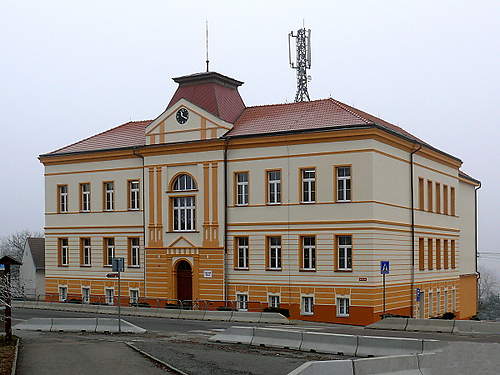 Údaje o škole: 	ZŠ Chrástnám. Legií 26330 03 Chrásttel.: 377945205IČO:70986916Ředitel: 		Mgr. Tomáš PáníkKoordinátoři ŠVP: 	Mgr. Eva Přindová, Mgr. Šárka KarpíškováZřizovatel školy : 	Obecní úřad Chrást			tř. Čs. odboje 133, 330 03 Chrást		      	tel.: 377 945 360 a 377 945 207Školní dokument schválený dne: 29. 8. 2016Účinnost dokumentu: od 1. 9. 20161.	Charakteristika školy	41.1.	Historie školy	41.2.	Kapacita školy	41.3.	Charakteristika pedagogického sboru	41.4.	Charakteristika žáků	41.5.	Každoroční aktivity, projekty školy a dlouhodobé projekty	41.6.	Formy spolupráce se  zákonnými zástupci a dalšími sociálními  partnery	51.7.	Služby	52.	Charakteristika školního vzdělávacího programu	62.1.	Úvod	62.2.	Priority školy	62.3.	Vzdělávání žáků se speciálními vzdělávacími potřebami	62.4.	Profil absolventa deváté třídy	62.4.1.	Kompetence:	72.5.	Začlenění průřezových témat	72.5.1.	Průřezové téma: ENVIRONMENTÁLNÍ VÝCHOVA	82.5.2.	Průřezové téma: MEDIÁLNÍ VÝCHOVA	82.5.3.	Průřezové téma: VÝCHOVA DEMOKRATICKÉHO OBČANA	92.5.4.	Průřezové téma: VÝCHOVA K MYŠLENÍ V EVROPSKÝCH A GLOBÁLNÍCH SOUVISLOSTECH	92.5.5.	Průřezové téma: MULTIKULTURNÍ VÝCHOVA	102.5.6.	Průřezové téma: OSOBNOSTNÍ A SOCIÁLNÍ VÝCHOVA	102.6.	Vlastní hodnocení školy	112.6.1.	Oblasti vlastního hodnocení:	112.7.	Pravidla pro hodnocení výsledků vzdělávání žáků	122.7.1.	Stupně klasifikace	122.7.2.	Celkový prospěch žáka	122.7.3.	Hodnocení práce v zájmových útvarech	122.7.4.	Postup do vyššího ročníku	122.7.5.	Obecné zásady pro klasifikaci a hodnocení	132.7.6.	Získávání podkladů pro hodnocení a klasifikaci	132.7.7.	Klasifikace žáka	132.7.8.	Klasifikace ve vyučovacích  předmětech s převahou teoretického  zaměření	142.7.9.	Klasifikace ve vyučujících předmětech s převahou  praktického zaměření	142.7.10.	Klasifikace ve vyučovacích předmětech s převahou výchovného zaměření	142.7.11.	Hodnocení a klasifikace chování žáků	152.7.12.	Obecné zásady pro hodnocení chování	152.7.13.	Specifické poruchy učení	152.7.14.	Slovní hodnocení	162.8.	Učební plán pro 1. stupeň, 1. – 5. ročník	173.	Učební osnovy pro 1. – 3. ročník	183.1.	Vzdělávací oblast: Jazyk a jazyková komunikace	183.1.1.	Vyučovací předmět – Český jazyk a literatura	183.1.2.	Vyučovací předmět – Anglický jazyk	213.2.	Vzdělávací oblast: Matematika a její aplikace	263.2.1.	Vyučovací předmět : Matematika	263.3.	Vzdělávací oblast: Člověk a jeho svět	313.3.1.	Vyučovací předmět: Prvouka	313.4.	Vzdělávací oblast: Umění a kultura	383.4.1.	Vyučovací předmět: Hudební výchova	383.4.2.	Vyučovací předmět: Výtvarná výchova	413.5.	Vzdělávací oblast: Člověk a zdraví	453.5.1.	Vyučovací předmět : Tělesná výchova	453.6.	Vzdělávací oblast: Člověk a svět práce	533.6.1.	Vyučovací předmět - Pracovní činnosti	534.	Učební osnovy pro 4. a 5. ročník	574.1.	Vzdělávací oblast: Jazyk a jazyková komunikace	574.1.1.	Vyučovací předmět – Český jazyk a literatura	574.1.2.	Vyučovací předmět – Anglický jazyk	604.2.	Vzdělávací oblast: Matematika a její aplikace	644.2.1.	Vyučovací předmět : Matematika	644.3.	Vzdělávací oblast: Informační a komunikační technologie	684.3.1.	Vyučovací předmět: Základy informatiky	684.4.	Vzdělávací oblast: Člověk a jeho svět	704.5.	Vzdělávací oblast: Umění a kultura	794.5.1.	Vyučovací předmět: Hudební výchova	794.5.2.	Vyučovací předmět: Výtvarná výchova	834.6.	Vzdělávací oblast: Člověk a zdraví	854.6.1.	Vyučovací předmět : Tělesná výchova	854.7.	Vzdělávací oblast: Člověk a svět práce	914.7.1.	Vyučovací předmět - Pracovní činnosti	915.	Učební osnovy pro 6. – 9. ročník	955.1.	Vzdělávací oblast: Jazyk a jazyková komunikace	955.1.1.	Vyučovací předmět – Český jazyk a literatura	955.1.2.	Vyučovací předmět – Anglický jazyk	1045.2.	Vzdělávací oblast: Matematika a její aplikace	1155.2.1.	Vyučovací předmět : Matematika	1155.3.	Vzdělávací oblast: Informační a komunikační technologie	1295.3.1.	Vyučovací předmět: Základy informatiky	1295.4.	Vzdělávací oblast: Člověk a společnost	1365.4.1.	Vyučovací předmět – Dějepis	1365.4.2.	Vyučovací předmět – Výchova k občanství a ke zdraví	1465.5.	Vzdělávací oblast: Člověk a příroda	1765.5.1.	Vyučovací předmět – Fyzika	1765.5.2.	Vyučovací předmět – Chemie	1875.5.3.	Vyučovací předmět – Přírodopis	1985.5.4.	Vyučovací předmět – Zeměpis	2185.6.	Vzdělávací oblast: Umění a kultura	2305.6.1.	Vyučovací předmět: Hudební výchova	2305.6.2.	Vyučovací předmět: Výtvarná výchova	2385.7.	Vzdělávací oblast: Člověk a zdraví	2465.7.1.	Vyučovací předmět : Tělesná výchova	2465.8.	Vzdělávací oblast: Člověk a svět práce	2545.8.1.	Vyučovací předmět - Pracovní činnosti	2545.8.2.	Vyučovací předmět – Volba povolání	2626.	Seznam příloh	265Charakteristika školyHistorie školyBudova školy byla postavena v roce 1906 na místě původní školy z roku 1805. Od té doby prošla několika rekonstrukcemi – byly přistavěny dvě třídy, sborovna, tělocvična a jídelna, odděleny kabinety a ředitelna. V letech 2005 - 2007 byla nově rekonstruována školní kuchyně, jídelna, šatny a zbývající prostory suterénu, školní družina byla přemístěna do světlejších prostor. V podkroví byly vybudovány dvě nové učebny, budova byla nově zastřešena, byla vyměněna okna a celá budova byla zateplena a nově omítnuta.Kapacita školyŠkola je úplná s 9 ročníky a 12 třídami. Kapacita školy je 250 žáků, ale není zcela naplněna. Škola je spádovou školou pro okolní obce Smědčice, Bušovice, Sedlecko a Střapole, v nichž škola není. Z těchto obcí dojíždí asi 80 žáků.Charakteristika pedagogického sboruPedagogičtí pracovníci splňují podmínky stanovené zákonem č. 563/2004 Sb., o pedagogických pracovnících a o změně některých zákonů, ve znění pozdějších předpisů.Pedagogický sbor tvoří ředitel, zástupkyně ředitele, 14 pedagogických pracovníků, 2 asistenti pedagoga a 4 vychovatelky  školní družiny. Všichni pedagogičtí pracovníci mají příslušné vzdělání. Zástupkyně ředitele je zároveň výchovnou poradkyní. Ve škole pracuje i asistentka náprav poruch učení a metodik prevence rizikového chování.Charakteristika žákůŠkolu navštěvují žáci z Chrástu a spádových obcí Smědčice, Bušovice, Sedlecko a Střapole.Každoroční aktivity, projekty školy a dlouhodobé projektyProjekty k tématům učebních předmětů podle zadání vyučujícíchProjekty soutěžní podle výběru vyučujících Každoroční aktivity:	Cyklovýlety, vodácké výletyLyžařské výcvikyVánoční zdobení, dílničky		            	Velikonoční zdobení		            	Vítání jara				Den Země		            	Mikulášská laťka				Florbalový turnaj				Drakiáda				Sportem proti drogám				Soutěže ve čtení, recitaci, zpěvu				Sběry papíru a víček				Charitativní sbírkySoutěž hlídek mladých zdravotníkůChrástecké bludiště – přespolní běhSportovní soutěže v rámci AŠSKTalentovaní žáci jsou pravidelně připravováni na okresní soutěže v různých oborech (dějepis, přírodopis, zeměpis, angličtina,...).Žáci se účastní sportovních soutěží v rámci AŠSK.Každoročně probíhá celoškolní projekt na vybrané téma.Škola je zapojena do dlouhodobých projektů:  Zelená škola, Ovoce do škol, Viktorka do školFormy spolupráce se  zákonnými zástupci a dalšími sociálními  partneryInformace o svých dětech dostávají zákonní zástupci prostřednictvím žákovských knížek a záznamníků, osobně na třídních schůzkách a při konzultačních dnech nebo telefonicky. Každoročně se konají „Dny otevřených dveří“. Informace o škole jsou zveřejňovány na webových stránkách školy. Z řad zákonných zástupců, pedagogických pracovníků a zástupců obce byla ustanovena školská rada. Škola spolupracuje s OÚ, MŠ, ZŠ, PPP, SPC a Policií ČR.SlužbyŠkolní družinaŠkolní družina má kapacitu 120 žáků a do jejích čtyř oddělení docházejí přednostně žáci 1. - 4. ročníku. Školní družina slouží k relaxaci žáků po vyučování a k smysluplnému využití času při čekání na dopravní spoje.Zájmové kroužkyŠkola nabízí žákům zájmové kroužky sportovní, výtvarné, vzdělávací a jazykové.Charakteristika školního vzdělávacího programuÚvodNaše škola zajišťuje svým žákům kvalitní základní všeobecné vzdělání. Jsme státní základní školou, proto je naším cílem vychovávat a vzdělávat žáky tak, aby z deváté třídy odcházeli vybaveni kompetencemi stanovenými RVP na základě školského zákona číslo 561/2004 Sb.Výuka posiluje fyzické a psychické zdraví, škola vytváří podmínky pro smysluplné využití volného času. Hlavním cílem našeho ŠVP je snaha připravit žáky na to, aby obstáli v situacích běžného života i na trhu práce a uvědomovali si význam celoživotního vzdělávání.Priority školyMalý počet žáků ve třídách umožňuje individuální přístup jak k žákům vyžadujícím větší pomoc, tak i k žákům nadaným. Jsme venkovská škola, která má možnost učit žáky soužití s přírodou a proto podporujeme různé ekologické aktivity (projekt Barevná škola, sběrové akce, Den Země, ekologické soutěže, projet Zelená škola). Projektové vyučování je podle potřeby začleňováno do výuky jednotlivých předmětů a využívá moderních metod a forem práce (kooperativní učení). Vzdělávání žáků se speciálními vzdělávacími potřebami a žáků nadaných Práce se žáky se specifickými poruchami probíhá i v době mimo vyučování (spolupráce s PPP). Škola se zaměřuje na kvalitní výuku cizího jazyka. Žákům je již od první třídy umožněna výuka anglického jazyka formou kroužku. Velkým kladem naší školy je i bohatá nabídka volnočasových aktivit, celoškolních akcí – sportovních  soutěží, poznávacích zájezdů jak tuzemských, tak zahraničních, cyklistických a vodáckých výletů, vysokohorské turistiky a nově také letní florbalový tábor v průběhu hlavních prázdnin. Škola nově nabízí kroužek výtvarné tvorby vedený profesionální výtvarnicí. V rámci školní družiny a ve vyučovacím předmětu Pohybové hry jsou žáci zapojeni do projektu Děti na startu.Vzdělávání žáků se speciálními vzdělávacími potřebamiVzdělávání vychází z upraveného RVP ZV, schváleného MŠMT na základě novely školského zákona č. 82/20015 Sb. a vyhlášky č. 27/2016 Sb., o vzdělávání žáků se speciálními vzdělávacími potřebami a žáků nadaných účinného od 1. 9. 2016.Škola určuje pravidla a průběh tvorby, realizace a vyhodnocení plánu pedagogické podpory žáka s přiznanými podpůrnými opatřeními prvního stupně. Pro žáky s přiznanými podpůrnými opatřeními od druhého stupně jsou na doporučení pedagogicko psychologické poradny zpracovány individuální vzdělávací plányNa doporučení pedagogicko psychologické poradny jsou pro žáky zpracovány individuální vzdělávací plány vycházející z upraveného RVP ZV č.j. MSMT-28603/2016. I zde je však nutná dobrá spolupráce se zákonnými zástupci žáka. Žáci s přiznanými podpůrnými opatřeními od třetího stupně podpůrných opatření jsou předmětem metodické podpory. Pedagogickým pracovníkům bude zajištěna metodická podpora formou dalšího vzdělávání pedagogických pracovníků. Žáci mají právo na bezplatné poskytování podpůrných opatření z výčtu uvedeného v § 16 školského zákona. Začlenění podpůrných opatření do jednotlivých stupňů stanoví Příloha č.1 vyhlášky č. 27/2016 Sb. Pravidla pro použití podpůrných opatření školou a školským zařízením stanovuje vyhláška č. 27/2016 Sb.  Pro žáky s nadáním a mimořádným nadáním jsou vytvořeny podmínky pro využití potenciálu každého žáka s ohledem na jeho individuální možnosti. další Rozvoj talentu přímo ve vyučovacích hodinách, také je jim umožněno účastnit se soutěží a olympiád. Často tito žáci odcházejí studovat na víceletá gymnázia po pátém ročníku.Profil absolventa deváté třídyU žáků podporujeme samostatnost, tvořivost a komunikační dovednosti.Kompetence:žák dokáže samostatně uplatňovat získané dovednosti v praktickém životě i při dalším vzdělávání.rozhoduje se samostatně, dokáže řešit problémové situace sám nebo dokáže vyhledat odbornou pomoc.umí otevřeně naslouchat, zvládá komunikaci se svým okolím.je psychicky odolný vůči negativním jevům ve společnosti a vůči stresovým situacím.je zodpovědný za své zdraví, uvědomuje si význam prevence jako součásti zdravého životního stylu.Začlenění průřezových tématPrůřezová témata jsou realizována částečně formou začlenění do obsahu vyučovacích předmětů prvního i druhého stupně a částečně formou projektů. Projektové vyučování je jednou z forem pro osvojení si klíčových kompetencí.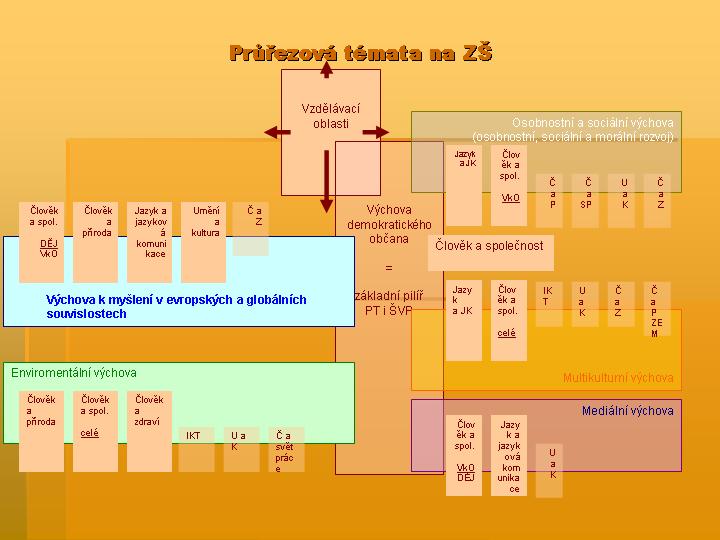 Vlastní hodnocení školyCílem vlastního hodnocení školy je zabezpečení kvality školního vzdělávacího programu. Je prováděno jedenkrát za školní rok.Oblasti vlastního hodnocení:Nabídka školy			naplňování cílů ŠVPVýsledky vzdělávání	  testy Kalibrotestování ČŠIpřehled klasifikace a hodnocení žákůsoutěže – výsledkyolympiády – umístěnípřijímací zkoušky na SŠPrůběh výukyhospitaceprojektové dnydny otevřených dveřídalší vzdělávání pedagogických pracovníkůKlima školyformou dotazníku pro žáky učitele a rodičeSWOT analýzaPodmínkymateriální a technické (rozpočet školy)prověrky BOZPsledování dodržování hygienických zásadPravidla pro hodnocení výsledků vzdělávání žákůHodnocení výsledků vzdělávání žáků se řídí § 51 až § 53 zákona č. 561/2004 Sb. Podrobnosti o hodnocení výsledků žáků a jeho náležitostech stanoví ministerstvo prováděcím právním předpisem.Získání stupně vzdělání se řídí § 45 a ukončení základního vzdělávání § 54 a § 55 zákona č. 561/2004 Sb.Řídí se podle vyhlášky 48/2005 Sb.Stupně klasifikace1 - výborný2 - chvalitebný3 - dobrý4 - dostatečný5 - nedostatečnýPři hodnocení prospěchu žáka může být u žáka v prvním až třetím ročníku ve všech vyučovacích předmětech a u žáka ve čtvrtém ročníku ve vyučovacích předmětech s převahou výchovného zaměření použito širší slovní hodnocení. O použití širšího slovního hodnocení rozhodne ředitel školy na základě návrhu učitele a souhlasu zástupce žáka. Přechází-li žák na jinou školu, je klasifikován stupni 1 - 5.Celkový prospěch žáka Je hodnocen v prvním až devátém ročníku školy těmito stupni:prospěl s vyznamenánímprospělneprospělHodnocení práce v zájmových útvarechVýsledky práce v zájmových útvarech organizovaných školou se v případě použití klasifikace hodnotí stupni:pracoval úspěšněpracovalPostup do vyššího ročníku Do vyššího ročníku postoupí žák, který na konci druhého pololetí prospěl ze všech povinných předmětů stanovených školním vzdělávacím programem s výjimkou předmětů výchovného zaměření stanovených rámcovým vzdělávacím programem a předmětů, z nichž byl uvolněn. Do vyššího ročníku postoupí i žák prvního stupně základní školy, který již v rámci prvního stupně opakoval ročník, a žák druhého stupně základní školy, který již v rámci druhého stupně opakoval ročník, a to bez ohledu na prospěch tohoto žáka.Obecné zásady pro klasifikaci a hodnoceníPři hodnocení a při průběžné i celkové klasifikaci  pedagogický pracovník (dále jen "učitel") uplatňuje  přiměřenou náročnost a pedagogický takt vůči žákovi.Při celkové klasifikaci přihlíží učitel k věkovým  zvláštnostem žáka i k tomu, že žák mohl v průběhu  klasifikačního období zakolísat v učebních výkonech pro  určitou indispozici.Pro potřeby klasifikace se předměty dělí do tří skupin  - předměty s převahou teoretického zaměření,  předměty s převahou praktických činností a předměty  s převahou výchovného a uměleckého odborného zaměření.Kritéria pro jednotlivé klasifikační stupně jsou  formulována především pro celkovou klasifikaci. Učitel  však nepřeceňuje žádné z uvedených kritérií, posuzuje  žákovy výkony komplexně, v souladu se specifikou  předmětu.Získávání podkladů pro hodnocení a klasifikaciPodklady pro hodnocení a klasifikaci výchovně  vzdělávacích výsledků a chování žáka získává učitel  zejména těmito metodami, formami a prostředky:soustavným diagnostickým pozorováním žáka,  soustavným sledováním výkonů žáka a jeho připravenosti  na vyučování,různými druhy zkoušek (písemné, ústní, grafické,  praktické, pohybové), didaktickými testy,kontrolními písemnými pracemi a praktickými zkouškami,analýzou výsledků činnosti žáka,konzultacemi s ostatními učiteli a podle potřeby  i s pracovníky pedagogicko-psychologických poraden  a zdravotnických služeb, zejména u žáka s trvalejšími  psychickými a zdravotními potížemi a poruchami,rozhovory se žákem a zákonnými zástupci žáka.Klasifikace žákaŽáci se klasifikují ve všech vyučovacích předmětech  uvedených v učebním plánu příslušného ročníku.  Klasifikační stupeň určí učitel, který vyučuje  příslušnému předmětu.V předmětu, ve kterém vyučuje více učitelů, určí  výsledný stupeň za klasifikační období příslušní učitelé  po vzájemné dohodě.Při určování stupně prospěchu v jednotlivých předmětech  na konci klasifikačního období se hodnotí kvalita práce  a učební výsledky, jichž žák dosáhl za celé klasifikační  období. Přitom se přihlíží k systematičnosti v práci  žáka po klasifikační období. Stupeň prospěchu se  neurčuje na základě průměru z klasifikace za příslušné  období.Při určování klasifikačního stupně posuzuje učitel  výsledky práce žáka objektivně, nesmí podléhat žádnému  vlivu subjektivnímu ani vnějšímu.Ředitel školy určí způsob, jakým budou třídní učitelé  a vedení školy informováni o stavu klasifikace ve třídě.Případy zaostávání žáků v učení a nedostatky v jejich  chování se projednají v pedagogické radě.Na konci klasifikačního období, v termínu, který určí  ředitel školy, zapíši učitelé příslušných předmětů  číslicí výsledky celkové klasifikace do třídního výkazu  a připraví návrhy na umožnění opravných zkoušek, na  klasifikaci v náhradním termínu apod.
Zákonné zástupce žáka informuje o prospěchu a chování  učitel jednotlivých předmětů dle pokynů ředitele školy  (třídní schůzky, konzultační dny..),třídní učitel, nebo učitel, jestliže o to zákonní  zástupci žáka požádají,  ředitel v případě mimořádného zhoršení prospěchu nebo  chování, bezprostředně a prokazatelným způsobem.Přechází-li žák do jiné školy, zašle ředitel dosavadní  školy škole, na niž žák přechází, dokumentaci o žákovi  a záznam o jeho chování a prospěchu za neukončené  klasifikační období.Přechází-li žák do jiné školy po 15. listopadu nebo 15.  dubnu, dokumentace obsahuje návrh klasifikace chování,  hodnocení a klasifikaci v jednotlivých předmětech jako  podklad pro celkovou klasifikaci žáka na konci  klasifikačního období.Klasifikace ve vyučovacích  předmětech s převahou teoretického  zaměřeníPřevahu teoretického zaměření mají jazykové,  společenskovědní, přírodovědné předměty a matematika.  Při klasifikaci výsledků v těchto vyučovacích předmětech  vychází vyučující z požadavku učebních osnov a standardu  základního vzdělání.Klasifikace ve vyučujících předmětech s převahou  praktického zaměřeníPřevahu praktické činnosti mají na základní škole  pracovní činnosti, praktika, informatika, základy techniky, domácí  nauky.Při klasifikaci v těchto předmětech vychází z požadavku  učebních osnov a standardu základního vzdělání.Klasifikace ve vyučovacích předmětech s převahou výchovného zaměřeníPřevahu výchovného zaměření mají: výtvarná výchova, hudební výchova a zpěv, tělesná a sportovní výchova, rodinná výchova, občanská výchova.Při průběžné klasifikaci předmětů se hodnotí teoretická i praktická částŽák zařazený do zvláštní tělesné výchovy se při částečném uvolnění nebo úlevách doporučených lékařem klasifikuje s přihlédnutím ke zdravotnímu stavu.Hodnocení a klasifikace chování žáků Chování žáka je klasifikováno těmito stupni:1 - velmi dobré2 - uspokojivé3 – neuspokojivéPoznámka: Za připravenost žáků na jednotlivé vyučovací hodiny zodpovídají v souladu se školním řádem zákonní zástupci. Pokud je žák opakovaně nepřipraven na hodinu a nemůže z tohoto důvodu např. cvičit, pracovat ve školní dílně apod. a nelze jej proto hodnotit, má škola povinnost nahlašování. Obecné zásady pro hodnocení chováníKlasifikaci chování žáků navrhuje třídní učitel po  projednání s učiteli, kteří ve třídě vyučují,  a s ostatními učiteli a rozhoduje o ní ředitel po  projednání v pedagogické radě.Kritériem pro klasifikaci chování je dodržování pravidel  chování (školní řád) včetně dodržování vnitřního řádu  školy během klasifikačního období.Při klasifikaci chování se přihlíží k věku, morální  a rozumové vyspělosti žáka; k uděleným opatřením  k posílení kázně se přihlíží pouze tehdy, jestliže tato  opatření byla neúčinná.Postihování chování žáka mimo školu. Rodiče je třeba vést k tomu, aby plně odpovídali za své  děti v oblasti výchovné. Škola hodnotí a klasifikuje  žáky především za jejich chování ve škole. Jsou-li však  závažné a prokazatelné důvody udělit žákovi výchovné  opatření vedoucí k posílení kázně, jeví se objektivní  hodnotit žáka za chování zejména ve škole, ale ve  vážných případech přihlédnout k chování i mimo školu,  jedná-li o se případy, jejichž projednávání se škola  přímo účastní.Specifické poruchy učeníVyhláška č. 73/2005 Sb., o vzdělávání dětí, žáků a studentů se speciálními vzdělávacími potřebami a dětí, žáků a studentů mimořádně nadaných, nabývá účinnosti dnem 17. února 2005. U žáka se smyslovou nebo tělesnou vadou, vadou řeči, prokázanou specifickou vývojovou poruchou učení nebo chování se při jeho hodnocení a klasifikaci přihlédne k charakteru postižení. U žáka prvního až devátého ročníku s prokázanou specifickou vývojovou poruchou učení nebo chování rozhodne ředitel školy o použití širšího slovního hodnocení na základě žádosti zástupce žáka.Slovní hodnocení Prospěch žáka základní školy v jednotlivých předmětech  a jeho chování mohou být hodnoceny formou širšího slovního  hodnocení.  Širší slovní hodnocení se píše na zvláštní tiskopis vysvědčení, který vydává zástupkyně ředitele.Učební plán pro 1. stupeň, 1. – 5. ročník1)Disponibilní časová dotaceVolitelné předměty – 1. stupeň, 4. a 5. ročník Učební plán pro 2. stupeň, 6. – 9. ročníkDisponibilní časová dotaceVolitelné předměty – 2. stupeň, 6. – 9. ročníkUčební osnovy pro 1. – 3. ročníkVzdělávací oblast: Jazyk a jazyková komunikaceVyučovací předmět – Český jazyk a literaturaCharakteristika předmětuVzdělávání v  předmětu Český jazyk a literatura směřuje k ovládnutí základních jazykových jevů pro dorozumívání v ústní i písemné podobě, k osvojování a rozvíjení čtenářských schopností a vede k využívání různých zdrojů informací (slovníky, encyklopedie, katalogy...) pro rozšiřování znalostí a dovedností potřebných pro další vývoj. Vyučovací   předmět český jazyk a literatura je úzce spjat s ostatními vyučovacími předměty.Obsahové, časové a organizační vymezení   Výuka probíhá většinou v kmenových třídách. Žáci jsou podle možností děleni do skupin. Důraz je kladen na zvládání gramatiky a zároveň na rozvoj komunikačních dovedností.     Vyučovací  předmět Český jazyk a literatura  se vyučuje jako samostatný předmět ve všech ročnících:v 1.ročníku – 9 hodin týdně,ve 2. a 3. ročníku 10  hodin týdně,ve 4. ročníku 7 hodin týdně,v 5. ročníku 7 hodin týdně.Výchovné a vzdělávací strategie Kompetence k učeníučitel vede žáky ke stálému zdokonalování čteníučitel vytváří podmínky pro získávání dalších informací potřebných k  práciučitel stanovuje dílčí vzdělávací cíle  v  pravopisužáci jsou motivováni k aktivnímu zapojování se do vyučovacího procesuKompetence k řešení problémůžáci navrhují různá řešení problémů, dokončují úkoly a zdůvodňují své závěryžáci si vzájemně radí a pomáhajíučitel hodnotí práci žáků způsobem, který jim umožňuje vnímat vlastní pokrokKompetence komunikativní  -     učitel  vede žáky k výstižnému a  kultivovanému projevu     -     žáci dokáží prezentovat své myšlenky a názory                                                                                                          Kompetence sociální a personálníučitel organizuje práci ve skupinách, aby žáci spolupracovali při řešení problémůučitel vede žáky k prezentaci svých myšlenek a názorů a k vzájemnému respektuučitel vytváří příležitosti pro relevantní komunikaci mezi žákyžáci respektují pokyny pedagogůKompetence občanskéučitel využívá literatury naučné i  vědecké k vytváření postoje k přírodě, k životnímu prostředížáci zvládnou komunikaci i ve vyhraněných situacíchpro žáky s postižením jsou k dispozici vhodně přizpůsobené pracovní materiályKompetence pracovní učitel vede žáky k organizování a plánování učeníučitel se zajímá, jak žákům vyhovuje jeho způsob výuky  učitel  požaduje dodržování dohodnuté kvality, postupů, termínůVyučovací předmět – Anglický jazykCharakteristika vzdělávacího předmětu anglický jazykCizí jazyk přispívá k chápání a objevování skutečností, které přesahují oblast zkušeností zprostředkovaných mateřským jazykem. Poskytují živý jazykový základ a předpoklady pro komunikaci žáků v rámci integrované Evropy a světa.Osvojování cizích jazyků pomáhá snižovat jazykové bariéry a přispívá tak ke zvýšení mobility jednotlivců jak v jejich osobním životě, tak v dalším studiu a v budoucím pracovním uplatnění. Umožňuje poznávat odlišnosti ve způsobu života lidí jiných zemí i jejich odlišné kulturní tradice a prohlubuje uvědomění si závažnosti vzájemného mezinárodního porozumění a tolerance a vytváří podmínky pro spolupráci škol na mezinárodních projektech.Obsahové, časové a organizační vymezení předmětuObsahem předmětu Anglický jazyk je naplňování očekávaných výstupů vzdělávacího oboru Cizí jazyk.Na prvním stupni se žáci seznamují s:a/ zvukovou a grafickou podobou jazyka – fonetické znaky (pasivně), základní výslovnostní návyky, vztah mezi zvukovou a grafickou podobou slovb/ tematickými okruhy – domov, rodina, škola, volný čas, povolání, lidské tělo, jídlo, oblékání, nákupy, bydliště, dopravní prostředky, kalendářní rok (svátky, roční období, měsíce, dny v týdnu, hodiny), zvířata, přírodac/ slovní zásobou – žáci si osvojují a umí používat základní slovní zásobu v komunikačních situacích probíraných tematických okruhů a umí ji používat v komunikačních situacích, práce se slovníkemd/ mluvnicí – základní gramatické struktury a typy vět (jsou tolerovány elementární chyby, které nenarušují smysl sdělení a porozumění).Vyučovací předmět má na prvním stupni časovou dotaci 3 hodiny týdně v 3. – 5. třídě. Výuka probíhá v kmenových třídách nebo v počítačové učebně a je založena na modelu britské angličtiny. Základní formou realizace je vyučovací hodina, při které se v různé míře propojují prvky skupinového vyučování, výkladu, poslechu, dialogů, četby, dramatizace textů, samostatné práce, jazykových her, krátkodobých projektů a prací s výukovými programy na PC.Výchovné a vzdělávací strategieVýchovné a vzdělávací postupy  v tomto předmětu směřují k utváření klíčových kompetencí:Kompetence k učeníhledání a třídění informací, jejich využití v praktickém životěužití termínů, uvedení věcí do souvislostívybírání a využití způsobů, metod a strategiíporovnávání a kritické posuzování získaných výsledkůvyvozování závěrů pro využití v budoucnostiKompetence k řešení problémuhledání informací vhodných k řešení problémůvyužití získaných vědomostí a dovedností k objevování různých variant řešení problémůsledování vlastního pokroku při zdolávání problémůkritické myšlení, rozhodnutí, obhajoba, zodpovědnostvyužití vlastního úsudku a zkušenostíKompetence komunikativnívyužití získaných komunikativních dovedností k vytváření vztahůvyužití informačních a komunikačních prostředků pro kvalitní a účinnou komunikaciporozumění různým typům textů, obrazových materiálů, gest, zvuků a jiných informačních a komunikačních prostředkůnaslouchání promluvám druhých lidí, vhodná reakce na nězapojování se do diskuseformulování a vyjadřování svých myšlenek a názorůvýstižné, souvislé a kultivované vyjadřování v písemném i ústním projevuKompetence sociální a personálníspolupráce ve skupiněpřispívání k upevňování dobrých mezilidských vztahůuplatnění zodpovědnosti a tvůrčího přístupudiskusesebehodnocenípřijímání pochvaly a kritikyKompetence občanskévedení k zodpovědnostipracovitost a vytrvalostKompetence pracovnídodržování vymezených pravidelplnění povinností a závazkůvyužití znalostí a zkušeností získaných v jednotlivých vzdělávacích oblastechrozvoj myšlení, orientace v základních aktivitáchVzdělávací oblast: Matematika a její aplikaceVyučovací předmět : MatematikaObsahové, časové a organizační vymezeníJe realizována v 1. až 5. ročníku:v 1. ročníku  4 hodiny týdně,ve 2. až 4. ročníku  5 hodin týdně,v 5. ročníku  4 hodiny týdněVzdělávací obsah je rozdělen na čtyři tematické okruhy :- čísla a početní operace - osvojení aritmetických operací ve třech složkách : - dovednost provádět operaci- algoritmické porozumění- významové porozumění- získávání číselných údajů, seznámení se s pojmem proměnná - závislosti, vztahy a práce s daty - rozpoznávání a uvědomění si určitých typů změn a závislostí, jejich analyzování z tabulek, diagramů a grafů  - geometrie v rovině a prostoru - určování a znázorňování geometrických útvarů a modelování  reálných situací, zkoumání tvarů a prostoru - slovní úlohy - uplatňování logického myšlení, řešení problémových situací a úloh z běžného životaŽáci se seznamují se světem financí, rozvíjí svoji finanční gramotnost.Organizace - žáci z každého ročníku pracují během vyučovací hodiny ve třídě nebo v počítačové učebně a využívají k učení různé formy práce. Během hodiny učitel a žáci používají všechny dostupné vyučovací pomůcky.Výchovné a vzdělávací strategie Kompetence k učení učí se přesně a stručně vyjadřovat užíváním mat. jazyka včetně symboliky, prováděním rozborů a zápisů při řešení úloh a zdokonaluje grafický projev, rozvíjí abstraktní, exaktní, kombinatorické a logické myšlení k věcné a srozumitelné argumentaci.učitel umožňuje žákům, aby se podíleli na utváření kritérií hodnocení činností nebo jejich výsledků; srozumitelně jim vysvětluje, co se mají naučit; stanovuje dílčí vzdělávací cíle v souladu s cíli vzdělávacího programu; vede žáky k ověřování výsledků.Kompetence k řešení problémů učí se rozvíjet důvěru ve vlastní schopnosti a možnosti při řešení úloh, k sebekontrole, k systematičnosti, vytrvalosti a přesnosti,učí se provádět rozbor problémů a plánu řešení, odhadování výsledků, volbě správného postupu, vyhodnocování správností výsledků.učitel se zajímá o náměty, názory, zkušenosti žáků; klade otevřené otázky a vybízí žáky k pojmenování cíle činnosti; vede žáky k plánování úkolů a postupů; zařazuje metody, při kterých docházejí k objevům, řešením a závěrům sami žáci; umožňuje, aby žáci v hodině pracovali s odbornou literaturou.Kompetence komunikativní žáci se učí přesnému a stručnému vyjadřování užíváním matematického jazyka včetně symbolikyučitel zadává úkoly způsobem, který umožňuje volbu různých postupů; vede žáky k užívání správné terminologie a symboliky; vede žáky k výstižnému, souvislému a kultivovanému projevu.Kompetence sociální a personální žáci jsou vedeni ke kritickému usuzování, srozumitelné a věcné argumentaci prostřednictvím řešení matematických problémů, učí se pracovat v týmu.učitel umožňuje každému žákovi zažít úspěch; podněcuje žáky k argumentaci; hodnotí žáky způsobem, který jim umožňuje vnímat vlastní pokrok.Kompetence občanská při zpracovávání informací jsou žáci vedeni ke kritickému myšlení nad obsahy sdělení, učí se hodnotit svoji  práci a práci ostatních, jsou vedeni k ohleduplnosti a taktu, učí se vnímat složitosti světaKompetence pracovní žáci jsou vedeni k vytváření zásoby matematických nástrojů pro řešení reálných situací v životě, učí se využívat matematické poznatky a dovednosti v praktických činnostechVzdělávací oblast: Člověk a jeho světVyučovací předmět: PrvoukaCharakteristika vyučovacího předmětuV rámci předmětu prvouka dochází k :pozorování a pojmenovávání věcí, jevů a dějů, jejich vzájemných  vztahů a souvislostíutváří se prvotní ucelený obraz světapoznávání sebe i nejbližšího okolíseznámení s místně i časově vzdálenějšími osobami i jevyvnímání lidí a vztahů mezi nimivšímání si podstatných stránek i krásy lidských výtvorů a přírodních jevůporozumění světu kolem sebe a vnímání základních vztahů ve společnostiporozumění soudobému způsobu života, jeho přednostem i problémůmchápání současnosti jako výsledek minulosti a východisko do budoucnostiObsahové, časové a organizační vymezenív 1. až 3. ročníku 2 hodiny týdněvzdělávací obsah je členěn do pěti tematických okruhů: Místo, kde žijeme –důraz je kladen na dopravní výchovu, praktické poznávání místních a regionálních skutečností a na utváření přímých zkušeností žákůLidé kolem nás – upevňování základů vhodného chování a jednání mezi lidmi, seznámení se základními právy a povinnostmiLidé a čas – orientace v dějích a časeRozmanitost přírody – poznávání Země jako planety sluneční soustavy, poznávání proměnlivosti a rozmanitosti živé i neživé přírodyČlověk a jeho zdraví – základní poučení o zdraví a nemocech, o zdravotní prevenci i první pomoci a o bezpečném chování různých životních situací. Poznávání sebe na základě poznávání člověka jako živé bytosti.hodiny probíhají v kmenových třídách, podle možností výuka probíhá v přírodě, ZOO, v rámci projektů...Výchovné a vzdělávací strategieKompetence k učenížáci  jsou vedeni k objevování a poznávání všeho, co je zajímá a v čem by v budoucnu mohli uspět.poznávání podstaty zdraví i příčin nemocíupevňování preventivního chování – žák rozezná nebezpečí různého charakteru, využívá bezpečná místa pro hru a trávení volného času, uplatňuje základní pravidla účastníka silničního provozuorientace ve světě informacíčasové a místní propojování historických, zeměpisných a kulturních informací učitel motivuje žáky pro celoživotní učeníKompetence k řešení problémůžáci si upevňují účelné rozhodování a jednání v různých situacích ohrožení vlastního zdraví a bezpečnosti i zdraví a bezpečnosti druhýchpoznávají a ovlivňují svou jedinečnost učitel pomáhá žákům, aby došli  k samostatným objevům, řešením a závěrůmučitel učí žáky pracovat s odbornou literaturou, encyklopediemi apod., využívají různých informačních zdrojůKompetence komunikativnížáci si rozšiřují slovní zásobu v osvojovaných tématechjsou vedeni k samostatnému a sebevědomému vystupování a jednání, k efektivní, bezproblémové a bezkonfliktní komunikacipojmenovávají pozorované skutečnosti a zachycují je ve vlastních projevech, názorech a výtvorechpřirozeně vyjadřují pozitivní city ve vztahu k sobě i okolnímu prostředí učitel podporuje u žáků prezentaci svých myšlenek a názorů, kladení  otázek  k věci, vzájemnému  se naslouchání a zdůvodňování svých závěrů, vzájemně si radí a pomáhají si Kompetence sociální a personálnížáci pracují ve skupině.efektivně spolupracují na řešení problémůučí se respektovat názory druhýchpřispívají k diskusiučitel učí se věcně argumentovat učitel vede děti k oceňování svých názorů a přínosůKompetence občanskéučitel  utváří ohleduplný vztah k přírodě i kulturním výtvorůmučitel motivuje žáky hledat možnosti aktivního uplatnění ochrany přírodyučitel vede žáky k respektování pravidelKompetence pracovnížáci jsou vedeni k utváření pracovních návyků v jednoduché samostatné i týmové činnosti. učitel učí žáky používat různé materiály, nástroje a vybaveníučitel zohledňuje soudobý stav a poznání a technického rozvoje Vzdělávací oblast: Umění a kulturaVyučovací předmět: Hudební výchovaCharakteristika předmětu hudební výchovaPředmět hudební výchova vede žáka k základním znalostem hudební teorie a poznatků z oblasti hudební kultury. Hlavním cílem je kladný vztah žáka k hudbě, vnímání hudby jako součásti každodenního života. Dále seznámení žáka s různými druhy hudby, základními hudebními nástroji a možnostmi interpretace hudby.Předmět hudební výchova je zařazen do všech ročníků s hodinovou časovou dotací týdně.V průběhu roku jsou zařazovány tématické písně a poslechové skladby. Žáci se účastní hudebních soutěží, své dovednosti z oblasti hudební výchovy využíváme při prezentaci naší školy a konání kulturních akcí v Chrástu a okolí.Při hudební výchově je upřednostňován prožitek žáka, vyjadřování pocitů, propojování s ostatními předměty – výtvarná výchova, tělesná výchova, český jazyk. Zásadní výchovné a vzdělávací postupy, které v předmětu hudební výchova směřují k utváření klíčových kompetencí:Kompetence k učenívést žáky k tomu, aby se naučili rozumět obecně používaným termínům oblasti hudební aby s nimi dovedli zacházetukázat žákům, že přehled v oblasti hudby jim umožní intenzivněji prožívat jednotlivé druhy hudbyKompetence k řešení problémůpředkládat žákům dostatečné množství estetických prožitků a poskytnout dostatek prostoru k tomu, aby si uvědomili, že různí lidé vnímají stejnou věc různěKompetence komunikativníukázat žákům, že vyslechnout názor druhých lidí na společně prožitý estetický prožitek a vhodně na něho reagovat může být přínosemposkytnout dětem dostatečný prostor k jejich vlastnímu hudebnímu projevuKompetence sociální a personálnívysvětlit a vybudovat zásady chování na kulturních akcíchpředvést dětem na příkladech hudební výchovy nezbytnost přebírání zkušeností druhých lidí pro vlastní zdokonalování, na základě respektování názorů každého žáka budovat v dětech sebedůvěruKompetence občanskévysvětlit žákům potřebu respektovat, chránit a oceňovat naše tradice a kulturní a historické dědictví, budovat v dětech pozitivní postoj k uměleckým dílům, smysl pro kulturu a tvořivostvést žáky k tomu, aby se aktivně zapojovali do kulturního dění Kompetence pracovníobjasnit žákům základní pravidla pro grafický záznam hudbyVyučovací předmět: Výtvarná výchovaCharakteristika vyučovacího předmětu směřuje k podchycení a rozvíjení zájmu o výtvarné uměnívede k porozumění základním pojmům ve výtvarné výchověseznamuje se základními zákonitostmi při používání různých výtvarných technikučí chápat umělecký proces jako způsob poznání a komunikaceučí užívat různorodé umělecké vyjadřovací prostředky pro vyjádření svého vnímání, cítění, poznáváníVyučovací předmět výtvarná výchova je úzce spjat s ostatními předměty  všech vzdělávacích oblastí. Obsahové, časové a organizační vymezeníVyučovací předmět výtvarná výchova se vyučuje jako samostatný předmět v 1. až 5. ročníku následovně:1. ročník – 1 hodina týdně2. ročník – 1 hodina týdně3. ročník -  1 hodina týdně4. ročník -  2 hodiny týdně5. ročník -  2 hodiny týdněVýchovné a vzdělávací strategieKompetence k učenížáci jsou vedení ke samostatnému pozorování a vnímání reality a řešení výtvarných problémůučitel vede žáky k aktivnímu vizuálně obraznému vyjádřenížáci využívají poznatky  v dalších výtvarných činnostechžáci zaujímají a vyjadřují svůj postoj k vizuálně obraznému vyjádřeníKompetence k řešení problémůučitel vede žáky k tvořivému přístupu při řešení výtvarných úkolůžáci samostatně kombinují vizuálně obrazné elementy k dosažení obrazných vyjádřenížáci přemýšlí o různorodosti interpretací téhož vizuálně obrazného vyjádření a zaujímají k nim svůj postojžáci využívají získaná poznání  při vlastní tvorběKompetence komunikativní 	žáci se zapojují do diskuserespektují názory jinýchžáci pojmenovávají vizuálně obrazné elementy, porovnávají je, umí ocenit vizuálně obrazná vyjádřeníučitel vede žáky k obohacování slovní zásoby o odborné termíny z výtvarné oblastiKompetence sociální a personálnížáci umí tvořivě pracovat ve skupiněučitel vede žáky  ke kolegiální pomocižáci respektují různorodost téhož vizuálně obrazného vyjádření, možnost alternativního přístupu Kompetence pracovnížáci užívají samostatně vizuálně obrazné technikyžáci dodržují hygienická a bezpečnostní pravidlaučitel vede žáky k využívání návyků a znalostí v další praxiKompetence občanské       -     žáci chápou a respektují estetické požadavky na životní prostředí       -     učitel pomáhá žákům vytvořit si postoj k výtvarným dílůmVzdělávací oblast: Člověk a zdravíVyučovací předmět : Tělesná výchovaCharakteristika vyučovacího předmětu - je realizována v 1. - 5. ročníku- v každém ročníku jsou 2 hodiny týdněVzdělávací  obsah je rozdělen na 3 tematické okruhy:činnosti ovlivňující zdraví -význam pohybu pro zdraví, příprava organismu, zdravotně      zaměřené činnosti, rozvoj různých forem rychlosti, vytrvalosti, síly, pohyblivosti, koordinace pohybu, hygiena při TV, bezpečnost při pohybových činnostechčinnosti ovlivňující úroveň pohybových dovedností - pohybové hry, základy gymnastiky, rytmické a kondiční formy cvičení pro děti, průpravné úpoly, základy atletiky, základy sportovních her, turistika a pobyt v přírodě, plavání, lyžování, bruslení, další pohybové aktivity na sněhu, netradiční hryčinnosti podporující pohybové učení - komunikace v TV, organizace při TV, zásady jednání a chování, pravidla zjednodušených osvojovaných pohybových činností, měření a posuzování pohybových dovedností, zdroje informací o pohybových činnostechŽák absolvuje ve 2.- 4. ročníku povinný plavecký výcvik vedený lektory plavání  v rozsahu 40 hodin( 20 hodin v jednom školním roce), nejdéle dva po sobě následující roky.Ve 4. a 5. ročníku jsou využity 2 disponibilní hodiny k výuce povinně volitelnému předmětu pohybové hry. Obsah učiva tohoto předmětu se úzce prolíná s předmětem tělesná výchova a zároveň je v souladu s projektem Děti na startu. Výuka přispívá ke zlepšení fyzické kondice  a zvýšení pohybové aktivity všech žáků. Organizace - žáci s přihlédnutím k určité sportovní aktivitě cvičí v tělocvičně, na hřišti,       na stadionu, ve volné přírodě nebo v plaveckém bazénu. V úvodu hodiny všichni absolvují nástup, rozcvičku a dále se věnují v hlavní části hodiny danému typu sportování. Ke konci dochází k závěrečnému zklidnění - relaxaci. Žáci cvičí ve vhodném sportovním oblečení a obuvi. Učitel v hodinách využívá různé metody a formy práce. Spolu s dětmi používá veškeré dostupné náčiní a nářadí.Výchovné a vzdělávací strategieKompetence k učení žáci jsou vedeni k osvojení si základního tělocvičného názvosloví, učí se cvičit podle jednoduchého nákresu nebo popisu cvičení, změří základní pohybové výkony a porovnají je s předchozími,orientují se v informačních zdrojích o aktivitách a sportovních akcích.učitel umožňuje žákům, aby se naučili na základě jasných kritérií hodnotit své činnosti nebo výsledky.Kompetence k řešení problémů uplatňují zásady bezpečného chování ve sportovním prostředí a adekvátně reagují v situaci úrazu spolužáka, řeší problémy v souvislosti s nesportovním chováním, nevhodným sportovním prostředím a nevhodným sportovním náčiním a nářadím.učitel dodává žákům sebedůvěru, podle potřeby žákům v činnostech pomáhá.Kompetence komunikativní žáci jsou vedeni ke spolupráci při jednoduchých týmových pohybových činnostech a soutěžích, učí se reagovat na základní povely a pokyny a sami je i vydávají, zorganizují jednoduché pohybové soutěže, činnosti a jejich varianty.učitel vede žáky k vzájemnému naslouchání a oceňování přínosu druhých, vytváří příležitosti pro relevantní komunikaci.Kompetence sociální a personální žáci jsou vedeni k jednání v duchu fair - play - dodržují pravidla, označí přestupky, respektují opačné pohlaví, zvládají pohybové činnosti ve skupině.učitel zadává úkoly při kterých žáci mohou spolupracovat, umožňuje každému žákovi zažít úspěch.Kompetence občanská podílí se na realizaci pravidelného pohybového režimu a projevují přiměřenou samostatnost a vůli po zlepšení své zdatnosti, spojují svou pohybovou činnost se zdravím, zařazují si do vlastního pohybového režimu korektivní cvičení, jsou vedeni ke kritickému myšlení, hodnotí cvičení,učí se být ohleduplní a taktní.Učitel žákům umožňuje, aby se podíleli na utváření kritérií hodnocení činností nebo jejich výsledků.Kompetence pracovní žáci jsou vedeni učitelem k uplatňování hlavních zásad hygieny a bezpečnosti při pohybových činnostech v běžném životě, učí se užívat jednotlivé tělocvičné nářadí a náčiní.Vzdělávací oblast: Člověk a svět práceVyučovací předmět - Pracovní činnostiCharakteristika vyučovacího předmětu – Pracovní výchovaObsahové, časové a organizační vymezeníPředmět pracovní výchova se vyučuje v 1. až 5. ročníku po jedné hodině týdně. Žáci se v něm učí pracovat s různými materiály a osvojují si základní pracovní dovednosti a návyky. Učí se plánovat, organizovat a hodnotit pracovní činnost samostatně i v týmu. Pracovní výchova patří do vzdělávacího oboru Člověk a svět práce, který je na 1. stupni rozdělen do čtyř tematických okruhů:Práce s drobným materiálem- vytváření předmětů z tradičních i netradičních materiálů, poznávání vlastností        materiálů- funkce a využití pracovních pomůcek a materiálů- jednoduché pracovní postupy a organizace práce- lidové zvyky, tradice a řemeslaKonstrukční činnosti- práce se stavebnicemi (plošné, prostorové, konstrukční)- sestavování modelů- práce s návodem, předlohou, jednoduchým náčrtemPěstitelské práce- základní podmínky pro pěstování rostlin- péče o nenáročné rostliny- pěstování rostlin ze semen - pozorování přírody, zaznamenávání a hodnocení výsledků pozorováníPříprava pokrmů- pravidla správného stolování- příprava tabule pro jednoduché stolováníVe všech tematických okruzích jsou žáci soustavně vedeni k dodržování zásad bezpečnosti a hygieny při práci.Výchovné a vzdělávací strategie pro rozvoj klíčových kompetencí žákůKompetence k učenížáci si osvojují základní pracovní dovednosti a návyky z různých pracovních oblastí, učí se používat vhodné nástroje, nářadí a pomůcky při práci i v běžném životěučitel umožňuje žákům používat různé materiály, vhodné nástroje a nářadíučitel pozoruje pokrok u všech žákůKompetence k řešení problémůučitel zadává úkoly způsobem, který umožňuje volbu různých postupůžáci promýšlejí pracovní postupy při plnění zadaných úkolů učitel se snaží rozvíjet u žáků tvořivost, vede je k uplatňování vlastních nápadůKompetence komunikativnížáci si rozšiřují slovní zásobu v oblasti pracovních nástrojů, nářadí a pomůcek, učí se popsat postup práceučitel vede žáky k užívání správné terminologieKompetence sociální a personálníučitel vede žáky ke spolupráci a vzájemné pomocižáci pracují ve skupině, vytvářejí společné práce, při kterých se učí spolupracovat a respektovat nápady druhých, společně se snaží o dosažení kvalitního výsledkuKompetence občanskéučitel vytváří u žáků pozitivní vztah k práci a vede je k odpovědnosti za kvalitu svých i společných výsledků práceučitel umožňuje žákům, aby na základě jasných kritérií hodnotili své činnosti nebo výsledkyučitel umožňuje každému žákovi zažít úspěchKompetence pracovníučitel vede žáky k dodržování obecných pravidel bezpečnosti a hygieny včetně používání ochranných pracovních prostředkůučitel vede žáky ke správným způsobům užití materiálu a pracovních nástrojůučitel zohledňuje rozdíly v pracovním tempu jednotlivých žáků a podle potřeby žákům v činnostech pomáhážáci správně a zodpovědně zachází s pracovními pomůckamiUčební osnovy pro 4. a 5. ročníkVzdělávací oblast: Jazyk a jazyková komunikaceVyučovací předmět – Český jazyk a literaturaVyučovací předmět – Anglický jazykOčekávané výstupy – 2. období – profil žáka:Poslech s porozuměnímžák rozumí jednoduchým pokynům a otázkám učitele, které jsou sdělovány pomalu a s pečlivou výslovnostížák rozumí známým slovům a jednoduchým větám, pokud jsou pronášeny pomalu a zřetelně a týkají se osvojovaných témat, zejména pokud má k dispozici vizuální oporužák rozumí jednoduchému poslechovému textu, pokud je pronášen pomalu a zřetelně a má k dispozici vizuální oporuMluvenížák se zapojí do jednoduchých rozhovorůžák sdělí jednoduchým způsobem základní informace týkající se jeho samotného, rodiny, školy, volného času a dalších osvojovaných tématžák odpovídá na jednoduché otázky týkající se jeho samotného, rodiny, školy, volného času a dalších osvojovaných témat a podobné otázky pokládáČtení s porozuměnímžák vyhledá potřebnou informaci v jednoduchém textu, který se vztahuje k osvojovaným tématůmžák rozumí jednoduchým krátkým testům z běžného života, zejména pokud má k dispozici vizuální oporuProduktivní řečové dovednostižák rozumí jednoduchým krátkým textům z běžného života, zejména pokud má k dispozici vizuální oporuPsanížák s použitím jednoduchých vět a slovních spojení o sobě, rodině, činnostech a událostech z oblasti svých zájmů a každodenního životažák vyplní osobní údaje do formulářeVzdělávací oblast: Matematika a její aplikaceVyučovací předmět : MatematikaVzdělávací oblast: Informační a komunikační technologieVyučovací předmět: Základy informatikyCharakteristika vyučovacího předmětuVyučovací předmět informatika je vyučován od 5. do 9. třídy. Jeho obsahem je naplňování očekávaných výstupů vzdělávací oblasti „Informatika a výpočetní technika“ stanovených RVP pro základní vzdělávání.Dovednosti, které si žáci v rámci předmětu osvojují, jsou uplatňovány při získávání poznatků ve všech dalších oborech.Výuka probíhá v počítačové učebně vybavené 15 osobními počítači a dataprojektorem. Tam, kde je to vhodné, jsou žáci děleni do skupin. Některá témata jsou realizována formou krátkodobých i dlouhodobých projektů.Kompetence k učenívést žáky k samostatnému vyhledávání a třídění informacívést žáky k systematickému vedení a ukládání informacíKompetence k řešení problémůvést žáky k využívání všech cest při řešení daných problémů pomocí výpočetní technikyKompetence komunikativnívést žáky ke správné formulaci sdělenívést žáky k využívání možností elektronické komunikaceupozornit žáky na možná rizika anonymní elektronické komunikaceKompetence sociální a personálnívytvářet příležitosti k tomu, aby žáci mohli pracovat v malých skupináchKompetence pracovnívést žáky k dodržování hygienických pravidel při práci s počítačemvést žáky k přípravě a udržování jejich pracovního prostředí Vzdělávací oblast: Člověk a jeho světCharakteristika vzdělávací oblasti Člověk a jeho svět               Vzdělávací oblast  Člověk a jeho svět vymezuje vzdělávací obsah týkající se člověka, rodiny, společnosti, vlasti, přírody, kultury, techniky zdraví a dalších témat. Žák se učí pozorovat a pojmenovávat věci, jevy a děje, jejich vzájemné vztahy a souvislosti. Žák získává všeobecný přehled o světě a učí se v něm orientovat. Rozvíjí poznatky, dovednosti a prvotní zkušenosti získané ve výchově v rodině a v předškolním vzdělávání. Učí se vnímat lidi a vztahy mezi nimi, porozumět soudobému způsobu života. Osvojuje si bezpečné chování a vzájemnou pomoc. Získává základní poučení o zdraví, nemocech a poskytování první pomoci.  Propojení této vzdělávací oblasti s reálným životem a s praktickou zkušeností žáka se stává velkou pomocí i ve zvládání nových životních situací. Vzdělávací  oblast připravuje základy pro specializovanější výuku ve vzdělávacích oblastech Člověk a společnost, Člověk a příroda a  Člověk a zdraví. Do oblasti patří předměty prvouka, přírodověda a vlastivěda. Obsahové vymezení vzdělávací oblasti Obor je členěn do 5 okruhů: 1. Místo, kde žijeme.                                                2. Lidé kolem nás.                                                3. Lidé a čas.                                                4. Rozmanitost neživé a živé přírody, ochrana přírody.                                                5. Člověk a výchova ke zdraví. Časové a organizační  vymezení                 Vlastivěda a přírodověda jsou zastoupeny ve 4. ročníku  3 hodinami, v 5. ročníku 4   hodinami. Vyučovací předměty této oblasti  realizujeme ve vyučovacích hodinách. Klasickou hodinu se snažíme nahrazovat vycházkami, exkurzemi, praktickými cvičeními, některá témata realizujeme jako projekty s vyšší časovou náročností (propojujeme s jinými předměty).Výchovné a vzdělávací strategieVýchovnou a vzdělávací strategií chce naše škola naplňovat cíle vzdělávací oblasti, a tím směřovat k utváření a rozvíjení klíčových kompetencí žáků.Kompetence k učení     -projektové vyučování     -skupinová práce, pozorování, tvorba pracovních listů,     -práce s textem, návštěvy muzeí, knihoven, divadel    -sledování médií     -aplikace znalostíKompetence k řešení problému    -pozorování, skupinová práce    -projektové vyučování,  experimentování    - didaktické hry,    -vytváření modelových situacíKompetence komunikativní   -dramatizace, experimentování,   -didaktické hry, skupinová práce   -projekty, besedy Kompetence sociální a personální     -besedy, řízené rozhovory    -tvořivé hry, dialogy, besedy    -scénky, skupinová práce Kompetence občanské        -besedy, exkurze     -projekty     -modelové situace     -rozhovory, dramatizace     -didaktické hryKompetence pracovní      -skupinové práce     -pracovní a výtvarné činnosti     -pokusy, výstavky     -vytváření pracovních listů, tvorba pomůcek.Vyučovací předmět: PřírodovědaVyučovací předmět: VlastivědaVzdělávací oblast: Umění a kulturaVyučovací předmět: Hudební výchovaVyučovací předmět: Výtvarná výchovaVzdělávací oblast: Člověk a zdravíVyučovací předmět : Tělesná výchovaVzdělávací oblast: Člověk a svět práceVyučovací předmět - Pracovní činnosti Učební osnovy pro 6. – 9. ročníkVzdělávací oblast: Jazyk a jazyková komunikace Vyučovací předmět – Český jazyk a literaturaCharakteristika vyučovacího předmětu       Vzdělávací oblast český jazyk a literatura vede k pochopení jazyka jako prostředku historického a kulturního vývoje národa a sjednocujícího činitele národního společenství a k pochopení jazyka jako důležitého nástroje celoživotního vzdělávání.        Rozvíjí pozitivní vztah k mateřskému jazyku a jeho chápání jako zdroje pro rozvoj osobního i kulturního bohatství. Rozvíjí pozitivní vztah k mnohojazyčnosti a respektování kulturní rozmanitosti.        Vede žáka ke vnímání a postupnému osvojování jazyka jako prostředku k získávání a předávání informací, k vyjádření jeho potřeb i prožitků a kde sdělování názorů.        Rozvíjí emocionální a estetické vnímání, kladný vztah k literatuře a dalším druhům umění. Vede k tvořivému myšlení a psaní, k přijímání a toleranci odlišných názorů druhých, k orientaci v nabídce divadel, kin i dalších médií, k rozvoji čtenářského vkusu a zájmu o četbu.        Poznatky a dovednosti získané v této oblasti jsou důležité nejen pro školu, ale i mimo ni, jsou i základním předpokladem úspěšného vzdělávání i v dalších předmětech, zejména při osvojování cizích jazyků.    Obsahové, časové a organizační vymezení předmětu         Vzdělávací obsah předmětu český jazyk – mluvnice je rozdělen na jazykovědu (obecné poučení o jazyce), hláskosloví, tvarosloví, skladbu, význam slov a slovní zásobu, pravopis. Tyto okruhy jsou zpracovány do tematických celků v jednotlivých ročnících.         V 6. ročníku se navazuje na učivo 1. stupně, velká časová dotace je věnována opakování a upevňování učiva. Prohlubuje se učivo o ohebných slovních druzích, nové je pro žáky učivo o rozvíjejících větných členech. V hodinách komunikace a slohu žáci vyplňují jednotlivé tiskopisy, opakují a prohlubují poznatky o jednoduchých komunikačních žánrech, dopisu, popisu a vypravování. Nové je pro ně pořizování výtahu a výpisků.       V 7. ročníku se zaměří na význam slov, způsoby tvoření slov, na neohebné slovní druhy. Ve skladbě se seznámí s vedlejšími větami, v pravopise sepsaním velkých písmen ve vlastních jménech. Novým učivem je charakteristika, líčení, žádost, životopis.      V 8. ročníku se seznámí se slovy přejatými, skloňováním jmen přejatých a cizích vlastních jmen, rozeznají slovesný vid. Ve skladbě poznají významové poměry mezi větami hlavními, rozebírají složitější souvětí. V hodinách komunikace a slohu se zaměří na charakteristiku lit. postav, výklad, líčení, jednoduchou úvahu.       9. ročník je věnován především upevňování učiva. Ve skladbě doplní své znalosti o psaní čárky ve větě jednoduché. Seznámí se s publicistickým stylem a některými jeho útvary, učí se diskutovat, vystupovat na veřejnosti.       Literatura navazuje na poznatky, které žáci získali na 1. stupni, prohlubují je o další vědomosti z oblasti literární teorie a historie. Rozvíjí své tvořivé psaní.      Český jazyk a literatura je v 6. – 9. ročníku vyučován jako samostatný předmět se čtyřhodinovou týdenní dotací v každém ročníku.     Výuka probíhá v kmenových třídách nebo v učebně informatiky.Výchovné a vzdělávací strategie  Výchovné a vzdělávací postupy v tomto předmětu směřují k utváření klíčových kompetencí:Kompetence k učení vyhledání a zpracování informací, jejich užití v praktickém životědiskuse, zdůvodňovánípráce s textem, čtení textu s porozuměním metody kritického myšleníkvízy, tajenkyvedení k hledání, vysvětlování a nápravě chyb   Kompetence k řešení problému vedení k objevování různých variant řešenípodpora hledání a nápravy chyb, ověřování si správnosti výsledkukladení cílených otázek, odpovědi na zadané otázky, diskuse skupinová práceanalýza kladů a záporů  Kompetence komunikativní porozumění různým typům textukooperativní metodymetody kritického myšlení dramatizace dialogvedení k obhajobě vlastního názoru na základě věcných argumentůzvládnutí běžných pravidel mezilidské komunikace daného kulturního prostředí Kompetence sociální a personální vzájemná spolupráce simulace životních situací uplatnění zodpovědnosti a tvůrčího přístupusebehodnocení, přijímání kritiky i pochvalyprogramy na PCvideo, internet Kompetence občanské rozvíjení pozitivního vztahu k mateřskému jazykuvedení k pracovitosti, vytrvalosti, zodpovědnosti Kompetence pracovní získávání informací z různých zdrojůzvládnutí práce s jazykovými a literárními prameny, texty mediální prezentace výsledkůtvorba vlastních textů využití internetuOčekávané výstupy – 2. stupeň – profil žáka:žák spisovně vyslovuje česká a běžně užívaná cizí slovažák rozlišuje způsoby obohacování slovní zásoby a zásady tvoření českých slov, rozpoznává přenesená pojmenovánísamostatně pracuje s Pravidly českého pravopisu, se Slovníkem spisovné češtiny a s dalšími slovníky a příručkamisprávně třídí slovní druhy, tvoří spisovné tvary slov a vědomě jich používá ve vhodné komunikační situacivyužívá znalostí o jazykové normě při tvorbě vhodných jazykových projevů podle komunikační situacerozlišuje významové vztahy gramatických jednotek ve větě a v souvětív písemném projevu zvládá pravopis lexikální, slovotvorný, morfologický i syntaktický ve větě jednoduché i souvětírozlišuje spisovný jazyk, nářečí a obecnou češtinu a zdůvodní jejich užitížák uceleně reprodukuje přečtený text a formuluje dojmy ze své četbyrozlišuje základní literární druhy a žánry, uvede základní literární směry a významné představitelerozlišuje subjektivní a objektivní sdělení a komunikační záměr partnera v hovoru, rozpozná manipulativní komunikaci v masmédiích, kultivovaně se dorozumívá s užitím vhodných jazykových prostředků, odlišuje spisovný a nespisovný projevzapojí se do diskuse a dodržuje její zásady, využívá základy studijního čtení a formuluje hlavní myšlenky textuVyučovací předmět – Anglický jazykCharakteristika vyučovacího předmětuObsahové, časové a organizační vymezení předmětuObsahem předmětu Anglický jazyk je naplňování očekávaných výstupů vzdělávacího oboru Cizí jazyk a souvisejících tematických okruhů průřezových témat RVP ZV. Cílem je rozvíjet komplexně všechny čtyři základní jazykové dovednosti: poslech, mluvený projev, čtení a psaní a poskytnout žákům jazyk jako nástroj komunikace při kontaktu s lidmi z různých částí světa, pro práci s počítačem a internetem. Proto klademe důraz na rozvoj komunikačních dovedností tak, aby byli žáci schopni dorozumět se s cizincem v běžných situacích, hovořit o jednoduchých tématech a porozumět čtenému textu přiměřenému jejich úrovni. Žáci se též seznamují s reáliemi anglicky mluvících zemí.Na druhém stupni si žáci osvojují:a/ zvuková a grafická podoba jazyka – rozvíjení dostatečně srozumitelné výslovnosti a schopnosti rozlišovat sluchem prvky fonologického systému jazyka, slovní a větný přízvuk, intonace, ovládání pravopisu slov osvojené slovní zásoby b/ slovní zásoba – rozvíjení dostačující slovní zásoby k ústní i písemné komunikaci vztahující se k probíraným tematickým okruhům a komunikačním situacím; práce se slovníkemc/ tematické okruhy – domov, rodina, bydlení, škola, volný čas, kultura, sport, péče o zdraví, pocity a nálady, stravovací návyky, počasí, příroda a město, nákupy a móda, společnost a její problémy, volba povolání, moderní technologie a média, cestování, reálie zemí příslušných jazykových oblastíd/ mluvnice – rozvíjení používání gramatických jevů k realizaci komunikačního záměru žáka (jsou tolerovány elementární chyby, které nenarušují smysl sdělení a porozumění)Vyučovací předmět má časovou dotaci 3 hodiny týdně v 6. – 9. ročníku. V těchto ročnících jsou využity další 4 disponibilní hodiny k výuce konverzace v angličtině. Obsah učiva se tematicky prolíná a doplňuje s učivem anglického jazyka v 6. – 9. ročníku. Výuka v tomto předmětu je koncipována tak, aby si žáci dostatečně procvičili komunikaci v běžných životních situacích, rozšířili slovní zásobu a seznámili se s reáliemi, kulturou a tradicemi anglicky mluvících zemí.Výuka probíhá v jazykové nebo počítačové učebně a je založena na modelu britské angličtiny.Základní formou realizace je vyučovací hodina, při které se v různé míře propojují prvky skupinového vyučování, výkladu, poslechu, dialogů, četby, dramatizace textů, samostatné práce, jazykových her, krátkodobých projektů a prací s výukovými programy na PC.Dalšími formami bývají dlouhodobější projekty, výjezdy do zahraničí, soutěže a další příležitostné akce.Výchovné a vzdělávací strategieVýchovné a vzdělávací postupy kombinují současné i tradiční metody výuky a jejich prostřednictvím jsou utvářeny a rozvíjeny následující klíčové kompetence:Kompetence k učeníŽák analyzuje a procvičuje novou gramatiku v kontextu psaného nebo slyšeného textu a je tak veden k pochopení probírané látky;Žák rozvíjí své schopnosti porozumět slyšenému textu na písních a básničkách;Učitel pravidelně sleduje pokrok žáka a přizpůsobí výuku případnému opakování nepochopené či nezažité látky;Učitel vede žáky k sebehodnocení Kompetence k řešení problémůŽák pracuje na projektech, při kterých využívá znalostí z jiných předmětů;Žák odhaduje pokračování kontextu na základě nabízených obrázků;Učitel podněcuje aktivity a zadává úkoly, při kterých žáci vyhledávají informace i mimo učebnici;Učitel nechává rozhodování mezi kvalitou a kvantitou obsahu projektu na žákovi;Kompetence komunikativníŽák procvičuje gramatické struktury a slovní zásobu dramatizací reálných situací a je tím veden k efektivnímu a logickému vyjadřování se; Žák sděluje informace o sobě prostřednictvím projektů;Učitel poskytuje žákům prostor k vyprávění o sobě, svých blízkých, svém okolí 
a o svém světě;Učitel zařazuje do výuky odlehčující činnosti, například hry, soutěže, hádanky, kterými tak navozuje tvůrčí a přátelskou atmosféru ve třídě;Kompetence sociální a personálníŽák pracuje na párových a týmových úkolech;Žák vypracovává projekty, ve kterých vyjadřuje sebe sama v prostředí jemu známém 
a blízkém a které následně prezentuje před spolužáky;Učitel přizpůsobuje výuku individuálním potřebám a schopnostem žáka;Učitel zadává skupinové práce tak, aby se při činnosti na dalším úkolu sešli jiní žáci 
a zvykli si tak na vzájemnou spolupráci a styl práce s různými lidmi;Kompetence občanskáŽák je veden k zodpovědnosti za vlastní učení kontrolními testy v pracovním sešitě;Žák prezentuje výsledky skupinové práce;Učitel shromažďuje materiály potřebné k realizaci projektů žáků od nich samotných a vede je tak k vzájemnému poskytování pomoci;Učitel nechává žáky pracovat svým tempem, prezentovat výsledky práce svým vlastním způsobem a zároveň ale vyžaduje od nich zodpovědnost za vlastní projevy;Kompetence pracovníŽák je veden k rekapitulaci svých nabytých vědomostí ,
Žák pracuje na úkolech, při kterých projeví svou iniciativu, představivost, znalosti 
a schopnosti spolupracovat s ostatními;Učitel používá různé techniky opakovaně a pravidelně, aby si žák zvykl na jistý druh práce a učení;Učitel požaduje po žácích vypracovat si osnovu projektu a sumarizaci znalostí 
k tématu před jeho realizací;Mezipředmětové vztahyŽák využije znalosti z vyučovacích předmětů vycházejících ze vzdělávacích oborů:zeměpispřírodopisvýchova k občanstvíhudební výchovavýtvarná výchovatělesná výchovačeský jazykdějepisOčekávané výstupy – 2. stupeň – profil žáka:POSLECH S POROZUMĚNÍM žák rozumí informacím v jednoduchých poslechových textech, jsou-li pronášeny pomalu a zřetelně žák rozumí obsahu jednoduché a zřetelně vyslovované promluvy či konverzace, který se týká osvojovaných tématMLUVENÍ žák se zeptá na základní informace a adekvátně reaguje v běžných formálních i neformálních situacích žák mluví o své rodině, kamarádech, škole, volném čase a dalších osvojovaných tématech žák vypráví jednoduchý příběh či událost; popíše osoby, místa a věci ze svého každodenního života ČTENÍ S POROZUMĚNÍM žák vyhledá požadované informace v jednoduchých každodenních autentických materiálech žák rozumí krátkým a jednoduchým textům, vyhledá v nich požadované informace PSANÍ žák vyplní základní údaje o sobě ve formuláři žák napíše jednoduché texty týkající se jeho samotného, rodiny, školy, volného času a dalších osvojovaných tématžák reaguje na jednoduché písemné sděleníVzdělávací oblast: Matematika a její aplikaceVyučovací předmět : MatematikaCharakteristika vyučovacího předmětu- samostatný předmět propojený s fyzikou (převody jednotek, rovnice, ...), zeměpisem (měřítko, ...), chemií (rovnice, převody jednotek, ...)- rozvíjí abstraktní a exaktní myšlení, logické a kritické usuzováníPrůřezová témata- osobnostní a sociální výchova – formování volních a charakterových vlastností – důslednost, vytrvalost, sebekontrola, tvořivost- výchova k myšlení v evropských a globálních souvislostech –  řešení slovních úloh k porovnávání států (HDP, grafy, ...)Časové vymezenív 6. – 9. ročníku 4 hodiny týdněVýchovné a vzdělávací strategie pro rozvoj klíčových kompetencíKompetence k učení- osvojování základních matematických pojmů a vztahů postupnou abstrakcí a zobecňováním reálných jevů- osvojování matematických pojmů, vztahů, algoritmů, metod řešení úloh- využívání prostředků výpočetní technikyUčitel:	- zařazuje metody, při kterých docházejí žáci k závěrům sami	- vede žáky k plánování postupů 	- zadává úkoly s volbou různých postupů	- zadává úkoly s využitím informačních a komunikačních technologií	- vede žáky k aplikaci znalostí v reálném životěKompetence k řešení problémů- srovnání matematického modelu s realitou- provádění rozboru problému, plánování jeho řešení, odhadování výsledků- volba správného postupuUčitel:	- práce s chybou – cesta ke správnému řešení	- vede žáky k ověřování výsledkůKompetence komunikativní- zdůvodňování matematických postupů- vytváření hypotéz- vzájemné komunikaceUčitel:	- vede žáky k užívání správné terminologie a symbolikyKompetence sociální a personální- spolupráce ve skupině- podíl na utváření příjemné atmosféry v týmu- věcná argumentace, schopnost sebekontrolyUčitel.	- zadává úkoly ke spolupráci mezi žáky	- vyžaduje dodržování pravidel slušného chováníKompetence občanské- respektování názoru ostatních- formování volních a charakterových rysů- rozhodování podle dané situaceUčitel:	- vede žáky, aby brali ohled na druhé	- vede žáky k sebehodnocení	- umožňuje žákům vyjádřit svůj názor na výukuKompetence pracovní- organizace vlastní práce- úprava grafického projevu- užívání rýsovacích potřeb- práce s kalkulačkouUčitel:  vede žáky k:	dodržování termínů			správné práci s rýsovacími potřebami			úhledné úpravě sešitů			ověřování výsledkůProfil žáka - 9. roč.- MATEMATIKA- zvládá všechny početní úkony s celými desetinnými čísly; se zlomky a mocninami- užívá vzorce k řešení úloh- narýsuje zadané geometrické tvary- řeší polohové vztahy v praktických úlohách- počítá s procenty- charakterizuje tělesa- používá geometrických funkcí k řeš. úloh a úloh z praxe- vyřeší rovnice s nezn. ve jmenovateli a soustavu 2 rovnic o 2 neznámých- zvládá základy finanční matematiky- pracuje s funkcemi (tabulka, graf, rovnice)- upraví či zjednoduší mnohočleny, lomené výrazy a stanoví podmínky řešitelnostiVzdělávací oblast: Informační a komunikační technologieVyučovací předmět: Základy informatikyCharakteristika vyučovacího předmětuVyučovací předmět informatika je vyučován od 5. do 9. třídy. Jeho obsahem je naplňování očekávaných výstupů vzdělávací oblasti „Informatika a výpočetní technika“ stanovených RVP pro základní vzdělávání.Dovednosti, které si žáci v rámci předmětu osvojují, jsou uplatňovány při získávání poznatků ve všech dalších oborech.Výuka probíhá v počítačové učebně vybavené 15 osobními počítači a dataprojektorem. Tam, kde je to vhodné, jsou žáci děleni do skupin. Některá témata jsou realizována formou krátkodobých i dlouhodobých projektů.Kompetence k učenívést žáky k samostatnému vyhledávání a třídění informacívést žáky k systematickému vedení a ukládání informacíKompetence k řešení problémůvést žáky k využívání všech cest při řešení daných problémů pomocí výpočetní technikyKompetence komunikativnívést žáky ke správné formulaci sdělenívést žáky k využívání možností elektronické komunikaceupozornit žáky na možná rizika anonymní elektronické komunikaceKompetence sociální a personálnívytvářet příležitosti k tomu, aby žáci mohli pracovat v malých skupináchKompetence pracovnívést žáky k dodržování hygienických pravidel při práci s počítačemvést žáky k přípravě a udržování jejich pracovního prostředíInformatika - profil žáka na konci 9. ročníkuKompetence k učenísamostatně vyhledává, třídí a ukládá informaceKompetence k řešení problémůvyužívá všechny dostupné cesty při řešení problémů pomocí výpočetní technikyKompetence komunikativnísprávně formuluje sdělení ovládá elektronickou komunikacizná rizika komunikace přes internet a snaží se jim předcházetKompetence sociální a personálnídokáže pracovat v kolektivu a uplatňovat své názory a stanoviskaKompetence pracovnízachovává pravidla hygieny práce s počítačemudržuje svoje pracovní prostředípracuje s textovým editorem a tabulkovým kalkulátoremvytváří jednoduché prezentaceupravuje fotografie pomocí počítačevyhledává, třídí a ukládá informace pomocí internetukomunikuje přes internet (uvědomuje si možná rizika)má základy psaní na počítači všemi deseti prstyzachovává hygienická pravidla při práci s počítačemVzdělávací oblast: Člověk a společnostVyučovací předmět – DějepisCharakteristika vzdělávacího předmětu dějepisDějepis přináší základní poznatky o konání člověka v minulosti. Jeho posláním je vytváření historického vědomí jedince. Důležité je poznávání dějů, skutků a jevů, které ovlivnily vývoj společnosti. Významně se uplatňuje zřetel k základním hodnotám evropské civilizace. Znalost různých historických epoch napomáhá k pochopení současného světa. Obecné historické problémy jsou konkretizovány prostřednictvím dějin regionálních. Předmět je vyučován chronologicky. Zaměřuje se na utváření pozitivních občanských postojů, rozvíjí poznání sounáležitosti k evropskému civilizačnímu a kulturnímu okruhu a podporuje přijetí hodnot, na nichž je současná demokratická Evropa budována, včetně kolektivní obrany.Obsahové vymezení předmětuVzdělávací obsah předmětu dějepis je rozdělen do tematických celků v jednotlivých ročnících.6.ročník: Člověk v dějinách, Počátky lidské společnosti, Nejstarší civilizace, Kořeny evropské kultury7.ročník: Křesťanství a středověká Evropa, Objevy a dobývání, Počátky nové doby8.ročník: Modernizace společnosti /do konce 1.světové války/9.ročník: Moderní doba, Rozdělený a integrující se svět               Organizační a časové vymezení  Dějepis se vyučuje jako samostatný předmět s 2 hodinovou týdenní dotací v 6. – 9. ročníku.Výuka je doplněna návštěvami muzeí, historických památek, besedami s pamětníky, projekty.Výchovné a vzdělávací strategieKompetence pracovní     - exkurze do muzeí, galerií, návštěvy historických památek     - využívání  encyklopedií, odborné literatury     - výtvarné práce, soutěže     - prezentace výrobků    -  využití internetuKompetence k řešení problémů    - pozorování, rozhovor    - řízená diskuse   - skupinová práce   - projektové vyučování   - využití encyklopedií, knih   - využití internetu   - sebehodnoceníKompetence občanské    - besedy s pamětníky    - exkurze do historických budov, muzeí a knihoven    - projektové vyučování    - ochrana památekKompetence k učení     - vyhledávání a třídění informací     - práce s chybou       - kvízy, tajenky, soutěže     - programy z videa     - diskuse     - skupinová práce     - práce s knihou     - vyhledávání informací na internetu     - hodnocení, sebehodnocení     - referáty     - projektyKompetence komunikativní     - řešení problémových úkolů     - aplikace znalostí     - samostatná práce     - skupinová práce     - beseda     - práce s textem, obrázky, časopisy     - vyhledávání v encyklopediích     - vzdělávací programy v televizi, na videu     - internet     - projekty     - referátyKompetence sociální a interpersonální     - práce s textem     - práce s chybou     - vyhledávání na mapě     - přiřazování , určování     - internet     -samostatná práce     - skupinová práce     - projekty    Dějepis – profil žáka na konci  9. ročníkuŽák dokáže na příkladech demonstrovat zneužití techniky ve světových válkách a popsat důsledkyrozpozná demokratické politické systémy od totalitních, popíše klady a zápory demokratických systémůzhodnotí význam vzniku Československa a zhodnotí její postavení v rámci Evropycharakterizuje rasismus, fašismus, antisemitismus a uvede příkladyporovná pojmy vlastenectví a kolaboracedokáže popsat příčiny a průběh 2.světové válkyvysvětlí příčiny a důsledky vzniku bipolárního světa - uvede příklady střetůdoloží na příkladech mocenské a politické důvody euroatlantické hospodářské a vojenské spoluprácecharakterizuje základní globální problémy lidstva a pokusí se nastínit jejich řešenína základě svých znalostí posoudí postavení zemí třetího světaprokáže základní orientaci v problémech současnosti - ČR v rámci Evropy a světapokusí se vysvětlit příčiny pádu komunistických režimů ve světě a v Evropěhistorii chápe jako celek, orientuje se v prostoru i v časesprávně využívá termínů z časové osy a historických map k vytváření časových a prostorových představvnímá  skutečnosti, že uspořádat spravedlivě společnost je nesnadné, přemýšlí o kladech a záporech různých historických forem soužití lidímá úctu ke kulturnímu i historickému dědictví, umí vnímat umělecká díla, chápe jejich hodnotyvnímá skutečnost, že rozvoj hospodářských aktivit byl vždy důležitým prvkem pro úspěšný rozvoj společenství lidíVyučovací předmět – Výchova k občanství a ke zdravíCharakteristika vyučovacího předmětuPředmět je vyučován v 6. – 9. ročníku, časová dotace je 2 hodiny v týdnu. Navazuje na výuku prvouky a vlastivědy, přírodovědy a tělesné výchovy na 1. stupni. Vznikl integrací předmětu výchova k občanství výchova ke zdravému životnímu stylu. Předmět v sobě zahrnuje obsah témat komplexně rozvíjejících osobnost žáka. Především sebepoznání, respektování odlišností druhých, hodnoty domova a rodiny, života a zdraví, vlasti a kulturního dědictví národa. Napomáhá také v rozvíjení komunikačních dovedností. Děti se seznamují se základními lidskými právy a povinnostmi a učí se je uplatňovat v běžném životě. Hledají východiska ze soudobých globálních problémů. Cílem je výchova samostatně uvažujícího člověka, připraveného obstát v různých životních situacích.Výchova k občanstvíVyučovací předmět zasahuje do vzdělávací oblasti Člověk a společnost, směřuje k postupnému formování občanského profilu žáků, pomáhá utvářet vztahy žáků ke skutečnosti, formuje jejich vnitřní postoje k důležitým oblastem lidského života, pozitivní hodnotové orientace a žádoucí modely chování. Rozvíjí způsobilost k mravně odpovědnému chování, vědomí odpovědnosti za vlastní život, za důsledky svého rozhodování, za kvalitu svěřené práce, mezilidských vztahů a životního prostředí. Žáci se orientují  v aktuálním dění v ČR, EU, NATO a ve světě, rozvíjejí zájem o veřejné záležitosti. Předmět přibližuje žákům úkoly důležitých politických institucí a orgánů včetně činností armády a ukazuje možné způsoby zapojení jednotlivců do občanského života. Vede k uplatňování aktivního přístupu k ochraně zdraví, života, majetku při běžných, rizikových i mimořádných událostech i poznávání otázek obrany státu. Podporuje přijetí hodnot, na nichž je současná demokratická Evropa budována, včetně kolektivní obrany. Tato vzdělávací oblast přispívá také k rozvoji finanční gramotnosti a orientaci ve světě financí.Vede žáka k orientaci v problematice peněz a cen a k odpovědnému spravování osobního (rodinného) rozpočtu s ohledem na měnící se životní situaci.Vyučovací předmět je tvořen následujícími tematickými celky:člověk ve společnostičlověk jako jedinecstát a hospodářstvístát a právomezinárodní vztahy, globální světVýchova k občanství rovněž integruje následující témata a jejich tematické okruhy:Výchova demokratického občanaObčan, občanská společnost a státFormy participace občanů v politickém životěObčanská společnost a školaPrincipy demokracie jako formy vlády a způsobu rozhodováníOsobnostní výchovaSociální výchovaMorální rozvojEnvironmentální výchovaVztah člověka k prostředíLidské aktivity a problémy životního prostředíMediální výchovaFungování a vliv médií ve společnostiKritické čtení a vnímání mediálních sděleníStavba mediálních sděleníInterpretace vztahu mediálních sdělení a realityMultikulturní výchovaPrincip sociálního smíru solidarityLidské vztahyEtnický původVýchovné a vzdělávací strategie ve vztahu ke kompetencímKompetence občanskéŽáci se učí rozlišovat mravné a nemravné jednání, vysvětlují význam osobní kázně. Poznávají výhody a nevýhody demokracie, význam voleb, seznamují se se zastupitelskými orgány ČRDbají o dodržování pravidel, sledování a dodržování právních norem. Diskutují o právech a povinnostech člověka. Učí se respektovat příslušníky jiných ras, náboženství a dalších minorit. Prací ve skupinách s úryvky z literatury a s aktuálními informacemi si vštěpují odmítavý postoj vůči všem druhům útlaku. Upevňují si ekologické myšlení a kladný vztah k životnímu prostředí.Kompetence sociální a personálníPři skupinové práci se žáci učí spolupracovat v kolektivu a týmu. podílejí se na vytváření pravidel této práce, uplatňují svá práva, uvědomují si své povinnosti a učí se je plnit. Žáci jsou vedeni k vytváření duševní, tělesné a sociální pohody při práci. Vystihují své pocity, nálady, dělí se s nimi s ostatními, vytvářejí si vlastní žebříček hodnot. Žáci se učí vytvářet zdravé sebevědomí a dovednost realisticky zhodnotit své schopnosti. Učí se ovládat své jednání a chování tak, aby dosáhly pocity sebeuspokojení a sebeúcty. Na příkladech ze života uvádějí příklady důsledků neuváženě založené rodiny, uvědomují si potřebu úcty zejména k rodičům. Kompetence komunikativníŽáci nacvičují komunikaci při společenském styku. Otevřeně, ale vhodným způsobem vyjadřují vlastní názor při respektování názoru druhých. Učí se pracovat s médii, uvědomují si význam informací, způsoby a metody efektivního rozhodování.Kompetence pracovníŽáci by měli umět vyjádřit svoji představu o budoucnosti, charakterizovat své nejbližší životní cíle a plány. Realisticky se učí hodnotit své schopnosti, sestavují žebříček hodnot. rozhovorem a diskuzí si objasňují, jaký vliv má dodržování pracovní kázně na kvalito odvedené práce a na její ohodnocení. Zde se využívá příkladů z běžného života.Kompetence k řešení problémůMetodou modelových situací žáci chápou problémy ve svém okolí, hledají efektivní řešení, získávají dovednost se rozhodovat i schopnost vyrovnat se s případným neúspěchem.Kompetence k učeníTvorbou projektů a využíváním skupinové práce získávají žáci schopnost samostatně vyhledat potřebné informace a zpracovat je. postupně zvládají odlišení podstatného od méně podstatného. Při práci s informacemi jsou žáci vedeni ke správnému užívání odborných termínů,. znaků a symbolů. Ve spojení s praktickou činností se upevňuje jejich znalost.Výchova ke zdravíVyučovací předmět výchova ke zdraví je součástí vzdělávací oblasti Člověk a zdraví a částečně navazuje na vzdělávací oblast Člověk a příroda a Člověk a jeho svět. Napomáhá vytvářet zdravý životní styl, chování podporující zdraví a schopnost správně se orientovat při vytváření sociálních vazeb ve škole i mimo ni. Předmět  přináší podněty pro pozitivní ovlivňování zdraví a způsoby jeho ochrany. Žáci jsou seznámeni s různými riziky, která zdraví ohrožují.Vzdělávací obor Výchova ke zdraví vede žáky k aktivnímu rozvoji a  ochraně zdraví v propojení všech jeho složek (sociální, psychické a fyzické) a učí je být za ně odpovědný. Předmět  prolíná do ostatních vzdělávacích oblastí. Žáci si osvojují zásady zdravého životního stylu a jsou vedeni k jejich uplatňování ve svém životě i k osvojování účelného chování při ohrožení v každodenních  rizikových situacích i při mimořádných událostech. Vzhledem k individuálnímu i sociálnímu rozměru zdraví vzdělávací obor Výchova ke zdraví obsahuje výchovu k mezilidským vztahům a je velmi úzce propojen s průřezovým tématem Osobnostní a sociální výchova. Žáci si rozšiřují a prohlubují poznatky o sobě i vztazích mezi lidmi, partnerských vztazích, manželství a rodině, škole a společenství vrstevníků. Žák je veden k poznávání zdraví jako důležité hodnotě v kontextu dalších životních hodnot.Výchovu ke zdraví tvoří následující tematické celky:Partnerství, rodičovství, základy sexuální výchovyPéče o zdraví a zdravá výživaNávykové látkyOchrana bezpečí, ochrana člověka za mimořádných okolnostíVyučovací předmět výchova ke zdraví integruje následující průřezová témata a jejich tematické okruhy.Osobnostní a sociální výchovaOsobnostní rozvojSociální rozvojMorální rozvojPrincipy demokracie jako formy vlády a způsobu rozhodováníEnvironmentální výchovaVztah člověka k prostředíLidské aktivity a problémy životního prostředíZákladní podmínky životaEkosystémyMediální výchovaKritické čtení a vnímání mediálních sděleníTvorba mediálního sděleníFungování a vliv médií ve společnostiInterpretace vztahů mediálních sdělení a realityVýchovné a vzdělávací strategie ve vztahu ke kompetencímKompetence občanskéDiskuzí a pomocí her se žáci učí respektovat přesvědčení jiných lidí a chápat základní společenské normy. S využitím mezipředmětových vztahů z oblasti chemie a přírodopisu si rozvíjí pochopení základních ekologických souvislostí a environmentálních problémů.Kompetence sociální a personálníPomocí vhodně zvolených modelových situací žáci rozvíjí sebedůvěru a zodpovědnost za vlastní zdraví. Besedováním na různá témata si vytváří podmínky k přijetí kladných mezilidských vztahů.Kompetence komunikativníProstřednictvím diskuzí se žáci učí formulovat vlastní názor na mezilidské vztahy a na problémy související se životem ve třídě, škole a problémy, které se dotýkají globálních problémů světa.Kompetence pracovníPrací s literaturou, sledováním informací v médiích a přípravou aktualit si žáci vytvářejí správné pracovní návyky.Kompetence k řešení problémůPomocí skupinového vyučování a modelových situací žáci řeší problémy, kriticky se k nim vyjadřují a hledají řešení.Kompetence k učeníU žáků se postupně vytváří pozitivní vztah ke vzdělávaní, učí se sebehodnocení i objektivnímu hodnocení druhých. Učí se efektivně využívat čas určený ke vzdělávání i odpočinku.Výchova k občanství  - profil žáka 9. ročníkuŽák je vybaven znalostmi a dovednostmi, které potřebuje pro aktivní zapojení se do života v demokratické společnostiRozlišuje projevy vlastenectví od projevů nacionalismuOrientuje se v dějinných, sociálních a kulturně historických aspektech života lidí, vnímá a respektuje odlišnosti, proměnlivost a vzájemné souvislostiMá osvojeny pozitivní občanské postoje, je angažovaný, rozvíjí vědomí náležitosti k evropskému civilizačnímu a kulturnímu proudu, podporuje přijetí hodnot současné Evropy, respektuje nutnost kolektivní obrany, obrany proti terorismu, rozumí povinnosti občana při zajišťování obrany státuVnímá důležitost prevence rasistických, xenofobních a extrémistických postojůJe tolerantní, respektuje lidská práva, rovnost pohlaví, ochranu přírodních, uměleckých, kulturních hodnot a prostředí Umí zhodnotit svoje možnosti pomoci v nouziJe si vědom odpovědnosti za vlastní život, důsledky vlastního rozhodování, za kvalitu svěřené práce, mezilidských vztahů a ŽP.Orientuje se v právu pro všední život, život spotřebitele, uvědomuje si nutnost právního vědomí v ekonomických vztazích, seznámí se s riziky při hospodaření s penězi, umí reagovat na měnící se Výchova ke zdraví - profil žáka 9. ročníkuŽák respektuje pravidla soužití mezi vrstevníky a partnery, kooperuje v širším společenství (vztahy mezi lidmi, partnerské vztahy, manželství, rodina, škola, vrstevníci)Umí vysvětlit role členů komunity a umí uvést příklady pozitivního a negativního vlivu na kvalitu sociálního klimatuUmí na příkladech vysvětlit přímé souvislosti mezi tělesným, duševním a sociálním zdravím, posoudit způsoby chování lidí a vyvodit z nich osobní odpovědnost ve prospěch aktivní podpory zdravíUsiluje o aktivní podporu zdraví, chrání svoje zdraví, vnímá zdraví jako důležitou životní hodnotu, je seznámen s riziky, která zdraví ohrožují.Dokáže se vyjádřit k problematice zdraví, osvojené zásady zdravého životního stylu uplatňuje ve svém životěUmí dát do souvislosti složení potravy a způsob stravování s rozvojem civilizačních nemocí, v rámci možností uplatňuje zdravé stravovací návykyUplatňuje osvojené preventivní způsoby rozhodování a chování v souvislosti s běžnými, civilizačními a jinými chorobami, dokáže se v případ potřeby svěřit a vyhledat odbornou pomocJe schopen projevit odpovědný vztah k sobě samému, k vlastnímu dospívání a pravidlům zdravého životního stylu, podílí se na programech podpory zdraví ve škole i ve svém okolíSamostatně využívá osvojené techniky k regeneraci organismu, překonávání únavy a předcházení stresovým situacímOptimálně reaguje na fyziologické změny, umí se chovat k opačnému pohlavíPřijímá odpovědnost za bezpečné sexuální chování v souvislosti s morálkou, etikou a zdravímDává do souvislosti zdravotní a psychosociální rizika spojená se zneužíváním návykových látek a životní perspektivou, uplatňuje osvojené sociální dovednosti chování při kontaktu se sociálně patologickými jevy, ví, kde vyhledat pomocVyhodnotí možný manipulativní vliv vrstevníků, medií, sekt, umí se bránit proti manipulaci a agresiProjevuje odpovědné chování v rizikových situacích ohrožení zdraví, osobního bezpečí, při mimořádných událostech, poskytne adekvátní 1. pomocVzdělávací oblast: Člověk a přírodaVyučovací předmět – FyzikaCharakteristika vyučovacího předmětu-samostatný předmět propojený s matematikou (převody jednotek, výpočty...), chemií (stavba látek, složení látek,...)-rozvíjí abstraktní a exaktní myšlení, logické a kritické uvažování, přesné vyjadřováníPrůřezová témata-osobnostní a sociální výchova - formování volních a charakterových vlastností - vytrvalost, tvořivost, důslednost, sebekontrolaČasové vymezenív 6.-9.ročníku 1-2 hodiny týdněVýchovné a vzdělávací strategie pro rozvoj klíčových kompetencíKompetence k učeni-osvojování základních pojmů, vztahů a přírodních zákonů zobecňováním reálných jevů-využívání prostředků výpočetní techniky-využívání pokusů a laboratorních úlohUčitel:	-zařazuje metody, při kterých žáci docházejí k závěrům sami-vede žáky k plánování postupů-vede žáky k aplikaci znalostí v reálném životě a naopak ze znalosti konkrétních příkladů formulovat zobecnění-zadává úkoly s využitím informačních a komunikačních technologiíKompetence k řešení problémů-srovnání fyzikálního modelu s realitou-provádění rozboru problému, odhad výsledku a plánování jeho řešení-stanovení podmínek a zanedbatelných faktorů, popřípadě zjednodušení problémuUčitel:	-práce s chybou či odchylkou - cesta ke správnému či přesnějšímu výsledku-vede žáky k ověření výsledkůKompetence komunikativní-vytváření hypotéz-vzájemné komunikace -zdůvodňování postupůUčitel:	-vede žáky k užívání správné terminologie a symbolikyKompetence sociální a personální-spolupráce ve skupině-podíl na utváření atmosféry v týmu-věcná argumentace, schopnost sebekontrolyUčitel:	-zadává úkoly ke spolupráci mezi žáky-vyžaduje dodržování pravidel slušného chováníKompetence občanské-respektování názorů ostatních-formování volních a charakterových rysů-rozhodování podle dané situaceUčitel:	-vede žáky, aby brali ohled na druhé-vede žáky k sebehodnocení-umožňuje žákům vyjádřit názor na výukuProfil žáka - 9. roč. - FYZIKAvysvětlí složení látekzná základní fyzikální veličiny, jejich značky a jednotky, provede  měření či výpočtycharakterizuje pohyb, sílu a vysloví příslušné přírodní. zákonycharakterizuje jednotlivá skupenství popíše elektrické, magnetické, světelné či zvukové jevychápe formy energie a její přeměny – (práce, teplo)zařadí Zemi a jiná tělesa ve vesmíruvysvětlí pojmy střídavý a stejnosměrný v proud-     chápe podstatu vedení el. proudu v kovech, kapalinách či plynechVyučovací předmět – ChemieCharakteristika vyučovacího předmětu-samostatný předmět propojený s matematikou (převody jednotek, výpočty...), fyzikou (výpočty, složení látek, změny skupenství...)-rozvíjí abstraktní a exaktní myšlení, logické a kritické uvažování, přesné vyjadřováníPrůřezová témata-osobnostní a sociální výchova - formování volních a charakterových vlastností - vytrvalost, tvořivost, důslednost, sebekontrolaČasové vymezenív 8. a 9. .ročníku 2 hodiny týdněVýchovné a vzdělávací strategie pro rozvoj klíčových kompetencíKompetence k učeni-osvojování základních pojmů, vztahů a přírodních zákonů zobecňováním reálných jevů-využívání prostředků výpočetní techniky-využívání pokusů a laboratorních úlohUčitel:	-zařazuje metody, při kterých žáci docházejí k závěrům sami-vede žáky k plánování postupů-vede žáky k aplikaci znalostí v reálném životě a naopak ze znalosti konkrétních příkladů formulovatzobecnění-zadává úkoly s využitím informačních a komunikačních technologiíKompetence k řešení problémů-srovnání modelu s realitou-provádění rozboru problému, odhad výsledku a plánování jeho řešení-stanovení podmínek a zanedbatelných faktorů, popřípadě zjednodušení problémuUčitel:	-práce s chybou či odchylkou - cesta ke správnému či přesnějšímu výsledku-vede žáky k ověření výsledkůKompetence komunikativní-vytváření hypotéz-vzájemné komunikace -zdůvodňování postupůUčitel:	-vede žáky k užívání správné terminologie a symbolikyKompetence sociální a personální-spolupráce ve skupině-podíl na utváření atmosféry v týmu-věcná argumentace, schopnost sebekontrolyUčitel:	-zadává úkoly ke spolupráci mezi žáky-vyžaduje dodržování pravidel slušného chováníKompetence občanské-respektování názorů ostatních-formování volních a charakterových rysů-rozhodování podle dané situaceUčitel:	-vede žáky, aby brali ohled na druhé-vede žáky k sebehodnocení-umožňuje žákům vyjádřit názor na výukuProfil žáka v předmětu CHEMIE  na konci  9. ročníkuŽák rozliší společné a rozdílné vlastnosti látek, pracuje bezpečně s vybranými látkami, popíše způsob práce s nebezpečnými látkami, s kterými zatím pracovat nesmí.vysvětlí rozdíl mezi látkou a směsí, roztřídí směsi do skupin, vypočítá složení roztoků, navrhne postupy a prakticky provede oddělování složek směsí, rozliší různé druhy vody a uvede příklady výskytu a použití, uspořádá druhy vod podle obsahu nečistot a minerálních látekpoužívá pojmy atom, iont, molekula, sloučenina a chápe jejich význam, orientuje se v periodické soustavě prvků, usuzuje na jejich možné vlastnosti, vysvětlí základní přírodní zákonyvysvětlí termín chemická reakce, rozliší výchozí látky a produkty, uvede příklady důležitých chem. reakcí, zhodnotí jejich využitípopíše vlastnosti a použití významných dvouprvkových sloučenin, kyselin a hydroxidů, vysvětlí postup na vytvoření vzorců těchto sloučeninorientuje se na stupnici pH, uvede příklady neutralizacerozliší jednotlivé uhlovodíky, uvede zdroje, vlastnosti, použití, uvede příklady produktů zpracování ropyrozliší vybrané deriváty uhlovodíků, uvede zdroje, vlastnosti a použití, zapíše reakci fotosyntézy a posoudí podmínky pro její průběh, uvede příklady zdrojů bílkovin, tuků, sacharidů a vitamínů v potravě a zhodnotí různé potraviny z hlediska zásad správné výživyposoudí využívání různých látek v praxi vzhledem k životnímu prostředí a zdraví člověkaaplikuje znalosti o principech hašení požárůVyučovací předmět – PřírodopisCharakteristika vzdělávacího předmětu přírodopis a jeho aplikacePřírodopis patří do vzdělávací oblast Člověk a příroda společně a fyzikou, chemií a zeměpisem. Celá oblast zahrnuje široký okruh otázek spojených se zkoumáním přírody.Časové a obsahové vymezení předmětuPředmět se vyučuje v 6.-9.-postupném ročníku .Dotace v každém ročníku jsou 2 hodiny týdně. Volně navazuje na předmět přírodověda, který je realizován na 1.stupni ZŠ.Vzdělávací obor přírodopis umožňuje žákům hlouběji porozumět zákonitostem přírodních procesů. Žáci se učí zkoumat příčiny přírodních procesů, souvislosti a vztahy mezi nimi.Poznávají souvislosti mezi stavem přírody a lidskou činností. Učí se zkoumat změny probíhající v přírodě a využívat své přírodovědné poznání ve prospěch ochrany životního prostředí a principů udržitelného rozvoje. Na takovém poznání je založeno i pochopení udržování přírodní rovnováhy pro existenci živých soustav i člověka, včetně možných ohrožení plynoucích z přírodních procesů, z lidské činnosti a zásahů člověka do přírody.Výchovné a vzdělávací strategieVýchovné a vzdělávací postupy, které v tomto předmětu směřují k utváření klíčových kompetencí:Kompetence k učení rozvíjení prací s různými informačními zdroji (knihy, učebnice, noviny, časopisy, nástěnné obrazy, internet, …)snaha rozpoznat a posoudit seriózní a objektivní zdrojepráce žáků samostatně nebo ve skupináchvyhledávání a rozlišení nejpodstatnější informace či údaje zadané učitelemzpracování referátů, posterů či vyplňování tematických pracovních listů na základě získaných informací Kompetence k řešení problémů využívání vlastních pozitivních i negativních zkušeností při řešení problémůučíme žáka odhadnout své možnosti a síly při řešení různé obtížnosti úkolů řešení teoretických i praktických úkolů žáky samostatně či ve dvojících a skupináchpřebírají zodpovědnost za svůj díl práce. Pracovní motivace je zvyšována podílením se žáků na výběru úkoluvedení k samostatnému pozorování jevů, jejich vyhodnocování a vyvozování praktických závěrůKomunikativní kompetence rozvíjení prostřednictvím diskusí, dialogu, anket, jakož i při tvorbě plakátůdávání žákovi dostatečný prostor k vyjádření vlastního názorudůraz na rozvíjení komunikativních dovedností (asertivní chování)umění naslouchání a kompromisuKompetence sociální a personálnírozvíjení především v situačních a simulačních hrách a diskuzískupinové prácehájí a prosazují svůj názoručení vidět navozování modelových daný problém z více úhlůsituacích v uplatnění vědomostí a dovedností v praktickém životěKompetence občanskésamostatnost při práci, spolupráce ve skupinách- snaha vést žáky k zodpovědnosti za své zdraví a zdravé životní prostředíkomunikace s veřejnými institucemi činnými v přírodovědné oblastivýchova k uvědomování si negativních dopadů některých objevůdiskuseKompetence pracovnísestavování jednotlivých modelůpráce se základními optickými pomůckami – mikroskopemzacházení s živým biologickým materiálemseznamování a dodržení bezpečnosti prácihodnocení, sebehodnocenírozvíjení při laboratorních a terénních prací a praktických cvičeníPřírodopis – profil žáka na konci 9. ročníkuŽák se orientuje v přehledu vývoje organismůporovná buňku rostlin, živočichů a bakterií, vysvětlí funkci organelobjasní funkce základních orgánů a orgánových soustavvysvětlí podstatu pohlavního a nepohlavního rozmnožováníporovná různé způsoby výživy organismůvysvětlí význam živočichů v přírodě a jejich závislost na výrobcíchaplikuje předlékařskou první pomoc při poranění a jiném poškození tělazhodnotí vliv sfér Země na vznik a trvání životarozlišuje jednotlivá geologická období podle charakteristických znakůuvede příklady výskytu organismů v určitém prostředí a vztahy mezi nimivysvětlí podstatu jednoduchých potravních řetězců a různých ekosystémů a zhodnotí jejich významzhodnotí kladný i záporný vliv člověka na životní prostředí a uvede příklady narušení rovnováhy v ekosystému ve svém okolí a ve světěznámé organismy dokáže zařadit do systémuVyučovací předmět – ZeměpisCharakteristika vyučovacího  předmětuObsahové, organizační a časové vymezeníPředmět zeměpis je vyučován v odborné učebně jako samostatný předmět v 6., 7., 8. 9. ročníku dvě hodiny týdně. Zeměpis patří do vzdělávací oblasti Člověk a příroda společně s fyzikou, chemií a přírodopisem. Celá oblast zahrnuje široký okruh problémů a otázek spojených se zkoumáním přírody.Vzdělávání v předmětu směřuje k získávání a rozvíjení orientace v geografickém prostředí a osvojování hlavních geografických objektů, jevů, pojmů a používání poznávacích metod   (měření, pozorování…). Je zaměřeno na získávání a rozvoj dovedností při práci se zdroji geografických informací, učí žáka respektovat přírodní hodnoty a lidské výtvory. Podporuje ochranu životního prostředí a respektování odlišností. Žáci vytvářejí a ověřují hypotézy, aplikují geografické poznatky v praktickém životě a získávají komplexní pohled na vztah mezi člověkem a přírodou. Součástí vzdělávání je vedení žáka k  pochopení důležitosti udržování přírodní rovnováhy pro existenci živých soustav i člověka, včetně možných ohrožení plynoucích z přírodních procesů, z lidské činnosti a zásahů člověka do přírody. Děti se seznamují s dovednostmi, které vedou k uplatňování zásad bezpečného pobytu a pohybu ve volné přírodě a orientaci v terénu.Cílem je rozvíjení  trvalého zájmu o poznávání vlastní země a regionů světa jako nedílné součásti životního způsobu moderního člověka.Formy a metody práce podle charakteru učiva a cílů vzdělávání:- frontální výuka  s demonstračními pomůckami, obrazovým materiálem- skupinová práce  (s využitím map, pracovních listů, odborné literatury, časopisů, internetu)- zeměpisné vycházky s pozorováním- projekty - naučné pořady, výstavyPředmět zeměpis úzce souvisí s ostatními předměty vzdělávací oblasti Člověka příroda:- chemie: znečištění atmosféry, hydrosféry, biosféry,…- fyzika: sluneční soustava, vesmír, …- přírodopis: rozšíření živočichů a rostlin, biotopy, CHKO, národní parky, …Mezipředmětové vztahy jsou aplikovány i na předměty z ostatních vzdělávacích oblastí:- matematika: měřítko mapy, převody jednotek, práce s grafy, diagramy, …- ICT: zdroj aktuálních informací a jejich zpracování - dějepis: kultura národů, historie států,…Předmětem prolínají průřezová témata:- VDO: občanská společnost a stát; formy participace občanů v politickém životě; principy demokracie - OSV: rozvoj schopností poznávání; seberegulace, sebeorganizace, kreativita; poznávání lidí; mezilidské vztahy; komunikace; kooperace; řešení problémů a rozhodovací dovednosti; hodnoty, postoje- EV: ekosystémy; základní podmínky života; problémy životního prostředí; vztah člověka k prostředí- MDV: kritické čtení a vnímání mediálního sdělení; interpretace vztahu mediálního sdělení a reality; stavba mediálního sdělení; tvorba mediálního sdělení; práce v realizačním týmu- EGS: objevování Evropy, světa- MKV: kulturní diference; lidské vztahy; etnický původ; multikulturalita; principy solidarityVýchovné a vzdělávací strategie pro rozvoj klíčových kompetencí žákůKompetence k učení- žáci vybírají a využívají vhodné způsoby a metody pro efektivní učení, propojují získané poznatky do širších celků, nalézají souvislosti- žáci získané poznatky kriticky posuzují, porovnávají a formulují závěry- žáci poznávají smysl a cíl učení, mají pozitivní vztah k učení- operují s obecně užívanými termíny  Učitel vede žáky k :-  vyhledávání, shromažďování, třídění, porovnávání informací- používání odborné terminologie-  nalézání souvislostí mezi získanými poznatky a využití v praxi-  využívání vlastních zkušeností a poznatků z jiných předmětů Kompetence komunikativní- žáci formulují a vyjadřují své myšlenky a názory v logickém sledu, vyjadřují se souvisle a kultivovaně v písemném i ústním projevu- žáci se učí naslouchat promluvám druhých lidí, vhodně na ně reagují- rozumí různým typům záznamů a textů, využívají informační a komunikační prostředky pro komunikaci s okolímUčitel vede žáky:- ke komunikaci mezi sebou a učitelem a k dodržování předem stanovených pravidel vzájemné komunikace- k naslouchání a respektování názorů druhých- k interpretaci či prezentaci různých textů, obrazových materiálů, grafů a jiných forem záznamů v písemné i mluvené podoběKompetence k řešení problémů- žáci jsou schopni pochopit problém, vyhledat k němu vhodné informace, diskutovat o možnostech řešení - žáci se učí myslet kriticky, jsou schopni hájit svá rozhodnutí- samostatně řeší problémy,volí vhodné způsoby řešení, uvědomují si zodpovědnost za svá rozhodnutí- sledují vlastní pokrok při zdolávání problémů, vytrvale hledají konečné řešení problémuUčitel vede žáky k :- vyhledávání a kombinování informací z různých informačních zdrojů- využívání metod, při kterých docházejí k objevům, řešením a závěrům sami žáci- argumentaci, k diskusi na dané téma, k obhajování svých výroků- potřebě klást si otázky o průběhu a příčinách různých přírodních procesů, které mají vliv i     na ochranu zdraví, životů, životního prostředí a majetku, správně tyto otázky formulovat a hledat na ně adekvátní odpovědi- odpovědím na otevřené otázky- prácí s chybouKompetence sociální a personální- žáci spolupracují ve skupinách na základě vytvořených pravidel, upevňují dobré mezilidské vztahy, pomáhají si a jsou schopni o pomoc požádat, učí se vzájemnému naslouchání- přispívají k diskusi, respektují různá hlediska, čerpají poučení z názorů ostatních- pracují na samostatném rozvoji Učitel vede žáky k :- využívání skupinového a inkluzívního vyučování- utváření pocitu zodpovědnosti za svá jednání - ochotě pomoci a o pomoc požádat - spoluúčasti na vytváření kritérií hodnocení a k následnému hodnocení svých výsledků- dodržování dohodnuté kvality, postupů, termínů- občanské odpovědnosti za vytváření podmínek pro udržitelný rozvoj v lokálním a globálním měřítkuKompetence občanské- žáci respektují názory druhých, uvědomují si svá práva a povinnosti ve škole i mimo školu- chápou základní principy, na nichž spočívají zákony a společenské normy- žáci se rozhodují zodpovědně podle dané situace- žáci chápou základní environmentální problémy, respektují požadavky na kvalitní životní prostředí, jednají v zájmu trvale udržitelného rozvojeUčitel vede žáky k :- dodržování pravidel slušného chování- pochopení  práv a povinností v souvislosti s principem trvale udržitelného rozvoje- tomu, aby brali ohled na druhé- vytváření osobních představ o geografickém a životním prostředíKompetence pracovní- žáci jsou seznámeni s pravidly bezpečného chování v terénu- žáci jsou vedeni k efektivní práciUčitel vede žáky k :- k dodržování pravidel bezpečného chování v terénu- k  vyhledávání a využívání různých zdrojů informacíZeměpis – profil absolventa 9. ročníkuzvládá základní  komunikační geografickou a kartografickou terminologiiporovnává, třídí a hodnotí geografické informace z dostupných informačních zdrojůzískává a rozvíjí orientaci v geografickém  prostředí, jevech, pojmech, používá poznávací metodyrespektuje přírodní hodnoty, lidské výtvory, podporuje ochranu ŽProzvíjí trvalý zájem o poznávání naší vlasti, regionů světa jako nedílné součásti životního způsobu moderního člověkarozvíjí kritické myšlení a logické uvažování, umí klást otázky je schopen se vyjádřit, zvolit postoj, obhájit svůj názor aplikuje geografické poznatky v praktickém životězná souvislosti přírodních podmínek a života lidí i jejich společenství v okolích regionech..ovládá základy praktické topografie a orientace v terénu, uplatňuje v praxi zásady bezpečného pohybu a pobytu v krajině, uplatňuje v modelových situacích zásady bezpečného chování a jednání při mimořádných událostechVzdělávací oblast: Umění a kulturaVyučovací předmět: Hudební výchovaCharakteristika vyučovacího předmětuObsahové, časové a organizační vymezení vyučovacího předmětuVyučovací předmět hudební výchova vychází ze vzdělávací oblasti Umění a kultura. Hudební výchova vede žáka prostřednictvím vokálních, instrumentálních, hudebně pohybových a poslechových činností k porozumění hudebnímu umění, k aktivnímu vnímání hudby a zpěvu a jejich využívání jako svébytného prostředku komunikace. V etapě základního vzdělávání se tyto činnosti stávají v rovině produkce, recepce a reflexe obsahovými doménami hudební výchovy.Hudební činnosti jako činnosti vzájemně se propojující, ovlivňující a doplňující rozvíjí ve svém komplexu celkovou osobnost žáka, především však vedou k rozvoji jeho hudebnosti – jeho hudebních schopností, jež se následně projevují individuálními hudebními dovednostmi – sluchovými rytmickými, pěveckými, intonačními, instrumentálními, hudebně pohybovými, hudebně tvořivými a poslechovými.Předmět je realizován na 2. stupni v jedné hodině týdně o délce 45 minut.Hodiny hudební výchovy se vyučují v učebně Hv. B) Společné výchovné a vzdělávací strategie na úrovni vyučovacího předmětu.Cílové zaměření vzdělávací oblastiVzdělávání v dané vzdělávací oblasti směřuje k utváření a rozvíjení klíčových kompetencí tím, že vede žáka k:pochopení umění jako specifického způsobu poznání a k užívání jazyka umění jako prostředku komunikacechápání umění a kultury v jejich vzájemné provázanosti jako neoddělitelné součásti lidské existence, k učení se prostřednictvím vlastní tvorby opírající se o subjektivně jedinečné vnímání, cítění, prožívání a představy, k rozvíjení tvůrčího potenciálu, kultivování projevů, potřeb a k utváření hierarchie hodnotpochopení a poznání uměleckých hodnot v širších sociálních a kulturních souvislostech, k tolerantnímu přístupu k různorodým kulturním hodnotám současnosti a minulosti i kulturním projevům a potřebám různých skupin, národů a národnostíuvědomování si sebe samého jako svobodného jedince, k tvořivému přístupu ke světu, k možnosti aktivního překonávání životních stereotypů a k obohacování emocionálního životaMezipředmětové vztahy:Dějepis Český jazykAnglický jazykVýtvarná výchovaTělesná výchovaZeměpisVýuka hudební výchovy společně s ostatními předměty přispívá k utváření a rozvíjení klíčových kompetencí takto :Kompetence k učenívede žáky k systematickému ukládání informací a k osvojování si hudebních dovednostíKompetence k řešení problémůučí vyhledávat informace vhodné k řešení problémuvede k objevování různých variant řešeníKompetence komunikativnívede žáky k lepšímu nasloucháníučí žáky zapojovat se do diskuse a obhajovat své názoryKompetence sociální a personálnívytvářejí příležitosti spolupráce ve skupiněvede k osvojování dovednosti kooperaceKompetence občanskéseznamuje žáky s našimi tradicemi, kulturním i historickým dědictvímpodporuje v žácích potřebu kulturně-uměleckého projevu, zpěv, poslechKompetence pracovnívede k využívání znalostí v běžné praxiHudební výchova – 9. ročník, výstupy, profil žákaŽákvyužívá své individuální hudební schopnosti a dovednosti při hudebních aktivitáchuplatňuje získané pěvecké dovednosti a návyky při zpěvu i při mluveném projevu v běžném životězpívá dle svých dispozicdokáže ocenit kvalitní vokální projev druhého reprodukuje na základě svých individuálních hudebních schopností a dovedností různé motivyrozpozná některé z tanců různých stylových období, předvede jednoduchou pohybovou vazbuorientuje se v proudu znějící hudbyvnímá hudební výrazové prostředkyzařadí na základě individuálních schopností a získaných vědomostí slyšenou hudbu do stylového obdobívyhledává souvislosti mezi hudbou a jinými druhy uměníVyučovací předmět: Výtvarná výchovaCharakteristika vyučovacího předmětu Výtvarná výchova je součást vzdělávací oblasti  Umění a kultura a je vyučována jako samostatný předmět v 6.a 7. ročníku 2 hod týdně a v 8.a 9. ročníku 1 hod týdně.Je vyučována v odborné učebně, v učebně výpočetní techniky a v plenéru.Vzdělávání přináší umělecké osvojování světa a pracuje s vizuálně obraznými znakovými systémy. Výtvarná výchova je postavena na tvůrčích činnostech – tvorbě, vnímání a interpretaci a vychází z vlastních prožitků. Rozvíjí tvůrčí činnosti, smyslovou citlivost a uplatňuje subjektivitu.  Vnímá umění jako prostředek komunikace a inspirace.Způsob poznání užívá různých uměleckých vyjadřovacích prostředků včetně nejnovějších informačních a komunikačních  technologií. Obsahem předmětu je uvědomění  si sama sebe jako jedince s tvořivým přístupem k životu, toleranci k různým kulturním hodnotám. Formy a metody práce podle charakteru učiva a cílů vzdělávání :- skupinové vyučování- samostatná práce	 - kolektivní práce-  krátkodobé projektyVyučovacím předmětem prolínají průřezová témata: EV - vztah člověka k přírodě , ekosystémy, lidské aktivity a problémy životního prostředí EGS  - jsme Evropané, Evropa a svět nás zajímá OSV - poznávání lidí, kreativita, komunikace, hodnoty, postoje, etika, sebepoznání    a  sebepojetí, kooperace, rozvoj  schopností poznávání, řešení problémů, rozhodování    MDV  -  práce v realizačním týmu, fungování a vliv médií ve společnosti, fungování a vliv médií ve společnosti, tvorba mediálního sdělení MKV -   lidské vztahy, multikulturalita, kulturní diferenciace VDO   -  principy demokracieVýchovné a vzdělávací strategie pro rozvoj klíčových kompetencí žáků:Kompetence k učenípři teoreticky zaměřených hodinách si žáci vytváří takové učební materiály, aby je mohli dále využívat pro své vlastní učenísamostatně experimentují, plánují svoji prácižáci při své tvorbě poznávají vlastní pokroky a při konečném výstupu si dokáží zpětně   uvědomit problémy související s realizacíKompetence k řešení problémůpři zadání úkolu žák rozpozná výtvarný problém a hledá nejvhodnější způsob řešenípromyslí  a naplánuje způsob řešení problému, ověřuje prakticky správnost řešeníKompetence komunikativnípři práci ve skupině dokáže žák vyjádřit svůj názor, vhodnou formou ho obhájit a tolerovat názor druhýchvyužívá informační a komunikační prostředkyKompetence sociální a personálníučí se respektovat pravidla při práci v týmu, dodržovat je a svou pracovní činností kladně ovlivňovat kvalitu práceúčinně spolupracuje ve skupině, pomáhá, respektuje přínos ostatníchmá pozitivní představu o soběKompetence občanskérespektuje přesvědčení druhýchje si vědom svých práv a povinností ve škole i mimo školurespektuje, chrání a oceňuje naše tradice a kulturní dědictví, projevuje pozitivní postoj k  uměleckým dílůmaktivně se zapojuje do kulturního dění ( prezentace školy )Kompetence pracovnídodržuje pravidla, plní povinnosti, adaptuje se na změnypoužívá účinně a bezpečně pomůcky a materiálychová se hospodárně, má zájem na společném výsledkuVýtvarná výchova – profil žáka na konci  9. ročníkupracuje s vizuálně obraznými znakovými systémyrozvíjí tvůrčí činnosti, smyslovou citlivost, kreativitu, uplatňuje subjektivitupřistupuje k uměleckému procesu v jeho celistvosti, chápe ho jako způsob komunikacea poznáníje veden k užívání uměleckých vyjadřovacích prostředků, k rozvíjení tvůrčího potenciálu, kultivaci projevu, toleranci v přístupu k různorodým kulturním hodnotámspoluvytváří vstřícnou a podnětnou atmosféru pro tvorbu, pochopení a poznání uměleckých hodnotsám se stává svobodným jedincem s tvořivým přístupem ke světu, má možnost překonat stereotyp, obohatit emocionální život Vzdělávací oblast: Člověk a zdravíVyučovací předmět : Tělesná výchovaCharakteristika vyučovacího předmětu Obsahové, časové a organizační vymezeníPředmět tělesná výchova  se vyučuje jako samostatný předmět  v 6.-9. ročníku 2 hodiny týdně. Je vyučován v tělocvičně ZŠ, na hřišti a umělém povrchu hřiště Spartaku Chrást i její tělocvičně. Výuka probíhá i v terénu. Vzdělávání  je  zaměřeno naregeneraci a kompenzaci jednostranné zátěže rozvoj pohybových dovedností a kultivaci pohybu, znalost názvoslovípoznávání zdraví jako nejdůležitější životní hodnoty, způsob jeho ochranyrozpoznávání základních situací ohrožujících tělesné a duševní zdraví a na osvojování         dovedností jim předcházet nebo je řešitpoznání vlastních pohybových možností a zájmů, samostatnosti a vůli po zlepšení úrovně své zdatnostiuplatňování pravidel hygieny, bezpečného chování, fair play, spolupráce v týmuchápání zdatnosti jako předpokladu pro výběr partnera i profesní dráhyaktivnímu zapojování se do činností podporující zdraví, vnímání prožitku a zařazení aktivity do svého denního režimumotivační hodnocení žáků, které vychází ze somatotypu žáka a je postaveno na posuzování osobních výkonů každého jednotlivce a jejich zlepšování – bez paušálního porovnávání žáků podle výkonových norem (tabulky, grafy aj.), které neberou v úvahu růstové a genetické předpoklady a aktuální zdravotní stav žáků.ochranu zdraví a životů při každodenních rizikových situacích i mimořádných událostech a k využívání osvojených postupů spojených s řešením jednotlivých mimořádných událostí.Předmětem prolínají průřezová témata:VDO -  angažovaný přístup k druhým, zásady slušnosti, tolerance, odpovědného chováníOSV – obecné modely řešení problémů, zvládání rozhodovacích situací, schopnosti poznávání,  sebepoznávání, poznávání lidí a jednání ve specifických rolích a situacíchMKV – schopnost zapojovat se do diskuze, lidské vztahy,….EV – vysoké oceňování zdraví a chápání vlivu prostředí na vlastní zdraví i zdraví ostatních lidí MV – interpretace vztahu mediálních sdělení a reality, práce v realizačním týmuVýchovné a vzdělávací strategie pro rozvoj klíčových kompetencí žákůKompetence k učenípoznávají smysl a cíl svých aktivit plánují, organizují a řídí vlastní činnostužívají osvojené názvosloví na úrovni cvičence, rozhodčího, diváka, čtenáře,    uživatele interneturůzným způsobem zpracují informace o pohybových aktivitách ve školeUčitel vede žákahodnotí žáky způsobem, který jim umožňuje vnímat vlastní pokrokstanovuje dílčí vzdělávací cíle v souladu s cíli vzdělávacího programudodává žákům sebedůvěru  -  sleduje pokrok všech žákůKompetence k řešení problémůvnímá nejrůznější problémové situace a plánuje způsob řešení problémůvyhledá informace vhodné k řešení problémukriticky myslí, činí uvážlivá rozhodnutí, je schopen je obhájituvědomuje si zodpovědnost svých rozhodnutí a výsledky svých činů zhodnotížáci jsou schopni obhájit svá rozhodnutí       Učitel vede žákas chybou žáka pracuje jako s příležitostí, jak ukázat cestu ke správnému řešenívede žáky ke správným způsobům řešení problémůKompetence komunikativníkomunikují na odpovídající úrovnisi osvojí kultivovaný ústní projevúčinně se zapojují do diskuzerozumí různým typům záznamů, obrazových materiálů, běžně užívaných gest, reagují          na ně, tvořivě je využívajíUčitel vede  žákavyžaduje dodržování pravidel slušného chování, pravidel komunikacepodle potřeby žákům v činnostech pomáházadává úkoly, při kterých mohou žáci spolupracovat Kompetence sociální a personálníspolupracují ve skupiněpodílejí se na vytváření pravidel práce v týmuv případě potřeby poskytnou pomoc nebo o ni požádajísi vytváří pozitivní představu o sobě samém, která podporuje sebedůvěru a samostatný rozvojUčitel vede žáka :umožňuje každému žákovi zažít úspěchzadává úkoly, při kterých mohou žáci spolupracovatpodle potřeby žákům v činnostech pomáhápožaduje dodržování dohodnuté kvality a postupyKompetence občanskérespektují názory ostatníchsi formují volní a charakterové vlastnostise zodpovědně rozhodují podle dané situaceaktivně se zapojují do sportovních aktivitrozhodují se v zájmu podpory a ochrany zdravírozlišují a uplatňují práva a povinnosti vyplývající z různých rolí ( hráč, divák,..)Učitel  vede žáka k:tomu, aby brali ohled na druhévyžaduje dodržování pravidel slušného chováníumožňuje žákům, aby na základě jasných kritérií hodnotili své činnosti nebo výsledkyKompetence pracovníjsou vedeni k efektivitě při organizování vlastní prácespoluorganizují svůj pohybový režimvyužívají znalostí a dovednosti v běžné praxiovládají základní postupy první pomociUčitel vede žákavyžaduje dodržování pravidel slušného chovánívede žáky k dodržování obecných pravidel bezpečnostiTělesná výchova – profil žáka na konci  9. ročníkuusiluje o zlepšení své tělesné zdatnosti, z nabídky volí vhodný rozvojový programsamostatně se připraví pro pohybovou činnost a ukončí ji ve shodě s hlavní činnostíje veden k poznání vlastních pohybových možností a zájmůpoznává účinek pohyb. činností na těl. zdatnost,duševní pohodu,zdraví, na ochranu života (uplatnění ve společnosti, výběr partnera ), zdraví  = nejvyšší hodnotaje schopen ohodnotit úroveň své zdatnost, řadit do denního režimu pohybové činnosti pro uspokojování vlastních pohyb. potřeb, rozvoj zdatnosti, výkonnosti, pro regeneraci sil , kompenzační cvičenírozvíjí pohybové dovednosti a kultivaci pohyburozpoznává základní situace ohrožující tělesné a duševní zdraví, ohrožující osvojování dovedností , předchází jim, řeší je.	Vzdělávací oblast: Člověk a svět práceVyučovací předmět - Pracovní činnostiCharakteristika vyučovacího předmětu  Obsahové, časové a organizační vymezení Vyučovací předmět  pracovní  výchova se vyučuje jako samostatný předmět v 6.,7.,8. a 9.roč. Časová dotace v učebním plánu je 1 vyuč.hodina  týdně. Vzdělávání směřuje k  : - k získání pracovních dovedností a návyků z různých pracovních oblastí- osvojování správné volby a používání nástrojů, nářadí a pomůcek, technologické kázně- osvojení si práce s dostupnou mechanizací a technikou, včetně PC- osvojení a uplatnění zásad bezpečnosti práce, hygieny a ochrany zdraví- základů organizace práce a odpovědného a tvůrčího postoje k vlastní práci a její kvalitě- odpovědnosti za společné výsledky- chápání práce jako prostředku k seberealizaci a k rozvoji podnikatelského myšleníV předmětu pracovní výchova se prolínají průřezová témata :- VDO – zásady slušnosti, tolerance a odpovědného jednání ,podpora aktivity, pochopení řádu a pravidel,odpovědnost za vlastní rozhodnutí, komunikativnost, schopnost naslouchání a kompromisu, disciplinovanost- OSV-  orientovat se v sobě samém,  rozvíjet dovednosti a schopnosti,dobré vztahy k sobě samému,k dalším složkám ŽP, hodnoty, postoje, seberegulace, kreativita, kooperace-  EV – pozorovat a popisovat  okolní prostředí, získávat informace o ekologické problematice, získané poznatky kriticky zvažovat a domýšlet možné důsledky, provádět konkrétní pracovní aktivity ve prospěch životního prostředí, péče o zeleň, třídění odpadů, zlepšování okolního prostředí, základní podmínky života- MDV -–schopnost zpracovat , vyhodnotit a využít podněty, které přicházejí z médií, tisk, rozhlas, televize, internet- EGS-  výchova k myšlení v evropských a globálních souvislostech, Evropa a svět nás zajímá-  MKV- multikulturalita, solidaritaFormy a metody práce podle charakteru učiva  a cílů vzdělávání :-  frontální výuka- skupinová práce- samostatná práceVýchovné a vzdělávací strategie pro rozvoj klíčových kompetencí žákůKompetence k učenípoznává smysl a cíl učenívybírá a využívá efektivní metody, plánuje, organizujemá pozitivní vztah k učení prostřednictví zadávaných úkolů v rámci výukyumí posoudit vlastní pokrokkriticky zhodnotí výsledky své práce  a diskutuje o nichužívá terminologieUčitel  vede žáka zadává úkoly, které umožní volbu různých postupůvede žáky aby v hodinách pracovali s odbornou literaturoupozoruje pokrok u všech žáků v hodiněk nalézání souvislostí mezi získanými poznatky  a využitím v praxiKompetence k řešení problémůpromýšlí pracovní postupy praktických cvičenípři řešení se učí chápat, že se při práci budou setkávat s problémy, které nemají jen jedno správné řešenípoznatky aplikuje v praxiužívá při řešení problémů logické postupy, nenechá se odradit nezdaremUčitel vede žáka :se zajímá o náměty k používání metod, při kterých dojde k objevování, řešením  a závěrům sám žákKompetence komunikativnívyužívá informační zdroje k získání nových poznatkůnaslouchá  ostatním, argumentuje, obhajuje vlastní názorrozumí různým typům záznamů, užívá terminologieUčitel vede žákazadává úkoly, při kterých žáci spolupracujík naslouchání a respektování názorů druhýchk dodržování pravidel komunikaceKompetence sociální a personálníúčinně pracují ve skupinách, přijetí nové role v prac. činnosti pozitivně ovlivňuje kvalitu společné prácespolupracují při řešení problémůpřispívají k diskusi a respektují názory jinýchučí se věcně argumentovatUčitel vede žákautváření pocitu zodpovědnosti za svá chováníkaždému žákovi umožňuje zažít úspěchochotě pomoci druhým, o pomoc požádatdodržování dohodnuté kvality, postupu a termínůspoluúčasti na vytváření kritérií hodnocení a následnému hodnocení svých výsledků	Kompetence občanskérespektují pravidla při prácidokáží přivolat pomoc při zraněnírespektují požadavky na kvalitní životní prostředí , chápou základní ekologické souvislostichrání a oceňují naše kulturní tradice a historické dědictvíprojevují pozitivní postoj k uměleckým dílůmUčitel vede žákavyžaduje dodržování pravidel slušného chováníohleduplnostik pochopení práv a povinností v souladu s principem udržitelného rozvoje	           Kompetence pracovnídodržuje bezpečnostní a hygienická pravidla při prácipoužívá bezpečně a  účinně nástroje, vybavení, materiálydodržuje technologický postup a pravidla, plní povinnosti, myslí na  ochranu svého zdraví a zdraví ostatníchvyužívá znalosti a zkušenosti v zájmu vlastního rozvoje a své přípravy pro budoucnost        Učitel vede žákavede žáky ke správným způsobům užití materiálů a nástrojůpozoruje pokrok při práci v hodinějasnými pokyny směřuje činnosti ke stanovenému cíliPracovní vyučování – profil žáka na konci 9. ročníkuosvojil si zásady bezpečnosti práce, ochrany zdraví při práci,hygieny prácesprávně volí a používá vhodný nástroj, pomůcky a nářadíje veden k získání základních pracovních dovedností a návyků z různých prac. oblastí,hlavně k ručnímu opracování materiáluzvládá základy organizace, plánování práce, respektuje technolog. postup,umí pracovat v týmu, je veden k nejlepšímu zp. řešení, učí se hodnotit práci.získává pozitivní vztah k práci, tvořivost, vztah ke kvalitě, funkčnosti a hospodárnostiorientace v různých oborech lid. činnosti mu pomáhá rozvíjet vlastní schopnosti,což uplatňuje při rozhodování v další profesní orientaciVyučovací předmět – Volba povoláníCharakteristika vyučovacího předmětuPředmětu Volba povolání vychází ze vzdělávací oblasti Člověk a svět práce. Předmět je vyučován ve druhém pololetí 8. a v prvním pololetí 9. ročníku jednu hodinu týdně. Výuka probíhá v kmenových třídách, dalším prostředkem k naplňování cílů předmětu jsou exkurze, Dny otevřených dveří středních škol, burzy škol, projekty a modelové situace. Předmět vede žáky k vytváření životní a profesní orientace. Seznamuje je s  důležitými informacemi ze sféry výkonu práce, které jim pomáhají v orientaci na trhu práce. Součástí předmětu jsou témata rozvíjející osobnost žáka. Oblast sebepoznání, rozvoj komunikačních schopností a dovedností, rozvoj vědomí odpovědnosti za vlastní život, rozhodování a plánování, za kvalitu odvedené práce. Cílem je výchova člověka, který je připraven obstát v různých životních situacích a je schopen vyrovnat se s případnými neúspěchy. V průběhu všech ročníků jsou realizována postupně tato průřezová témata:OSV• učí se porozumět sobě i druhým• utváří si pozitivní postoj k sobě i druhým• uvědomují si hodnoty různosti lidí• řešení problémů, kreativitaVDO• uvažuje o problémech v širších souvislostech a myslí kriticky• pochopí význam řádu a pravidelMKV• uvědomování vlastní identityMEV• využívání zdroje informacíVzdělávací strategie:Kompetence k učenížák propojuje získané poznatky do širších celků, nalézá souvislostižák získané poznatky hodnotí, třídí a vyvozuje z nich závěryKompetence k řešení problémů žák přistupuje k řešení problémů tvořivě (modelové situace) žák umí vyhledat informace, pracovat s nimi a nalézt řešení žák je schopen hájit své rozhodnutí, svůj názor* získává dovednost se rozhodnout, schopnost vyrovnat se s případným neúspěchemKompetence komunikativní žák formuluje a vyjadřuje své myšlenky žák umí naslouchat promluvám druhých lidí, vhodně na ně reagujeKompetence sociální a personální žák dokáže spolupracovat v týmu, naslouchá a pomáhá druhým žák umí zhodnotit práci svou i ostatních žák si vytváří představu o sobě samém tak, aby dosáhl pocitu sebeuspokojení a sebeúctyKompetence občanské žák respektuje názory ostatních žák se zodpovědně rozhoduje podle dané situace žák zná legislativu a obecné morální zákony a dodržuje je žák se rozhoduje v zájmu podpory a ochrany trvale udržitelného rozvojeKompetence pracovnížák je veden k efektivitě při organizování prácežák využívá získané poznatky v zájmu vlastního rozvoje a přípravy na své budoucí povolánížák je veden k pozitivnímu vztahu k práci a k odpovědnosti za kvalitu svých ispolečenských výsledků prácechápání práce a pracovní činnosti jako příležitosti k seberealizaci a  k rozvíjení podnikatelského myšleníorientace v různých oborech lidské činnosti, formách fyzické a duševní práce a osvojení potřebných poznatků a dovedností významným pro možnost uplatnění, pro volbu vlastního profesionálního zaměření a pro další životní a profesní orientaci * žák by měl umět vyjádřit svou představu o budoucnosti, charakterizovat svoje nejbližší cíle    a plány, reálně hodnotí své schopnosti, sestaví žebříček hodnotVolba povolání – profil žáka na konci 9. ročníkuumí pracovat v týmu, učí se hodnotit práci.získává pozitivní vztah k práci, vztah ke kvalitě, funkčnosti a hospodárnostiorientuje se v různých oborech lidské činnosti a poznatky uplatňuje při rozhodování v další profesní orientaciumí formulovat vlastní názor, sestavit žebříček hodnot, posoudit vlastní možnostizná informační zdroje, orientuje se v pracovních činnostechpracuje s tiskopisy, plánuje, je schopen prezentovat svoji osobu při vstupu na trh práceSeznam přílohŠkolní řádKlasifikační řádMinimální preventivní plánEnvironmentální plánDotazník žákaDotazník rodičeStandardy pro 5. a 9. ročník – český jazyk, matematika, anglický jazykSexuální výchovaEtická výchovaDodatek k ŠVP ZV č.1- vyučovací předmět- německý jazykVolitelný předmět pohybové hry – osnovy projektu „Děti na startu“Průřezové téma: ENVIRONMENTÁLNÍ VÝCHOVAPrůřezové téma: ENVIRONMENTÁLNÍ VÝCHOVAPrůřezové téma: ENVIRONMENTÁLNÍ VÝCHOVAPrůřezové téma: ENVIRONMENTÁLNÍ VÝCHOVAPrůřezové téma: ENVIRONMENTÁLNÍ VÝCHOVAOČEKÁVANÉ VÝSTUPYNÁVRH APLIKACENÁVRH APLIKACENÁVRH REALIZACENÁVRH REALIZACEŽák:UčivoOčekávané výstupyForma práceProjekty, exkurze,..rozliší, vyjmenuje, popíše a nakreslí části ekosystémuEkosystémyporozumí souvislostem v příroděskupinová práce, vycházka, výstava přírodnin, referáty, besedaprojekt "Ekosystémy", exkurze ZOO, MP k Př, Ze, Prv, Chvyhledá a porovná informace z různých informačních zdrojůuspořádá výstavu přírodninpopíše své okolí a místní podmínkyPodmínky životavede k uvědomování si podmínek životavycházka, pravidla ŠŘ, projektová výukavzdělávací akce ve spolupráci s ekologickými centryuvědoměle chrání životní prostředí a své zdravíšetří energii, voduutváří a dodržuje pravidla chování lidí v příroděČlověk a ŽP - lidské aktivity a problémy ŽPvede k uvědomování si důsledků lidských činností na ohrožení podmínek životanávštěva dopravního hřiště, sběr kaštanů, žaludů, bylin, pom. kůryDen Země, Péče o zeleň, Projekt Občan, MP k Z, Př, Ov, Prvúčastní se sběruvede k poznání a chápání souvislostí mezi vývojem lidské populace a vztahů k ŽP v různých oblastech světapéče o akvárium, práce s přírodninami, herbář, vycházky do přírodypečuje o zeleňpěstování návyků žádoucího jednání vůči prostředívysvětlí závislost lidské populace na životním prostředítřídí odpadVztah člověka k prostředíseznámení s principy trvale udržitelného rozvojebeseda, hry, sběrové akce, vzdělávací akce, analýza článků"Barevná škola", celoškolní sběrová akce jako soutěž třídúmyslně neničí prostředíučí hodnotit objektivnost a závažnost ekologických problémůchování člověka za mimořádných situacíMP k Př, Z, Ov, Prv, Inf, Mzorganizuje sběruvědomění si nutnosti udržitelného rozvoje společnostiposoudí vliv globalizace na ŽPvysvětlí příčiny a následky živelných pohromcvičení v příroděPrůřezové téma: MEDIÁLNÍ VÝCHOVAPrůřezové téma: MEDIÁLNÍ VÝCHOVAPrůřezové téma: MEDIÁLNÍ VÝCHOVAPrůřezové téma: MEDIÁLNÍ VÝCHOVAPrůřezové téma: MEDIÁLNÍ VÝCHOVAOČEKÁVANÉ VÝSTUPYNÁVRH APLIKACENÁVRH APLIKACENÁVRH REALIZACENÁVRH REALIZACEŽák:UčivoOčekávané výstupyForma práceProjekty, exkurze,..zná a využívá informační zdroje, rozlišuje informační zdroje podle vytvořených kritérií a umí je roztříditCo jsou to masmédia, jejich role v životě člověkazná mediální zdroje, uvědomí si přínos i negativa vlivu médií, vytváří kritéria pro hodnocení sděleníkritické čtení, rozbor textu, komentované čtení, práce s informačními zdroji, práce s reklamou , četba a rozbor denního tisku (i dětské časopisy)MP - Čj, Aj, Př, Vv, Inf, Ovodlišuje názory a fakta sdělení, vysvětluje zrádnost reklamy a možnosti ovlivnění vlastního názoru, kriticky zpracuje text z různých informačních zdrojů a vysvětlí strategii daného média nebo autora, zaujme postoj ke sdělení, najde klíčová slova ve sdělení a vytvoří klíčové otázky k pochopení textu, umí diskutovat k dané problematiceCo je to reklama? Noviny a časopisy jako zdroj informací. Novinářská etika.hodnotí mediální sdělení, uvědomuje si možnosti manipulace s lidmivolné psaní, kooperativní spolupráce, dramatická výchova, diskuse, moderovaná debata, projektová výuka, práce s médiiprojekt "Rozumět médiím", projekt "Volby", MP - Čj, Cj, Ov, Vv, Rvprožije mediální situace a podle stanovených kritérií vytvoří mediální sdělení, orientuje se v právních normách a dodržuje pravidla daná autorskými právyAutorská právazná a orientuje se v právních normách, dodržuje pravidla daná autorskými právydramatická výchova, tvorba vlastního sdělení, rozhovory - zápis z rozhovoru, práce s textem - citace, odkazy, referáty, seminární práceprojekt "Svatba", příspěvky do regionálního tisku, třídní kronikaPrůřezové téma: VÝCHOVA DEMOKRATICKÉHO OBČANAPrůřezové téma: VÝCHOVA DEMOKRATICKÉHO OBČANAPrůřezové téma: VÝCHOVA DEMOKRATICKÉHO OBČANAPrůřezové téma: VÝCHOVA DEMOKRATICKÉHO OBČANAPrůřezové téma: VÝCHOVA DEMOKRATICKÉHO OBČANAOČEKÁVANÉ VÝSTUPYNÁVRH APLIKACENÁVRH APLIKACENÁVRH REALIZACENÁVRH REALIZACEŽák:UčivoOčekávané výstupyForma práceProjekty, exkurze,..zná základní lidská práva a povinnostiŠkola jako model otevřeného partnerství a demokratického společenstvíchápe a ctí řád, pravidla, zákonitosti života společenství a uplatňuje je ve svém rozhodovacím procesuprojektové vyučování, návštěvy institucí, ankety, rozhovory, diskuseprojekt spoluvytváření vnitřního řádu školyvytváří žebříček hodnotaktivně se zapojuje do života své třídy a školy, podílí se na vytváření vlastních pravidelŠkola jako dílna demokracie - způsoby uplatňování demokratických principů a hodnot v každodenním životě školyaktivně obhajuje a prosazuje dodržování lidských práv a svobod, přijímá odpovědnost za společná rozhodnutí, vhodně a účinně formuluje svůj názor, komunikuje o něm a je schopen smysluplné argumentace a názorové prezentaceskupinová práce, modelové situace, srovnávací metodyorganizace voleb - třídní samospráva, školní parlament, MP Čj, D, Ov, Rv, Prv, Vl, volba povoláníseznámí se s možnostmi zapojení do komunální politiky v obci, zná volební zákonySpolupráce školy se správními orgány a institucemi v obci, možnosti podílení se žáků na životě místní komunityaktivně a empaticky naslouchá, předkládá vlastní alternativy řešení, nazírá problémy v širších souvislostech, z různých úhlů pohledu a kriticky je hodnotí a posuzujebesedy, spoluorganizace akcí v obci, spolupráce s knihovnouŠkolní akademie, Den otevřených dveří, Koledníček dokáže svobodně vyjádřit svůj názorObčan jako odpovědný člen společnosti, základní principy a hodnoty demokratického politického systému, listina základních práv a svoboddokáže formulovat své názory, nese odpovědnost za rozhodnutí celkuprojektové vyučování, kooperativní spolupráce, diskuse, řešení modelových situacíprojekt "Medvídek", Projekt Občan, třídní samospráva, školní parlamentchová se tolerantně k lidem s odlišnou kulturou, jazykem, barvou pleti, náboženstvímPrincipy soužití s minoritamimotivuje k ohleduplnosti a ochotě pomáhat zejména slabšímmodelové situace, skupinová prácechová se podle pravidel a řádu společnosti, ctí zákony, zaujímá vlastní stanoviskoVolební systémy a demokratické volby a politika, obec jako základní jednotka samosprávy státu, společenské organizace a hnutíorganizuje, řídí, vyhledává, ověřuje správnost řešení, využívá komunikační dovednostimapování politického spektra, simulace předvolební kampaně, simulace voleb, rekapitulace výsledků, závěrečná diskuseProjekt Občan, projekt "Volby", třídní samospráva, školní parlament, MP do Infuplatňuje demokratické řešení problémů v osobním životě i ve společnostiPrincipy demokracie deko formy vlády a způsobu rozhodování - základní pilíře demokracie, hlavní zákon státu, způsoby rozhodování v demokratické společnostiaktivně obhajuje a dodržuje lidská práva a svobodydramatická výchova - hra sociodramat, vyhledávání a třídění informací, práce s denním tiskemProjekt "Soudní jednání"Průřezové téma: VÝCHOVA K MYŠLENÍ V EVROPSKÝCH A GLOBÁLNÍCH SOUVISLOSTECHPrůřezové téma: VÝCHOVA K MYŠLENÍ V EVROPSKÝCH A GLOBÁLNÍCH SOUVISLOSTECHPrůřezové téma: VÝCHOVA K MYŠLENÍ V EVROPSKÝCH A GLOBÁLNÍCH SOUVISLOSTECHPrůřezové téma: VÝCHOVA K MYŠLENÍ V EVROPSKÝCH A GLOBÁLNÍCH SOUVISLOSTECHPrůřezové téma: VÝCHOVA K MYŠLENÍ V EVROPSKÝCH A GLOBÁLNÍCH SOUVISLOSTECHOČEKÁVANÉ VÝSTUPYNÁVRH APLIKACENÁVRH APLIKACENÁVRH REALIZACENÁVRH REALIZACEŽák:UčivoOčekávané výstupyForma práceProjekty, exkurze,..popíše jevy, orientuje se na mapě, vyhledává souvislosti a přiřazuje je, pomáhá organizovat, vysvětlí myšlenky olympionismu, orientuje se v evropském sportuEvropa a svět nás zajímajívede k rozvoji a integraci vztahu k jiným národům, uvědomí si odlišnosti mezi národy, rozvoj myšlenek Piera De Coubertainaskupinová práce, referáty, výtvarné práce, projektová výukaoslava Halloweenu, "Den jazyků", MP - Ov, Z, Vl, Př, Inf, Ov, Čj, Cjnajde společné znaky a rozdíly, vyhledává a utřídí informace o zvycích a symbolech národů, vyjmenuje národnosti žijící v ČR a zjistí rozdíly ve způsobu života Objevujeme Evropu a světsrovnává projevy kultur, hledá shody a rozdílydiskuse, hra, mezinárodní setkávání, využívání ICT a dalších informačních zdrojůzájezd do Anglie, projekt zpracování poznatků ze zájezdu, MP Vl, Ov, Rv, Z, Aj, Inf, M, Fyvysvětlí a vyjádří představu o možnostech řešení globálních problémů, udržuje národní tradice, porovnává rozdíly v tradicích různých národů, hledá a zjišťuje podmínky pracovních příležitostí v EvropěJsme Evropanémá vědomosti o struktuře a funkci mezinárodních organizací a jejich vlivu na řešení globálních problémů, zná život a dílo významných Evropanů, vyhledává pracovní příležitosti v Evropěskupinová práce, kooperativní spolupráce, soutěž, příprava celoškolních vystoupení, výtvarné dílnyKoledníček, Vítání jara, velikonoční a vánoční zdobení, nácvik Akademie, Masopust, HalloweenPrůřezové téma: MULTIKULTURNÍ VÝCHOVAPrůřezové téma: MULTIKULTURNÍ VÝCHOVAPrůřezové téma: MULTIKULTURNÍ VÝCHOVAPrůřezové téma: MULTIKULTURNÍ VÝCHOVAPrůřezové téma: MULTIKULTURNÍ VÝCHOVAOČEKÁVANÉ VÝSTUPYNÁVRH APLIKACENÁVRH REALIZACENÁVRH REALIZACEŽák:UčivoOčekávané výstupyForma práceProjekty, exkurze,..rozlišuje základní rozdíly jazykové, kulturní, náboženské, které se projevují v chování, v oslavách (v běžném životě)Kulturní rozdílychová se ohleduplně, toleruje odlišnosti, rozumí rozdílným projevům v jednáníbeseda (setkání s cizinci), dopisy (reálné i fiktivní), scénkyjazyková výuka, dramatická výchova, zájezd do Anglie, MP do Čj, Aj, Ov, Rv, Z, Prv, Vl, Dtoleruje odlišnosti, chápe rozdíly, uvědomuje si svoji jedinečnost i jedinečnost druhých, přiměřeně reaguje na typické projevy chování jiných národůLidské vztahy na úrovni národů a národností, země EUzná tradice a kořeny, uvědomuje si rizika při setkání, návštěvě jiných zemí, chápe význam celoživotního vzděláváníprojektová výuka, skupinová práce, kooperativní spolupráce, práce s textem, hry, soutěže, výstavka knihprojekt "Cestovní kancelář" (9.tř.), "Mezinárodní kuchyně" (7.tř.), kooperace "Rozumíme Slovanům", "Den jazyků", oslava Halloweenuvyjmenuje typické znaky jiných etnik, prožije, reflektuje a zobecní zásady chování k jiným etnikůmEtnický původ, světová náboženství, světový terorismuschápe význam celosvětového míru pro život národů, je tolerantní k odlišnostemřešení modelových situacísamostatný blok ve Výchově k občanství, MP Cj, Čj, Z, Duvědomuje si význam cizího jazyka jako nástroje dorozumívání v Evropě i ve světěMultikulturalita k cestě poznáníuvědomuje si rizika při setkávání a návštěvě cizích zemísamostatný blok ve Výchově k občanství, MP Cj, Čj, Z, Vl, Ovzná základní lidská práva a příslušné dokumenty, spolupodílí se na vytváření pravidel soužití na půdě školySociální smír a solidaritauvědomuje si význam spolupráce mezi zeměmi, toleruje kulturní i sociální odlišnosti, ctí vlastní tradicesociodrama, práce s denním tiskemtřídní samospráva, školní parlamentPrůřezové téma: OSOBNOSTNÍ A SOCIÁLNÍ VÝCHOVAPrůřezové téma: OSOBNOSTNÍ A SOCIÁLNÍ VÝCHOVAPrůřezové téma: OSOBNOSTNÍ A SOCIÁLNÍ VÝCHOVAPrůřezové téma: OSOBNOSTNÍ A SOCIÁLNÍ VÝCHOVAPrůřezové téma: OSOBNOSTNÍ A SOCIÁLNÍ VÝCHOVAOČEKÁVANÉ VÝSTUPYNÁVRH APLIKACENÁVRH APLIKACENÁVRH REALIZACENÁVRH REALIZACEŽák:UčivoOčekávané výstupyForma práceProjekty, exkurze,..pojmenuje, hodnotí a rozlišuje životní role, dokáže vyjádřit vlastní pocity, popíše a reguluje své chování, domýšlí důsledky svého chování, jedná empaticky, užívá prvky asertivního chováníOsobnostní rozvojvede k porozumění sobě samému, poznání sebe sama, vede k rozvoji zdravého sebevědomípřestávkové aktivity, organizování volnočasových aktivit, sportovní a vědomostní, umělecké soutěže, hry, dotazníky, sociometrie, návštěva nízkoprahových zařízení, besedypěvecká soutěž, recitační soutěž, čtenářská soutěž, olympiády pro nadané žáky, sportovní olympiáda, vědomostní soutěž 2. stupeň, návštěva úřadu prácerespektuje odlišnosti, komunikuje s vrstevníky s dospělými, spolupracuje při řešení problémových situací, naslouchá, vyjadřuje a obhajuje vlastní názorSociální rozvojumožňuje získat a rozvíjet základní sociální dovednosti, utváření dobrých mezilidských vztahů, získávání dovednosti spolupracovat a tolerantně přistupovat k jiným, vede k nacházení různých řešení problémůskupinová práce, kooperativní spolupráce, diskuse, "děti učí děti", sociodrama, komunitní kruh, třídnická hodinasportovní soutěže a turnaje, spolupráce s MŠ, dny otevřených dveří, zápis do 1.třídy, MP - Ov, Rv, Prv, Tv, Vv, Infpřijímá a respektuje daná pravidla, spolupodílí se na vytváření pravidel a dbá jejich dodržováníMorální rozvojnapomáhá k zvládání vlastního chování, utváří žebříček hodnot, vede k dovednosti řešení problémů a rozvoji rozhodovacích dovedností, vede k vytváření dodržování pravideldiskuse, skupinová práce školní řád, školní parlament, třídní samospráva, minimální preventivní program, sběrové akce, mimoškolní aktivityOblastiVyučovací předměty1. roč.2. roč.3. roč.4. roč.5. roč.celkemz toho DČD1)Jazyk a jazyková komunikaceČeský jazyk a lit.9101077428 Jazyk a jazyková komunikaceAnglický jazyk--3339Matematika a její apl.Matematika45544222Inf. a komun. technol.Základy informat.----11Člověk a jeho světPrvouka222--6Člověk a jeho světVlastivěda---2241Člověk a jeho světPřírodověda---2241Umění a kulturaHudební vých.111115Umění a kulturaVýtvarná vých.111227Člověk a zdravíTělesná vých.2222210Člověk a svět prácePracovní činnosti111115Volitelné předměty--1132Celkem hodin202225252611814Vyučovací předměty4. roč.5. roč.CelkemPohybové hry112Celkem hodin2OblastiVyučovací předměty6. roč.7. roč.8. roč.9. roč.celkemz toho DČD1)Jazyk a jazyková komunikaceČeský jazyk a literatura4444161Jazyk a jazyková komunikaceAnglický jazyk333312Jazyk a jazyková komunikaceNěmecký jazyk-22266Matematika a její aplik.Matematika4444161Inform. a komun. tech.Základy informatiky11--21Člověk a společnostDějepis222281Člověk a společnostVýchova k občanst. a ke zdraví22228Člověk a přírodaFyzika221271Člověk a přírodaChemie--2131Člověk a přírodaPřírodopis222282Člověk a přírodaZeměpis222281Umění a kulturaHudební výchova11114Umění a kulturaVýtvarná výchova22116Člověk a zdravíTělesná výchova222282Člověk a svět prácePracovní činnosti111141Volitelné předměty112266Celkem hodin2931313112224Vyučovací předměty6. roč.7. roč.8. roč.9. roč.CelkemKonverzace v Aj11114Základy informatiky--1/21/21Volba povolání/SSVP--1/21/21Celkem hodin6Předmět: Český jazyk a literatura1. ročníkVýstupyUčivoPoznámkyzná jednotlivá písmena tiskací a psací, malá a velkáumí jednotlivá písmena a hlásky správně přečíst, vyslovit a napsat rozlišuje délku samohlásekumí skládat slabiky, slovačte slabiky, slovatvoří jednoduché větyhlasitě čte jednoduché věty se správnou intonacírozumí přečtené větě, dokáže ji opakovatumí sedět při psanírozlišuje psací a tiskací písmenaumí napsat psací písmena velké a malé abecedyumí napsat slabiky, jednoduchá slova a větydokáže přepsat tiskací písmo do psané podobydokáže psát diktát jednotlivých slov a větumí tvořit smysluplné větydokáže dramatizovat jednoduchý textdokáže vyprávět pohádky a příběhy podle obrázkové osnovynaučí se zpaměti básničku (min. 4 verše)dokáže básničku recitovatpísmena a hláskyčtení a pozorné poslouchánípsanívyjadřovací schopnostiPředmět: Český jazyk a literatura2. ročníkVýstupyUčivoPoznámky čte plynule s porozuměním jednoduché texty nahlas i potichudbá na správnou intonaciumí naslouchat přednesurozlišuje poezii a prózudokáže přečtený text vyprávětrozlišuje a umí vyjmenovat samohlásky, měkké, tvrdé a obojetné souhláskyzná gramatiku měkkých a tvrdých souhlásekzná gramatiku ú/ůumí rozdělit slova na slabikyumí rozdělit slovo na konci řádkurozlišuje zvukovou a psanou podobu slabik dě, tě, ně, bě, pě, vě, měumí ze slov tvořit smysluplné větyrozlišuje vlastní jména osob a zvířatpozná párové souhlásky - spodobu na konci slovnajde slova souznačná a  protikladnáurčuje slova nadřazená, podřazená a souřadná pozná konec věty a začátek věty následujícívěty začíná velkým písmenemrozlišuje druhy vět – oznamovací, tázací, rozkazovací, přacízná a správně používá interpunkční znaménkaumí seřadit věty v texturozlišuje spisovný a nespisovný jazykumí se spisovně vyjadřovat ve větáchje schopen vyjádřit svůj názor, pocitypodle obrázkové osnovy vypráví dějumí naslouchat druhémupíše správné tvary písmen abecedy, opis a přepis jednoduchých textůpíše tiskací písmenačteníhláskyslabikyslovavětyvyjadřovací schopnostipsaníPředmět: Český jazyk a literatura3. ročníkVýstupyUčivoPoznámky zdokonaluje se v plynulém a výrazném čteníumí číst potichu i předčítat nahlasorientuje se v textuvyužívá četbu jako zdroj poznatkůčte a porozuměnímumí reprodukovat text                                                                        zná obojetné souhláskyzná vyjmenovaná slova, slova příbuzná a jejich pravopisrozpozná znělé a neznělé souhlásky uvnitř slovaosvojuje si pravopis znělých a neznělých souhlásekpozná podstatné jménoumí určit rod, číslo, pád podst. jm.rozlišuje názvy vlastní jména a správně je píšepozná slovesoumí určit osobu, číslo a čas slovesurčí ohebné druhy pozná předložky a umí je napsat s podst. jm.zná příklady slov souznačných a protikladných a umí je použít ve větěumí abeceduumí řadit slova podle abecedyorientuje se textu slyšeném i čtenémje schopen vypravovat podle osnovyumí věrohodně popsat předmětumí telefonovatumí napsat adresu, přání, pozdrav na pohlednicidbá na úpravu v sešitěčtenívyjmenovaná slovaznělé a neznělé souhláskypodstatná jménaslovesaostatní slovní druhyslova souznačná a protikladnáabecedavyjadřovací schopnostipsaníPředmět: Anglický jazyk3. ročníkVýstupyUčivoPoznámkypozdraví kamaráda a představí sepojmenuje základní barvypočítá od 1 do 12rozumí základním pokynům užívaným ve výuce, které jsou  sdělovány pomalu a s pečlivou výslovnostíoznačí běžné školní potřebyklade a plní jednoduché, každodenně užívané příkazyčte velmi krátký komiksový příběh, rozumí jeho obsahuzeptá se a odpoví na dotaz na barvuzeptá se a odpoví na dotaz na věkpodá základní informace o soběpočítá od 13 do 20pojmenuje a jednoduchým způsobem popíše běžná domácí zvířátka (mazlíčky)klade krátké ano/ne otázky k ověření správnosti svého odhaduvyjádří svou náladu a pocity, i pocity druhýchpoužívá zdvořilostní fráze a pozdravyjednoduchým způsobem popíše vzhled osobyvyhledá konkrétní informace v textu pomocí nápovědyvyjmenuje členy své rodinypodá základní informace o své rodiněpojmenuje základní části lidského tělavyhledá určité informace v krátkém textu odpověďmi na „ano/ne“ otázkypojmenuje základní oblečenízeptá se a odpoví na vlastnictví věcíjednoduchým způsobem si objedná jídlovyjádří libost a nelibost k jídlůmvyhledá konkrétní informace z rozhovoru dvou lidípopíše jednoduchý obrázekzíská hledané informace ze slyšeného textu popíše umístění předmětůodpoví na „ano/ne“ otázky k popisu místnostizíská určité informace z krátkého, čteného textupojmenuje dny v týdnu a měsíce v roceužívá výrazy spojené se svátky Halloween, Vánoce a Velikonocepojmenuje sousední státyužívá základní zeměpisné výrazy a otázkypředstavováníbarvyčíslovky do 12rozkazovací způsobškolní potřebydomácí zvířataotázky na barvu, věkčíslovky do 20sloveso „být“ v kladné větě a v otázcekladná a záporná odpověďpocitypřídavná jménapopis vzhledusloveso „ mít“ v kladné a záporné větěrodinasloveso „mít“ v otázce a odpovědíchotázka na množstvímnožné číslo podstatných jmenlidské tělooblečenípřivlastňovací pádjídlosloveso „mít rád“ v kladné a záporné větě, v otázcevazba „there is/are“hračkymůj pokojdny a měsíceHalloween, Christmas, Easterzeměpisné názvy sousedních zemíPředmět: Matematika1. ročníkVýstupyUčivoPoznámkyzná číslice 0 až 20, umí je napsat a přečístzná význam méně, více, první, poslední, větší, menší apod.umí seřadit čísla podle velikostiumí zakreslit čísla do 20 na číselnou osuzná a používá matem. symboly +, - , = , < , >umí zapsat, přečíst, vyřešit příklady na sčítání a odčítání do dvaceti s přechodem přes desítkuprovádí rozklad na desítky a jednotkyřeší jednoduché slovní úlohyrozlišuje a umí pojmenovat jednoduché geom. útvarymodeluje jedn. geom. útvary v roviněpozná některá geometrická tělesa geom. útvary třídí podle tvaru, velikosti, barevorientuje se v prostoru – nahoře, dole, před, za apod.zná značku pro litr, kilogram, metr, korunupočítání do dvacetiřešení slovních úlohgeometrie - rozeznávání geom. tvarůjednotky Předmět: Matematika2. ročníkVýstupyUčivoPoznámkyumí zapsat a přečíst čísla do staumí zakreslit čísla do sta na číselnou osuporovnává čísla do sta, umí je seřadit vzestupně i sestupněsčítá a odčítá čísla do stapočítá příklady se závorkamiumí provést zápis slovní úlohyřeší slovní úlohy s výpočty do staseznámí se s principem násobilky v oboru do 100zná rozdíl mezi mincemi a bankovkamizná mince a bankovky v hodnotě do sta korunpočítá s mincemi a bankovkami, zkontroluje vrácení peněz, odhadne cenu nákupu v hodnotě do sta korunzná možnosti platební kartyumí si připravit pomůcky na rýsování (tužka, pravítko)zná pojem bod, přímka, čára, úsečka, polopřímkanarýsuje přímku, lomenou čáru, úsečku dané délkyzná rozdíl mezi přímkou, přímou a křivou čárouporovná úsečky podle velikostiumí změřit úsečku (cm, mm)pozná geometrická tělesa krychli, kvádr, kouli, válecpočítání do staslovní úlohynásobení do 100mince a bankovky – finanční gramotnostgeometriePředmět: Matematika3. ročníkVýstupyUčivoPoznámkyzná symboly pro násoben í a dělenínásobí a dělí v oboru malé násobilkyřeší slovní úlohy s pomocí malé násobilkyumí sčítat a odčítat dvojciferná čísla zpaměti (typ příkladů 34+25, 67-56) umí sčítat a odčítat dvojciferná čísla písemněřeší slovní úlohy v oboru do staumí zapsat a přečíst čísla do tisíceumí porovnávat, setřídit vzestupně a sestupně čísla do tisíceumí zakreslit čísla do tisíce na číselné oseumí sčítat a odčítat zpaměti i písemněřeší slovní úlohy v oboru do tisíceseznámí se se zaokrouhlováním na desítkyseznámí se s násobením a dělením v oboru velké násobilkyzná význam symbolu  =řeší jednoduché rovnicezná jednotky délky mm, cm, dm, m, kmjednotky délky používá k měřeníumí změřit rozměry geom. útvarů (úsečka, čtverec, obdélník apod.) a vyjádřit je ve vhodných jednotkáchumí narýsovat a označit bod, přímku, polopřímku, úsečku, kružnici, trojúhelníkzná pojem opačná polopřímkazná rozdíl mezi kružnicí a kruhemzná význam pojmu  průsečík a umí ho určitpozná jehlan a kuželmalá násobilkapočítání v oboru do stapočítání v oboru do tisícerovnicejednotky délkygeometriePředmět : Prvouka1. ročníkVýstupyUčivoPoznámkyzná název  školyzná jméno třídní učitelky a ředitele školychová se ukázněně ve škole i mimo školudokáže rozlišit nežádoucí formy chováníumí si připravit pomůcky do školyudržuje pořádek ve svých věcech, ve školní aktovceumí si uspořádat pracovní místorozlišuje čas k práci a odpočinkudodržuje základní hygienické návykyzná základy správné životosprávy – výživa, vitamíny, odpočinek, spánek, pitný režim apod.zná zásady správného chování u lékařeumí pojmenovat základní části lidského tělazná názvy běžných onemocněníví, co dělat v případě úrazuzná telefonní čísla tísňových linek a ví, kdy je použítpozná bezpečná místa pro hry a trávení volného časuzná pravidla pro bezpečný pohyb chodce po komunikacích a užívá jeorientuje se v čase – rok, měsíc, týden, den, hodinaumí vyjmenovat dny v týdnuzná čtvero ročních období a umí je charakterizovatumí popsat změny v přírodě podle ročního obdobíumí časově zařadit Vánoce a Velikonocezná některé vánoční a velikonoční zvyky a tradicezná vztahy mezi rodinnými příslušníky (rodiče, děti, bratr, sestra, teta apod.)umí vyprávět o  svém domově, bydlišti a okolí zná domácí zvířata a názvy jejich mláďatŠkolaChování lidíPrávo a spravedlnostPéče o zdraví, zdravá výživaLidské těloOsobní bezpečíDopravní výchovaOrientace v čase a časový řádSoučasnost a minulost v našem životěKulturaRodinaSoužití lidíDomovObec, místní krajinaŽivočichovéPředmět: Prvouka2. ročníkVýstupyUčivoPoznámkyzná základní pravidla slušného chování v rodině a ve společnostiumí slušně požádat o pomoc a poděkovatzná vztahy rodina – příbuzní (sestřenice, bratranec apod.)orientuje se v síti obchodů a služeb v nejbližším okolíje schopen komunikovat s prodavačemzná a dodržuje základní pravidla pro chodceumí správně přecházet vozovkuzná vybrané dopravní značky (stop, hlavní silnice apod.)rozlišuje dopravní prostředky – auto, vlak apod.umí se chovat v dopravních prostředcíchpředvídá, co může být v jeho okolí nebezpečné, nebezpečí se snaží vyhýbatví, kdy použít tísňové linkyučí se komunikovat s operátory tísňových linekrozlišuje minulost, přítomnost, budoucnostorientuje se v čase - kalendářní rok, školní rok, týdny, dny, hodiny, minuty         - denní režim dětí, práce a odpočinekpozná významné památky a památky v okolí bydliště zná zaměstnání rodičůumí vysvětlit, v čem spočívají některá povolání (lékař, učitel, řidič apod.)zná běžně užívané výrobky, ví, čemu sloužípozná význam a potřebu nástrojů, přístrojů a zařízení v domácnosti (televize, vysavač, pračka apod.)váží si práce a jejích výsledkůpozoruje, popíše a porovná proměny přírody v jednotlivých ročních obdobíchrozlišuje a zná charakteristické znaky: les, park, louka, zahrada, pole, potok, řekamá povědomí o významu životního prostředí pro člověkazná vybrané běžně pěstované pokojové rostlinychápe potřebu pravidelné péče o pokoj. rostliny (zalévání, světlo, teplo apod.)rozlišuje stromy jehličnaté a listnatézná a umí pojmenovat běžně se vyskytující stromy, keře, byliny a zemědělské plodinyzná a umí pojmenovat domácí čtyřnohá zvířatazná některé živočichy chované pro radost a chápe potřebu pravidelné péče o ně (krmení, čistota apod.)zná vybraná volně žijící zvířata a ptáky RodinaChování lidíSoužití lidíObec, místní krajinaPrávo a spravedlnostVlastnictvíDopravní výchovaOsobní bezpečíChování lidíSoučasnost a minulost v našem životěOrientace v čase a časovýRegionální památkyBáje, mýty, pověstiRodinaVoda, vzduchPůdaRostliny, houby, živočichovéŽivotní podmínkyRovnováha v příroděOhleduplné chování k přírodě a ochrana přírodyPředmět: Prvouka3. ročníkVýstupyUčivoPoznámkyorientuje se v místě svého bydliště, v okolí školy, v místní krajinězná základní údaje z historie a současnosti obcezná některé lidové a místní zvyky a tradiceorientuje se v plánku obceví, kde je muzeum, divadlo, radnice, nádraží apod.určí hlavní a vedlejší světové stranyv přírodě se umí orientovat podle světových stranyumí pozorovat, rozlišovat a popsat některé vlastnosti a změny látek – barva, chuť, rozpustnost, hořlavost apod.užívá vhodné pomůcky a umí změřit délku, čas, hmotnost, objem, teploturozlišuje přírodniny živé a neživé přírody, lidské výtvory a surovinyzná základní rozdělení živočichů – savci, ptáci, obojživelníci, ryby, hmyzumí uvést hlavní rozlišovací znaky a popsat stavbu tělaví, čím se liší rozmnožování jednotlivých skupinrozlišuje domácí a hospodářská zvířatazná vybraná zvířata volně žijící v určitých přírodních společenstvích (pole, louky, les apod.)umí vybrané živočichy zařadit do příslušného přírodního společenstvíumí pojmenovat části rostlinumí popsat projevy života rostlinzná vybrané druhy plodů a semen zná význam semenzná vybrané kvetoucí a nekvetoucí rostliny a dřeviny (na zahrádkách, loukách, v lese)zná vybrané= hospodářské a léčivé rostlinypozná běžně se vyskytující jedlé a jedovaté houby a umí je pojmenovatmá povědomí o významu životního prostředíví, jak chránit přírodupojmenuje části tělapojmenuje a pozná lidské orgánypojmenuje a vysvětlí vztahy mezi členy rodinyumí pečovat o své zdraví rozlišuje zdravou a nezdravou výživuzná svá práva a povinnostiv modelových situacích se učí odmítat návykové látkyuplatňuje zásady bezpečného chování v přírodě a na silnici (chodec, cyklista)řídí se pravidly pro chodce a cyklisty při pohybu na komunikacíchv modelové situaci použije správný způsob pro komunikaci s operátory tísňových linekDomov ŠkolaObec, místní krajinaKultura, současnost a minulost v našem životěBáje, mýty,pověstiObec, místní a okolní krajinaSoučasnost a minulost v našem životěRegionální památkyVlastnosti a změny látekVoda a vzduchNerosty a horniny, půdaVážení a měřeníŽivá a neživá přírodaŽivočichové:životní podmínkyrovnováha v příroděohleduplné chování k přírodě ochrana přírodyRostliny:životní podmínkyrovnováha v příroděohleduplné chování k příroděochrana přírodyČlověk :  rodinasoužití lidíchování lidíprávo a spravedlnostlidské tělo, péče o zdraví, zdravá výživa, zdravý životní styl osobní bezpečídopravní výchovaPředmět: Hudební výchova1. ročníkVýstupyUčivoPoznámkydbá na správné dýchání a držení tělazřetelně vyslovujezná význam notrozlišuje tón, zvuk, hlas mluvený  a zpěvníumí vytleskat rytmus podle vzorurozlišuje krátké a dlouhé tónyučí se používat dětské hudební nástroje k rytmických cvičením a hudebnímu doprovodupozná a umí pojmenovat klavír, kytaru, flétnu, dřívka, triangl, hůlky, bubínek,provádí hudebně pohybovou činnost (držení těla, chůze, jednoduché taneční hry, pochod)pozná a naučí se vybrané vánoční koledypozná vybrané hudební nástroje (viz hudební nástroje) podle zvukupozná hymnu ČR a rozumí smyslu textuVokální činnosti-pěvecký a mluvní projev (pěvecké dovednosti, hlasová hygiena)Instrumentální činnosti-hra na hudební nástroje (reprodukce motivů, témat, jednoduchých skladbiček pomocí nástrojů z Orfeova instrumentáře,-rytmizace, hudební hry(ozvěna)Hudebně pohybové činnosti-taktování, pohybový doprovod znějící hudby  -pohybové vyjádření hudby (pohybová improvizace)Poslechové činnosti-kvality tónů-hudba vokální, instrumentální, vokálně instrumentální, lidský hlas, hudební nástroj-hudební styly(hudba pochodová, taneční, ukolébavka, …)hymna ČRPředmět: Hudební výhova2. ročníkVýstupyUčivoPoznámkyrozlišuje rytmus pomalý a rychlý, melodii stoupavou a klesavou, zeslabování a zesilováníumí vytleskat rytmus podle říkadel a písnízná pojmy notová osnova, noty, houslový klíčrozlišuje noty, pomlky, taktyumí doplnit zpěv hrou na jednoduché hud. nástrojeumí zazpívat vybrané vánoční koledypozná a rozlišuje hudební nástroje podle zvuku – klavír, trubka, housleumí užívat dětské hudební nástrojeumí se pohybovat podle daného rytmu, při tanci tleskat a do pochodu bubnovatumí pohybově vyjádřit hudbu, zpěv s tancemrozlišuje umělou a lidovou píseňseznámí se s vybranými skladbami klasikůVokální činnosti-pěvecký a mluvní projev (pěvecké dovednosti, hlasová hygiena, dynamicky odlišný zpěv, rozšiřování hlasového rozsahu)-hudební rytmus (realizace písní ve 2/4 a 3/4 taktu)Instrumentální činnosti-hra na hudební nástroje (reprodukce motivů, témat, jednoduchých skladbiček pomocí nástrojů z Orffova instrumentáře, -rytmizace, hudební hry (otázka – odpověď), hudební improvizaceHudebně pohybové činnosti-taktování, pohybový doprovod znějící hudby  (2/4 takt)-pohybové vyjádření hudby (pohybová improvizace)Poslechové činnosti-kvality tónů-hudební výrazové prostředky, hudební prvky (pohyb melodie, rytmus)-hudba vokální, instrumentální, vokálně instrumentální, lidský hlas, hudební nástroj-hudební styly (hudba pochodová, taneční, ukolébavka, …)Předmět: Hudební výchova3. ročníkVýstupyUčivoPoznámkyumí vytleskat a taktovat dvoučtvrteční a tříčtvrteční taktumí pojmenovat notovou osnovurozlišuje a umí napsat notu celou, půlovou, čtvrťovou, podle zápisu not pozná stoupavou a klesavou melodiinaučí se zpívat vybrané písnědbá na správné dýchánírozlišuje nástroje dechové, smyčcové, žesťové a umí uvést příkladumí doprovázet na rytmické nástrojerozliší rytmus valčíku a polkyumí polkové a valčíkové kroky (chůze dvoudobá, třídobá)umí pohybově vyjádřit hudbuVokální činnosti-pěvecký a mluvní projev (pěvecké dovednosti, hlasová hygiena, dynamicky odlišný zpěv, rozšiřování hlasového rozsahu)-hudební rytmus (realizace písní ve 2/4 a 3/4 taktu)-dvojhlas  (lidový dvojhlas, kánon)Instrumentální činnosti-hra na hudební nástroje (reprodukce motivů, témat, jednoduchých skladbiček pomocí nástrojů z Orfeova instrumentáře-rytmizace, hudební hry (otázka – odpověď), hudební improvizaceHudebně pohybové činnosti-taktování, pohybový doprovod znějící hudby  (2/4 takt)-pohybové vyjádření hudby (pohybová improvizace)Poslechové činnosti-kvality tónů-hudební výrazové prostředky, hudební prvky (pohyb melodie, rytmus)-hudba vokální, instrumentální, vokálně instrumentální, lidský hlas, hudební nástroj-hudební styly (hudba pochodová, taneční, ukolébavka, …)Předmět : Výtvarná výchova1. – 3. ročníkVýstupyUčivoPoznámkyzvládne techniku malby vodovými barvami,  temperami, suchým pastelem, voskovkamiumí míchat barvydovede používat různé druhy štětců  dle potřeby,rozpoznává a pojmenovává prvky vizuálně obrazného vyjádření ( barvy, objekty, tvary) zvládne prostorovou techniku a rozfoukávání barevzvládne kresbu měkkým materiálem, dřívkem (špejlí), perem, měkkou tužkou, rudkou, uhlemmodeluje z plastelíny, moduritu, z hmoty „DAS“tvaruje papírzvládne koláž, frotážumí výtvarně zpracovat přírodní materiál - nalepování, dotváření, tisk, otisk apod.pozná známé ilustrace např. J. Lady, O. Sekory, H. Zmatlíkové apod. děti zvládnou použití výtvarných technik  na základě  vlastní životní zkušenosti - citového prožitku, vnímání okolního světa pomocí sluchových vjemů, hmatových,zrakových vjemů, které jsou prvotním krokem k vyjádření a realizaci jejich výtvarných představ , komunikuje na základě vlastní zkušenosti a do komunikace zapojuje obsah vizuálně obrazných vyjádření, která samostatně vyt vytvořil malba - rozvíjení smyslové citlivosti, teorie barvy - barvy základní a doplňkové, teplé a studené barvy a jejich výrazové vlastnosti, kombinace barev,Goethův kruhkresba -rozvíjení smyslové citlivosti, výrazové vlastnosti linie, tvaru, jejich kombinace v ploše, uspořádání objektu do celků, vnímání velikostitechniky plastického vyjádření - reflexe a vztahy zrakového vnímání k vnímání ostatními smysly - hmatové, pohybové podnětydalší výtvarné techniky, motivace založené na fantazii a smyslového vnímáníilustrátoři dětské knihyutvářet osobní postoj v komunikaci v rámci skupin  spolužáků, rodinných příslušníků apod., vysvětlování výsledků tvorby, záměr tvorbyPředmět : Tělesná výhova1. ročníkVýstupyUčivoPoznámkyZvládá základní přípravu organismu před pohybovou aktivitouzná protahovací a napínací cviky, cviky pro zahřátí a uvolněníspojuje pravidelnou každodenní pohybovou činnostse zdravím a využívá nabízené příležitostidbá na správné držení těla při různých činnostech i provádění cviků dbá na správné dýchánízná kompenzační a relaxační cvikyzvládá vyjádřit melodii rytmem pohybu zná a užívá základní tělocvičné pojmy – názvy pohybových činností, tělocvičného nářadí a náčinízná pojmy z pravidel sportů a soutěží dodržuje pravidla bezpečnosti  a hlavní zásady hygieny při sportování v tělocvičně, na hřišti, v přírodězná a reaguje na smluvené povely, gesta, signály pro organizaci činnostipoužívá vhodné sportovní oblečení a sportovní obuvspolupracuje při jednoduchých týmových a pohybových činnostech a soutěžíchjedná v duchu fair-playzvládne přihrávku jednoruč, obouručzná a dodržuje základní pravidla herje schopen soutěžit v družstvuje si vědom porušení pravidel a následků pro sebe i družstvo zná techniku hodu kriketovým míčkem zná nízký startzná princip štafetového běhunacvičí skok do dálkyúčastní se atletických závodůzvládne kotoul vpřed, stoj na lopatkách apod.jednoduchá cvičení na žebřináchumí skákat přes švihadlodokáže podbíhat dlouhé lanoprovádí cvičení na lavičkáchprojevuje přiměřenou radost z pohybové činnosti, samostatnost, odvahu a vůli pro zlepšení pohybové dovednostiučí se respektovat zdravotní handicapzná význam sportování pro zdravípříprava ke sportovnímu výkonu – příprava organismu ,zdravotně zaměřené činnostitělocvičné pojmy-komunikace v TVbezpečnost při sportovánízáklady sportovních her-míčové hry a pohybové hry ,pohybová tvořivost a využití netradičního náčiní při cvičení, organizace při TV,pravidla zjednodušených osvojovaných pohybových činností –her a soutěží, zásady jednání a chovánízáklady atletiky- rychlý běh,skok do dálky,hod míčkem,rozvoj různých forem rychlosti,vytrvalosti,síly a pohyblivosti a koordinace pohybuzáklady gymnastiky -cvičení na nářadí a s náčiním odpovídající  velikosti a hmotnosti,průpravná cvičení a úpolyvztah ke sportu – zásady jednání a chování – fair playPředmět: Tělesná výchova2. ročníkVýstupyUčivoPoznámkyzvládá základní přípravu organismu před pohybovou aktivitouzná protahovací a napínací cviky, cviky pro zahřátí a uvolněníspojuje pravidelnou každodenní pohybovou činnost se zdravím a využívá nabízené příležitostidbá na správné držení těla při různých činnostech i provádění cviků dbá na správné dýchánízná kompenzační a relaxační cvikyzvládá vyjádřit melodii rytmem pohybu zná a užívá základní tělocvičné pojmy – názvy pohybových činností, tělocvičného nářadí a náčinízná pojmy z pravidel sportů a soutěží dodržuje pravidla bezpečnosti při sportování v tělocvičně, na hřišti, v přírodězná a reaguje na smluvené povely, gesta, signály pro organizaci činnostipoužívá vhodné sportovní oblečení a sportovní obuvjedná v duchu fair-playspolupracuje při jednoduchých týmových a pohybových činnostech a soutěžíchjedná v duchu fair playzvládne přihrávku jednoruč, obouručzná a dodržuje základní pravidla herje schopen soutěžit v družstvuje si vědom porušení pravidel a následků pro své družstvo zná techniku hodu kriketovým míčkem zná nízký startzná princip štafetového běhunacvičí skok do dálkyúčastní se atletických závodůzvládne kotoul vpřed, stoj na lopatkách apod.jednoduchá cvičení na žebřináchumí skákat přes švihadlodokáže podbíhat dlouhé lanoprovádí cvičení na lavičkáchprovádí přetahy a přetlakyprojevuje přiměřenou radost z pohybové činnosti, samostatnost, odvahu a vůli pro zlepšení pohybové dovednostiučí se respektovat zdravotní handicapzná význam sportování pro zdravízvládá základy plavánípříprava ke sportovnímu výkonu – příprava organismu ,zdravotně zaměřené činnosticvičení během  dne, rytmické a kondiční formy cvičení pro děti – pohybové vyjádření hudbytělocvičné pojmy-komunikace v TVbezpečnost při sportovánízáklady sportovních her-míčové hry a pohybové hry ,pohybová tvořivost a využití netradičního náčiní při cvičení, organizace při TV,pravidla zjednodušených osvojovaných pohybových činností –her a soutěží, zásady jednání a chovánízáklady atletiky- rychlý běh,skok do dálky,hod míčkem,rozvoj různých forem rychlosti,vytrvalosti,síly a pohyblivosti a koordinace pohybuzáklady gymnastiky -cvičení na nářadí a s náčiním odpovídající  velikosti a hmotnosti,průpravná cvičení a úpolyvztah ke sportu – zásady jednání a chování – fair playnácvik základních plaveckých způsobů, hry ve voděPředmět: Tělesná výchova 3. ročníkVýstupyUčivoPoznámkyzvládá základní přípravu organismu před pohybovou aktivitouzná protahovací a napínací cviky, cviky pro zahřátí a uvolněníspojuje pravidelnou každodenní pohybovou činnost se zdravím a využívá nabízené příležitostidbá na správné držení těla při různých činnostech i provádění cviků dbá na správné dýchánízná kompenzační a relaxační cviky uplatňuje zásady pohybové hygienyzná a užívá základní tělocvičné pojmy – názvy pohybových činností, tělocvičného nářadí a náčinízná pojmy z pravidel sportů a soutěží rozumí povelům pořadových cvičení a správně na ně reaguje dodržuje pravidla bezpečnosti při sportování v tělocvičně, na hřišti, v přírodě, ve vodězná a reaguje na smluvené povely, gesta, signály pro organizaci činnostipoužívá vhodné sportovní oblečení a sportovní obuvjedná v duchu fair-playspolupracuje při jednoduchých týmových a pohybových činnostech a soutěžíchumí přihrávky jednoruč a obouruč, driblinkrozlišují míč na basketbal a volejbalučí se ovládat hru s basketbalovým míčemnacvičuje střelbu na košnacvičuje přehazovanouzná cviky na zdokonalení obratnosti a pohotovostije schopen soutěžit v družstvuumí se dohodnout na spolupráci a jednoduché taktice družstva a dodržovat jije si vědom porušení pravidel a následků pro sebe družstvo pozná a označí zjevné přestupky proti pravidlům a adekvátně na ně reagujezná techniku hodu kriketovým míčkem zná princip štafetového běhuuběhne 60 mzná taktiku při běhu na delší vzdálenost, při běhu terénem s překážkamiumí skákat do dálkynacvičí správnou techniku skoku z místa účastní se atletických závodůumí šplhat na tyčizvládne cvičení na žíněnce – napojované kotouly, stoj na hlavě apod.provádí přitahování do výše čela na hrazdě naučí se správnou techniku odrazu z můstku při cvičení na kozeprojevuje přiměřenou radost z pohybové činnosti, samostatnost, odvahu a vůli pro zlepšení pohybové dovednostirespektuje zdravotní handicapzná význam sportování pro zdravízvládne základní kroky některých lidových tancůseznámí se s dětských aerobikemseznámí se s  kondičním cvičení s hudbouplave na krátké vzdálenostipříprava ke sportovnímu výkonu – příprava organismu ,zdravotně zaměřené činnosticvičení během  dne, rytmické a kondiční formy cvičení pro děti – jednoduché tanečky, základy estetického pohybutělocvičné pojmy-komunikace v TVbezpečnost při sportovánízáklady sportovních her-míčové hry a pohybové hry ,pohybová tvořivost a využití netradičního náčiní při cvičení, organizace při TV,pravidla zjednodušených osvojovaných pohybových činností –her a soutěží, zásady jednání a chovánízáklady atletiky- rychlý běh,skok do dálky,hod míčkem,rozvoj různých forem rychlosti,vytrvalosti,síly a pohyblivosti a koordinace pohybuzáklady gymnastiky -cvičení na nářadí a s náčiním odpovídající  velikosti a hmotnosti,průpravná cvičení a úpolyvztah ke sportu – zásady jednání a chování – fair playprocvičování základních plaveckých způsobůPředmět : Pracovní činnosti1. ročníkVýstupyUčivoPoznámkyumí mačkat, trhat, lepit, stříhat, vystřihovat, překládat a skládat papír, vytvářet jednoduché prostorové tvary z papírudovede navlékat, aranžovat, třídit při sběru přírodní materiálpracuje podle slovního návodu nebo předlohyumí stříhat textil a nalepit textiliidovede sestavovat stavebnicové prvkyumí montovat a demontovat stavebnicizná základy péče o pokojové květiny - otírání listů, zalévánízná základy správného stolování a společenského chovánípráce s  drobným materiálem - papírpráce s  drobným materiálem - přírodninypráce s drobným materiálem - textilkonstrukční činnostipěstitelské činnostipříprava pokrmůPředmět: Pracovní činnosti2. ročníkVýstupyUčivoPoznámkyumí mačkat, trhat, lepit, stříhat, vystřihovat, překládat a skládat papírumí vytvářet jednoduché prostorové tvary z papírudovede navlékat, aranžovat, dotvářet, opracovávat a třídit při sběru přírodní materiálpracuje podle slovního návodu nebo předlohyumí navléknout jehlu, udělat uzel, stříhat textilnaučí se zadní stehumí přišít knoflíkyumí slepit textilii, vyrobí jednoduchý textilní výrobekdovede sestavovat stavebnicové prvkyumí montovat a demontovat stavebnicizná základy péče o pokojové květiny - otírání listů, zalévání, kypření,umí zasít semenaprovádí pozorování a zhodnotí výsledky pozorováníchová se vhodně při stolovánípřipraví tabuli pro jednoduché stolovánípřipraví jednoduchý pokrm (studená kuchyně)práce s drobným materiálem - papír, kartonpráce s drobným materiálem - přírodninypráce s drobným materiálem - textilkonstrukční činnostipěstitelské prácepříprava pokrmůPředmět: Pracovní činnosti3. ročníkVýstupyUčivoPoznámkyumí mačkat, trhat, lepit,polepovat, stříhat, vystřihovat, překládat a skládat papírumí vytvářet jednoduché prostorové tvary z papírudovede navlékat, aranžovat, dotvářet, opracovávat a třídit při sběru přírodní materiálpracuje podle slovního návodu nebo předlohyumí navléknout jehlu, udělat uzel, stříhat textilnaučí se zadní stehumí přišít knoflíkyumí slepit textilii, vyrobí jednoduchý textilní výrobekdovede sestavovat stavebnicové prvkyumí montovat a demontovat stavebnicizná základy péče o pokojové květiny - otírání listů, zalévání, kypření,umí zasít semenaprovádí pozorování a zhodnotí výsledky pozorováníorientuje se v základním vybavení kuchyněchová se vhodně při stolovánípřipraví tabuli pro jednoduché stolovánípřipraví jednoduchý pokrm (studená kuchyně)udržuje pořádek a čistotu pracovních plochPráce s drobným materiálem - vlastnosti materiálů, funkce a využití pracovních pomůceka nástrojů, jednoduché pracovní postupy, využití tradic a lidových zvyků.- papír a karton- přírodniny- textil  Konstrukční činnosti - práce se stavebnicemi.Pěstitelské práce - základní podmínky pro pěstování rostlin ( i pokojových), pěstování ze semen v místnosti.Příprava pokrmů - základní vybavení kuchyně, výběr a nákup potravin, jednoduchá úprava stolu, pravidla správného stolování.Předmět: Český jazyk a literatura4. ročníkVýstupyUčivoPoznámkyseznámí se jazykem jako s prostředkem komunikacerozliší větu jednoduchou a souvětíurčí základní skladebné dvojice ve větě jednoduchéseznámí se s pravidlem shody přísudku s podmětemz vět jednoduchých vytvoří souvětírozlišuje slova jednoznačná, mnohoznačná, synonyma, opozita, slova citově zabarvenáumí užívat slova spisovná, výstižná, slova citově zabarvenározlišuje slova ohebná a neohebná a jednotlivé slovní druhyrozlišuje předpony a předložky a správně je píšeurčí slovní základ (předpona, kořen, přípona)zná vzory podstatných jmenumí určit rod, číslo, pád a vzorumí skloňovat podst. jm. podle vzorůpíše správně zeměpisné názvypozná zvratná slovesa, neurčitekumí určit osobu, číslo, čas, způsobumí časovat slovesa v času přítomném, minulém, budoucímumí vyhledávat v abecedním seznamu  (rejstřík, slovník, telef. seznam)správně píše skupiny bě – bje, pě, vě – vje, mě – mněumí uvést příklady užití ve větáchumí vypravovat podle osnovyumí popsat jednoduchou věcpři vypravování a popisu užívá slova výstižná, spisovná, citově zabarvenákultivovaně se dorozumívá ve škole i mimo školuumí se vyjádřit v běžných situacíchzvládne jednoduchou grafickou úpravu textuseznámí se s přímou řečíčte nahlas i potichurozumí přiměřeně náročnému textu a umí ho reprodukovatodliší podstatné a okrajové informacedokáže si vybrat četbu podle svého zájmu a udělat zápis do deníkuseznámí se s některými autory dětských knihmateřský jazykvěta, souvětíslovostavba slovapodstatná jménaslovesaabecedaskupiny bě – bje, pě, vě – vje, mě – mněvyjadřovací schopnostičteníliterární výchovaPředmět: Český jazyk a literatura5. ročníkVýstupyUčivoPoznámkyŽák rozlišuje souhláskové skupiny na styku předpony nebo přípony a kořene slovaJazyková  výchova: Stavba slova a pravopisDoporučené učebnice: V. Styblík a kol.: Český jazyk pro 5.roč. zákl.školy (SPN)Určuje slovní druhy a využívá je v gramaticky správných tvarech v projevu mluveném i psanémPodstatná jména, přídavná jména, zájmena, číslovky, slovesaZvládá základní příklady syntaktického pravopisuVěta, skladební dvojice, podmět a přísudek, shoda podmětu s přísudkemSouvětí , řeč přímá a nepřímáPíše správně po stránce obsahové i formální jednoduché komunikační žánry, volí náležitou intonaci, přízvuk, pauzy a tempo podle svého komunikačního záměruKomunikační a slohová výchova: Dopis, inzerát, zpráva.Symboly, značky, znamení.Kreslené příběhy.Popis.Vyprávění Rozlišuje různé typy uměleckých a neuměleckých textůPři jednoduchém rozboru literárních textů používá elementární literární pojmyLiterární výchova:PoeziePróza Předmět : Anglický jazyk4. ročníkVýstupyUčivoPoznámkypozdraví a odpoví na pozdrav zdvořilým způsobemklade zjišťovací otázkyurčí a pojmenuje hudební nástrojevede rozhovor o sportovních dovednostech vyhledá určitou informaci v čteném textupojmenuje místnosti v doměpopíše a zeptá se na umístění předmětů popíše dům a bytzeptá se a odpoví na otázku o zdravotním stavupojmenuje běžné nemocizadá kladné i záporné příkazy týkající se léčbypopíše místa ve městě zeptá se na cestu a na polohu míst a budovpopíše, jak se někam dostatvede rozhovor o aktuální činnostinapíše pohlednici z prázdninpopíše a zeptá se na počasíporozumí mapě předpovědi počasíse zeptá a odpoví na údaje o časepopíše školu a pojmenuje vyučovací předmětyvede rozhovor o školepojmenuje běžné typy pořadůvede rozhovor o oblíbených a neoblíbených TV pořadechurčí časorientuje se v programech a v kanálech TVvede rozhovor o svých zálibáchporozumí čtenému i slyšenému textu o zálibáchvede rozhovor o divokých zvířatechpojmenuje prostředí, ve kterém divoká zvířata žijípojmenuje, co zvířata jedí a stručně popíše, jak žijípopíše pravěká zvířatavyhledá konkrétní informace v krátkém, jednoduchém texturozumí obsahu krátkého komiksového příběhu s dramatickým dějem a v doplňující závěrečné části učebnice žáknakupuje v Eurechpočítá po desítkách do 100vyjádří správně datumčte kuchařský recept s porozuměnímpojmenuje části UKPozdravy, Hudební nástrojesloveso „umět“ v kladných větáchSportsloveso „umět“ v otázce a v záporuMístnosti v bytěpředložky ve spojení s umístěním předmětůpopis místnostívazba „there is/there are“, předložky „v“ a „na“Zdraví a nemocikladné a záporné příkazyObchody a místa ve městěotázky na zjištění polohy, předložky ve spojení s lokalizací místpopis cestyČinnosti o dovolenépřítomný čas průběhovýPočasípřídavná jména ve spojení s počasímČas, Škola, Školní rozvrh hodinsloveso „mít“Televizní pořadyurčování času, otázky na čas v souvislosti s TV pořadyZáliby, Volný časplnovýznamová slovesa a přítomný čas prostý, kladná věta, otázka, krátká odpověď kladná i zápornáDivoká zvířatapřítomný čas prostý, kladná věta, otázka a zápor ve 3. os.j.č.Pravěká zvířata, části těla zvířatminulý čas sloves „být“, „mít“, klad a záporshrnutí výslovnostiopakování učiva z celé učebnicePředmět: Anglický jazyk5. ročníkVýstupyUčivoPoznámky Žákrozumí v slyšeném textu názvům nejběžnějších věcí kolem seberozumí běžným, každodenním pokynům doma i ve školerozumí číslům a běžným číselným údajůmrozumí v slyšeném i čteném textu základním informacím o lidech a jejich rodiněpředstaví se, pozdraví, rozloučí, poděkujesdělí o sobě základní informace a zeptá se na ně kamarádapopíše velmi jednoduše místo, kde bydlí, popíše svůj domovrozumí hlavním bodům a informacím krátkých jednoduchých čtených textů, vyhledá v nich známá slovařekne si o běžné věci a reaguje na podobnou žádost kamarádapopíše jednoduchým způsobem předměty a obrázkypopíše svůj denní režim, co dělá rád a nerad, co umí a co neumí dělatpopíše stručně lidí a jejich aktuální činnostipopíše umístění významných budov ve městěrozumí hlavní myšlence krátkého příběhu a dramaticky ho ztvárníGramatikaslovesa „být, „mít“, „moct“/“umět“přítomný čas prostý a průběhovýtvorba kladné a záporné věty, tvorba otázky a krátkých odpovědíotázky „ano/ne“ a otázky s tázacími zájmenyosobní a přivlastňovací zájmenaneurčitý členmnožné číslo podstatných jmenpostavení přídavných jmen ve větěpřivlastňovací pádvazba “there is/there are”Výslovnostfonetická abecedakrátké a dlouhé samohláskyspecifická výslovnost některých samohlásekpřízvuk slovintonace ve větěvýslovnost znělého a neznělého “th”Slovní zásobajá, moje rodina a moji kamarádičíslovky 1 – 100zájmové činnosti, režim dnedomov, dům, pokoješkola, předměty ve škole, vyučovací předmětyměsto, budovy, obchodyčásti lidského a zvířecího tělaKomunikační situacekrátké rozhovory krátké jednoduché texty ústní a písemný popis osoby, místa, dnePředmět: Matematika4. ročníkVýstupyUčivoPoznámkyumí zapsat a přečíst čísla do 100000sčítá a odčítá zpaměti i písemně do 100000umí zaokrouhlovat na tisíceorientuje se na číselné ose do 100000odhadne cenu  nákupu a zkontroluje vrácení penězpopíše, co je bankařeší modelové finanční situaceovládá pamětné dělení se zbytkem v oboru malé násobilkyumí násobit písemně jednociferným a dvouciferným činitelemumí písemně dělit jednociferným dělitelemumí dělit zpaměti i mimo obor malé násobilkyseznámí se s římskými číslicemiumí přečíst číslo kapitoly a letopočetumí sčítat, odčítat, násobit a dělit na kalkulátorupoužívá kalkulátor ke kontroleseznamuje se a počítá se zlomkyznázorní celek a jeho částizná pojmy čitatel, jmenovatel, zlomková čárazapíše zlomekvypočítá část z celkuřeší slovní úlohy s užitím zlomkůzná jednotky hmotnosti, délky, objemu a časuumí převádět jednotky hmotnosti a délkyřeší jednoduché a složené slovní úlohyumí provést zkrácený zápis s neznámouumí pracovat s kružítkemumí narýsovat trojúhelník, čtverec, obdélník, kružniciumí sestrojit trojúhelník ze tří stranpozná a umí narýsovat pravoúhlý trojúhelníkumí narýsovat kolmici, rovnoběžky, různoběžkydokáže určit vzájemnou polohu přímek v roviněumí určit souřadnice bodu ve čtvercové sítiumí odečítat hodnoty z diagramupočítání do 100000placení a vracení penězfunkce bankyřešení finančních situací – platby, reklamacenásobení a dělenířímské číslicepráce s kalkulátoremzlomkyjednotkyslovní úlohygeometriePředmět : Matematika5. ročníkVýstupyUčivoPoznámkyumí zapsat a přečíst čísla do 1 000 000orientuje se na číselné ose v oboru do milionuumí sčítat a odčítat zpaměti i písemně do milionuumí násobit deseti, stem, tisícemumí zaokrouhlovat na tisíce, desetitisíce a statisícenásobí písemně trojciferným činitelemdělí jednociferným i dvouciferným dělitelemřeší slovní úlohy v oboru do milionusestaví rozpočetuvede příklady příjmů a výdajůřeší modelové finanční situace objasní rizika půjčekpřevádí jednotky času a objemuumí vyhledávat údaje v jízdním řádu a řešit slovní úlohy s časovými údajiumí pracovat s údaji v cenících apod.zná římské číslice umí přečíst číslo zapsané římskými číslicemizná pojem zlomekpozná a dokáže vyznačit polovinu, třetinu, čtvrtinu  sčítá a odčítá zlomky se stejným jmenovatelemřeší slovní úlohy s užitím zlomkůzapíše a přečte desetinná číslazobrazí des. čísla na číselné oseporovná des. číslasčítá a  odčítá des. číslanásobí a dělí des. čísla desetiřeší slovní úlohy s des. číslyzná pojmy rovina, polorovina, trojúhelník pravoúhlý, rovnoramenný, rovnostrannýumí sestrojit obecný, pravoúhlý, rovnoramenný, rovnostranný trojúhelníkumí sestrojit čtverec, obdélníkumí změřit a vypočítat obvod trojúhelníku a čtyřúhelníkupozná a pojmenuje čtyřúhelníkyvypočítá obsah čtverce a obdélníkadbá na přesnost a čistotu rýsovánízná a umí převádět jednotky obsahupozná a popíše krychli a kvádrumí vypočítat povrch krychle a kvádruumí zapsat a použít data z grafu ve čtvercové síti, sestaví tabulku ke grafupočítání do 1 000 000příjmy a výdajehotovostní a bezhotovostní platbybanka jako správce peněz, úsporypůjčkyjednotkyřímské číslicezlomkydesetinná číslarovinné útvaryjednotky obsahutělesagrafy, diagramy, tabulkyPředmět: Základy informatiky5. ročníkVýstupUčivoPoznámky-zapne a vypne počítač-popíše stavbu počítačové sestavy-vysvětlí pojmy hardware, software-zná přídavná zařízení počítače-vysvětlí pojem operační systém-ovládá pracovní prostředí Windows- vysvětlí pojem textový editor- zná prostředí WordPadu a Wordu- dokáže napsat jednoduchý text, měnit typ, velikost, barvu textu-ovládá program Malování ve Windows-vloží obrázek z galerie nebo z internetu-vytiskne vytvořený text či obrázek-používá internetový prohlížeč (Explorer, Opera, …)-zadá správně internetovou adresu-vyhledá požadované informace-sedí správně u počítače-udržuje pořádek na pracovištiVýpočetní technikaOperační systém WindowsTextový editorGrafikaTiskInternetHygiena prácePředmět: Přírodověda4. ročníkVýstupyUčivoPoznámkyumí charakterizovat některá společenstva – les, louka, voda, u lidských obydlí apod.zná a umí pojmenovat běžně se vyskytující živočichy v jednotlivých společenstvech umí popsat stavbu jejich tělazná jejich způsob životazná a umí pojmenovat běžně se vyskytující rostliny a houby  v jednotlivých společenstvechumí běžně se vyskytující živočichy a rostliny správně zařadit do jednotlivých společenstevví a umí vysvětlit, co jsou rostlinná patra   ví, jak se máme v lese chovatzná běžné zemědělské plodiny, jejich význam a použitízná běžné druhy zeleniny a ovocepozná některé nerosty a horninyseznámí se se základními pravidly ochrany před povodněmi a jinými mimořádnými situacemimá základní informace o postavení Země ve vesmíruuvědomuje si podmínky života na Zemiví, jaký je rozdíl mezi planetou a hvězdouumí vysvětlit význam Slunce pro život na Zemiorientuje se v časeumí vysvětlit střídání dne a noci a ročních období jako důsledek pohybu Země ve vesmíruseznámí se s působením magnetické a gravitační sílyzná stavbu lidského tělaví, co je kostra, umí pojmenovat hlavní částiví, co je svalstvo a zná jeho významumí pojmenovat a najít na modelu některé vnitřní orgányzná zásady první pomoci (zlomeniny, zástava dýchání, úraz elektrickým proudem apod.)charakterizuje život ohrožující zranění a v modelových situacích je rozezná, ošetří drobná poraněnízná telef. čísla tísňového volání ( pro přivolání první pomoci, hasičů a policie)zná a řídí se zásadami péče o zdraví, zná význam sportování, správné výživyví, co je evakuace obyvatel a evakuační zavazadloví, co je terorismus a anonymní oznámenírozlišuje vhodná a nevhodná místa pro hrudodržuje pravidla pro bezpečný pohyb na silnici v roli chodce i cyklistyrozlišuje nebezpečí a diskutuje o účinných způsobech ochranyuvede přírodní jevy a situace, které mohou ohrozit lidské zdraví a životyv modelových situacích dokáže vhodně reagovat na pokyny dospělých, přivolat pomoc a jednat v souladu s pravidly ochranyRozmanitost přírody- rostliny, houby, živočichové (průběh a způsob života, výživa, stavba těla)- životní podmínky -  ohleduplné chování v přírodě a ochrana přírody nerosty a horninymimořádné situaceMísto, kde žijeme-okolní krajina- rozšíření rostlinstva a živočichů, přírodní zajímavosti v okolí domu - Vesmír a Země (sluneční soustava, den a noc, roční období)Lidé a čas-orientace v čase – kalendáře, režim dne, roční obdobíČlověk a jeho zdraví- lidské tělo (základní stavba a funkce)- péče o zdraví , zdravá výživa (první pomoc), zdravý životní styl, nemoci přenosné a nepřenosné, ochrana před infekcemi, prevence nemocí a úrazů- situace hromadného ohrožení- osobní bezpečí  - krizové situace – vhodná a nevhodná místa pro hru, návykové látky, hrací automaty, závislost,Dopravní výchova: bezpečné chování a jednání v roli chodce a cyklistyPředmět: Přírodověda5. ročníkVýstupyUčivoPoznámkyzná podmínky života na Zemicharakterizuje neživou přírodupozná některé horniny a nerostyuvědomuje si význam půdy a přírodních zdrojůvysvětlí význam Slunce pro život na Zemipopisuje postavení Slunce ve vesmíruvysvětlí důsledky pohybů Země a Měsíceuvádí některé příčiny přizpůsobování organizmů vnějším podmínkámcharakterizuje jednotlivé podnebné pásyprakticky třídí organizmy do známých skupin a využívá jednoduché klíče a atlasystručně charakterizuje specifické přírodní jevy a z nich vyplývající rizika vzniku mimořádných událostív modelové situaci prokáže schopnost se účinně bránituvede některé společné a odlišné znakypopíše základní stavbu a funkci soustavzná postup při poskytování první pomoci při úrazech ohrožujících životumí pečovat o své zdraví a ví, co je zdravý způsob životazná zásady bezpečného chování při různých aktivitách ( sport, doprava,...)uplatňuje ohleduplné chování k druhému pohlaví vyhodnotí nebezpečná místachová se na komunikacích bezpečně jako chodec  i cyklistadodržuje pravidla silničního provozuchápe jednoduché výrobní řetězce(přírodnina – surovina- výrobek)uvede základní informační a telekomunikační techniky a přístroje a některé dovede použítvyjmenuje základní jednoduché zařízeníchrání životní prostředí a neničí jej, třídí odpadyuvede význam ZOO a botanických zahrad pro záchranu rostlinných a živočišných druhůČlověk v příroděčlověk a neživá přírodanerosty a horninypůdaČlověk a vesmírSlunce a sluneční soustavaZemě a MěsícČlověk a živá přírodarozmanitost života na Zemipodnebné pásy, poloha ČRtřídění živých organizmůpreventivní chování a rozhodování v situacích ohrožení vlastního zdraví, včetně chování za mimořádných situacíLidské tělospolečné a odlišné znaky člověka a ostatních živočichůstavba lidského tělaorgánové soustavyochrana zdravízáklady sexuální výchovyživot ohrožující zraněnídopravní výchovaČlověk a lidské výtvoryprůmyslinformační technikajednoduché stroje a zařízeníochrana přírodyvztah člověka k životnímu prostředíPředmět: Vlastivěda4. ročníkVýstupyUčivoPoznámkyzná pojem nadmořská výškaumí najít na mapě a pojmenovat pohoří ČR, velké řeky, jezera a rybníky v ČR a v blízkosti svého bydliště a školyumí vyhledat Prahu na mapě ČR  a své bydliště na mapězná název kraje a krajského městaumí vyhledat ČR na mapě Evropyzná rozdíl mezi podnebím a počasímumí charakterizovat podnebí ČRzná pojmy povodí, rozvodí, úmořízná rozdíl mezi jezerem a rybníkemví, že Praha je hlavní město ČRzná a umí vyprávět pověst o založení Prahyzná významné průmyslové podniky, kulturní a vzdělávací instituceumí ukázat a najít na mapě střední ,východní, severní, západní a jižní Čechy, Moravu a Slezskoumí stručně charakterizovat jednotlivé oblasti podle mapy (povrch, poloha, hospodářství.....)umí vyhledat na mapě významná města a řeky a seznámí se s průmyslem a zemědělstvím v jednotlivých oblastechumí ukázat na mapě Čechy, Moravu, Slezskoumí pojmenovat a ukázat  na mapě sousední státyseznamuje se s činností armády a jejím významem v souvislosti s EUumí vysvětlit význam globu a mapyzná význam měřítka mapyumí najít a ukázat poledníky a rovnoběžkyzná základní geografické značkyumí ukázat na mapě a pojmenovat pohraniční pohoříumí ukázat na mapě a pojmenovat rozsáhlejší pohoří, vrchoviny a nížiny v ČRumí vysvětlit rozdíl mezi pohořím, vrchovinou a nížinouzná jméno prezidenta ČR a premiéra ČRzná oficiální název ČR a správně ho píšeseznámí se se státním uspořádáním ČR, státními symboly a demokracií v ČRzná významná místa a kulturní památky Plzeňskazná a umí vyprávět některé regionální pověstizná některé postavy ze Starých pověstí českýchzná některé významné osobnosti a památná místa českých dějinzná pojmy a u mí časově zařadit :pravěkraný středověk ( Velká Morava, Přemyslovská knížata)vrcholný středověk ( Přemyslovští králové, Lucemburkové, Jagellonci)raný středověk ( absburkové)zná významné osobnosti a umí je zařadit do příslušného obdobíumí popsat charakteristické rysy způsobu života v pravěku, středověku a dnesMísto, kde žijeme - obec (město), místní krajina - části, poloha v krajině, minulost a současnost- okolní krajina (místní oblast, region) - zemský povrch a jeho tvary, půda, rostlinstvo, živočišstvo, vliv krajiny na život lidí, životní prostředí, orientace, světové strany- regiony ČR - Praha a vybrané oblasti ČR , surovinové zdroje, výroba, služby a obchod- naše vlast - domov, národ, státní zřízení a politický systém, státní správa, samospráva, státní symboly,armáda ČR- mapy obecně zeměpisné a tematické - obsah, grafika, vysvětlivky Lidé kolem nás- soužití lidí - mezilidské vztahy, obchod, firmy- vlastnictví - soukromé, veřejné, osobní, společnéLidé a čas- regionální památky - péče o památky, lidé a obory zkoumající minulostbáje, mýty, pověsti  - minulost kraje, domov, vlast, rodný krajLidé a čas- současnost a minulost v našem životě – proměny způsoby života, bydlení, předměty denní potřeby, průběh lidského života, státní svátky a významné dny- orientace v čase -dějiny jako časový sled událostí, kalendáře, letopočet, generaceLidé kolem nás- soužití lidí - mezilidské vztahy, obchod, firmy- vlastnictví - soukromé, veřejné, osobní, společné-kultura - podoby a projevy kultury, kulturní instituce, masová kultura a subkulturaPředmět:Vlastivěda 5. ročníkVýstupyUčivoPoznámkyŽák se orientuje na mapě, ukáže zadané zeměpisné pojmychápe, pro je Plzeň významným městemzná významná místa ve svém okolístručně popíše vznik ČRdovede charakterizovat ČR z různých pohledů (poloha, obyvatelstvo, povrch, vodstvo,...) určí polohu a popíše povrch pomocí mapyzná význam hlavního městazná některé významné památky  Prahychápe význam společenství EUzískává vědomí náležitost k  EUukáže hranice sousedních států, najde jejich hlavní městastručně charakterizuje sousední státyna mapě vymezí území Evropypopíše povrch, vodstvo a faunu a floru  Evropypodle mapy stručně charakterizuje hospodářství a obyvatelstvo Evropyseznámí se s hlavními kulturními centry a oblastmi cestovního ruchupracuje s časovou přímkou a pojmypopisuje způsob života lidí daného obdobízná nejvýznamnějším události vysvětlí pojem „ učitel národů“vysvětlí základní pojmy a dokáže popsat význam vědy a techniky pro rozvoj společnosticharakterizuje svými slovy společenský, politický a kulturní životspojuje do souvislosti 1.světovou válku a vznik ČSRvysvětlí, v čem spočívá nebezpečí válekposoudí a vysvětlí demokratický princip budování státuzná důležitost osobnosti T.G.M.Zná příčinu vypuknutí 2.světové válkyorientuje se ve válečných událostech a poválečném vývojidokáže stručně charakterizovat události tohoto obdobíZeměpisná částkraje naší vlastikraj, ve kterém žijemeČR – demokratický stát, vznik ČRcharakteristika ČRhlavní město PrahaČR – jako součást EUEvropa- sousední státy ČREvropa jako světadílpovrch, vodstvo, podnebí, rostliny a živočichové, hospodářství, obyvatelstvocestování po EvropěDějepisná částdoba pobělohorskáživot v barokuJan Ámos Komenskýživot po Třicetileté válceOsvícenstvímanufaktury, 1.strojeobrození měšťanské společnostirevoluce 1848nástup kapitalismuNárod soběvznik R-Urozvoj kultury a uměníČeši a Němci – vzájemné vztahy1.světová válkavznik ČSRtvář ČSRhospodářství, kultura, život lidíT.G.M.Válečná a poválečná létavyhlášení protektorátu, 2.světová válkapoválečný vývojod totalitní moci k demokraciirok 1948, 1968, 1989rozpad společ. Státu Čechů a SlovákůPředmět: Hudební výchova 4. ročníkVýstupyUčivoPoznámkyučí se další písnědbá na správné dýchánízná pojmy repetice, houslový klíčumí napsat houslový klíčrozlišuje délky not a umí je zapsatpozná dynamická znaménka p, mf, f a  umí je v písní použít zná stupnici C dur (názvy not)rozlišuje nástroje dechové, smyčcové, klávesové, drnkací, bicídoprovodí písně na rytmických nástrojíchrytmizace říkadelumí pohybově vyjádřit hudbupamatuje si nejdůležitější údaje o B. Smetanovizná jména oper B. Smetanyzná názvy symfonických básní cyklu Má vlastseznámí se s životem a dílem A. Dvořáka a L. Janáčkaposlouchá vybrané skladbypozná písně ve dvoučtvrtečním a tříčtvrtečním taktupozná opakující se téma v poslouchané skladběVokální činnosti-pěvecký a mluvní projev (pěvecké dovednosti, hlasová hygiena)-hudební rytmus (realizace písní ve 2/4 taktu)-dvojhlas a vícehlas (kánon) (rozvíjení činností z 1. období)- hudební rytmus (realizace písní ve 3/4  a 4/4  taktu)-intonace a vokální improvizace (durové a mollové tóniny)-grafický záznam vokální hudby (čtení a zápis rytmického schématu písně, orientace v notovém záznamu)Instrumentální činnosti-hra na hudební nástroje (reprodukce motivů, témat, jednoduchých skladbiček pomocí nástrojů z Orfeova instrumentáře, zobcovýchfléten)-rytmizace, melodizace a stylizace, hudební improvizace  (tvorba hudebního doprovodu, hudební hry)-grafický záznam melodie (rytmické schéma jednoduché skladby)Hudebně pohybové činnosti-taktování, pohybový doprovod znějící hudby  (3/4 a 4/4 takt, valčík, menuet)-pohybové vyjádření hudby ( pantomima a pohybová improvizace)-orientace v prostoru (pamětné uchování tanečních pohybů)Poslechové činnosti-kvality tónů-vztahy mezi tóny-hudební výrazové prostředky a hudební prvky-hudba vokální, instrumentální, vokálně instrumentální, lidský hlas, hudební nástroj(rozvíjení činností z 1. období)-hudební styly a žánry (hudba pochodová, taneční, ukolébavka, …)-hudební formy (malá a velká písňová, rondo, variace)-interpretace hudby (slovní vyjádření)Předmět : Hudební výchova5. ročníkVýstupyUčivoPoznámkypozná smyčcové nástroje – housle, violoncello, kontrabasdechové nástroje – trubka, pozoun, lesní rohseznámí se s hudebními nástroji v symfonickém orchestruzná pojmy stupnice C dur, repetice, zesílení, zeslabenípozná basový klíččte noty v rozsahu c1 – g2 v houslovém klíčiumí provést rozbor zapsané písně – druh písně, notový zápis, takt, melodieseznámí se s krajovými lidovými tanciumí taktovat čtyřčtvrteční taktzná původ státní hymnyumí pohybově vyjádřit náladyseznámí se s relaxacíumí jednoduché dvojhlasé písněnaučí se vybrané písně J. Uhlíře a k. Šípadbá na správné dýchánídoprovodí písně na rytmické a melodické hudební  nástrojeposlouchá vybrané skladbyposlechem pozná vybrané smyčcové a dechové nástrojepozná varhanní hudbupozná vánoční hudbu a vánoční koledypozná trampské písně  Vokální činnosti-pěvecký a mluvní projev (pěvecké dovednosti, hlasová hygiena)-hudební rytmus (realizace písní ve 2/4 taktu)-dvojhlas a vícehlas (kánon a lidový dvojhlas)(rozvíjení činností z 1. období)- hudební rytmus (realizace písní ve 3/4  a 4/4  taktu)-dvojhlas a vícehlas (prodleva, dvojhlasé písně)-intonace a vokální improvizace (durové a mollové tóniny)-grafický záznam vokální hudby (čtení a zápis rytmického schématu písně, orientace v notovém záznamu)Instrumentální činnosti-hra na hudební nástroje (reprodukce motivů, témat, jednoduchých skladbiček pomocí nástrojů z Orfeova instrumentáře, zobcovýchfléten)-rytmizace, melodizace a stylizace, hudební improvizace  (tvorba hudebního doprovodu, hudební hry)-grafický záznam melodie (rytmické schéma jednoduché skladby)Hudebně pohybové činnosti-taktování, pohybový doprovod znějící hudby  (3/4 a 4/4 takt, valčík, menuet)-pohybové vyjádření hudby ( pantomima a pohybová improvizace)-orientace v prostoru (pamětné uchování tanečních pohybů)Poslechové činnosti-kvality tónů-vztahy mezi tóny-hudební výrazové prostředky a hudební prvky-hudba vokální, instrumentální, vokálně instrumentální, lidský hlas, hudební nástroj(rozvíjení činností z 1. období)-hudební styly a žánry (hudba pochodová, taneční, ukolébavka, …)-hudební formy (malá a velká písňová, rondo, variace)-interpretace hudby (slovní vyjádření)Předmět : Výtvarná výchova4. – 5. ročníkVýstupyUčivoPoznámkyprohloubí si a zdokonalí techniky malby z 1. obdobízvládne malbu stěrkou, rozlévání barev a kombinaci různých technikumí barevně vyjádřit své pocity a nálady pojmenovává a porovnává světlostní poměry, barevné kontrasty a proporční vztahykomunikuje o obsahu svých dělprohloubí si a zdokonalí techniky kresby z 1. obdobídokáže kresbou vystihnout tvar, strukturu materiáluzvládne obtížnější práce s liniíužívá a kombinuje prvky obrazného vyjádření v plošném vyjádření linie, v prostorovém vyjádření a uspořádání prvkůzaměřuje se vědomě na projevení vlastních životních zkušeností v návaznosti na komunikacirozeznává grafické techniky, zobrazuje svoji fantazii a životní zkušenostihledá a nalézá vhodné prostředky pro svá  vyjádření na základě smyslového vnímání, které uplatňuje pro vyjádření nových prožitků prohloubí si znalosti z 1. období, získává cit pro prostorové ztvárnění zkušeností získané pohybem a hmatemumí výtvarně zpracovat přírodní materiály - nalepování, dotváření apod.pozná ilustrace známých českých ilustrátorů - např. J. Lady, O. Sekory, H. Zmatlíkové, J. Trnky, J. Čapka, Z. Müllera, A. Borna, R. Pilaře a dalšížák si vytvoří škálu obrazně vizuálních elementů k vyjádření osobitého přístupu k realitěporovnává různé interpretace a přistupuje k nim jako ke zdroji inspiraceMalba – hra s barvou, emocionální malba, míchání barev, Goethův barevný kruh.Ověřování komunikačních účinků - osobní postoj v komunikaci- proměny komunikačního obsahu - záměry tvorby  a proměny obsahu vlastních dělKresba – výrazové vlastnosti linie, kompozice v ploše, kresba různým materiálem – pero a tuš, dřívko a tuš, rudka, uhel, např.  kresba dle skutečnosti, kresba v plenéru.Grafické techniky – tisk z koláže, ze šablon, otisk, vosková technikaTechniky plastického vyjadřování – modelování z papíru, hlíny, sádry, drátůDalší techniky – koláž, frotáž, základy ikebanyIlustrátoři dětské knihy      Předmět: Tělesná výchova4. ročníkVýstupyUčivoPoznámkyzvládá základní přípravu organismu před pohybovou aktivitouzná protahovací a napínací cviky, cviky pro zahřátí a uvolněnípodílí se na realizaci pravidelného pohybového režimuzařazuje do pohybového režimu korektivní cvičení, především v souvislosti s jednostrannou zátěží nebo vlastním svalovým oslabenímzvládne základní kroky lidových tanců, seznámí se s dětským aerobikem a kondičním cvičením s hudboudbá na správné držení těla při různých činnostech i provádění cviků, projevuje přiměřenou samostatnost a vůli po zlepšení úrovně své zdatnosti dbá na správné dýchánízná kompenzační a relaxační cviky uplatňuje zásady pohybové hygienyzná a užívá základní tělocvičné pojmy – názvy pohybových činností, tělocvičného nářadí a náčinízná pojmy z pravidel sportů a soutěží rozumí povelům pořadových cvičení a správně na ně reaguje dodržuje pravidla bezpečnosti při sportování v tělocvičně, na hřišti, v přírodě, ve voděadekvátně reaguje v situaci úrazu spolužákazná a reaguje na smluvené povely, gesta, signály pro organizaci činnostipoužívá vhodné sportovní oblečení a sportovní obuvjedná v duchu fair-playspolupracuje při jednoduchých týmových a pohybových činnostech a soutěžích, vytváří varianty osvojených pohybových her, zhodnotí kvalitu pohybové činnosti spolužáka a reaguje na pokyny k vlastnímu provedení pohybové činnostiumí přihrávky jednoruč a obouruč, driblinkrozlišují míč na basketbal a volejbal.učí se ovládat hru s basketbalovým míčemnacvičuje střelbu na košnacvičuje přehazovanouzná pravidla přehazované, malé kopané, florbalu a řídí se jimi zná cviky na zdokonalení obratnosti a pohotovostije schopen soutěžit v družstvuumí se dohodnout na spolupráci a jednoduché taktice družstva a dodržovat jije si vědom porušení pravidel a následků pro sebe družstvo pozná a označí zjevné přestupky proti pravidlům a adekvátně na ně reagujezná techniku hodu kriketovým míčkem zná princip štafetového běhuuběhne 300 mzná taktiku při běhu –k metě, sprintu, vytrvalostního běhu, při běhu terénem s překážkamiumí skákat do dálkynacvičí správnou techniku skoku z místa účastní se atletických závodůumí šplhat na tyčizvládne cvičení na žíněnce – napojované kotouly, stoj na hlavě apod.provádí přitahování do výše čela na hrazdě umí správnou techniku odrazu z můstku při cvičení na koze, roznožku, výskok do kleku a dřepuprovádí cvičení na švédské bednězdokonaluje se ve cvičení na ostatním nářadíprojevuje přiměřenou radost z pohybové činnosti, samostatnost, odvahu a vůli pro zlepšení pohybové dovednostirespektuje zdravotní handicapzná význam sportování pro zdravídovede získat informace o pohybových aktivitách a sportovních akcích ve škole i v místě bydlištědokáže objektivně zhodnotit svůj výkon, porovnat ho s předchozími výsledkyzvládne jízdu na kole na dopravním hřišti, zná jednoduchá pravidla silničního provozuzvládá plavat všechny plavecké způsoby i na delší vzdálenostipříprava ke sportovnímu výkonu – příprava organismu ,zdravotně zaměřené činnosticvičení během  dne, rytmické a kondiční formy cvičení pro děti – tanečky, základy estetického pohybutělocvičné pojmy-komunikace v TVbezpečnost při sportovánízáklady sportovních her-míčové hry a pohybové hry ,pohybová tvořivost a využití netradičního náčiní při cvičení, organizace při TV, pravidla zjednodušených osvojovaných pohybových činností –her a soutěží, zásady jednání a chovánízáklady atletiky- rychlý běh, skok do dálky, hod míčkem,  rozvoj různých forem rychlosti, vytrvalosti, síly a pohyblivosti a koordinace pohybuzáklady gymnastiky -cvičení na nářadí a s náčiním odpovídající  velikosti a hmotnosti, průpravná cvičení a úpolyvztah ke sportu – zásady jednání a chování – fair playvýchova cyklisty-dopravní hřištězdokonalování plaveckých způsobůPředmět : Tělesná výchova5. ročníkVýstupyUčivoPoznámkyzvládá základní přípravu organismu před pohybovou aktivitouzná protahovací a napínací cviky, cviky pro zahřátí a uvolněnípodílí se na realizaci pravidelného pohybového režimuzařazuje do pohybového režimu korektivní cvičení,především v souvislosti s jednostrannou zátěží nebo vlastním svalovým oslabenímzvládne základní kroky lidových tanců,seznámí se s dětským aerobikem a kondičním cvičením s hudboudbá na správné držení těla při různých činnostech i provádění cviků,projevuje přiměřenou samostatnost a vůli po zlepšení úrovně své zdatnosti dbá na správné dýchánízná kompenzační a relaxační cviky uplatňuje zásady pohybové hygienyzná a užívá základní tělocvičné pojmy – názvy pohybových činností, tělocvičného nářadí a náčinízná pojmy z pravidel sportů a soutěží rozumí povelům pořadových cvičení a správně na ně reaguje cvičí podle jednoduchého nákresu,popisu cvičenídodržuje pravidla bezpečnosti při sportování v tělocvičně, na hřišti, v přírodě, ve voděadekvátně reaguje v situaci úrazu spolužákazná a reaguje na smluvené povely, gesta, signály pro organizaci činnostipoužívá vhodné sportovní oblečení a sportovní obuvjedná v duchu fair-playrespektuje při pohybových činnostech opačné pohlavíspolupracuje při jednoduchých týmových a pohybových činnostech a soutěžích,vytváří varianty osvojených pohybových her, zorganizuje nenáročné pohybové činnosti a soutěže na úrovni třídy, zhodnotí kvalitu pohybové činnosti spolužáka a reaguje na pokyny k vlastnímu provedení pohybové činnostiumí přihrávky jednoruč a obouruč,driblinkrozlišují míč na basketbal a volejbal.učí se ovládat hru s basketbalovým míčemnacvičuje střelbu na košnacvičuje přehazovanouzná pravidla přehazované,malé kopané,florbalu a řídí se jimi zná cviky na zdokonalení obratnosti a pohotovostije schopen soutěžit v družstvuumí se dohodnout na spolupráci a jednoduché taktice družstva a dodržovat jije si vědom porušení pravidel a následků pro sebe družstvo pozná a označí zjevné přestupky proti pravidlům a adekvátně na ně reagujezná techniku hodu kriketovým míčkem zná princip štafetového běhuuběhne 400 m  a 800 mzná taktiku při běhu –k metě,sprintu,vytrvalostního běhu, při běhu terénem s překážkamiumí skákat do dálkynacvičí správnou techniku skoku z místa účastní se atletických závodů.umí šplhat na tyčizvládne cvičení na žíněnce – napojované kotouly,kotouly vpřed a vzad s různým zakončením, stoj na hlavě apod.provádí přitahování do výše čela na hrazdě,výmyk umí správnou techniku odrazu z můstku při cvičení na koze,roznožku,výskok do kleku a dřepu,provádí cvičení na švédské bednězdokonaluje se ve cvičení na ostatním nářadí – kruhy,žebřiny,lavičky apod.provádí kondiční cvičení s plnými míčiprojevuje přiměřenou radost z pohybové činnosti, samostatnost, odvahu a vůli pro zlepšení pohybové dovednostirespektuje zdravotní handicapzná význam sportování pro zdravídovede získat informace o pohybových aktivitách a sportovních akcích ve škole i v místě bydlištědokáže objektivně zhodnotit svůj výkon,porovnat ho s předchozími výsledkypříprava ke sportovnímu výkonu – příprava organismu ,zdravotně zaměřené činnosticvičení během  dne, rytmické a kondiční formy cvičení pro děti – tanečky, základy estetického pohybutělocvičné pojmy-komunikace v TVbezpečnost při sportovánízáklady sportovních her-míčové hry a pohybové hry ,pohybová tvořivost a využití netradičního náčiní při cvičení, organizace při TV,pravidla zjednodušených osvojovaných pohybových základy atletiky- rychlý běh,skok do dálky,hod míčkem,rozvoj různých forem rychlosti,vytrvalosti,síly a pohyblivosti a koordinace pohybuzáklady gymnastiky -cvičení na nářadí a s náčiním odpovídající  velikosti a hmotnosti,průpravná cvičení a úpoly činností –her a soutěží, zásady jednání a chovánívztah ke sportu – zásady jednání a chování – fair playPředmět : Pracovní činnosti4. ročníkVýstupyUčivoPoznámkydovede vyřezávat, děrovat, polepovat, tapetovatvytváří prostorové konstrukceseznámí se se základy aranžování a využití samorostůseznámí se při činnosti s různým materiálem s prvky lidových tradicudržuje pořádek na pracovním místězvládne různé druhy stehu - přední, zadní, ozdobnýudržuje pořádek na svém pracovním místě,zásady hygieny a bezpečnosti práce,poskytne první pomoc při úrazemontuje a demontuje stavebnicidovede sestavovat složitější stavebnicové prvky-pracuje podle slovního návodu,předlohydodržuje zásady hygieny a bezpečnosti práce,poskytne první pomoc při úrazezná základy péče o pokojové květiny zná rozdíl mezi setím a sázenímzná množení rostlin odnožemi a  řízkovánímumí zvolit podle druhu pěstitelských činností správné pomůcky,nástroje a nářadíošetřuje a pěstuje podle daných zásad pokojové a jiné rostliny                                                                 dodržuje zásady hygieny a bezpečnosti práce,poskytne první pomoc při úrazeorientuje se v základním vybavení kuchyněseznámí se s přípravou jednoduchých pokrmů studené kuchynězná pravidla správného stolování a společenského chovánídodržuje zásady hygieny a bezpečnosti práce,poskytne první pomoc při úrazeudržuje pořádek a čistotu pracovních plochPráce s drobným materiálem- vlastnosti materiálu,funkce a využití pracovních pomůcek a nástrojů,jednoduché pracovní postupy,využití tradic a lidových zvyků               -papír a karton                -přírodniny                -textilKonstrukční činnosti                -práce se stavebnicemi-                                        plošnými,konstrukčními,prostorovými	-práce s návodemPěstitelské činnosti-základní podmínky pro pěstování rostlin,pěstování pokojových rostlin,pěstování rostlin ze semen v místnostiPříprava pokrmů –základní vybavení kuchyně, výběr a nákup potravin, jednoduchá úprava stolu, pravidla správného stolování Předmět : Pracovní činnosti5. ročníkVýstupyUčivoPoznámkydovede vyřezávat, děrovat, polepovat, tapetovatvytváří prostorové konstrukceseznámí se se základy aranžování a využití samorostůseznámí se při činnosti s různým materiálem s prvky lidových tradiczvládne různé druhy stehu - přední, zadní, ozdobnýseznámí se s látáním a tkanímzná rozdíl mezi osnovou a útkemumí háčkovat udržuje pořádek na pracovním místě, dodržuje zásady hygieny a bezpečnosti práce,poskytne první pomoc při úrazemontuje a demontuje stavebnicidovede sestavovat složitější stavebnicové prvkyumí pracovat podle slovního návodu,předlohy nebo jednoduchého schématudodržuje zásady hygieny a bezpečnosti práce,poskytne první pomoc při úrazezná základy péče o pokojové květinyzná rozdíl mezi setím a sázenímzná množení rostlin odnožemi a  řízkovánímseznámí se s rostlinami jedovatými, rostlinami jako drogy, alergiemivede pěstitelské pokusy a pozorováníumí zvolit podle druhu pěstitelských činností správné pomůcky,nástroje a nářadídodržuje zásady hygieny a bezpečnosti práce,poskytne první pomoc při úrazeorientuje se v základním vybavení kuchyněseznámí se s přípravou jednoduchých pokrmů studené i teplé kuchynězná pravidla správného stolování a společenského chování dodržuje zásady hygieny a bezpečnosti práce,poskytne první pomoc při úrazeudržuje pořádek a čistotu pracovních plochPráce s drobným materiálem- vlastnosti materiálu,funkce a využití pracovních pomůcek a nástrojů,jednoduché pracovní postupy,využití tradic a lidových zvyků  -práce s papírem a kartonem  -práce s přírodninami  -práce s textilemKonstrukční činnosti  -práce se stavebnicí(plošnými,konstrukčními,prostorovými)  -práce s návodem  -práce s předlohou a s jednoduchým náčrtem Pěstitelské činnosti   -základní podmínky pro pěstování rostlin,pěstování pokojových rostlin,pěstování rostlin ze semen v místnosti Příprava pokrmů    –základní vybavení kuchyně, výběr a nákup potravin, jednoduchá úprava stolu, pravidla správného stolováníPředmět: Český jazyk a literatura6. ročníkVýstupyUčivoPoznámkyŽák umí pracovat s jazykovými příručkami, správně vyslovuje, výrazně čteJazyková výchova: Jazykověda a její složky, jazykové příručky, spisovná výslovnostProcvičovat i v hodinách čteníChápe pravopis na základě znalosti stavby slovaPsaní i/y po obojetných souhláskách, vyjmenovaná slova, psaní velkých písmenPracovat s pravidly českého pravopisuUmí určit slovní druhy, skloňovat podst.jm., příd.jm., zájmena osobní a přivlastňovací, časovat slovesaPodstatná jména, skloňování duálových tvarů, druhy přídavných jmen, stupňování příd. jmen zájmena, druhy zájmen, druhy číslovek, slovesa, časování sloves, podmiňovací způsobRozliší větu jednoduchou a souvětíZákladní větné členy, rozvíjející vět. členy Nezabývat se doplňkem, procvičovat v hod. literatury a slohuUmí souvisle vypravovat příběh, popsat osoby, věci, pracovní postup, napsat dopis, rozliší zprávu a oznámení, pracuje s odbornými textySloh a komunikace: VypravováníPopis - osoby, předmětu, prac. postupuZpráva a oznámeníTiskopisyVýpisky, výtahDopis Mluvená cvičení Postupné seznamování s odbornou literaturou, návštěva knihovnyŽák v příbězích rozlišuje dobro a zlo, chápe alegorii, vnímá mnohostrannost jazykaChápe literaturu jako zdroj informací. Reprodukuje slyšený a psaný text, dokáže pracovat s básnickým prostředky, rozebrat báseňLiterární výchova:Literární pojmy – básnické prostředky (metafora, přirovnání, personifikace, epiteton, rým) Pohádka,  znaky pohádkyLidová slovesnost (přísloví, pořekadla, poezie, pranostiky), umělá tvorbaBalady, romanceŽivotopisná lit., cestopisDobrodružná literaturaMezipředmětové vztahy s hudební výchovouPokus o vlastní tvorbu daného útvaruVyužití encyklopediíPředmět: Český jazyk a literatura7. ročníkVýstupyUčivoPoznámkyŽák užívá správných tvarů a písemné podoby slov, dovede najít synonymní výrazyJazyková výchova:skloňování vztažných zájmen, číslovky, rod činný a trpný u sloves, příslovečné spřežky, stupňování příslovcí, předložky, spojky, částice, citoslovceSlovní druhy používané v textech K. ČapkaVyhledává obtížné výrazy v jazykových příručkáchPravopis vlastních jmen, psaní i/yVhodně volí výrazy ve vztahu k určitému prostředíSlovo, věcný významSousloví, rčeníSynonyma, homonyma, antonymaOdborné názvyPráce se slovníky i v hodinách slohuNávody u různých pracovních nástrojů a pomůcekMá širší slovní zásobuSlovní zásoba a tvoření slov – odvozování podst. jmen, příd. jmen, sloves, zkracování, skládání slovRozlišuje větné členy, zvládá pravopisné jevy na základě znalostí stavby větySkladba: věty dvojčlenné, jednočlenné, větné ekvivalentyDruhy vět podle funkceDruhy přísudků (fázová a způsobová slovesa), podmětShoda podmětu s přísudkem Předmět, příslovečné určení, přívlastek postupně rozvíjející, několikanásobný, volný, těsný Doplněk Větné členy několikanásobnéTvoření vět, stavba textová, slova nadřazená, podřazenáDoplněk a vedlejší větu doplňkovou informativněOrientuje se v různých slohových útvarech a využívá vhodné slovní zásobySlohová komunikace:VypravováníPopis- osoba, věc, dějŽivotopisVýtahMluvená cvičeníSpojení s výtvarnou výchovou – pozvánka-plakátŽák se orientuje v literárních pojmech a útvarechLiterární výchova:Pohádky, druhy pohádekDobrodružná literaturaPověstiPovídky – jejich znakyPojmy: próza a poezie, lyrika a epika, humoristická povídkaBajkyPozná útvary starší literaturyLiteratury novější, dramatické útvary. Vnímá krásu literatury a jazykaKroniky, letopisy, mýty, legendy, BibleLatinsky psané kroniky (Kosmas), legendy, duchovní píseň Česky psaná starší literatura – kroniky (Dalimilova), životopis Karla IV., poezie Literatura doby husitské (Jan Hus)J. A. KomenskýDramatizace vybraných textůUmí pracovat s textem, formuluje vlastní názoryMemoárová, životopisná literatura, cestopisyRomán, sci-fi, charakteristika literárního hrdinyOrientuje se v drobných literárních útvarechFejeton, anekdota, epigram, aforismus, písňový textPředmět: Český jazyk a literatura8. ročníkVýstupyUčivoPoznámkyŽák se orientuje v systému slovanských jazyků, jejich podobnostech a odlišnostechJazyková výchova:Útvary českého jazyka, jazyky slovanské, románské, germánské - přehledRozpozná nejdůležitější způsoby obohacování slovní zásoby a ovládá zásady tvoření českých slov, užívá správné tvary slov přejatých, ovládá pravidla pravopisuVedlejší věty, druhy vedlejších větSlovní zásoba a tvoření slov, slova přejatá, jejich výslovnost a pravopis, skloňování obecných a vlastních jmen přejatýchNepravidelnost ve skloňování podst. jmen, pravopisSkupiny bě-bje,pě,vě-vje,mě-mněPředpony s-,z-,v-Předložky s,zShoda podmětu s přísudkemPsaní velkých písmenPráce se Slovníkem cizích slovPráce s články odborných časopisůJazykové příručkySprávně užívá spisovné tvary sloves a zájmenSkloňování zájmen týž/tentýž Slovesný vid, kmen minulý a přítomnýSlovesné třídy, vzoryVyužití různých slovesných tvarůPravopis koncovek jmen a sloves, procvičování dalších pravopisných jevůVětší důraz na procvičení správných tvarů než na teoriiRozlišuje druhy vět, snaží se využívat významový poměr vět v souvětí souřadném při komunikaciSkladba: opakování věty jednočlenné, dvojčlenné, ekvivalent, zákl. skladební dvojice, rozvíjející větné členyDoplněk Významový poměr v několikanás. větném členu, větné členy v přístavkovém vztahuZnázornění věty jednoduchéSouvětí podřadné – druhy vedlejších větSouvětí souřadnéVýznamový poměr mezi větami hlavními, interpunkceVyhledávání souvětí v literárních textechPoužívá vhodné jazykové prostředky pro různé stylistické útvarySlohová komunikace:Charakteristika literárních postavLíčeníVýkladVýtahMluvená  cvičeníVyužití vlastní četby žáků, výchova k estetickému cítěníŽivotní prostředí, mediální výchovaOrientuje se v chronologickém vývoji literatury, hlouběji chápe literární text, vybírá si hodnotnou četbuLiteratura: Životopisná literatura, autobiografický románBáje, pověstiStředověká literatura,  lidová Romantismus ( K. H. Mácha, K. J. Erben, B. Němcová)Literatura holocaustuPředmět: Český jazyk a literatura9. ročníkVýstupyUčivoPoznámkyMá přehled o slovanských jazycích, orientuje se ve vývoji českého jazykaJazyková výchova: vývoj českého jazyka, Archaismy, historismy, neologismyUmí spisovně vyslovovat, bezchybně psát slova přejatá, ovládá pravopis českých slovSpisovná výslovnostPsaní a výslovnost slov přejatýchOpakování stavby slova, tvoření slov, pravopisných jevůChápe správně významy slov a využívá je ve slohových útvarechSlova jednoznačná, mnohoznačná, synonyma, homonyma, antonyma, odborné názvyUžívá správné tvary frekventovaných slovSlovní druhy: jmény, jejich druhy a tvarySkloňování obecných jmen přejatých, cizích vlastních jmenSlovesa a jejich tvary – přechodníky (informativně)Pravopis koncovek jmen a sloves – opakování, pravopis vlastních jmen a názvůOrientuje se ve skladbě českého jazyka, má přehled o členění složitých souvětí, respektuje interpunkci na základě znalosti skladbySkladba: Opakování větných členů, větné členy holé, rozvité, souřadně spojené, grafické znázornění stavby větyShoda přísudku s několikanásobným podmětemVěta dvojčlenná, jednočlenná, ekvivalentSamostatný větný členElipsa (neúplná věta)vsuvkaVěta a souvětí, složitá souvětíShrnutí – čárka ve větě jednoduché a souvětíOrientuje s v různých slohový útvarech, využívá vhodně slovní zásobySlohová komunikace:Vypravování, Popis a charakteristikaÚvahaProslovŽák umí charakterizovat jednotlivé literární žánry a základní umělecké směry, má přehled o významných představitelích české a světové literatury, chápe význam literatury pro život člověkaLiterární výchova:Cestopisy (Amerika – indiáni)Literatura humanismu a renesance – světová i česká (Shakespeare)Česká barokní literatura (Komenský)Klasicistní literaturaRealismus, naturalismus v literatřeLiterární směry přelom 19. a 20. století ve světové i české literatuře, česká moderna (anarchističtí buřiči, dadaismus, futurismus, poetismus, civilismus, vitalismus, apod.)Literatura 2. poloviny 20. stoletPředmět :Anglický jazykRočník   : 6.VýstupyUčivoPoznámky Žákrozumí v čteném textu základním informacím o svých kamarádech, jejich rodině a zájmechrozliší jednotlivé účastníky rozhovoru podle osobních informací, které o sobě sdělírozumí hlavním bodům slyšeného rozhovoru na blízké témarozumí hlavním bodům krátkého textu na známé témarozumí hlavní myšlence komiksového příběhu a vyhledá v textu potřebné informacerozliší chronologické pořadí dílčích událostí čteného příběhunajde potřebné informace v jídelníčku, v informačním letáku a v krátkém, jednoduchém, populárně naučném textupojmenuje předměty a jevy, s kterými se běžně setkávásdělí o sobě jednoduchým způsobem základní informace týkající se rodiny, školy, zájmů a každodenních činností a zeptá se na ně kamarádapopíše místo, kde žije a místa, která se mu líbízeptá se na datum, čas, množství, cenu a rozměrynapíše pozdrav z výletuporovná mezi sebou kvalitu a množstvípopíše jednoduchým způsobem postup přípravy jídlanakoupí v obchodě základní věci osobní potřebysdělí, co má a nemá rád, co se mu líbí a nelíbí z věcí a činností, s kterými se běžně setkávározliší aktuální děj od pravidelně se opakujícího se zeptá se kamaráda na jeho každodenní činnosti a na podobné otázky odpovíporovná slyšené a čtené informacepopíše aktuální činnost jinýchodpoví na otázky jednoduchého vědomostního kvizuGramatikasloveso „být“ v přítomném a v minulém časepřítomný čas prostý a průběhový„ano/ne“ otázky, otázky s tázacími zájmenyfrekvenční příslovceřadové číslovkyneurčitá zájmenaminulý čas pravidelných a nepravidelných slovespočitatelná a nepočitatelná podstatná jménavyjádření a otázky na množstvístupňování přídavných jmensrovnání a porovnánípřídavná jména a příslovceVýslovnostrůzná výslovnost stejné skupiny hlásekstejná výslovnost skupiny stejných hlásekpřízvuk slov a větrytmus větpřízvuk ve frázivýslovnost specifických hlásek/skupiny hlásekSlovní zásobaměsíce v roce, data, narozeninydomácí povinnostizvířataprázdniny a cestováníjídlogeografické útvary, místa a názvypočasípopisná přídavná jménaTV programyfilmové žánryKomunikační situacekrátké rozhovory na běžná témata každodenního životahry, kvizy a rébusypopis, vyprávěníkrátké rozhovory v méně častých situacích, např. problém při cestovánídramatické ztvárnění příběhuv kavárně/v cukrárněsrovnávání, porovnávánízáměry, odhodláníPředmět :Anglický jazykRočník   : 7.VýstupyUčivoPoznámky Žákrozumí v slyšeném i čteném textu základním informacím o lidech, jejich rodině, bydlišti, zájmech a každodenních činnostechrozumí tématu slyšeného rozhovoru jiných lidí a rozpozná v něm hledané informacerozumí slyšenému i čtenému popisu cestyrozumí běžným nápisům ve městěrozumí hlavním bodům a hlavní myšlence krátkého čteného textu týkající se běžného tématu a vyhledá v něm konkrétní informacerozumí hlavní myšlence vyprávění o nevšedních událostechrozumí hlavním bodům populárně naučného textu na blízké témaústně i písemně popíše sebe, svou rodinu a kamarádyjednoduchým způsobem, ústně i písemně popíše prostředí, ve kterém se běžně pohybujepopíše svůj každodenní režim, své zájmy, oblíbené i neoblíbené činnosti a věcivypráví zážitky z prázdninpopíše písemně i ústně minulé události běžného i nevšedního charakterusdělí, jaké běžné události a činnosti dosud zažilnavrhne činnost, alternativní řešení, nabídne pomoczeptá se jiných na jejich zájmy, pravidelné a oblíbené činnosti, na to, co dělali v uplynulých dnech a na jejich zážitky z cesty nebo pobytu a na podobné otázky odpovíúčastní se krátké konverzace o tom, co ho zajímázeptá se na cestu a vysvětlí jak se někam dostatzeptá se jiných na jejich pocity a dojmy, jednoduše vyjádří, jak se cítíobjedná si jídlo a pití v cukrárně nebo v rychlém občerstvení v každodenní komunikaci využívá vhodných slovních spojení, hovorových výrazů a obratůvyjádří souhlas či nesouhlas s jinými, jednoduše vyjádří svůj názorpozve někam kamaráda a reaguje na podobné pozvánísimuluje rozhovor s významnou osobouGramatikavyjádření prognóz (will)vyjádření záměru (will)minulý čas prostýminulý čas průběhovýpředpřítomný čas prostýměl bych/neměl bychmuset – nesmět – nemuseturčitý člen v názvechpoužití určitého a neurčitého členu„někdy“, „nikdy“, „právě“Výslovnostpřízvuk slova a větykrátké a dlouhé samohláskyznělé a neznělé souhláskynevyslovované hláskyintonace slovaintonace oznamovacích vět a otázekspeciální hláskySlovní zásobaživotní etapy, rodinavesmírdomov a pracovištěpředpovědí do budoucnaslovní spojenípřírodní katastrofybydlení, domymísta ve městěLondýnzážitkyambiceproblémyfrázová slovesapravidla ve školeKomunikační situacepozváníoblíbené a neoblíbené činnostivyprávění o svém životě úvahy o podobě života v budoucnostinabídka pomocivyslovení záměrudohody a ujednání ptaní se na cestu, popis cestyvyprávění o tom, co se udělalointerview se známou osobouuspořádání texturady na řešení běžných problémůdiskuse o pravidlechPředmět :Anglický jazykRočník   : 8.VýstupyUčivoPoznámky Žák : - čte nahlas plynule foneticky správně texty přiměřeného obsahurozumí obsahu jednotlivých textů v učebnicích a obsahu autentických materiálů s využitím vizuální opory, v textech vyhledá známé výrazy, fráze a odpovědi na otázkyrozumí jednoduché a zřetelně vyslovované promluvě, konverzaciodvodí pravděpodobný význam nových slov s kontextu textupoužívá dvojjazyčný slovník, vyhledá informaci ve vhodném výkladovém slovníkusestaví jednoduché (ústní i písemné) sdělení týkající se situací souvisejících se životem v rodině, škole a probíranými tematickými okruhypísemně, gramaticky správně tvoří a obměňuje jednoduché věty a krátké textystručně reprodukuje obsah přiměřeně obtížného textu, promluvy i konverzacevyžádá jednoduchou informacijednoduchým způsobem se domluví v běžných každodenních situacíchGramatikaminulý čas prostý, minulý čas průběhový, vyjádření zvyklosti či stavu věci v minulosti (“used to“), minulý čas slovesa „muset“minulý čas prostý, minulý čas průběhový, vyjádření zvyklosti či stavu věci v minulosti (“used to“), minulý čas slovesa „muset“podmětné a předmětné vedlejší větyvyjádření rady pomocí „měl bys“vyjádření pravděpodobnosti pomocí „mohl bys“sloveso + “-ing” nebo infinitivvětná spojení s přítomným příčestím slovespřítomný trpný rodtrpný rod v různých časechpodmínkové souvětí prvního typučasové větyvyjádření účeluSlovní zásobamateriály, oblečení „příliš“ x „ne dost“ běžná slovní spojení každodenního životaslovesa s předložkamipodstatná a přídavná jména se stejným slovním základempočítačečásti tělazdravá výživau lékaře, zdravotní potížesportovní událostipřídavná jména končící na “-ed” a “-ing”běžné výrazy každodenní komunikaceživotní prostředíochrana zvířat a péče o něvýklad slov (definice)Austráliepřátelé, generační rozdílyfrázová slovesaspojení slovesa a abstraktního podstatného jménaVýslovnostrůzná výslovnost “EA“intonace při reakcíchpřízvuk ve větě při souhlasuzáporné stažené formy slovesintonace větných dodatkůstažená slova ve větěkoncové “-ed” u minulého příčestí  přízvuk ve větě s trpným rodemintonace vět vyjadřující obavupodobně znějící slovaKomunikační situaceneformální rozhovor o testechreakce na zprávuběžné situace každodenního životaověřování domněnkyvyjádření souhlasu či nesouhlasu s návrhemobjednávání si jídla v restauracižádost o službu, laskavostsituace navozující obavuPředmět :Anglický jazykRočník   : 9.VýstupyUčivoPoznámky Žák : čte nahlas plynule foneticky správně texty přiměřeného obsahu rozumí obsahu jednotlivých textů v učebnicích a obsahu autentických materiálů s využitím vizuální opory, v textech vyhledá známé výrazy, fráze a odpovědi na otázky rozumí jednoduché a zřetelně vyslovované promluvě, konverzaci odvodí pravděpodobný význam nových slov s kontextu textu používá dvojjazyčný slovník, vyhledá informaci ve vhodném výkladovém slovníku sestaví jednoduché(ústní i písemné) sdělení týkající se situací souvisejících se životem v rodině, škole a probíranými tematickými okruhy písemně, gramaticky správně tvoří a obměňuje jednoduché věty a krátké texty stručně reprodukuje obsah přiměřeně obtížného textu, promluvy i konverzace vyžádá jednoduchou informaci jednoduchým způsobem se domluví v běžných každodenních situacíGramatikapřítomný čas prostý a průběhovývyjádření libosti a nelibostiminulý čas prostýminulý čas průběhovýpředpřítomný časčlenyvyjádření budoucnostipodmínkové souvětí prvního typupodmiňovací způsob – „by“podmínkové souvětí druhého typu vyjádření „tak …, že …“zvratná zájmenatvorba otázkyfrázová slovesatrpný rodmodální slovesa v trpném roděpředložky místanepřímá řečnepřímé otázkySlovní zásobaslovní spojení se slovesy „hrát“, „dělat“, „jít“ + činnostmísta a jejich vybavenífyzický a charakterový popis osobčásti městačasvzhledvarovná znamení, nápisy, upozorněníslovesa a podstatná jména se stejným slovním základemmédiapovolánípenízecestováníužití sloves „říct něco“ a „povědět někomu“frázová slovesaVýslovnostfonetická abecedanevyslovené hláskykrátké a dlouhé samohláskyznělé a neznělé souhláskyslovní přízvuk  předložky - silné a slabé formy výslovnostipřízvuk na správná slova ve větěkoncovky slovesných tvarů trpného roduvětný přízvuk vět s trpným rodemvázání slov ve větěKomunikační situacežádost o objasněnírozebírání problémuna večírkupísemné zdůvodněníobjednání se k lékařivarování a rady pro nebezpečné situacežádostiformální dopisodevzdání vzkazunepřímé dotazy jako slušná žádostPředmět: MatematikaPředmět: MatematikaPředmět: Matematika6. ročník6. ročník6. ročníkVýstupyUčivoPoznámky- čte, zapisuje a porovnává přir. čísla- provádí početní operace s přir. čísly zpaměti i písemně- provádí odhady a kontrolu výpočtů- zaokrouhluje- umí zobrazit přir. číslo na čís. oseRozšířené opakování- přirozená čísla- čtení a zápis čísel v des. soustavě- zobrazení na číselné ose- početní operace- rozlišuje druhy čar- používá technické písmo k popisu geometrických útvarůZákladní pravidla rýsování- druhy čar- technické písmopracovní činnosti – popis technických výkresů- užívá a rozlišuje pojmy přímka, polopřímka, úsečka- rýsuje lineární útvary- převádí jednotky délky a obsahu- umí vypočítat obvod čtverce, obdélníku, trojúhelníku- zdůvodňuje a využívá polohové a metrické vlastnosti základních rovinných útvarů při řešení úloh a jednoduchých praktických problémů- charakterizuje a třídí základní rovinné útvary- určuje velikost úhlu měřením- sestrojí úhel dané velikosti- sčítá a odčítá úhly numericky i graficky- násobí úhly- rozliší úhly vedlejší, vrcholové a střídavé- sestrojí výšky a těžnice trojúhelníku- rozliší trojúhelník rovnoramenný, rovnostranný, pravoúhlý, ostroúhlý a tupoúhlý- sestrojí útvary osově souměrné - sestrojí útvary v osové souměrností- pozná a charakterizuje shodné útvaryGeometrické útvary v rovině- rovina, bod, úsečka, polopřímka, přímka, úhel, kruh, kružnice, čtverec, obdélník, trojúhelník- převody jednotek délky a obsahu- obvod a obsah obdélníku a čtverce- trojúhelník- obvod trojúhelníkufyzika – převádění jednotek- charakterizuje krychli a kvádr- rozliší jehlan, kouli, válec, kužel- sestrojí krychli a kvádr- vypočítá povrch a objem krychle a kvádru- převádí jednotky objemuTělesa- krychle- kvádr- jehlan, kužel, koule, válec- jednotky objemu- čte a zapisuje desetinná čísla- umí zobrazit des. číslo na čís. ose- porovnává a zaokrouhluje des. čísla- provádí početní operace s des. čísly- umí vypočítat aritmetický průměr- převádí jednotky - zaokrouhluje a provádí odhady s danou přesnostíDesetinná čísla- čtení a zápis čísel v des. soust. - zobrazení na číselné ose- porovnávání- zaokrouhlování- početní operace-aritmetický průměr-převody jednotekfyzika – výpočty- zná pojem násobek a dělitel- umí použít znaky dělitelnosti- rozumí pojmu prvočíslo, číslo složené- rozloží číslo na součin prvočísel- určuje a užívá násobky a dělitele- určuje nejmenší společný násobek a největšího společného dělitele-modeluje a řeší situace s využitím dělitelnostiDělitelnost přirozených čísel- násobek, dělitel- znaky dělitelnosti- prvočíslo, číslo složené- společný násobek, společný dělitel- největší společný dělitel- nejmenší společný násobekPředmět: MatematikaPředmět: MatematikaPředmět: Matematika7. ročník7. ročník7. ročníkVýstupyUčivoPoznámky- sčítá, odčítá, násobí a dělí přirozená  a desetinná čísla, vypočítá nejmenší společný násobek a největšího společného dělitele- určí a sestrojí útvary shodné podle osy- charakterizuje trojúhelník, obdélník a čtverec, krychli a kvádr- vypočítá obvod a obsah obdélníku a čtverce- vypočítá povrch a objem krychle a kvádru- sestrojí obdélník, čtverec, obdélník, krychli a kvádrOpakovánífyzika – převádění jednotek- určí celek a jeho část, orientuje se na číselné ose- převede zlomek na desetinné číslo- převede desetinné číslo na zlomek- rozšiřuje a krátí zlomky- určí společného jmenovatele- upraví smíšené číslo na zlomek- uvede zlomek do základního tvaru- sčítá a odčítá zlomky- násobí a dělí zlomkyZlomky- krácení a rozšiřování- sčítání a odčítání- násobení a dělení- sestrojí útvary ve středové souměrnosti-  pozná středově souměrné útvary- provede rozbor konstrukce- zapíše postup konstrukce- sestrojí trojúhelník podle vět sss, sus, usu Shodnost geometrických tvarů- věta sss- věta sus- věta usu- středová souměrnost- zapíše celé číslo- zobrazí celé číslo na číselné ose- porovná celá čísla- sčítá, odčítá, násobí a dělí celá čísla- analyzuje a řeší jednoduché problémyCelá čísla- absolutní hodnota- znázornění na číselné ose- porovnávání- sčítání, odčítání, násobení a dělení- zobrazí rac. čísla na číselné ose- porovná racionální čísla- sčítá, odčítá, násobí a dělí rac. Čísla- analyzuje a řeší jednoduché problémyRacionální čísla- znázornění na číselné ose- sčítání, odčítání, násobení a dělení-  pozná poměr- rozšíří a vykrátí poměr- rozdělí celek v daném poměru- zvětší a zmenší hodnotu v daném poměru- pracuje s postupným poměrem- řeší praktické úlohy s užitím poměruPoměr- porovnávání veličin poměrem- zvětšování, zmenšování veličin v poměru- rozdělení celku na části v daném poměru- krácení poměru fyzika – výpočty- rozliší přímou a nepřímou úměrnost- vyjádří funkční vztah tabulkou, rovnicí, grafem- sestrojí graf v pravoúhlé soustavě souřadnic-  řeší úlohy pomocí trojčlenkyPřímá a nepřímá úměrnost- sestavení tabulky- sestrojení grafu- trojčlenka- charakterizuje čtyřúhelník- charakterizuje rovnoběžník- charakterizuje lichoběžník- načrtne a sestrojí rovnoběžník a lichoběžník (rozbor, postup konstrukce, konstrukce)- vypočítá obvod a obsah rovnoběžníku , lichoběžníku a trojúhelníkuČtyřúhelníky- rovnoběžníky- lichoběžníky- obvod a obsah trojúhelníku- obvod a obsah rovnoběžníku- obvod a obsah lichoběžníku- vypočítá procentovou část- vypočítá počet procent- vypočítá základ- pro výpočty užije trojčlenku- řeší aplikační  úlohy- řeší úlohy na výpočet úrokůProcenta a promile- popíše hranoly - načrtne hranoly- načrtne a sestrojí síť hranolu- vypočítá povrch a objem hranoluHranolyPředmět: Matematika8. ročníkVýstupyUčivoPoznámkyŽák:- uvede příklady praktického použití druhémocniny a druhé odmocniny- určí bez použití kalkulačky či tabulek druhoumocninu racionálních čísel (mocniny čísel od1 do 10, jejich desetinásobky, zlomky s těmitočísly v čitateli i jmenovateli)- určí druhou mocninu a odmocninu pomocítabulek a kalkulátoru- vypočítá výraz s mocninami a odmocninami,určí jeho hodnotu- uvede Pythagorovu větu, příklady jejíhovyužití- vypočítá třetí stranu trojúhelníku pomocíPythagorovy věty- účelně používá kalkulačku a tabulkyk základním výpočtům- vyřeší praktické úlohy s využitímPythagorovy věty (zakreslí reálný náčrtek,matematickou symbolikou zapíše řešenípříkladu, příklad vyřeší)- u praktických úloh s využitím Pythagorovyvěty odhadne výsledek a ověří jeho reálnost- uvede rozdíl mezi kruhem a kružnicí- uvede rozdíl mezi průměrem a poloměrem(jejich vzájemný vztah)- vypočítá obvod a obsah kruhu a délkukružnice pomocí vzorců- určí vzájemnou polohu kružnice a přímky avzájemnou polohu dvou kružnic- určí a sestrojí tečnu, sečnu a tětivu- narýsuje kružnice s daným středem apoloměrem- sestrojí kružnici opsanou a vepsanoutrojúhelníku- načrtne válec- vypočítá objem a povrch válce- vyřeší slovní úlohy z praxe s využitím znalostío kružnici či válci, ve slovní úloze provedenáčrtek, matematizaci problému, jeho řešení aověření reálnosti výsledku, potřebné informacevyhledá v tabulkách- vypočítá mocniny s přirozeným exponentem,některé zpaměti, těžší na kalkulačce- použije pravidla a algoritmy pro počítání smocninami- provádí základní početní operace ( +, - , . , : )s mocninami- umocní součin, podíl, mocninu- zapíše dané číslo v desítkové soustavě pomocímocnin deseti ve tvaru a .10n, kde 1 ≤ a < 10- určí mocninu s exponentem nula- vysvětlí pojmy výraz číselný, s proměnnou,jednočlen, mnohočlen, člen výrazu, rovnostdvou výrazů a uvede příklady- určí hodnotu daného číselného výrazu- zapíše slovní text pomocí výrazů sproměnnými- provádí základní operace (sčítání a odčítání)s mnohočleny- provádí násobení a dělení mnohočlenů- vytkne z daného výrazu vhodný výraz asprávně zapíše rozklad výrazů- použije vzorce pro druhou mocninu součtu arozdílu a pro rozdíl druhých mocnin- pomocí vzorců upraví daný výraz- vysvětlí pojmy rovnost dvou výrazů,proměnná, neznámá, řešení rovnice- vyřeší jednoduché lineární rovnice pomocízákladních ekvivalentních úprav- používá algoritmus řešení rovnic kesprávnému vyřešení zadaných úloh- matematicky správně a účelně zapíše postupřešení- provede zkoušku řešení dosazením do rovnice- vyřeší slovní úlohy (provede rozbor slovníúlohy, vyřeší úlohu, provede zkouškusprávnosti svého řešení)- vyjádří neznámou ze vzorce a vypočítá jejíhodnotu po dosazení všech daných veličin- uvede příklady využití lineárních rovnic vpraxi- sestrojí trojúhelníky a čtyřúhelníky zadanéněkolika prvky- objasní pojem Thaletova kružnice, využijeThaletovu kružnici v konstrukčních úlohách- používá základní pravidla správného rýsovánís důrazem na přesnost a čistotu projevu- využívá vztahů mezi geometrické útvaryk řešení konstrukčních úloh- zakreslí náčrtek zadaného úkolu- správně zapíše konstrukční postup s použitímmatematické symboliky- sestrojí tečnu ke kružnici z bodu vně kružnice- vysvětlí základní pojmy statistiky: statistickýsoubor, statistické šetření, jednotka, znak,četnost, aritmetický průměr, medián, modus- vypočítá aritmetický průměr- určí z dané tabulky modus a medián- provede jednoduché statistické šetření, zapíšejeho výsledky formou tabulky a znázornípomocí sloupkového (kruhového) diagramu- čte tabulky a grafy a interpretuje je v praxi- čte a sestrojuje různé diagramy a grafy –bodové, sloupcové, spojnicové, kruhové- čte a sestrojuje různé diagramy a grafy s údajiuvedenými v procentech- uvede příklady využití statistiky v praxi- zapíše kombinace a doplňkové kombinace ažpětiprvkové množiny- určí graficky i výpočtem početdvouprvkových kombinací dané množiny- přečte, zapíše dané kombinační číslo avysvětlí jeho význam- určí hodnotu kombinačního čísla- podle tabulky kombinačních čísel určí početk-prvkových kombinací v n-prvkové množině- použije Pascalovu tabulku a podle ní určípočet kombinací- řeší jednoduché slovní úlohy kombinačníhocharakteru- řeší jednoduché kombinační úlohygeometrické – např. procházky po čtvercovésíti- vysvětlí pojem pravděpodobnost, uvedevýznam (pro praxi)- určí v modelových případech, zda daný jev jenáhodný, jistý či nemožný- vypočítá pravděpodobnost daného jevu podlevztahu- vyřeší praktické úlohy „na pravděpodobnost“(při házení kostkou, mincí, slosování číselapod.)Mocniny- druhá mocnina racionálního čísla- určování druhé mocniny z tabulek akalkulačky- druhá odmocnina- určování odmocniny z tabulek a kalkulačky- reálná číslaPythagorova věta- Pythagorova věta- výpočet přepony- výpočet odvěsny- praktické úlohy s využitím Pythagorovy větyKruh , kružnice, válec- vzájemná poloha přímky a kružnice, sečna,tečna- vzájemná poloha dvou kružnic- délka kružnice- obvod kruhu, obsah kruhu- části kružnice, kruhu- kružnice vepsaná a opsaná trojúhelníku- válec, jeho síť- objem a povrch válce- slovní úlohy z praxeMocniny s přirozeným mocnitelem- n-tá mocnina čísla- sčítání a odčítání mocnin s přirozenýmmocnitelem- násobení a dělení mocnin s přirozenýmmocnitelem- mocnina součinu, podílu- umocňování mocnin- zápis čísla ve tvaru a .10nVýrazy- číselné obory- výrazy číselné, jejich hodnota- výraz s proměnnou, určování hodnoty- jednočlen, mnohočlen- sčítání a odčítání mnohočlenů- násobení mnohočlenu jednočlenem- násobení mnohočlenů- druhá mocnina dvojčlenu- rozdíl druhých mocnin- užití vzorců (a ± b)2 , a2 – b2- dělení mnohočlenu jednočlenem- vytýkání, rozklad vytýkánímLineární rovnice- rovnost, vlastnosti rovnosti- lineární rovnice s jednou neznámou, kořen(řešení) lineární rovnice- ekvivalentní úpravy lineární rovnic- zkouška- řešení jednoduchých lineárních rovnic pomocíekvivalentních úprav- provádění zkoušky správnosti řešení- řešení slovních úloh vedoucích k řešenílineárních rovnic- výpočet neznámé ze vzorceKonstrukční úlohy- množiny bodů dané vlastnosti- Thaletova kružnice- konstrukce trojúhelníků- konstrukce čtyřúhelníků- konstrukce kružnice s požadovanýmivlastnostmi- konstrukce tečen ke kružniciStatistika- statistický soubor, statistické šetření- jednotka., znak, četnost- aritmetický průměr- modus, medián- grafy, diagramy (bodové, sloupcové,spojnicové, kruhové)- statistika v praxiKombinatorika a pravděpodobnost- kombinace, doplňková kombinace- dvouprvkové kombinace, jejich počet- kombinace k-prvkové- kombinace a procházky po čtvercové síti- kombinační čísla – tabulka a zápis- Pascalova tabulka- geometrické úlohy kombinačního charakteru -kombinatorika a pravděpodobnost- výpočet pravděpodobnosti - jev náhodný,jistý, nemožný- četnost jevů- průnik a sjednocení jevů- praktické úlohy („na pravděpodobnost“)Předmět: Matematika9. ročníkVýstupyUčivoPoznámkyŽák:- provede početní operace sčítání a odčítánímnohočlenů; násobení a dělení mnohočlenů- aplikuje na příkladech vzorce: druhá mocninasoučtu a rozdílu, rozdíl druhých mocnin;použije tyto vzorce ke zjednodušení výrazů- upraví výraz vytýkáním před závorku- rozloží daný výraz pomocí vzorců čivytýkáním na součin- určí podmínky, za kterých má lomený výrazsmysl- zkrátí a rozšíří lomené výrazy- provede početní operace (+, -, . , : )s lomenými výrazy- přehledně, stručně zapíše řešení úlohy- vysvětlí pojmy podobnost rovinných útvarů,podobnost trojúhelníků; matematicky jevyjádří- rozpozná podobné rovinné útvary, správněpodobnost zapíše pomocí matematickésymboliky- určí poměr podobnosti- na základě poměru podobnosti určí velikostidalších útvarů- použije poměru podobnosti při práci s plánya mapami při praktických cvičeních v terénu- sestrojí podobný útvar danému- vyřeší za pomoci ekvivalentních úpravrovnice se zlomky a závorkami, s neznámouve jmenovateli- provede zkoušku řešení- matematicky správně a účelně zapíše postupřešení- vyřeší slovní úlohy z praxe (provede rozborslovní úlohy, vyřeší úlohu, provede zkouškusprávnosti svého řešení)- vyřeší vhodnou metodou soustavu dvoulineárních rovnic se dvěma neznámými- pozná rovinné útvary, jmenuje jejichvlastnosti- řeší slovní úlohy za využití geometrickýchznalostí – vlastností útvarů, obvodů a obsahů- sestrojí geometrický útvar a zapíšekonstrukci pomocí matematické symboliky- řeší slovní úlohy vyjádřením rovnice čisoustavou rovnic- řeší slovní úlohy, zapíše matematickýmaparátem znění, výpočet, zkoušku- vysvětlí základní pojmy a poučky učivaprobíraného v předchozích ročnícíchRozšiřující učivo:- zapíše a přečte nerovnost- uvede a zapíše čísla, která vyjadřujípravdivost zápisu- vyřeší jednoduché nerovnosti se závorkami azlomky- zapíše nerovnost intervalem- rozezná funkční vztah od jiných vztahů- vysvětlí pojem lineární funkce- vyjádří danou lineární funkci tabulkou,rovnicí i grafem- sestrojí graf lineární funkce s důrazem napřesnost rýsování- použije funkci při řešení úloh z praxe- načrtne grafy goniometrických funkcí- vyjádří poměry goniometrických funkcí v pravoúhlém trojúhelníku- dopočítá zbývající prvky v pravoúhlém trojúhelníku- řeší slovní úlohy výpočtové geometrie- použije goniometrické funkce  při řešení úloh z praxe- uvede základní vlastnosti jehlanu, kužele akoule, načrtne tato tělesa- vypočítá povrch a objem jehlanu, kužele akoule s užitím vzorce- řeší slovní úlohy a reálné příklady z praxevztahující se k výpočtu povrchu a objemujehlanu, kužele a koule (využívá kalkulátor,potřebné informace pro práci vyhledáv tabulkách, literatuře)-vypočítá pomocí procent úrok a úrokovou míru-osvojí si pojmy dlužník, věřitel, kapitál- vypočítá daň z úroků-řeší úlohy z praxe na různá úroková období- vypočítá roční úrokovou míru za m-té úrokovací obdobíVýrazy- sčítání a odčítání mnohočlenů- násobení a dělení mnohočlenů- vzorce (a+b)2, (a-b)2, a2-b2- úprava mnohočlenů pomocí vzorců- vytýkání, vytýkání čísla –1- rozklad výrazů na součin pomocí vzorců avytýkáníLomené algebraické výrazy- lomený výraz- podmínky lomeného výrazu- rozšiřování a krácení lomených výrazů- sčítání a odčítání lomených výrazů- násobení a dělení lomených výrazůPodobnost a její užití v praxi- podobnost útvarů, zvětšení, zmenšení- poměr podobnosti- věty o podobnosti- podobnost v praxiRovnice a soustavy dvou rovnic o dvouneznámých- rovnice se závorkami- rovnice se zlomky- rovnice s neznámou ve jmenovateli- slovní úlohy (s procenty, „na pohyb“, „naspolečnou práci“, „na směsi“)- řešení soustavy dvou lineárních rovnic sedvěma neznámými metodou dosazovací asčítací- slovní úlohy řešené pomocí soustav dvoulineárních rovnic se dvěma neznámýmiOpakování a prohlubování učiva k přijímacímzkouškám- rovinné útvary, tělesa- geometrické úlohy řešené výpočty- konstrukční úlohy- slovní úlohy řešené rovnicemi- slovní úlohy logického charakteru- testy základních znalostí a dovednostíNerovnice (rozšiřující učivo)- nerovnost a její zápis- nerovnice e její řešení- intervaly- vyjádření nerovnosti intervalemFunkce- definice funkce- lineární funkce a její vlastnosti- graf lineární funkce- praktické příklady na lineární funkci- goniometrické funkce  sin x,  cos x, tg x, cotg x- slovní úlohy, úlohy z praxeObjem a povrch těles- jehlan- kužel- koule- slovní úlohy a praktické příkladyZáklady finanční matematiky- na finance s procenty- kapitál - úrok- úroková míra- úrokovací období- dluhyPředmět: Základy informatiky6. ročníkVýstupUčivoPoznámkyPředmět: Základy informatiky7. ročníkVýstupUčivoPoznámkyPředmět: Základy informatiky8. ročníkVýstupUčivoPoznámky-pracuje v programu Writer, využívá a prohlubuje znalosti a dovednosti z programu Word-pracuje v programu Calc, využívá a prohlubuje znalosti a dovednosti z Excelu-vytvoří jednoduchou prezentaci s efekty-komunikuje pomocí programů ICQ, Skype-používá webovou kameru-posílá soubory (dokumenty, fotografie, obrázky,..)-u počítače tráví jen tolik času, aby nepoškodil vlastní zdravíTextový editor Open Office WriterTabulkový kalkulátor Open Office CalcPrezentační programy Power Point a Open Office ImpressKomunikace přes internetHygienatexty a tabulky jsou využity v ostatních předmětechtémata jednotlivých prezentací jsou čerpána z ostatních předmětůnejlépe se žáky z jiné školy či městaPředmět: Základy informatiky9. ročníkVýstupUčivoPoznámky-používá textové editory a tabulkové kalkulátory při tvorbě dokumentů-vytváří prezentace-provádí jednoduché úpravy fotografií-vytvoří jednoduchou webovou stránku bez znalostí internetového jazyka (blog)-ovládá techniku psaní deseti prstyTextové editory (Word, Writer)Tabulkové kalkulátory (Excel, Calc)Prezentační programy (PowerPoint, Impress)Úprava fotografiíTvorba internetových stránekPsaní všemi deseti prstysoučinnost s ostatními předmětyPředmět: Dějepis6. ročníkVýstupyUčivoPoznámkyŽák uvede konkrétní příklady důležitosti a potřebnosti dějepisných poznatků, objasní důležitost historického poznání-uvede příklady zdrojů informací o minulosti ,pojmenuje instituce, kde jsou zdroje shromažďovány-popíše čím se zabývá archeologie-uvede příklady hmotných pramenů-popíše, co je úkolem archivů, muzeí a galerií-orientuje se na časové přímce a v historické mapě, řadí hlavní historické epochy chronologicky-používá časovou přímku-charakterizuje život pravěkých lovců a sběračů-popíše výrobu nástrojů, vede důkazy o životě lidí starší doby kamenné na našem území-rozpozná souvislosti mezi přírodními podmínkami a vznikem prvních velkých zemědělských civilizací-objasní jak Nil ovlivnil život Egypťanů-popíše krajinu v Mezopotámii a její přeměnu v úrodnou oblast-vysvětlí, jak přírodní podmínky ovlivnily život lidí ve starověkých státech- uvede nejvýznamnější druhy památek, které se staly součástí světového kulturního dědictví- zdůvodní vliv písma a používání číslic na rozvoj společnosti - demonstruje na konkrétních příkladech přínos antické kultury a uvede osobnosti antiky důležité pro evropskou civilizaci- porovná čím se lišila náboženská víra Židů od víry ostatních národů- vybere základní myšlenky spojené s judaismem- popíše podle obrázku druhy antických sloupů- posoudí jak ovlivnila řecká kultura římskou- posoudí, proč se stalo křesťanství nejrozšířenějším náboženstvím v Evropě- porovná formy vlády a postavení společenských skupin v jednotlivých státech a vysvětlí podstatu antické demokracie- posoudí Chamurappiho zákoník - vyhledá rozdíly mezi Spartou a Athénami, rozdíly mezi demokracií a samovládouÚvod do studia dějepisu, historické vědy,dějepisCo vypráví archeologie, archivy,cenný zdroj poznávání, prameny poznávání-hmotné prameny, archeologie, muzea, archivy,knihovnyMěření času, kalendáře a letopočtyArcheologické kultury, KeltovéEgypt, papyrus, Nil, zavlažovací kanályStavby, pyramidy, náboženství,balzamování,bozi, písmo, čísliceNáboženství,křesťanství, židovství ,vědystavitelstvíZákoník, společenské skupiny, temné období, archaické období, helénistické období, demokracie, městské státy,římská republikaPředmět: Dějepis 7. ročníkVýstupyUčivoPoznámkyŽák popíše s pomocí mapy územní rozsah římské říše, uvědomí si význam křesťanství-dokáže porovnat barbarské civilizace se světem antikyŽák si osvojí periodizaci středověku-seznámí se s uspořádáním raně feudálního státu-učí se chápat úlohu křesťanství a víry-uvědomí si obohacení Evropy kulturními podněty z orientu-učí se charakteristice dobového životního stylu-pomocí obrázků porovná umělecké slohy středověku-seznámí se se státotvorní rolí dynastií zejména na našem územíŽák se učí chápat změny politické, hospodářské, sociální a kulturní-seznámí se s rozmachem českého státu a jeho významem ve střední Evropě-učí se charakteristice dobového životního stylu z hlediska sociálního a etnického-seznámí se s problémy, které vedly ke kritice církve a vyústily v českou reformaci-učí se chápat historický rozměr pojmů tolerance a intoleranceŽák si uvědomí okolnosti vzniku evropského soustátí -vysvětlí myšlenky humanismu-za pomoci učebnice popíše základní znaky renesance-s pomocí atlasu popíše první objevné plavby a zhodnotí jejich význam pro rozvoj evropské společnosti-uvědomí si význam knihtisku pro rozvoj vzdělanosti-učí se charakterizovat postavení českých zemí v rámci habsburské monarchieOpakování -krize císařství                   -křesťanství                  -zánik západořímské říšeStředověk-raný středověk-nový etnický obraz Evropy-první státní útvary na našem území - český stát-formování prvních států v Evropě-boj mezi mocí světskou a církevní -křížové výpravy-románská kultura a životní styl středověkuVrcholný středověk-rozvoj řemesel a obchodu, vznik měst a jejich významčeský stát za vlády posledních Přemyslovců-nástup Lucemburků a vláda Karla IV.-gotická kultura a životní styl v období středověku-konflikt mezi Francií a Anglií-kritika poměrů v církvi a husitství v ČecháchPozdní středověk a počátky novověku-doba poděbradská, doba jagelonská,-zámořské objevy-reformační hnutí-Habsburkové na českém trůně-třicetiletá válkaPředmět: Dějepis8. ročníkVýstupyUčivoPoznámkyŽák si osvojí periodizaci novověku-seznámí se s pojmy humanismus, renesance a jejich projevy v kultuře-popíše průběh zámořských objevů, jejich příčiny a důsledky-uvede příčiny a důsledky války, zamyslí se nad životem lidí v 17.století-chápe pojmy absolutní moc, absolutismus-uvede příklad absolutních monarchií v Evropě-osvojí si pojmy parlamentarismus a konstituční monarchie-chápe důsledky náboženské nesnášenlivosti-učí se chápat postavení českých zemí v habsburské monarchii i v podmínkách Evropy-vyjmenuje základní znaky barokní kultury a uvede příklady barokních staveb-chápe význam osvícenství jako historického předělu, který ovlivnil politický vývoj u nás i v Evropě i na americkém kontinentu-ujasní si pojem osvícenský absolutismus-objasní přínos reforem a jejich vliv na rozvoj vzdělanosti a rozvoj hospodářství-popíše změny ve společnosti po nástupu průmyslové revoluce, objasní pojem průmyslová revoluce-uvědomí si rozbití středověkých společenských struktur-uvědomí si prudký rozvoj průmyslu a jako předpoklad společenských změn-uvědomí si emancipační hnutí národů jako důsledek změn ve vývoji společnosti-rozpozná základní znaky kulturních stylů-uvede příklady kulturních památek-porovná jednotlivé fáze utváření novodobého českého národa v souvislosti s národním hnutím vybraných evropských národů-vyjmenuje představitele českého národního obrození-charakterizuje úsilí evropských národů v boji za sjednocení, národnostní svobodu a svržení a absolutismu-jmenuje státy v nichž proběhla revoluce-na vybraných příkladech demonstruje základní politické proudy v Evropě-popíše úsilí Čechů po vyrovnání, chápe jeho emancipační úsilí-vysvětlí rozdílné tempo modernizace a prohloubení nerovnoměrnosti vývoje v jednotlivých částech Evropy a světa-charakterizuje soupeření mezi velmocemi a vymezí význam kolonií-vyjmenuje ohniska napětí ve světě a mocenská uskupení trojspolek a trojdohoda-charakterizuje hlavní změny v životě lidí na přelomu století, proměnu měst a jejich architekturu-chápe historický rozměr pojmu rasismus-charakterizuje dané umělecké směry-objasní pojem technicko- vědecká revoluce a její vliv na rozvoj společnosti-najde základní rozdíly v charakteristice politických proudů-chápe nutnost boje za demokratická práva -rozliší záminku od příčiny-popíše průběh války a zhodnotí její důsledky-zná významné osobnosti českého odbojeRaný novověk-počátky novověku-humanismus-objevné plavby, dobývání Ameriky-mimoevropská civilizace-Evropa po třicetileté válce-absolutní monarchie v 17. a 18.století-občanská válka v Anglii-baroko a rokoko a životní styl-sny o spravedlivé společnost, osvícenství-rozvoj vzdělanosti v osvícenství -české země za vlády Marie Terezie a Josefa II.-evropská společnost v 18.a 19.století-Velká francouzská revoluce, její význam  pro Francii a evropské dějiny-napoleonské války-klasicismus a romantismus-neklidná Evropa-Národní obrození-revoluce v Evropě v roce 1848-postavení českých zemí v habsburské monarchii,-dualismus-Evropané na přelomu 19. a 20.století-nová velmoc - USA, občanská válka-věda a kultura na přelomu století-politické proudy/konzervatismus, liberalismus,demokratismus, socialismus/-první světová válkaPředmět: Dějepis9. ročníkVýstupyUčivoPoznámkyŽák na příkladech demonstruje zneužití techniky ve světových válkách a jeho důsledky-uvědomí si, komu válka přináší utrpení  a co je pravou příčinou války-charakterizuje roli velmocí pro další vývoj dějin-uvědomí si změnu mezinárodně politických vztahů vznikem komunistického režimu v Rusku-rozpozná klady a nedostatky demokratických systémů, charakterizuje totalitní systémy a příčiny jejich nastolení v širších souvislostech-učí se chápat okolnosti vzniku samostatného Československa, jeho vnitřní a zahraniční politiku v rámci dějin Evropy, jeho vnitřní sociální, politické, hospodářské a kulturní prostředí-uvědomuje si národnostní a sociální problémy, které období 1.republiky provázely-uvědomí si souvislost mezi nepříznivým stavem ekonomiky a tendencí řešit problémy extrémními způsoby-chápe historický rozměr pojmů nacionalismu, extremismus, agrese-rozpozná destruktivní sílu totalitarismu a vypjatého nacionalismu-učí se vnímat rozmanitost projevů kultury a přínos národní a evropské kultury k tomuto odkazu-uvědomí si možnost zneužití technického rozvoje proti lidstvu-uvědomí si složitost politické situace v Evropě na konci 30.let-dokáže popsat život lidí na okupovaném území Čech a Moravy a vcítit se do něj-popíše způsob vedení boje na moři, ve vzduchu a na souši-zná místa významných bitev, které sehrály důležitou roli v průběhu války a ovlivnily její výsledky-učí se úctě k odkazu účastníků odboje-snaží se získat co nejvíce informací o odboji v místě bydliště-vysvětlí příčiny a důsledky bipolárního světa-chápe význam mezinárodních organizací pro zachování míru ve světě OSN-posoudí postavení rozvojových zemí-učí se chápat poválečný vývoj Československa, který vyústil v únorové události r.1948-seznámí se s postavením Československa v mezinárodních souvislostech-učí se rozpoznávat znaky totalitní společnosti-vysvětlí vznik a problémy bipolárního světa -zná základní vojenská uskupení v Evropě a ve světě a dokáže objasnit proč vznikla-uvědomí si nutnost respektovat identitu druhých-seznámí se zejména s vnitřní situací v naší republice  - jaro 1968,-učí se chápat postupný rozpad sovětského bloku rozkladem jednotlivých komunistických systémů-seznámí se s vnitřní situací v naší republice a popíše vývoj Československa od roku 1945 do roku 1989 a vznik České republiky-prokáže základní orientaci v problémech současného světa-uvědomuje si vliv médií na každodenní život a politické dění, uvědomuje si hrozby terorismu a nutnost integraceDějiny 2o.století-svět po 1.světové válceVývoj velmocí - USA  a RuskaMezinárodní vývoj a politická situace v Evropě ve dvacátých letech-počátky fašistického hnutí v Evropě-SSSR v meziválečném období-Evropa podle versailleského systému, nástupnické státy a vznik ČSR-světová hospodářská krize a její důsledkyNástup fašismu-první projevy fašistické agrese, vznikválečných ohnisek-kultura, věda a technika mezi světovými válkami-cesta k Mnichovu - konference a její důsledky-Protektorát Čechy a Morava2.světová válka v Evropě a ve světě-domácí a zahraniční odboj-mezinárodní konference a poválečné uspořádání světa-vývoj v Asii, Africe a Latinské Americe-poválečné Československo-únorový převrat-postavení ČSR a její postupné začleňování do sféry vlivu SSSR, projevy sovětizace ve všech oblastech společenského životastudená válka, rozdělení světa do vojenských bloků-rozpad koloniálního systému-vnitřní situace v zemích východního bloku-krize sovětského impéria a "perestrojka"-obnova demokracie ve východní Evropě a "sametová revoluce"-rozpad Československa a vznik ČR-věda, technika a kultura ve 2.pol.20.století,evropská integrace a globalizace na počátku 21.stoletíPředmět: Výchova k občanství6. ročníkVýstupyUčivoPoznámkyÚvodObčan, občanství, národnostŽák chápe závislosti člověka na přírodě v návaznosti na vegetační cyklus přírodyČlověk v rytmu časuČas v praktickém životě člověka, měření času.Člověk – součást přírody, orientace v čase, kalendářZ – pohyb planetM – římské čísliceSestavení optimálního denního režimu. Žák dokáže vysvětlit pojem domov (první známý svět) přejít k pojmům obec, vlast, Evropa, svět – význam rodiny pro vývoj člověka.Na příkladech dokládá význam spolupráce při řešení úkolů v rodiněRodinný životPostavení rodiny ve společnosti, typy rodiny, příbuzenské vztahy, rodokmen, manželství, citová funkce rodiny, biologická funkce.Úloha peněz a majetku.Materiální funkce rodiny.Vliv rodiny na výchovu dítěte, výchovná funkce rodinyNáhradní výchovaUvědomuje si význam vzdělání, společných pravidel a norem ve školním kolektivu, význam tolerance i spolupráce.Navrhuje způsoby řešení neshod a konfliktů nenásilným způsobem.Život ve školeVzdělávání – celoživotní proces, školní docházka, systém vzdělávání.Pravidla školního života, školní řád, parlamentUmění učit se – plánování, organizace, metody učení, odpočinek.Průř.téma- „Výchova demokr. občana“ – význam aktivního zapojení do žák. samosprávy.Průř.téma- „Osobnostní a sociální výchova – organizace vlastního času, stanovení cílů a způsobu jejich dosažení. Žák vlastními slovy dokáže vyjádřit vztah k místu, kde žijeVnímá krajinné a ekologické prostředíObecDomov, vztah k obci.Státní správa, samospráva.Obecní úřad, obecní zastupitelstvo, obecní rozpočet.Životní prostředíNávštěva radniceTématická vycházka – Toulcův dvůr, kostel, hřbitov (Švehla)Z - polohaPrůř.téma- „Environment. výchovaNávštěva – Toulcův dvůrPorozumí základním pojmům, popíše zákl. funkce složek státní moci,charakterizuje demokratický systémMá vlastŽivot v regionech – odlišnosti.Český jazyk, cizí jazyky, spisovná a nespisovná čeština.Státní symbolyČR – demokratický právní státČj – jazyková kulturnostPrůř.téma- „Výchova demokr. občana“Uvědomuje si význam  úcty ke kulturním památkám,  učí se schopnosti vystoupit proti vandalismu.Z historieOd pravěku po 20.stol.Umělci, vynálezci, sportovciprezidentiPraha Čj – pověstiVyužití znalostí z vlastivědy.Chápe odlišnosti , vytváří si postoje k toleranci a respektu, zaujímá aktivní postoje proti projevům netoleranceLidská právaLidská práva - dokumentyPráva a povinnostiPředmět: Výchova k občanství7. ročníkVýstupyUčivoPoznámkyŽák si uvědomuje, co vše působí na formování osobnosti.Rozpoznává negativní vlivy, učí se proti nim se bránitUmí vhodně volit způsob komunikaceChápe  vliv masmédií, přistupuje k informacím kriticky, umí si vybratŽivot mezi lidmiSocializace, záměrné a nezáměrné působení, sociální skupinaKomunikace, slovní komunikace, mimoslovní komunikaceHromadné sdělovací prostředkyČj – průř.téma – komunikace v různých situacích.Čj – průř.téma – různé typy sdělení, reklama, zprávyOrientuje se v základní nabídce kulturních institucíVytváří si vhodné postoje ke kultuře, Uvědomuje si  její místo v každodenním životěČlověk a kulturaKultura, druhy a funkce uměníVíra a náboženstvíPravidla slušného chováníKulturní instituceDVnímá  kulturní, krajinné a ekologické bohatství země, chápe význam šetrného chování k životnímu prostředíPřírodní a kulturní bohatstvíPřírodní a kulturní památky, umělecké slohyOrganizace a instituce pro ochranu životního prostředíPř, Z, DPrůř.téma – „Environment. Výchova“Respektuje cizí majetek, dobře využívá a chrání majetek vlastnísestaví jednoduchý rozpočet domácnosti, uvede hlavní příjmy a výdajeUvědomuje si a dokáže vysvětlit nutnost pomáhat lidem žijícím ve špatných sociál. podmínkáchMajetekPotřeby, druhy potřeb, statky a služby, peníze, funkce penězMajetek, druhy majetkuhospodaření – rozpočet domácnosti, úsporyŽivotní úroveňUvědomuje si vlastní spoluzodpovědnost za  fungování státurozumí povinnostem občana při zajišťování obrany státuStát a demokratický systémFormy a znaky státu, demokracieVolby, volební zákonZačlenění do veřejného životaObrana státuD – vznik státu Průř.téma – „Formy participace občanů v polit. životě“Dokáže vysvětlit potřebu vzájemné spolupráce mezi zeměmiZajímá se o dění ve světěVnímá rozdíly mezi občany jako přirozenéUmí rozpoznat varovné signályZná pravidla  ochrany svého života a zdraví v případě všeobecného ohroženízhodnotí a na příkladech doloží význam vzájemné solidarity mezi lidmi, vyjádří své možnosti, jak může v případě potřeby pomáhat lidem v nouzi a  jak pomoci v situacích ohrožení a obrany státuSvět kolem násEvropská unieNárodnostní menšinyOSN, NATOOchrana obyvatel za mimořádných událostechPrůř.téma- „Jsme Evropané“Přiřazuje  lidská práva k reálným situacímRespektuje práva druhýchLidská právaLidská práva v dokumentechRovnost a nerovnostSvobodaMorálka a mravnostPrůř.téma- „Občan, stát, principy demokracie“Předmět: Výchova k občanství8. ročníkVýstupyUčivoPoznámkyRozumí  nutnosti osamostatnit se, spolupracovat a tolerovat odlišné názory,přijímat zodpovědnost za své činyČlověk a dospíváníProměna vidění světa, osvobození se od autorityHledání nového naplnění životaMezipř.vztahy s rodinn.výchovou a přírodopisemPocity sebeprožíváníTouhy, sny, ideályZná pravidla budování přátelských vztahůUmí navazovat a pěstovat zdravé mezilidské vztahyČlověk hledající společenstvíPodobnost a odlišnost lidí, přirozené a sociální rozdílyVztahy mezi lidmi (osobní a neosobní)Přátelství, láska – pohlavní choroby, AIDSLidská solidaritaMezilidská komunikacekonfliktMezipř.vztahy s rodinn.výchovou a přírodopisemProblém lidské nesnášenlivosti – rasové, náboženské, národnostníPrůř.téma- „Multikulturní výchova“Návštěva Náprstkova muzeaSnaží se o pochopení svého místa ve světě, pochopení smyslu odborných předmětů a jejich význam v utváření vlastní osobnostiČlověk hledající sám sebeSmysl životaNáhražky smyslu životaZdravý způsob životaMezipředmět.vztahy s rodinnou výchovouHodnotový žebříčeksolidaritaprevenceNeredukovat na výživuVytváří si základu právního vědomíNa praktických cvičeních získáváschopnost uplatnit svá práva a respektovat práva druhýchOrientuje se v právu pro každodenní život, přiměřeně uplatňuje svá práva včetně práv spotřebitele a respektuje práva a oprávněné zájmy druhých lidídiskutuje o příčinách a důsledcích korupčního jednáníČlověk a předpoklady soužitíČlověk a řádLidská práva od otroctví k občanstvíProblémy v oblasti lidských právVšeobecná deklarace lidských práv, Charta 77,  práva dítěteVýznam právních vztahůdůležité právní vztahy a závazky z nich vyplývajícízákladní práva spotřebitele styk s úřadyProtiprávní jednání, korupcePřirozená autorita, určené role ve společnostiVyužití znalostí z dějepisuIndividualismus, rasismus, terorismus, anarchie – práce se slovníkemDruhy, právní postižitelnostZpůsobilost člověka nabývat práva a povinnostiPrávní ochrana života Zločinnost, soud, trestPředmět: Výchova k občanství9. ročníkVýstupyUčivoPoznámkyŽák chápe člověka jako tvora společenskéhoSmysl společenstvíSpolupráce lidíPodmínky, nácvik spolupráce a soutěže – rozdíly, výhodyPrůř.téma- „Kritický přístup ke zpravodajství“Zvládá základní orientaci ve světových náboženstvíchChápe jejich roli ve společnosti, toleruje odlišnostiDokáže objasnit vzájemné sepjetí náboženství a kulturyVývoj náboženského myšleníOsvětlení pojmu náboženství, jeho vzniku, role náboženství v životě, informace o hlavních světových náboženstvích (obsáhleji o křesťanství a judaismu)Mezipř.vztahy se Z, D, VvUvědomuje si a dokáže vysvětlit nebezpečí náboženských sektNáboženské sektyRozdíl mezi náboženstvím a sektouZákladní informace, nebezpečíOrientuje se v otázkách státu a práva, jmenuje složky státní mociSeznámí se s ÚstavouObčanská společnostStát a ústava – struktura a obsah, státní mocDemokracie (přímá a nepřímá)Formování naší státnostiVznik a vývoj ČR 1918-1989Význam a výhody demokratických voleb, péče o demokraciiPrůř.téma – „Principy demokracie“Využití znalostí ze Z a DObjasní základní ekonomické pojmy, uvědomuje si nutnost právního vědomíRozlišuje a porovnává různé formy vlastnictví,včetně duševního vlastnictví a způsoby jejich ochranysestaví rozpočet domácnosti, uvede hlavní příjmy a výdaje, rozliší pravidelné a jednorázové příjmy a výdaje, zváží nezbytnost jednotlivých výdajů v hospodaření domácnosti, objasní princip vyrovnaného, schodkového a přebytkového rozpočtu domácnosti, dodržuje zásady hospodárnosti  a vyhýbá se rizikům při hospodařená s penězina příkladech ukáže vhodné využití různých nástrojů hotovostního a bezhotovostního placení, uvede příklady použití debetní a kreditní platební karty, vysvětlí jejich omezenívysvětlí, jakou funkci plní banky a jaké služby občanům nabízejí, vysvětlí význam úroku placeného a přijatého, uvede nejčastější druhy pojištění a navrhne, kdy je využítuvede a porovná nejobvyklejší způsoby nakládání s volnými prostředky a způsoby krytí deficituna příkladu chování kupujících a prodávajících vyloží podstatu fungování trhu, objasní vliv nabídky a poptávky na tvorbu ceny a její změny, na příkladu ukáže tvorbu ceny jako součet nákladů, zisku a DPH, popíše vliv inflace na hodnotu penězrozlišuje, ze kterých zdrojů pocházejí příjmy státu a do kterých oblastí stát směruje své výdaje, uvede příklady dávek a příspěvků, které ze státního rozpočtu získávají občanérozlišuje a porovnává úlohu výroby, obchodu a služeb, uvede příklady jejich součinnostiOrientuje se v základních právech a povinnostech, v právních vztazíchObčan v právních a ekonomických vztazíchDělba práce, lidské potřeby, tržní hospodářství, peníze a hodnota, podnikánímajetek, vlastnictví – formy vlastnictví; hmotné a duševní vlastnictví, jejich ochrana; hospodaření s penězi, majetkem a různými formami vlastnictvíhospodaření – rozpočet domácnosti, úspory,  investice, úvěry, splátkový prodej, leasingpeníze – funkce a podoby peněz, formy placení;Ban   Banky a jejich služby – aktivní a pasivní operace, úročení, pojištění, produkty finančního trhu pro investování a pro získávání prostředkůStátní rozpočet, daněrozpočet státu, typy rozpočtu a jejich odlišnosti; význam danívýroba, obchod, služby – jejich funkce a návaznostprincipy tržního hospodářství – nabídka, poptávka, trh; tvorba ceny, inflace; podstata fungování trhu; nejčastější právní formy podnikáníPracovní právoČást učiva převést do Volby povolání, nácvik ekonomického rozhodováníDokáže objasnit pojem sociální péče, její ekonomický a právní význam, potřebu sociálního cítění, vědomí odpovědnostiSociální vztahyŽivotní úroveňSociální péče a sociální politika státu, druhy sociálních příspěvkůProtiklad závistivého a pomáhajícího postojePříprava sociální sítě pro potřebné lidiChápe nutnost změn ve stylu života, potřebu spolupráce, rozvíjení odpovědnosti jedince za své i společenské prostředíuvede příklady mezinárodního terorismu a zaujme vlastní postoj ke způsobům jeho potírání, objasní roli ozbrojených sil ČR při zajišťování obrany státu a při řešení krizí nevojenského charakteruGlobální problémyPříklady, hlavní příčiny a možné důsledky pro život lidstvaGlobalizace – projevy, klady a zápory a možné důsledkyMožnost válek a terorismu a jejich možnostiMezipř.vztahy – Z, Př, RvPrůř.téma-„Problémy život. Prostředí, vztah člověka k životnímu prostředí“Rozbor civilizačních trendů, které tento stav způsobilyRozbor možných nežádoucích postojů člověkaDokáže vysvětlit a doložit příklady  škodlivost mezinárodní izolace a nutnost spoluprácevýhody spolupráce mezi státy, včetně zajišťování obrany státu a účasti v zahraničních misích Svět a EvropaMezinárodní spolupráce a organizaceJednotící prvky evropské civilizaceIntegrační procesy v Evropě, EU a ČRMezipř.vztahy – Z, DPosouzení významu spoluprácePrůř.téma- „Jsme Evropané“Předmět: Výchova ke zdraví6. ročníkVýstupyUčivoPoznámkyUmí vysvětlit pojmy zdraví, zdravý životní styl, prevence, výchova ke zdraví.Rozumí vazbě mezi zdravím a nemocí.Umí zdůraznit pozitiva a negativa určitého životního stylu lidí pro zachování zdraví.Umí zdůraznit pozitiva a negativa strategií při řešení konfliktů.Orientuje se a je schopen řešit problémy mezilidských vztahů, seberegulace a učebních problémů. respektuje přijatá pravidla soužití mezi spolužáky i jinými vrstevníkyRozvoj osobnostiDuševní a tělesné zdravíVyrovnávání se s problémem (únik)Vytváření vlastní identity, dopad vlastního chování a jednání,zaujímání hodnotových postojů a rozhodovacích dovedností pro řešení problémů v mezilidských vztazích; pomáhající a prosociální chovánířízený rozhovor,diskuse,výklad,práce s textem, učebnicí,hra, hra rolí,dramatizace,skupinová práce,samostatná práceDokáže objasnit a vyjádřit vlastními slovy nebezpečí spojená s krizovými situacemi, včetně oblasti šikanování.Dokáže diskutovat nad posouzením možných následků krizových situací, dokáže nalézt konstruktivní řešení.Zná možnosti spolupráce a překonávání strachu při odhalování příčin a původců šikany, vyhledání pomoci.Dokáže vyhledat kontaktní adresy a telefony na zařízení pro pomoc v krizi ve svém okolí. Dokáže vyjádřit vlastními slovy cíle a obsah "Úmluvy o právech dítěte".projevuje odpovědné chování v rizikových situacích silniční a železniční dopravyaktivně předchází situacím ohrožení zdraví  a osobního bezpečív případě potřeby poskytne adekvátní první pomocOsobní bezpečíZpůsoby chování v krizových situacích – šikanování, deviantní osoby	Dětská krizová centra, linky důvěryZdokonalování nácviku komunikace s linkou důvěry a jinými specializovanými službamiZpůsoby chování při pobytu v různých prostředíchdodržování pravidel bezpečnosti a ochrany zdraví – bezpečné prostředí ve škole, ochrana zdraví při různých činnostech, bezpečnost v dopravě  rizika silniční a železniční dopravy, vztahy mezi účastníky silničního provozu vč. zvládání agresivity, postup v případě dopravní nehody (tísňové volání, zajištění bezpečnosti)diskuse,výklad,práce s textem, učebnicí,hra, skupinová práce,projekt,samostatná práceChápe význam pohybových aktivit pro zdraví člověka.Dokáže uvést klady a zápory při využívání multimediálních zařízení v životě člověka.Dokáže naplánovat správný režim dne respektující zdravý životní styl, energetické hodnoty potravin v průběhu dne s přihlédnutím k výkonu jedince,zaměstnání a ke zdravotnímu stavu jedince.Je schopen rozboru vlastních i cizích postojů a hodnot.Péče o zdraví, osobní hygiena, režim dneOsobní hygiena, intimní hygiena chlapců a dívekOdívání – různé příležitosti a činnostiRežim dne – vedení záznamu o čase stráveném u TV, videa a PC a jeho srovnání s časem věnovaným pohybuDen   denní režim – zásady osobní, intimní a duševní hygieny, otužování, denní režim, vyváženost pracovních a odpočinkových aktivit, význam pohybu pro zdraví, pohybový režimVolný čas - diskusediskuse,výklad,práce s textem, učebnicí,hra,  skupinová práce, samostatná práceDokáže vysvětlit pojmy výživa, zdravá výživa, živiny, poživatiny, potraviny, pochutiny, dieta.Dokáže uvést příklady nevhodného stravování a jeho důsledky na zdraví jedince.Dokáže vybrat správné poživatiny prospěšné lidskému organismu.Dokáže zdůvodnit na konkrétním případě škodlivost vlivu poživatin na zdravotní stav lidí. Umí zdůraznit pozitiva a negativa vlivu výživy na zdraví člověka, hledat možná řešení a zdůvodnění, v čem je to dobré pro člověka a v čem není.Dokáže vysvětlit pojmy výživa, zdravá výživa, zdravý způsob stravování, energetické hodnoty základních živin (tuky, sacharidy, bílkoviny), vitamíny, minerály, voda a její význam pro živé organismy, vhodné nápoje.Dokáže vybrat energeticky vhodnou potravu, aby byla prospěšná lidskému organismu.Dokáže zdůvodnit na konkrétním případě důležitost vitamínů, minerálů pro zdraví člověka (jmenovat důsledky sníženého příjmu těchto látek).Dokáže vyhledávat, třídit a využívat získaných informací z odborné literatury, popř. jiných informačních zdrojů.Umí použít vhodnou první pomoci při drobných poraněních v kuchyni.Dokáže zdůvodnit na konkrétním případě škodlivost nesprávné přípravy jídel na zdravotní stav lidí.Umí navrhnout a správně sestavit vhodný jídelníček, posoudit návrh podle zásad zdravé výživy.Zdravá výživaVliv výživy na zdravotní stav lidíVýživová hodnota potravy, energetická potřeba organismuZpůsoby technologie zpracování jednotlivých druhů potravin ve vztahu ke zdravé výživěSestavování jídelníčku, pitný režimHodnocení jídelníčku v rodině a ve školní jídelně z hlediska zásad zdravé výživyRecept na přípravu jednoduchého pohoštění ze studené kuchynědiskuse,výklad,práce s textem, učebnicí,hra, skupinová práce, samostatná práceDokáže vysvětlit pojmy pohlaví, prepuberta, puberta, adolescence, hormony, sexualita, primární a sekundární znaky dospívání.respektuje změny v období dospívání, vhodně na ně reaguje;  kultivovaně se chová k opačnému pohlavíChápe rozdíl mezi přátelstvím, láskou mateřskou a partnerskou.Sexuální výchovaProměny člověka v období dospíváníVztahy mezi chlapci a děvčatySexuální zneužívání – pedofilie (viz. osobní bezpečí)diskuse, výklad,práce s textem, učebnicí,hra,skupinová práce,práce ve dvojicíchDokáže na konkrétním případě u sebe sama, popř. ve svém okolí, se pokusit sestavit žebříček hodnot a možné změny podle situací, které změní zásadně pohled dítěte na svět.Dokáže vysvětlit pojmy droga, závislost, nikotin, abstinenční příznaky.Umí vyvozovat obecné závěry mapující důsledky kouření a alkoholu, včetně možností odvykání a prevence.Zdůvodnit na konkrétním případě škodlivost vlivu alkoholu na lidský organismus.Dokáže zhodnotit možné důsledky alkoholu na vznik nemocí člověka.Prevence zneužívání návykových látekPozitivní životní cíle a hodnotyAlkoholismusKouření Propagace tabákových výrobků a alkoholu formou reklamyModelové situace zaměřené na nácvik způsobu odmítáníCentra odborné pomociřízený rozhovor,diskuse,výklad,práce s textem, učebnicí,hra,skupinová práce ,práce ve dvojicíchPředmět: Výchova ke zdraví7. ročníkVýstupyUčivoPoznámkyRozumí právům a povinnostem v rodinném životě,možnostem tvorby rodinného rozpočtu, hospodaření s financemi,vytváření rodinné pohody.Dokáže analyzovat odlišnosti a chápe souvislosti v péči o zdravídítěte, o jeho citový, tělesný, rozumový a mravní vývoj v různých rodinách (funkčních i nefunkčních), v otázkách komunikace mezi rodiči dětmi, odlišnostech bydlení a hospodaření.Chápe práva a povinnosti v rodině i mimo ni, dodržování pravidel, vytváření rodinné pohody.Chápe správné způsoby komunikace mezi rodiči a dětmi.Dokáže vhodné uspořádání a zařízení domova s respektováním potřeb všech.Dokáže zaujmout stanovisko k různým názorům týkajících se práv a povinností lidí nejen v rodině, včetně týraní dětí a rodičů.RodinaPráva a povinnosti členů rodinyKdo si hraje, nezlobíRodina a domovKomunikace v rodiněRodina a bydleníO zařízení a stolováníEkonomika domácnosti diskuse,  výklad,samostatná práce,hra,dramatizace,skupinová práce,práce ve dvojicích,Dokáže vysvětlit pojmy -  zdraví, nemoc, postižení, duševní pohoda, sociální a tělesná pohoda, dědičnost , způsob života infekční choroba, choroboplodný zárodek, očkování, prevence, handicap, handicapovaní lidé.Zná možnosti prevence úrazů ve škole a v rodině.Zná zásady ochrany před infekčními chorobami, včetně nákazy virem HIV.Člověk ve zdraví a nemociInfekční chorobyPostižení mezi námiKlíče ke zdravícesty přenosu nákaz a jejich prevence, nákazy respirační, přenosné potravou, získané v přírodě, přenosné krví a sexuálním kontaktem, přenosné bodnutím hmyzu a stykem se zvířatydiskuse, výklad,samostatná práce,skupinová práce,práce ve dvojicích,hra,dramatizace,práce s textem, obrázkem,učebnicíDokáže vysvětlit pojmy -  výživa, zdravá výživa, cizorodé látky, podvýživa, gastronomie, toxicita látek, poruchy příjmu potravy, alternativní výživa.Dokáže aplikovat osvojené poznatky o zdravé výživě  při sestavovaní  konkrétního jídelníčku.Dokáže uvést konkrétní náměty na změnu stravovacích návyků s respektováním zdravé výživy.Zdravá výživaLátky tvořící naše těloAlternativní výživa a poruchy výživyAbeceda zdravé výživyPodpora zdraveného životního styluProgramy podpory zdravídiskuse,  výklad, samostatná práce, skupinová práce,práce ve dvojicích,hra,dramatizace,práce s textem, obrázkem,učebnicí,shlédnutí některého z filmů s tématikou poruchy výživyDokáže vysvětlit pojmy - droga, zneužívání  léčiv , návykové látky, závislost tabakismus, alkoholismus , chemická droga, přírodní droga měkké drogy dopink anabolické steroidy, prevence drogových závislostí ( primární, sekundární, terciální) drogy.Umí uvést přednosti a nedostatky v oblasti prevence drogových závislostí, dopingu a ochrany zdraví.Umí aplikovat osvojené poznatky v konkrétních životních situacích, otázky prevence a odmítnutí drogy.Umí pomoci osobě nebo vrstevníkovi při problémech s návykovými látkami.Chápe souvislosti mezi injekční aplikací návykových látek a možností nákazy virem HIV.Drogy - zrádný přítel, zloděj tvého "Já"Nejčastěji užívané drogyDrogy a jejich účinkyDopingZáludnost drogVznik závislostiDrogy aneb ztráty a nálezy diskuse, výklad,samostatná práce,skupinová práce,práce ve dvojicích,hra,práce s textem, učebnicí,Dokáže vysvětlit pojmy - nebezpečná situace, nebezpečí ohrožující zdraví a život , násilí v rodině a ve škole, obrana  proti násilí, vrstevnická  skupina  a násilí, šikana, agresivita, slovní agresivita, fyzická agresivita, agresor, oběť, asertivita,asertivní chování, zdravé sebevědomí.Rozumí vztahům mezi násilím, nebezpečím a ohrožením zdraví a života.Dokáže aplikovat osvojené poznatky o osobním bezpečí na situace ve svém běžném životě.Dokáže na konkrétních příkladech zdůvodnit zápory způsobů chování, které může ohrozit zdraví nebo život sebe sama nebo druhých.Osobní bezpečíNebezpečné situaceSkupina vrstevníků a násilí; agresoři a obětiKaždý chce dosáhnout úspěchuNásilí v sexualitěProcvičujeme první pomoc klasifikace mimořádných událostí, varovný signál a jiné způsoby varování, základní úkoly ochrany obyvatelstva, evakuace, činnost po mimořádné události, prevence vzniku mimořádných událostídiskuse, výklad,samostatná práce, skupinová práce,práce ve dvojicích,hra, soutěž,Dokáže vysvětlit pojmy -  identita, menstruace, puberta, postpuberta, prepuberta, sexualita, tolerance, vulgarismus.Dokáže popsat změny v  pubertě (tělesné a psychické změny).Dokáže analyzovat odlišnosti a naopak hledat souvislosti mezi dospívajícími chlapci a děvčaty.Dokáže uvést klady a zápory vztahu mezi dospívajícími a rodiči, popř. učiteli.Umí zaujmout stanovisko k různým názorům dospívajících – oblast tělesné krásy, oblast psychických změn.Sexuální výchovaLidský život v proměnách časuOdlišnosti mají svůj významPohlavní orgány muže a ženyStáváme se mužem a ženou diskuse, výklad, samostatná práce,skupinová práce,práce ve dvojicích,hra,práce s textem, učebnicí,využití některého z výukových programůPředmět: Výchova ke zdraví8. ročníkVýstupyUčivoPoznámkyodlišuje faktory pozitivně a  negativně působící na stabilitu rodinyvysvětlí a uvede rozdíly mezi hodnotovou orientací různých rodinposoudí postavení a role dětí v rodině a pravidla, která je potřeba dodržovat pro fungování rodinypodle vlastních zkušeností vysvětlí vztah rodiny a širšího sociálního prostředí a jeho vliv na utváření vztahů a hodnot v rodiněanalyzuje hlavní rysy rodiny v minulosti a vyvodí rozdíly a odlišnosti od současného pojetí rodiny(integruje znalosti z RV a D, VV)má představu ideálního partnera a dokáže zdůvodnit předpoklady pro spokojené rodinné soužití, odlišuje podstatné a nepodstatné faktory vstupující do volby partnerarozlišuje důvody k uzavření sňatku a vyvozuje případné nezdravé faktory vedoucí k uzavření a posléze rozpadu manželstvíspecifikuje konflikty – neshody v manželství a navrhuje možná řešení a prevenci rozpadu manželství (využívá výtvarný projev, dramatizaci, práci s příběhem a literaturou – integrace VV, HV, Čj,DV, psychologie)rozlišuje a uvádí příklady mezi láskou a zamilovaností, mezi partnerství, manželství a rodičovstvímporozumí a posoudí kvality partnerů a jejich předpoklady pro manželství a rodičovstvíhodnotí svou i práci ostatních na všech aktivitách tematického celku, spolupracuje s ostatními a prezentuje své návrhy a výsledky těchto aktivitRodinaFaktory ovlivňující stabilitu rodinyHledání ideálu aneb Jak najít toho pravého, tu pravou?Sňatek ano, či ne …?Neshody v manželstvídiskuse, výklad,práce s textem, obrázkem, samostatná práce,skupinová práce,práce ve dvojicích, skupinách,hravysvětlí na příkladech vztah života a zdraví člověka v minulosti a současnosti, využije mezipředmětové vztahy s dějepisem a literaturouobjasní rozdíly mezi chápáním zdraví a nemocirozlišuje stadia chování nemocného člověka od setkání se s příznaky choroby, přes přijetí nemoci, jejího léčení až k uzdravování se a návratu do běžného životapochopí vztah mezi nemocí a psychickým stavem nemocného, včetně prožívání bolestihledá a navrhuje účinnou pomoc v nemoci, zhodnotí zásady léčení a navrhne léčebný režim a jeho dodržováníuvádí vztah mezi nemocí a vznikem problémů a konfliktů v rodině (např. vztah nemoci a ekonomických, sociálních a psychických problémů)analyzuje rozdíly mezi výživou ve zdraví a nemoci,objasní základní zásady stravování nemocných – dieta, dietní systém, energetická a biologická hodnota potravin, apod.používá v praxi zásady podávání léků a dokáže zkontrolovat použitelnost léku (exspirační dobu léku) a vysvětlit rizika u léků s prošlou exspirační dobou (ztráta účinnosti léku, ohrožení zdraví)rozlišuje různé způsoby podávání léků a uvádí příklady, hledá souvislosti s historií a biologickým i základy léčiv (např. antibiotika – penicilin – Fleming, Bi – plíseň štětičková, apod.)aplikuje v praxi zásady a metody užívané v domácím léčení – léčbu přírodními prostředky, např. fytoterapiiposoudí možnosti a úskalí metod alternativní medicíny při léčení chorobpojmenuje a porozumí příčinám vzniku civilizačních onemocnění a dokáže navrhnout účinnou prevenci, vysvětlí  jednotlivé civilizační choroby, jejich rizika a možnosti prevence, event. léčby(cukrovka, obezita,nemoci srdce a cév, alergie, , nádorová onemocnění)chápe souvislost genetických faktorů a vzniku onemocnění (rodinná anamnéza), navrhuje možnou prevenci zhodnotí význam preventivních prohlídek pro zachování zdraví a prevenci onemocněníaktivně se podílí se na programech podpory zdraví integruje poznatky RV s učivem dalších předmětů (biologií, dějepisem, fyzikou chemií češtinou, cizím jazykem, apod.)Člověk ve zdraví a nemociČlověk ve zdraví a nemociRozumět a pomáhat nemocným aneb Jak o ně pečovat …Stravování nemocnýchPodávání lékůSami sobě lékařem aneb Prevence léčení přírodními prostředky …Hrozba civilizačních chorob aneb Hledá se zdravý člověk …diskuse, výklad,práce s textem, obrázkem,učebnicí,práce ve dvojicích, skupinách,volné psaní,samostatná práce,dramatizace,zařazení cviků jógy do hodin TVvysvětlí způsob získávání potravy a rozdíly ve stravování v minulosti a současnosti (integrace učiva s dějepisem, literaturou)pojmenuje a posoudí vliv životního prostředí, způsobu stravování na zdraví člověkaspecifikuje základní živiny v potravinách a jejich energetickou hodnotuposoudí význam potravin pro růst a zdravý vývoj jedince, zná a dokáže aplikovat energetickou hodnotu potravin na svůj jídelníčekzpracuje (obsahově podle modelu standardizované denní spotřeby potravin, graficky a výtvarně) jídelníček pro zdravou výživuvysvětluje způsoby zpracování a využití potravin v lidském těle (trávení, zažívání, transport, metabolismus – vztah k biologii, chemii, fyzice)posoudí nežádoucí způsoby výživy a hledá souvislosti se vznikem některých civilizačních chorob, např. obezity a rakovinyanalyzuje možné příčiny nedostatku výživy a jejích poruch (psychické, fyzické, ekonomické a sociální příčiny) – mentální anorexie, bulimie, hladomor a podvýživazhodnotí pozitiva a negativa alternativní výživy, vysvětlí možná rizikaposoudí negativní působení reklamy ve výživě a její vliv na poškození zdraví člověka, navrhne a obhájí způsoby ochrany proti vlivům reklamy a konzumnímu způsobu životauvede klady a zápory skladování potravin a jejich úpravy, porozumí správné technologii výživyaplikuje zásady při výběru vhodných potravin a jejich zpracování při přípravě pokrmůuplatňuje zdravé stravovací návyky jako prevenci vzniku civilizačních onemocnění a zachování zdravíZdravá výživaZdravá výživa aneb To mám ale hlad!Vliv výživy a způsobu stravování na zdraví člověkavlivy vnějšího a vnitřního prostředí na zdraví – kvalita ovzduší a vody, hluk, osvětlení, teplotaJak tělo zpracovává a využívá potraviny?Nežádoucí způsoby výživy – dnešní svět je plný protikladů …Zdravé či nezdravé? – Alternativní stravaZdravé či nezdravé? – Reklama a hygiena potravindiskuse,výklad,skupinová práce,samostatná práce,práce s textem, obrázkem,učebnicí,práce vedvojicích,hra, dramatizace,projektobjasňuje historické, sociální a geopolitické příčiny vzniku problémů s drogamirozpozná rozdíly nebezpečí mezi drogou a závislostíchápe souvislosti mezi užíváním drog a vznikem drogové závislosti u nás a ve světěpochopí rozdíly mezi návykem a závislostívyjádří vlastními slovy pojem závislost a její druhypochopí různé druhy závislostí a jejich projevyposoudí rizika spjatá s užíváním drog a vysvětlí jejich zdravotní a psychické následkyrozčlení příčiny vzniku drogové závislosti a navrhne možnou prevencirozpozná projevy závislosti  - změny fyziologické - změny chování, projevy ve škole i mimo nidokáže se bránit proti vzniku závislosti  aplikuje pomoc v krizi(krizová intervence), nabízí pomoc ostatním v případě krizevysvětlí a uplatňuje argumenty pro nebrání drog zná postupy odmítnutí drogy a dokáže je aplikovat v praxi umí poradit sobě i druhým, kde hledat případnou odbornou pomoc při různých závislostechporozumí a aplikuje na konkrétních příkladech vše, co může přispět k prevenci závislostí, zejména pak vyhodnotí pozitivní znaky zdravého rodinného soužití a kvalitního trávení volného času v prevenci závislostíchápe a uplatňuje postupy chránící před závislostí (např. zdravé sociální vztahy, dostatek zájmů, řešení konfliktů, optimismus, smysl pro humor, apod.)aplikuje empatický rozhovor s kamarádem, který je závislý, a pomáhá mu řešit danou situaci, poskytuje mu sociální oporu a nabízí mu pomocPrevence zneužívání návykových látekDrogy kolem nás …Závislost je nebezpečnější než samotné drogyJak se ubránit, jak pomoci?diskuse,výklad,skupinová práce,samostatná práce,hra, dramatizacerozlišuje mezi pozitivy a negativy agresivity, uvádí příkladychápe příčiny vzniku  negativních důsledků agresivity(vraždy, loupeže)rozpozná formy agresivity a jejich nebezpečí v případě ohroženíposoudí různé formy nebezpečí kolem násvysvětlí vztah násilí a prostředí (rodina, škola, ulice, společnost)respektuje pravidla soužití mezi vrstevníky a ve společnosti a tím přispívá k utváření kvalitních mezilidských vztahůsvým chováním a jednáním respektuje potřebu jistoty a bezpečí a bojuje účinnými prostředku proti násilí ve škole, rodině, společnosti lidívysvětluje rozdíly mezi tzv. domácím násilím a násilím ve školeanalyzuje formy a příčiny domácího násilí a hledá účinné nástroje prevencevaruje před různými podobami násilí ve škole a není k nim lhostejný, navrhuje formy prevence a řešení šikany  vyhodnotí různé situace vyvolávající násilí, uplatňuje obrannou komunikaci proti manipulaci a agresiodmítá projevy rasismu, xenofobie a jakéhokoliv druhu nenávisti proti lidemrozlišuje katastrofy, hromadná neštěstí, války a neštěstí, dokáže posoudit možnosti prevence, druhy záchranynavrhuje účinná opatření ke zvýšení bezpečnosti silničního provozu, dodržuje pravidla silničního provozu a dbá o bezpečí sebe i ostatníchposoudí priority první pomoci aplikuje zásady a postupy první pomoci při úrazech a poraněních, např. při pokousání zvířetem, pobodání hmyzem, kousnutí klíštětem, uštknutí jedovatým hademposoudí situaci, přivolá pomoc, nebo aplikuje různé druhy transportu raněného a nemocného do místa poskytnutí pomocinavrhuje a zdůvodňuje prevenci úrazů u malých dětí při různých situacích a činnostech, např. při jízdě na kole,, autem, při popáleninách, pádech, apod.Osobní bezpečíAgresivita patří k životu …?Nebezpečí kolem nás aneb Hledám bezpečí (Domácí násilí, Škola a násilí)Žijeme v bezpečí x nebezpečí číhá všudeskryté formy a stupně individuálního násilí a zneužívání, sexuální kriminalita – šikana a jiné projevy násilí; formy sexuálního zneužívání dětí; kriminalita mládeže; komunikace se službami odborné pomocibezpečné chování a komunikace – komunikace s vrstevníky a neznámými lidmi, bezpečný pohyb v rizikovém prostředí, nebezpečí komunikace prostřednictvím elektronických médií, sebeochrana a vzájemná pomoc v  rizikových situacích a v situacích ohroženíklasifikace mimořádných událostí, varovný signál a jiné způsoby varování, základní úkoly ochrany obyvatelstva, evakuace, činnost po mimořádné události, prevence vzniku mimořádných událostíochrana před přenosnými chorobami základní cesty přenosu nákaz a jejich prevence, nákazy respirační, přenosné potravou, získané v přírodě, přenosné krví a sexuálním kontaktem, přenosné bodnutím hmyzu a stykem se zvířatypreventivní a  léčebná péče; odpovědné chování v situacích úrazu a život ohrožujících stavů (úrazy v domácnosti, při sportu, na pracovišti, v dopravě), základy první pomocidiskuse,výklad,skupinová práce, samostatná práce,práce ve dvojicích,práce s textem, obrázkem,učebnicí,hra,respektuje význam sexuality v souvislosti se zdravím, etikou, morálkou a pozitivními životními; chápe význam zdrženlivosti v dospívání a odpovědného sexuálního chováníanalyzuje fyzické a psychické změny ve vývoji jednice, respektuje rozdíly mezi pohlavími a různými etnikyvysvětluje rozdíly v chápání „lásky“, rozlišuje mezi zamilovaností a láskouformuluje různé pojetí lásky z pohledy vývoje člověka (dětská láska, mateřská láska, partnerská láska, rodičovská láska, apod)vyvozuje hodnoty důležité pro partnerskou lásku a aplikuje na praktické situacepodporuje pozitivní vztahy  jako jsou přátelství, různé podoby lásky, partnerské vztahy, vztahy v manželství a rodičovství, vztahy mezi jednotlivými kulturami(láska v interkulturních souvislostech)respektuje sebe i druhé, projevuje empatické a tolerantní chování a rozvíjí aktivní naslouchání v partnerském dialoguchápe etické a náboženské normy v oblasti sexuálního chováníinterpretuje rozdíly v sexualitě, toleruje odlišnosti v lásce, jako např. homosexualitu, transsexualitu, bisexualitu, apod., kritizuje předsudky v tomto směru a zdůvodňuje jejich neoprávněnost a nebezpečíoceňuje hodnoty a etické normy v lidské sexualitě, utváří se je ve vlastních vztazíchporozumí sexuálnímu dospívání a reprodukčnímu zdraví, chápe rizika předčasného zahájení pohlavního života a jeho důsledkyanalyzuje možné příčiny rodičovství mladistvých a navrhuje možnou prevenciuvádí zápory předčasného zahájení pohlavního styku, těhotenství mladistvých a jeho následky (např. nezralé manželství, riziko interrupce, apod.)vysvětluje škodlivost promiskuity a prostituce, jejich rizika, např.  onemocnění  pohlavními a pohlavně přenosnými chorobami posoudí vhodné druhy antikoncepce a vysvětlí její význam při plánovaném rodičovstvídokáže prakticky a správně aplikovat antikoncepční prostředky, např. nasazení kondomu, aplikace  spermicidních látekvysvětluje a obhajuje odmítavý postoj ke konzumnímu vztahu k sexu, analyzuje jeho rizika (bio-psycho-sociální)vyjádří vlastní názor na odlišnosti v sexualitě (porucha pohlavní identity, homosexualita, sexuální deviace, apod.)rozlišuje jednotlivé sexuální deviace, např. exhibicionismus, voyeurismus, pedofile, fetišismus, sadismus a masochismus, atd. a zaujímá k nim odmítavý postojspecifikuje rozdíly mezi zdravou sexualitou a tzv. sexuálními deviacemi, aplikuje účinné postupy ochrany a prevence před sexuálními devianty (např. nevyužívá autostopu, nezdržuje se na odlehlých místech, neprovokuje chováním, oblékáním)posoudí a odmítá sexuální násilí a praktiky komerčního sexu snižující lidskou důstojnostintegruje učivo tematických celků (vztah ke zdraví, nemoci, výživě, osobnímu bezpečí, prevenci drog)Lidská sexualita aneb Co je to láska?sexuální dospívání a reprodukční zdraví – zdraví reprodukční soustavy, sexualita jako součást formování osobnosti, zdrženlivost, předčasná sexuální zkušenostpromiskuita problémy těhotenství a rodičovství mladistvých; poruchy pohlavní identityLáskaOdlišnosti v lásce aneb Co je a není normální?Reprodukční zdraví dospívajících a možná ohroženíCo patří k lásce a co ne?Plánované rodičovství aneb Prevence akutního onemocnění láskoudiskuse,výklad,skupinová práce,samostatná práce,práce ve dvojicích,práce s textem, -obrázkem,učebnicí,hra, dramatizace,využití některého výukového programu s touto tématikouPředmět: Výchova ke zdraví9. ročníkVýstupyUčivoPoznámkyŽák dokáže definovat a objasnit následující pojmy: přátelství, láska, partnerství, manželství, ideální rodina, ideální partner(ka), rodinné soužití, nezralá rodina, náhradní rodinná péče, druhy konfliktů v rodině. Dokáže rozčlenit a posoudit faktory vedoucí ke stabilitě či naopak k nestabilitě rodiny, prevence konfliktů. Dokáže zdůvodnit výběr ideálního partnera a zhodnotit možná úskalí při této volbě.Umí vyjádřit své pocity spojené s odlišnostmi mezi lidmi nebo jinakostí lidí.Umí navrhnout možné způsoby řešení konfliktů v rodině i mimo ni.Zná správné způsoby komunikace mezi rodiči a dětmi. Zná pravidla pro vhodné uspořádání a zařízení domova s respektováním potřeb všech členů rodiny.Umí vyhledávat informací a pracovat s informacemi.Umí vyjádřit nesouhlas s nedodržováním pravidel přispívající k nestabilitě rodinného soužití.Má vlastní postoj k dětem vyrůstajícím bez rodičů, uvědomuje si jejich pocity.Dokáže hledat kompromis ve vztazích a zaujmout stanovisko k nevhodným postojům lidí.Uvědomuje si různost hodnot lidí, názorů a  přístupů k řešení problémů.Respektuje multikulturní zvláštnosti při výběru partnera.Faktory ovlivňující stabilitu rodinyHledání ideálu aneb Jak najít toho pravého, tu pravouSňatek ano či neNeshody v manželstvídiskuse, výklad,práce s textem, obrázkem, samostatná práce,skupinová práce,práce ve dvojicích, skupinách,hraDokáže definovat a objasnit následujících pojmy: zdraví, nemoc, léčebný režim, dieta, rekonvalescence, exspirační doba léku, alternativní medicína a její metody, civilizační choroby a jejich hrozba, obezita, cukrovka (diabetes mellitus), stres a vznik hypertenze, alergie, nádorová onemocnění.Dokáže rozčlenit a posoudit faktory vedoucích ke vzniku nemoci.Dokáže zdůvodnit volby léčebného režimu a jeho působení na proces uzdravování nemocného člověka. Umí vyjádřit své pocity spojené se změnou chování nemocného a zdravého člověka.Umí zaujmout pozitivní postoj k nemocnému člověku, pomoci mu  a podporovat ho v nemoci.Dokáže analyzovat příčiny vzniku civilizačních chorob a uvědomuje si možnosti a význam prevence těchto onemocnění. Umí hledat kompromisve vztazích a dokáže řešit různé situace vzniklé zátěží z péče o nemocné. Umí využít tolerantního a empatického chování.Umí hledat možnosti správného uplatnění dietního stravování a podávání léků v nemoci.Správně chápe povinnosti člověka v péči o své zdraví a zdraví jiných.Umí zaujmout postoj k lidem smrtelně nemocným, uvědomit si jejich i své pocity.Dokáže odlišit pozitivní a negativní působení alternativních způsobů léčení.Umí vyhledávat a pracovat s informacemi z oblasti zdraví a nemoci.Člověk ve zdraví a nemociRozumět a pomáhat nemocným aneb Jak o ně pečovatStravování nemocnýchPodávání lékůSami sobě lékařem aneb Prevence léčení přírodními prostředkyHrozba civilizačních chorob aneb Hledá se zdravý člověkochrana před chronickými nepřenosnými chorobami a před úrazy – prevence kardiovaskulárních a metabolických onemocnění;preventivní a  léčebná péče; odpovědné chování v situacích úrazu a život ohrožujících stavů (úrazy v domácnosti, při sportu, na pracovišti, v dopravě), základy první pomocidiskuse, výklad,práce s textem, obrázkem,učebnicí,práce ve dvojicích, skupinách,volné psaní,samostatná práce,dramatizace,zařazení cviků jógy do hodin TVDokáže definovat a objasnit následujících pojmy: potrava, zdravý vývoj, výživa, způsob stravování, energetická hodnota stravy, základní živiny, energie v těle, energetická potřeba organismu, nežádoucí způsob výživy, podvýživa, nadměrný příjem potravy, mentální anorexie, hladovění, "ideální" hmotnost, BMI, alternativní stravování, makrobiotika, vegetariánství, veganství, zpracování potravin.Dokáže rozčlenit a posoudit faktory ve výživě vedoucí ke zdravému vývoji lidského těla.Dokáže zdůvodnit vliv výživy a způsob stravování na zdraví člověka, včetně vlivu energetické hodnoty stravy.Správně chápe energetické hodnoty stravy a dokáže aplikovat na potřeby organismu v různých vývojových obdobích, na odlišnou fyzickou a zdravotní kondici nebo při rozdílných činnostech a způsobu zaměstnání.Dokáže odlišit pozitivní a negativní působení alternativní výživy na zdravý vývoj člověka.Dokáže zaujmout postoj k lidem s obezitou, podvýživou a uvědomit si jejich pocity.Umí vyhledávat informace z oblasti zdravé výživy a práce s nimi.Zdravá výživa aneb To mám ale hlad!Vliv výživy a způsobu stravování na zdraví člověkaJak tělo zpracovává a využívá potraviny?Nežádoucí způsoby výživy – dnešní svět je plný protikladůZdravé či nezdravé? – Alternativní stravaZdravé či nezdravé? - Reklama a hygiena potravinShrnutí zásad při výběru a přípravě pokrmůdiskuse,výklad,skupinová práce,samostatná práce,práce s textem, obrázkem,učebnicí,práce vedvojicích,hra, dramatizace,projektDokáže definovat a objasnit následujících pojmy: droga, drogová závislost, alkoholismus, tabakismus, příčiny vzniku 	drogové  závislosti, nebezpečí drog a jejich následky zdravotní, psychické a sociální, rozdíly mezi návykem a závislostí, druhy závislostí.Drogy kolem nás . . .Závislost je nebezpečnější než samotné drogyJak se ubránit, jak pomoci?auto-destruktivní závislosti –psychická onemocnění, násilí mířené proti sobě samému, rizikové chování (alkohol, aktivní a pasivní kouření, zbraně, nebezpečné látky a předměty, nebezpečný internet), násilné chování, těžké životní situace a jejich zvládání, trestná činnost, dopink ve sportu)diskuse,výklad,skupinová práce,samostatná práce,hra, dramatizaceDokáže definovat a objasnit následujících pojmy: osobní bezpečí, agrese, agresivita a její formy, trauma, zločin, ohrožení, nebezpečí, oběť násilí, agresor, delikt,  delikvent, krádež,  vandalismus, vražda, domácí násilí a jeho formy, sebevražda, krizová centra, šikana a její podoby,  mimořádná událost,  katastrofa, evakuace, první pomoc při různých  poraněních, zlomeniny kostí, fraktura, krizová intervence, transport zraněného a jeho formy.Dokáže odlišit pozitivní a negativní působení sociální skupiny na osobní bezpečí jedince, různé podoby šikany a možnosti preventivních programů proti ní.Umí vyjádřit své pocity při narušení osobního bezpečí jedince či skupiny.Dokáže rozlišit různé formy domácího násilí a dokáže hledat účinnou pomoc a prevenci tohoto násilí.Dokáže analyzovat a hledat souvislosti mezi agresivitou jedinců a tzv. domácím násilím.Dokáže zdůvodnit volbu různých forem transportu při ohrožení zdraví a života člověka.Dokáže vysvětlit a aplikovat první pomoc při úrazech, poraněních, pokousání zvířetem či bodnutí hmyzem.uplatňuje adekvátní způsoby chování a ochrany v modelových situacích ohrožení, nebezpečí i mimořádných událostíAgresivita patří k životu… ?Nebezpečí kolem nás aneb Hledám bezpečíŽijeme v bezpečí x Nebezpečí číhá všudeProcvičujeme  první pomocdiskuse,výklad,skupinová práce, samostatná práce,práce ve dvojicích,práce s textem, obrázkem,učebnicí,hra,Dokáže definovat a objasnit následujících pojmy: dospívání, láska, zamilovanost, sex, sexualita, pohlavní život, reprodukční zdraví, homosexualita, bisexualita, trans sexualita, rizika prostituce, rizika těhotenství dětí a mladistvých, sexuální deviace a jejich podoby, plánované rodičovství, antikoncepce, antikoncepční metody.Dokáže posouzení rizik předčasného zahájení pohlavní aktivity, rizika přenosu pohlavních chorob, těhotenství mladistvých a jeho následky. Umí zaujmout postoj k plánovanému rodičovství, postoj k nenarozenému (otázky interrupce) a narozenému dítěti.Dokáže zdůvodnit a analyzovat přístup k různým podobám lidské sexuality a lásky, k plánovanému rodičovství a k správné volbě antikoncepce.Dokáže vyjádřit své pocity spojené s odlišnostmi v lásce a sexualitě.Chápe význam antikoncepčních metod v oblasti plánovaného rodičovství.Respektujeme multikulturní zvláštnosti v lásce.Lidská sexualita aneb Co je to láska?LáskaOdlišnosti v lásce aneb Co je a není normálníReprodukční zdraví dospívajících a  možná ohroženíCo k lásce patří a co ne?Plánované rodičovství aneb Prevence akutního onemocnění láskouzdrženlivost, předčasná sexuální zkušenost promiskuitaproblémy těhotenství a rodičovství mladistvých poruchy pohlavní identitydiskuse,výklad,skupinová práce,samostatná práce,práce ve dvojicích,práce s textem, -obrázkem,učebnicí,hra, dramatizace,využití některého výukového programu s touto tématikouPředmět: Fyzika6. ročníkVýstupyUčivoPoznámkyŽák:-rozlišuje látku a těleso, dovede uvést příklady látek a těles-správně používá pojem atom, molekula, iont-má představu o tom, z čeho se skládá atom-popíše rozdíl mezi látkou pevnou, kapalnou a plynnou a vlastnosti, kterými se od sebe lišíLátka a tělesoLátka a tělesoČásticové složení látek, neustálý pohyb částic, složení atomu (jádro, obal, proton, neutron a elektron)Rozdělení látek na pevné, kapalné a plynné-chápe pojem fyzikální veličiny jako měřitelné vlastnosti těles-ovládá značky a jednotky a dokáže převádět jednotky všech dále uvedených základních veličin-umí měřit nebo určovat tyto veličiny a chápe význam  určování přesnosti a chyb měření -změří délku tělesa, výsledek umí zapsat a vyjádřit v různých jednotkách-změří hmotnost pevných a kapalných těles na sklonných a rovnoramenných vahách a výsledek zapíše ve vhodné jednotce-změří časový úsek pomocí stopek a orientuje se na ciferníku hodin-změří dráhu uraženou tělesem a odpovídající čas-určí průměrnou rychlost z dráhy uražené tělesem za určitý čas-používá s porozuměním vztah v=s/t pro rychlost rovnoměrného pohybu tělesa při řešení úloh-změří objem kapalného a pevného tělesa pomocí odměrného válce a zapíše výsledek-chápe roztažnost těles a látek, předpoví, zda se délka či objem tělesa při změně teploty zvětší nebo zmenší- změří teplotu pomocí teploměrů, určí rozdíl teplot z naměřených hodnot z hmotnosti a objemu vypočítá hustotu, s porozuměním používá vztah ρ=m/V při řešení praktických problémů, pracuje s tabulkami-rozpozná, zda na dané těleso působí síla a pomocí prodloužené pružiny porovná podlevelikosti dvě působící síly-změří sílu siloměrem-užívá s porozuměním vztah mezi gravitační silou působící na těleso a hmotností tělesaF=m. g při řešení jednoduchých úlohFyzikální veličiny a jejich měření Fyzikální veličiny Délka Hmotnost  Čas Rychlost Objem Teplota  Hustota Síla -na základě znalosti druhu náboje rozhodne, zda se budou dvě tělesa elektricky přitahovat či odpuzovat- podle počtu protonů a elektronů v částici pozná, zda jde o kladný či záporný iontověří, jestli na těleso působí elektrická síla a zda v jeho okolí existuje elektrické polerozliší pokusně vodič od izolantuElektrické vlastnosti tělesElektrování třením Dva druhy elektrického náboje Model atomu Elektroskop, elektrometr a zdroje elektrického náboje Elektrické pole a tělesa v elektrickém poli Elektrické vodiče a nevodiče Elektrický výboj, blesk a ochrana proti němu-zjistí zda na těleso působí magnetická síla-dokáže popsat využití magnetické síly  v praktických situacích-ověří existenci magnetického pole-u konkrétního magnetu dokáže pokusně určit druh pólu a graficky znázornit indukční čáryMagnetismus Magnety a jejich vlastnosti Působení magnetu na tělesa z různých látek Magnetická indukce a magnetování Magnetické pole a magnetické indukční čáry Magnetické pole Země, kompasPředmět: Fyzika7. ročníkVýstupyUčivoPoznámkyŽák:-využívá s porozuměním při řešení problémů a úloh vztah mezi rychlostí, dráhou a časem u rovnoměrného pohybu těles - rozhodne, zda je dané těleso v klidu či v pohybu vzhledem k jinému tělesu-znázorní grafem závislost dráhy rovnoměrného pohybu na čase a určí z něj k danému času dráhu a naopakPohyb tělesaPohyb a klid tělesPosuvný a otáčivý pohyb Průměrná a okamžitá rychlost Měření rychlosti Rovnoměrný a nerovnoměrný pohyb Kreslíme grafy Dráha rovnoměrného pohybu Dráha nerovnoměrného pohybu Výpočet doby rovnoměrného pohybu-změří velikost působící sílyrozeznává jednotlivé druhy sil-změří třecí sílu, navrhne způsob zvětšení nebo zmenšení třecí síly-určí výpočtem i graficky velikost a směr výslednice dvou sil stejných či opačných směrů-určí pokusně těžiště tělesa a pro praktické situace využívá fakt, že poloha těžiště závisí na rozložení látky v tělese-využívá Newtonovy zákony k vysvětlení nebo předvídání změn pohybu tělesa při působení sil-využívá poznatky o podmínkách rovnovážné polohy na páce a pevné kladce pro vysvětlení praktických situací- v jednoduchých případech určí velikost a směr působící tlakové síly-užívá s porozuměním vztah mezi tlakem, takovou silou a obsahem plochy na níž síla působíSíly a jejich vlastnosti Vzájemné působení těles Síla Skládání různoběžných silTíhová síla a těžiště Setrvačnost Síla a změny pohybu Akce a reakce Otáčivý účinek síly, rovnováha tělesa Tlak, tlaková síla Smykové tření Valivé tření a odpor prostředí-využívá poznatky o zákonitostech tlaku v klidných tekutinách pro řešení konkrétních praktických problémů -předpoví z analýzy sil působících na těleso v klidné tekutině chování tělesa v ní -užívá Pascalův zákon k vysvětlení funkce hydraulických zařízení-vysvětlí vznik hydrostatického tlaku a s porozuměním používá vztah p=h ρ g k řešení problémů a úloh-objasní vznik vztlakové síly a určí její velikost a směr v konkrétní situaci-porovnáním vztlakové a gravitační síly dokáže předpovědět, zda se těleso potopí v kapalině, zda se v ní bude vznášet nebo zda bude plovat na hladiněKapaliny Vlastnosti kapalin, povrchové napětí Závislost hustoty kapalin na teplotě Kapilární jevy Hydrostatický tlak Archimédův zákon Plavání těles Pascalův zákon-vysvětlí vznik atmosférického tlaku-dokáže vysvětlit základnímeteorologické dějePlyny Vlastnosti plynů Atmosférický tlak a jeho měření Atmosféra Země Základy meteorologieArchimédův zákon pro plyny Přetlak, podtlak, vakuum Proudění vzduchu-využívá zákona o přímočarém šíření světla ve stejnorodém optickém prostředí a zákona odrazu světla při řešení problémů a úloh -rozhodne ze znalosti rychlostí světla ve dvou různých prostředích, zda se světlo bude lámat ke kolmici či od kolmice, a využívá této skutečnosti při analýze průchodu světlačočkami -rozpozná ve svém okolí různé zdroje světla, objasní vznik stínu vyhledá hodnotu rychlosti světla v tabulkách pro vakuum a pro další optická prostředí- pokusně určí rozdíl mezi dutým a vypuklým zrcadlem a dokáže uvést příklad jejich využití v praxi- najde pokusně ohnisko dutého zrcadla- rozliší pokusně spojku a rozptylku-porozumí pojmům krátkozrakost a dalekozrakost a způsobu nápravy těchto očních vad brýlemi- pokusně objasní rozklad bílého světla optickým hranolem, vysvětlí vznik duhy v příroděSvětelné jevy Přímočaré šíření světla, rychlost světla Stín a polostín Zatmění Slunce a Měsíce Fáze Měsíce Odraz světla na rovinném zrcadle Kulová zrcadla Lom světla Čočky, zobrazení předmětů čočkami Oko, optické klamy Optické přístroje - užití čoček v praxi Rozklad světla hranolem, barvyPředmět: Fyzika8. ročníkVýstupyUčivoPoznámkyŽák:-určí v jednoduchých případech práci vykonanou silou a z ní určí změnu energie tělesa-využívá s porozuměním vztah mezi výkonem, vykonanou prací a časem-využívá poznatky o vzájemných přeměnách různých forem energie a jejich přenosu při řešení konkrétních problémů a úlohPráce a energie Práce, výkon Energie polohová a pohybová  Přeměny energie Zákon zachování energie Perpetuum mobile Účinnost Páka jednozvratná a dvojzvratná Kladka a kolo na hřídeli Nakloněná rovina a šroub -určí v jednoduchých případech teplo přijaté či odevzdané tělesem-zhodnotí výhody a nevýhody využívání různých energetických zdrojů z hlediska vlivu na životní prostředíTepelné jevy Vnitřní energie tělesa Teplo Změna vnitřní energie tělesa konáním práce Vedení tepla Šíření tepla prouděním a zářením Tepelné motory Skupenské přeměny- tání a tuhnutí, vypařování a kapalnění, var, sublimace a desublimace-rozpozná, co je v jeho okolí zdrojem zvuku, pozná, že k šíření zvuku je nezbytnou podmínkou látkové prostředí- chápe odraz zvuku jako odraz zvukového vzruchu od překážky a dovede objasnit vznik ozvěny- využívá s porozuměním poznatek, že rychlost zvuku závisí na prostředí, kterým se zvuk šíří- zjistí, že výška tónu je tím větší, čím větší je jeho kmitočet- rozumí pojmu hlasitost zvuku a má představu, jak hlasité jsou různé zdroje zvuku v jeho okolí- určí možnosti, jak omezit nepříznivý vliv nadměrně hlasitého zvuku na člověka- posoudí možnosti zmenšování vlivu nadměrného hluku na životní prostředíZvukové jevy Vlastnosti pružných těles Kmitavý pohyb Vlnění příčné a podélné Zvuk, zdroje zvuku Šíření zvuku Ultrazvuk, infrazvuk Vnímání zvuku, hlasitost Záznam a reprodukce zvuku-rozliší stejnosměrný proud od střídavého a změří elektrický proud a napětí (částečně)-využívá Ohmův zákon pro část obvodu při řešení praktických problémů- pochopí, že odpor vodiče se zvětšuje s rostoucí délkou a teplotou vodiče, zmenšuje se  se zvětšujícím se obsahem jeho průřezu a souvisí  s materiálem, ze kterého je vodič vyroben- volí k jednotlivým spotřebičům vhodný zdroj napětí-odliší zapojení spotřebičů v obvodu za sebou a vedle sebe a určí výsledné elektrické napětí, výsledný elektrický proud a výsledný odpor spotřebičůElektrický proud Elektrický náboj Elektrický proud a jeho příčiny Měření elektrického proudu a napětíOhmův zákon Elektrický odpor, závislost odporu na teplotě Zapojování rezistorů Reostat, potenciometr Vnitřní odpor zdroje, zapojování zdrojů elektrického proudu Výkon elektrického proudu Elektrická energieJak pracují elektrické spotřebiče? Předmět: Fyzika9. ročníkVýstupyUčivoPoznámky-rozumí pojmu cívka- určí magnetická pole cívky pomocí pravidla pravé ruky-chápe principy elektrického zvonku, elektromagnetu a elektromotoru- má představu o vzniku indukovaného elektrického prouduElektromagnetické jevyMagnetické pole cívky s proudemElektromagnet a jeho využitíElektromotorElektromagnetická indukce-chápe princip vzniku střídavého elektrického prouduRozumí pojmům perioda a frekvence-vypočítá ze závislosti f a T-rozliší pojmy maximální a efektivní hodnota I a U- rozliší stejnosměrný proud od střídavého na základě jejich časového průběhu- ověří pokusem, na čem závisí velikost indukovaného proudu v cívce a objasní vznik střídavého proudu- popíše funkci transformátoru a jeho využití při přenosu elektrické energie-vypočítá transformační poměr- dokáže popsat způsob výroby a přenosu elektrické energie-popíše některé nepříznivé vlivy při výrobě elektrické energie v elektrárnách na životní prostředíStřídavý proudVznik střídavého prouduMěření střídavého proudu a napětíTransformátoryRozvodná elektrická síťVýroba elektrické energieDruhy elektráren-ochrana člověka před možnými účinky havárie-rozumí pojmům elektrolyt, iont, elektrody-chápe princip průchodu el. proudu v roztocích-má představu o vzniku blesku-osvojí si pojmy elektrický oblouk, jiskrový el. výboj a el. výboj ve zředěných plynech-určí rozdíl mezi polovodičem typu P a N-rozpozná elektronické součástky-dioda, fotodioda, fotorezistor, termistor-zakreslí a do el. obvodu zapojí diodu v propustném a v závěrném směru-seznámí se s ochranou člověka před úrazem elektrickým proudem Vedení elektrického proudu v kapalinách, plynech a polovodičíchVedení elektrického  proudu v kapalináchVedení elektrického  proudu v plynechVedení elektrického  proudu v polovodičíchOchrana člověka před elektrickým proudem-má představu o vlastnostech elektromagnetické vlny-chápe pojem vlnová délka-určí typy záření podle vlnové délky-vyhledá rychlost světla ve vakuu i jiných prostředích-vyjmenuje zdroje záření-pochopí principy funkce zdrojů zářeníElektromagnetické zářeníElektromagnetické vlny a zářeníZdroje záření-má představu o průchodu světla různými optickými prostředími-využívá s porozuměním zákonu lomu od kolmice a ke kolmici- rozumí pojmu čočky-rozpozná druhy čoček-určí možnosti nápravy krátkozrakého resp. dalekozrakého oka-vyjmenuje optické přístroje-porozumí principu funkce dalekohledu a mikroskopuSvětelné jevy a jejich využitíLom světlaČočkyOptické vlastnosti okaOptické přístroje-využije znalostí z chemie o atomech-vysvětlí pojmy izotop, nuklid, nukleon-má představu o poločasu rozpadu- vyjmenuje typy záření- seznání se s využitím a zneužitím jaderného záření- má představu o principu jaderné bomby-využívá poznatků jaderné energie k vyjmenování způsobů ochrany člověka při mimořádných událostech- jaderného nebezpečí-posoudí možnosti pro i proti jaderné energetikyJaderná energieAtomová jádraRadioaktivitaVyužití jaderného zářeníJaderné reakceJaderná energetikaOchrana před zářením-vyhledá parametry Sluneční soustavy-zjistí v encyklopediích a na internetu zajímavosti týkající se Kosmologie a Kosmonogie-připraví ve spolupráci se spolužáky referáty a prezentace na témata Sluneční soustava, Vesmír, kosmonautika-posoudí možnosti člověka ve výzkumu vesmíru a teoretickou ochranu člověka při vesmírných katastrofách-má představu o vzdálenostech ve vesmíru-zná pojem světelný rok, astronomická jednotka a parsek-vyjmenuje nejznámější souhvězdí na obloze-pozná jejich tvarZemě a vesmírSluneční soustavaNaše galaxieKosmonautikaPředmět: Chemie8. ročníkVýstupyUčivoPoznámkyŽák:- zařadí chemii mezi přírodní vědy- uvede čím se chemie zabývá- rozliší fyzikální tělesa a látky- uvede příklady chemického děje- rozpozná u běžně známých dějů, zda dochází k přeměnám látek- uvede příklady chemické výroby ve svém okolí a zhodnotí význam i případná rizika pro společnost a pro obyvatele v okolí chemických závodů- uvede základní fyzikální a chemické vlastnosti látek (barva, zápach, hustota, teplota tání, teplota varu, kujnost, tepelná a elektrická vodivost, rozpustnost ve vodě)- rozliší známé látky podle jejich různých vlastností (barva, zápach, rozpustnost ve vodě)- navrhne a provede jednoduché chemické pokusy azaznamená jejich výsledek- popíše společné a rozdílné vlastnosti vybraných látek- rozpozná skupenství látek a jejich změny (tání, tuhnutí,vypařování, zkapalnění, sublimace)- vyhledá v tabulkách (u vybraných látek) hodnoty hustoty,teploty tání, teploty varu a orientuje se v jejich hodnotách- uvede zásady bezpečné práce v chemické laboratoři,poskytne a přivolá první pomoc při úrazu- uvede příklady nebezpečných chemických látek a zásadybezpečné práce s nimi- rozezná a pojmenuje různá skupenství vody v přírodě- na příkladech uvede význam vody pro existenci života- uvede základní vlastnosti vody a její využití v praxi- rozliší vodu destilovanou, pitnou (včetně stolní),užitkovou, odpadní, uvede příklady jejich výskytu avyužití- vysvětlí pojem měkká, tvrdá a minerální voda- popíše oběh vody v přírodě, vysvětlí jeho princip- napíše chemický vzorec vody- prokáže znalost složení vzduchu (dusík a kyslíkkvantitativně v %)- označí kyslík jako nezbytnou složku pro hoření látek vevzduchu- vysvětlí princip hašení, uvede telefonní číslo hasičů- popíše, jak poskytne první pomoc při popáleninách, uvedetelefonní číslo rychlé zdravotnické pomoci- popíše, co je teplotní inverze a smog, a uvede příkladyzdrojů informací o čistotě ovzduší- vysvětlí pojem skleníkový efekt, uvede jeho příčinu adůsledky- uvede příklady znečišťování vody a vzduchu v přírodě iv domácnosti- uvede příklady, jak lze v nejbližším okolí omezovatznečišťování vody a vzduchu- uvede význam vzduchu a vody pro chemickou výrobu- doloží na příkladech (z praxe), že se látky skládají zpohybujících se částic- používá pojmy atom, molekula ve správnýchsouvislostech- slovně popíše složení atomu a vznik kationtu a aniontuz neutrálních atomů- uvede příklady využití znalostí o částicovém složení látekčlověkem- používá značky a názvy nejznámějších chemických prvků:Br, Sn, K, N, F, P, He, Al, Mg, Cl, I, Si,O, Li, Mn, Cu, Pb, Pt, S, Na, Ag, C, Ca,H, Zn, Au, Fe,Rb, Cs, Fr, Be, Sr, Ba, Ra, Ti, V, Cr, Mo,W, U, Os, Co, Ni, Cd, Hg, B, Ga, In, Tl,Ge, As, Sb, Bi, Se, Te, Po, At, Ne, Ar,Kr, Xe, Rn- vysvětlí, co udává protonové číslo- vyhledá v tabulkách názvy prvků ke známým (daným)protonovým číslům a naopak., zapíše správně ke značce prvku protonové číslo- používá pojmy chemické látky, chemický prvek,chemická sloučenina a chemická vazba ve správných souvislostech- rozliší chemickou značku prvku a chemický vzorec sloučeniny- ze vzorce (a z modelu molekuly) chemické sloučeniny odvodí kvalitativní i kvantitativní složení chemické látky (počet prvků a jejich název, počet atomů jednotlivých prvků v molekule)- uvede příklady praktického využití kovů (Fe, Al, Zn, Cu, Ag, Au)- uvede základní složky slitin kovů (mosaz, bronz, dural) a příklady využití těchto slitin- uvede příklady praktického využití nekovů (H, O, N, Cl, S, C)- popíše hlavní rozdíly mezi kovy a nekovy ajednoduchými pokusy ověří jejich vlastnosti- rozliší periody a skupiny v periodické soustavěchemických prvků, vyhledá prvky s podobnýmivlastnostmi- rozliší výchozí látky a produkty chemické reakce a určí je správně v konkrétních příkladech- provede jednoduché chemické reakce (včetnějednoduché přípravy plynů a jejich jímání)- uvede příklady chemických reakcí probíhajícíchv přírodě a chemických reakcí používaných při chemické výrobě- uvede zákon zachování hmotnosti pro chemické reakce a využije ho při řešení úloh- zapíše jednoduchými chemickými rovnicemi vybrané chemické reakce- přečte chemické rovnice (včetně použití látkového množství)- provede jednoduché výpočty z chemických rovnic,s využitím vztahů pro n, M, m, V, c- posoudí význam zákona zachování hmotnosti prochemickou výrobu- určí oxidační číslo atomů prvků v oxidech- zapíše z názvů vzorce oxidů a naopak ze vzorců jejich názvy- popíše vlastnosti a použití vybraných oxidů a posoudí vliv těchto látek na životní prostředí- určí oxidační číslo atomů prvků v sulfidech- zapíše z názvů vzorce sulfidů a naopak ze vzorců jejich názvy- určí oxidační číslo atomů prvků v halogenidech- zapíše z názvů vzorce halogenidů a naopak ze vzorců jejich názvy- Popíše vlastnosti, použití a význam chloridu sodného- rozliší kyselé a zásadité roztoky pomocí indikátorů pH- orientuje se na stupnici pH a změří pH roztokuuniverzálním indikátorovým papírkem- bezpečně rozpouští hydroxidy, poskytne první pomoc při zasažení těmito látkami- zapíše z názvů vzorce hydroxidů a naopak ze vzorců jejich názvy- popíše vlastnosti a použití vybraných hydroxidů- bezpečně ředí roztoky kyselin, poskytne první pomoc při zasažení těmito látkami- zapíše z názvů vzorce kyslíkatých kyselin a naopak ze vzorců jejich názvy- zapíše z názvů vzorce vybraných bezkyslíkatých kyselin(HCl, HF, HBr, HI, HCN, H2S) a naopak ze vzorcůjejich názvy- popíše vlastnosti a použití vybraných kyselin- vysvětlí, jak vznikají kyselé deště a jak jim lzepředcházet- bezpečně provede neutralizaci zředěných roztokůznámých kyselin a hydroxidů, uvede názvy a vzorcevýchozích látek a produktů a zapíše je chemickýmirovnicemi- uvede příklady uplatnění neutralizace v praxi- rozliší, které látky patří mezi soli- provede jednoduché přípravy solí- uvede význam průmyslových hnojiv- popíše složení, vlastnosti a použití nejznámějšíchstavebních pojiv (vápenná malta, sádra, beton)- vysvětlí pojem keramikaÚvod do chemie- vymezení předmětu chemie- látky a tělesa- chemické děje- chemická výrobaVlastnosti látek(barva, skupenství, rozpustnost ve vodě,kujnost, tepelná a elektrická vodivost, hustota)Bezpečnost při experimentální činnosti- zásady bezpečné práce v laboratoři- první pomoc při úrazu v laboratořiVoda a vzduchČásticové složení látek- molekuly, atomy, protony, neutrony,atomové jádro, elektrony, elektronový obal,valenční elektrony, iontyProtonové číslo, chemické prvkyChemická vazba, chemické sloučeninyChemické prvky a periodická soustavachemických prvků- kovy a nekovy (vlastnosti, využití)Chemické reakce- výchozí látky a produkty- chemický dějZákon zachování hmotnosti, chemickérovnice- látkové množství- molární hmotnost- úpravy (vyčíslení) chemických rovnicOxidy(siřičitý, sírový, uhličitý, uhelnatý, vápenatý,dusnatý, dusičitý, křemičitý)- oxidační čísloSulfidy(olovnatý, zinečnatý)Halogenidy- fluoridy, chloridy, bromidy, jodidyKyselost a zásaditost roztoků, pHHydroxidy(sodný, draselný, vápenatý, amonný)Kyseliny(sírová, chlorovodíková, dusičná)- bezkyslíkaté a kyslíkaté kyselinyNeutralizaceSoli, průmyslová hnojiva, stavební pojiva- průmyslová hnojiva- vápenná malta, sádra, beton- keramikaPředmět: Chemie9. ročníkVýstupyUčivoPoznámkyŽák:- vysvětlí pojmy: oxidace, redukce- určí které ze známých reakcí patří mezi redoxní reakce.- popíše výrobu surového železa a oceli- vysvětlí pojem: koroze; uvede příklady činitelůovlivňujících rychlost koroze, uvede způsoby ochrany ocelových výrobků před korozí- experimentálně ověří vliv různých činitelů na průběh koroze- objasní, co je podstatou galvanického článku a uvede příklady praktického využití- objasní, co je podstatou elektrolýzy a uvede příklady praktického využití- rozliší, které ze známých reakcí jsou exotermické a které endotermické- uvede příklady fosilních a průmyslově vyráběných paliv a popíše jejich vlastnosti a použití- posoudí vliv spalování různých paliv (včetně pohonných látek pro automobily) na životní prostředí- rozlišuje obnovitelné a neobnovitelné zdroje energie- používá bezpečně spotřebiče na topné plyny v domácnosti a plynové kahany při školních experimentech- rozpozná označení hořlavých látek, uvede zásadybezpečné manipulace s těmito látkami- uvede, jak postupovat při vzniku požáru, zná telefonní číslo pro přivolání hasičů, poskytne první pomoc při popálení- rozliší anorganické a organické sloučeniny- rozliší nejjednodušší uhlovodíky, uvede jejich vzorce, vlastnosti a použití- uvede příklady produktů průmyslového zpracování ropy a zemního plynu- rozliší pojmy: uhlovodíky, deriváty uhlovodíků- na příkladech vzorců známých derivátů uhlovodíků rozliší uhlovodíkový zbytek a funkční (charakteristickou) skupinu- rozliší a zapíše vzorce methanolu, ethanolu, fenolu, kyseliny mravenčí a octové, formaldehydu a acetonu- uvede vlastnosti a příklady použití těchto látek- uvede výchozí látky a produkty esterifikace a rozliší esterifikaci mezi ostatními typy chemických reakcí- uvede výchozí látky, produkty a podmínky fotosyntézy- rozliší bílkoviny, tuky, sacharidy a vitaminy, uvede příklady zdrojů těchto látek pro člověka a posoudí různé potraviny z hlediska obecně uznávaných zásad zdravé výživy- rozpozná plasty od dalších látek, uvede příklady názvů, vlastností a použití- posoudí vliv používání plastů na životní prostředí- rozpozná názvy přírodních a syntetických vláken a uvede jejich výhody i nevýhody při jejich používání- doloží na příkladech význam chemických výrob pro naše hospodářství a pro člověka- uvede příklady prvotních a druhotných surovin prochemické výroby- vysvětlí pojem: biotechnologie; uvede příkladybiotechnologií- na konkrétních příkladech doloží, jak dochází keznečišťování životního prostředí a jak tomu předcházet- vyjmenuje nejznámější chemické podniky v okolí, uvede příklady jejich výroby a posoudí možná nebezpečí při vzniku havárií- na modelových příkladech uvede zásady chování za mimořádných situací ohrožujících zdraví a život člověka během přírodních a průmyslových havárií v blízkosti bydliště (školy)- uvede příklady chování při nadměrném znečištění ovzduší- bezpečně zachází s běžnými mycími a čisticímiprostředky používanými v domácnosti- rozpozná označení hořlavých a výbušných látek, uvede zásady bezpečné práce s běžně prodávanými hořlavinami a výbušninami- uvede příklady otravných látek a způsoby ochrany proti nim- uvede příklady volně i nezákonně prodávaných drog a popíše příklady následků, kterým se vystavuje jejich konzumentRedoxní reakce- oxidace a redukce- výroba železa a oceli- koroze- galvanický článek- elektrolýzaEnergie a chemické reakce- exotermické a endotermické reakce- obnovitelné a neobnovitelné zdrojeenergie- fosilní a průmyslově vyráběná palivaUhlovodíky- alkany, alkeny, alkiny, areny (methan,ethan, propan, butan, ethylen, propylen,acetylen, benzen, naftalen a jejich zdroje)Deriváty uhlovodíků- halogenové deriváty- alkoholy a fenoly- aldehydy a ketony- karboxylové kyseliny- estery, esterifikace, ethylesterkyseliny octovéPřírodní látky- sacharidy, tuky, bílkoviny, vitaminy- fotosyntézaPlasty a syntetická vlákna(polyethylen, polypropylen, polystyren,polyvinylchlorid, polyamidová apolyesterová vlákna)Chemie a společnost- chemické výroby- otravné látky- pesticidy- biotechnologie, enzymy- léčiva- drogy- detergenty- potraviny- chemie a životní prostředí- ochrana člověka za mimořádných situacíPředmět: Přírodopis 6. ročníkVýstupyUčivoPoznámkyŽák porovná rozdíl v pozorování pouhým okem, lupou a mikroskopem-uvede příklady lesních organismů a pojmenovává je-uvede základní části ekosystému, rozliší pojem ekosystém a společenstvo-porovná nápadné odlišnosti rostlin a hub popíše stavbu těla řasy-rozpozná několik našich nejznámějších jedlých druhů hub, vysvětlí různé způsoby výživy hub a jejich význam v ekosystémech a v potravních řetězcích-uvede poznávací znaky jedovatých hub-vysvětlí význam soužití dvou organismů v lišejníku ve vztahu k podmínkám prostředí-uvede příklady lišejníků-popíše mechovou rostlinku podle obrázku, uvede příklady mechů v naší přírodě-vysvětlí význam mechů v lese-porovná stavbu těla přesliček, plavuní a kapradin, uvede jejich význam pro vznik uhlí-třídí poznané organismy a vyjadřuje znaky jednotlivých skupinŽák popíše stavbu těla vybrané rostliny-popíše výživovou soběstačnost rostlin-objasní pojem nahosemenná rostlina-rozliší a pojmenuje několik jehličnanů, vysvětlí pojem lesní monokultura, uvede význam jehličnanů pro hospodářství-objasní význam správného chování v leseŽák rozliší byliny a dřeviny-pojmenuje základní vegetativní orgány semenných rostlin-porovná význam fotosyntézy a dýchánípozoruje lesní byliny, některé pojmenuje a popíše za pomoci přírodnin a nebo obrázku-vyjmenuje základní části květu-vysvětlí význam ochrany rostlin a zákona na jejich ochranu-popíše život listnatého stromu-charakterizuje listnaté a smíšené lesy-rozliší lesní patra, naznačí souvislosti mezi zelenými rostlinami, houbami a půdními bakteriemi-uvede význam půdních bakterií  a pojem rozkladačŽák uvede příklady lesních živočichů-popíše stavbu těla plže, uvede způsob jeho výživy a objasní pojem výživově nesoběstačný - heterotrofníobjasní termín obojetné pohlaví-popíše a porovná rozdíly mezi pavoukem, korýšem a hmyzem-uvede příklady lesního hmyzu a jejich význam v přírodě/potravní řetězce/porovná na příkladech vývin přímý a nepřímý, proměnu dokonalou a nedokonalou-uvede zásady ochrany před klíšťaty a nemocemi ,které roznášejícharakterizuje pojem členovec a uvede příklady nižších systematických skupin-objasní pojem biologická rovnováha v lese-popíše a odliší jednotlivé zástupce-uvede podmínka vhodné pro jejich život, vysvětlí význam obojživelníků-popíše zmiji obecnou a způsob jejího života-uvede jak se chovat po uštknutí-vytkne charakteristické znaky ve stavbě těla-uvede příklady ptáků žijících v lese a objasní vztahy mezi různými skupinami ptáků a ostatními živočichy v lese-vysvětlí pojmy hnízdní parazitismus a instinktivní chování-vysvětlí význam ochrany ptáků třídí je do skupinpopíše savce patřící do různých skupin/podle obrázků/ a vytkne jejich charakteristické znaky ve stavbě těla, přizpůsobení prostředí a podmínkám života-vysvětlí význam vztahů mezi masožravci a býložravci-vysvětlí význam ochrany ohrožených druhůŽák uvede příklady živočichů typických pro jednotlivá lesní patra-vysvětlí pojmy - producent, konzument, rozkladač-vysvětlí pojem potravní pyramida a objasní význam rozkladných řetězců a oběh látek v lese-objasní význam lesů pro krajinu-uvede příklady poškozování a ohrožování lesa Žák popíše oběh vody v přírodě, vyjádří fyzikální vlastnosti vody důležité pro život-uvede příklady vodních organismů na příkladu rybníka rozliší , co je vodní společenstvo a co ekosystémŽák uvede příklady rostlin žijících ve vodě a rostoucích v okolí vody-na příkladech rozliší pojem rostlina jednodomá a dvoudomá-pozorované rostliny a živočichy třídí do skupin-uvede příklady vegetativního rozmnožování rostlin-vyjádří, co je plankton, rozliší jeho složení, zdůvodní jeho význam-objasní vlivy člověka na vodní prostředí, uvede vliv sinic a bakterií na kvalitu vodyŽák uvede příklady živočichů na základě dosavadních znalostí-objasní termín jednobuněčný organismus, uvede příklady prvoků a jejich význam ve vodě-popíše podle obrázku vnější stavbu těla nezmara, objasní pojem regenerace-popíše ploštěnku podle obrázku a uvede místa výskytu-odliší způsob života ploštěnky a nezmara-rozliší plže a mlže a uvede příklady-uvede odlišnost dýchacích orgánů v závislosti na prostředí-charakterizuje vnější stavbu těla, uvede příklady kroužkovců žijících ve vodě-charakterizuje významné znaky členovců-popíše podle obrázku raka, porovná velikost různých vodních korýšů a jejich způsob života-objasní význam čistoty vod pro život korýšů a pro jejich ochranu-uvede vodoucha stříbřitého jako příklad pavouka žijícího ve vodě a popíše způsob jeho života-charakterizuje vnější stavbu těla hmyzu, uvede příklady hmyzu žijícího ve vodě a u vody-porovná a utřídí dosud poznaný hmyz do systematických skupinŽák charakterizuje významné znaky obratlovců-popíše vnější stavbu těla ryb, vypráví o způsobu života kapra, jeho vývinu a přizpůsobení se prostředízhodnotí význam chovu ryb-uvede příklady živočichů a třídí je na ocasaté a bezocasé, objasní jejich vázanost na vodní prostředí v souvislosti s rozmnožováním-popíše užovku a odliší ji od zmijerozliší různé skupiny vodních ptáků, poznává je podle přírodnin a nebo obrázků, uvede příklady chráněných druhů-uvede příklady savců žijících u vody a ve vodě a jejich způsobu života-třídí poznané druhy do skupin-objasní vztahy mezi vodními organismy, uvede příklady potravních řetězců-uvede důsledky znečišťování vody a význam ochrany čistoty vodŽák charakterizuje louky, pastviny a pole jako travní společenstva-popíše vznik půdy, objasní nebezpečí eroze a význam rozptýlené zeleně v krajině-vyjádří co znamená monolultura, kulturní step -uvede závislost vzhledu travních společenstev na podmínkách prostředí/na půdě a podnebí/a vlivech člověkaŽák uvede příklady několika trav, keřů a bylin běžných na pastvinách -rozlišuje rostliny jednoděložné a dvouděložné a charakterizuje jejich znaky-rozliší rostliny jednoleté, dvouleté a vytrvalé -zdůvodní význam ochrany rostlin - druhová rozmanitost-zařazuje rostliny do poznaných systematických skupin-uvede příklady obilnin a dalších polních plodin-objasní pojem plevel a uvede příklady-objasní ,co je ornice, půdní mikroorganismy, humus, zelené hnojení-charakterizuje ekologické zemědělstvíŽák uvede příklady plžů v travním ekosystému a charakterizuje jejich základní znaky-popíše vnější stavbu žížaly, uvede její význam v přírodě-objasní pojem rozkladačuvede příklady pavouků v travních společenstvech a charakterizuje znaky pavoukovců-charakterizuje společné znaky hmyzu a uvede konkrétní příklady-uvede rozdíly mezi vývojem hmyzu s proměnou dokonalou a nedokonalou -uvede příklady potravních specialistů, příklady hmyzu býložravého, masožravého a parazitickéhoŽák charakterizuje obratlovce a jejich skupiny na základě získaných poznatků, třídí je do nižších taxonomických skupin-objasní co je pohlavní dvojtvárnost-uvede příklady potravních řetězců  vztahů mezi organismy a organismy a prostředím-objasní, co vede k přemnožení organismů a objasní pojem škůdceŽák objasní závislost organismů na neživých podmínkách prostředí a na činnosti člověka-podle obrázku naznačí oběh látek v travním společenstvu-zdůvodní význam druhové rozmanitostiŽák využívá dovedností a znalostí k pozorování prostředí a samostatně zkoumá přírodu v okolíŽák na základě získaných znalostí a dovedností vytvoří přehlednou tabulku probraných skupin organismů-objasní význam třídění organismůPoznávání přírody, metody pozorováníLes jako celek - lesní společenstva-houby, lišejníky, mechy-kapraďorostyRostliny nahosemenné-jehličnanyRostliny krytosemenné-byliny-dřeviny-lesní patraŽivočichové v lesích - bezobratlí-měkkýši-členovci    Obratlovci-obojživelníci -plazi -ptáci-savciVztahy živočichů a rostlin v leseRozmanitost a význam lesůVoda a její okolí-vlastnosti vodního prostředíRostliny rybníka a jeho okolíŽivočichové rybníka - bezobratlí-prvoci  -žahavci-ploštěnci-měkkýši-kroužkovciČlenovci-korýši-pavoukovci-hmyzObratlovci-ryby-obojživelníci-plazi-ptáci-savciRybník jako celekLouky, pastviny, poleRostliny travních společenstev-rostliny luk a pastvin-rostliny políŽivočichové travních společenstev-měkkýši-kroužkovciČlenovci-pavoukovci-hmyzObratlovciTravní společenstva jako celekPříroda našeho okolíTřídění organismůvycházka do lesa, sběr přírodnin1.laboratorní práce/pozorování řas/2.laboratorní práce/pozorování mechů/3.laboratorní práce-poznávání jehličnanůVycházka do lesa4.laboratorní práce/nálevníci/5.laboratorní práce/určování rostlin v přírodě/VycházkaVycházkaPředmět: Přírodopis7. ročníkVýstupyUčivoPoznámkyŽák rozliší a popíše jednotlivé druhy ekosystémů-objasní vliv člověka na přetváření ekosystémů-vyjmenuje příklady organismů v umělých ekosystémech-dokáže rozlišit organismy pro člověka užitečné od škodlivých-popíše  a vysvětlí závislost člověka na okolní přírodě-podle charakteristických znaků rozliší a systematicky zařadí vybrané druhy rostlin a živočichů-vysvětlí podstatu jednoduchých potravních řetězců-aplikuje praktické metody poznávání přírodyuvede příklady organismů v určitém prostředí a vztahy mezi nimi-učí se pečovat o pokojové květiny a o domácí zvířataŽák se učí poznávat jak závisí rozmanitost přírody na podmínkách prostředí-uvědomuje si základní strukturu ekosystému-uvede příklady potravních řetězců v různých ekosystémech/cizokrajných/-rozlišuje základní systematické skupiny rostlin a živočichů-seznámí se s významem ochrany přírody z globálního hlediskaŽák na základě pozorování odvodí uspořádání rostlinného těla od buňky přes pletiva až po jednotlivé orgány-popíše rozdíly mezi buňkou rostlinnou a živočišnou-rozlišuje základní systematické druhy rostlin pomocí klíče a atlasů-porovná vnější a vnitřní stavbu jednotlivých orgánů a uvede praktické příklady jejich funkcí a vztahů v rostlině jako celku-vysvětlí princip základních fyziologických procesů-dokáže vysvětlit proces fotosyntézyŽák popíše základní pohlavní orgány rostlin-uvede příklady pohlavního a nepohlavního rozmnožování rostlin-odvodí na základě pozorování přírody závislost a přizpůsobení některých rostlin podmínkám prostředíŽák porovná základní vnější a vnitřní stavbu vybraných živočichů a vysvětlí funkci jednotlivých orgánů-rozlišuje a porovná jednotlivé skupiny živočichů, určí vybrané živočichy a zařadí je do hlavních taxonomických skupin-objasní jejich způsob života-zhodnotí význam živočichů příroděUmělé ekosystémy-okolí lidských sídel-zelinářské zahrady-lidská sídla-hospodářsky významné organismy-rostliny a živočichové v umělých ekosystémech-třídění organismůCizokrajné ekosystémy-tropické deštné lesy-savany a stepi-vody teplých krajin a jejich okolí-polopouště a pouště-tundry a polární oblasti-moře a oceány-ochrana rozmanitosti Stavba a činnost těl organismů-buňka. mikroorganismy-jednobuněčné organismy-mnohobuněčné organismy-nižší rostliny a houby-vyšší rostliny-základní orgány těl semenných rostlin-celistvost rostlinného tělaRozmnožování rostlin-život rostlinBezobratlí živočichové-stavba a činnost těl bezobratlých živočichů-žahavci-ploštěnci-měkkýši-kroužkovci-členovci-živočichové a prostředí1.laboratorní práce-herbářová položka-stavba těla hmyzu2.laboratorní práce-stavba buňky3.laboratorní práce-kořen, stonek4.laboratorní práce-list, květVycházka  - pozorování stavby květů5.laboratorní práce-stavba těl živočichů/bezobratlých/Vycházka -živočichové a prostředíPředmět: Přírodopis8. ročníkVýstupyUčivoPoznámkyŽák popíše stavbu a funkci buněk, odliší buňku rostlinnou od živočišné-uvede základní soustavy bezobratlých a jejich funkce-uvede základní skupiny obratlovců-uvede význam pokryvu těla u jednotlivých obratlovců a popíše stavbu jejich tělních pokryvů-objasní co je základem vnitřní kostry-rozliší na kostře obratlovců tři základní části - páteř s žebry, lebku a kostru končetin-vyjádří význam kosterních svalů-charakterizuje odlišnosti svalstva srdečního, kosterního a hladkéhovyjádří, že pro jakoukoliv činnost organismu je potřeba energie-uvede, že organismy získávají energii buněčným dýcháním-popíše příklady potravních vztahů, charakterizuje roli producentů, konzumentů a rozkladačů-vyjmenuje základní části trávicí soustavy a objasní jejich význam-vyjádří význam trávicí soustavy-porovná vdech a výdech plícemi a žábrami-popíše funkci plicního sklípku-uvede nebezpečí škodlivých látek ve vzduchu pro živočichy-vyjádří význam tělních tekutin, odliší krev a mízu-porovná oběhovou soustavu obratlovců-uvede funkci vylučovací soustavy a objasní funkci ledvin-přehledně vyjádří funkce jednotlivých orgánových soustav a jejich vzájemný vztah-zdůvodní význam řízení činnosti organismu-popíše nervovou buňku a rozliší funkce mozku, míchy a obvodových nervů-vyjádří co jsou instinkty, jak se vytvářejí podmíněné reflexy a uvede jméno I. P. Pavlova-uvede význam smyslových orgánů-uvede, že všichni obratlovci se rozmnožují pohlavně, porovná pojmy oddělené pohlaví a obojetník-pojmenuje pohlavní buňky samčí a samičí, vyjádří význam oplození a odliší oplození vnější a vnitřní-uvede příklady vrozeného chování obratlovců a složitých schopností migrace.pozoruje chování živočichů-uvede příklady ohrožených druhů/vyhledá/ a chráněných druhů na našem území/vyhledá/-kriticky dokáže zhodnotit vztah člověka ke zvířatům-uvede příklady biologické příbuznosti a společenské odlišnosti člověka od ostatních živočichů-popíše lidské tělo a pojmenuje jednotlivé části-uvede význam kůže a její stavbu-popíše odlišnosti v barvě kůže jednotlivých ras-uvede příklady poškození kůže a její ochrany-popíše části lidské kostry, jejich význam a druhy spojení kostí-popíše vnitřní stavbu kostí, objasní význam kostní dřeně-zdůvodní nebezpečí úrazů, uvede pravidla bezpečného chování-dokáže poskytnout laickou první pomoc při zlomenině-podle obrazu popíše hlavní části kosterního svalstva člověka-porovná stavbu jednotlivých druhů tkání-uvede základní životní děje probíhající v buňkách lidského těla-popíše stavbu a funkci jednotlivých částí trávicí soustavy-zdůvodní význam péče o chrup-zdůvodní význam správné výživy pro zdraví člověka a sestaví jídelníček-uvede zásady pitného režimu a jaké jsou nároky na kvalitu pitné vody,  objasní význam zdravého způsobu života-vysvětlí co je buněčné dýchání-uvede funkci dýchací soustavy a popíše její stavbuobjasní škodlivost kouření-popíše složení krve a její funkce, uvede hlavní krevní skupiny a zná jméno J. Janský-popíše oběhovou soustavu a činnost srdce podle obrázku-objasní rozdíl mezi tepnou, žílou a vlásečnicí, popíše funkci krevních buněk-chápe význam dárcovství krve, dokáže poskytnout laickou pomoc při tepenném krvácení-popíše vylučovací soustavu a objasní vlastní funkci ledvin-chápe význam umělé ledviny pro záchranu života a ví o možnosti transplantace orgánů-zdůvodní svou zodpovědnost za zachování zdraví-objasní význam hormonů, uvede jejich příklady a místo jejich vzniku-na základě předchozích znalostí vyjmenuje základní části nervové soustavy, popíše reflexní oblouk, odliší vrozené a získané reflexy-nacvičí první pomoc při poranění míchy-vyjmenuje lidské smysly a jim odpovídající smyslová ústrojí -uvede, jak se chovat k lidem s poškozeným zrakem nebo sluchem-vyloží význam odpočinku, spánku a pravidelného denního režimu pro činnost nervové soustavy-popíše mužské a ženské pohlavní orgány, chápe nutnost osobní hygieny-uvede způsoby prevence proti AIDS-popíše nitroděložní vývoj jedince, hodnotí význam zdravého životního stylu matky pro správný vývoj plodu, chápe důležitost kojení-uvede zásady chování k těhotným ženám-objasní funkci chromozomů -uvede, že některé choroby jsou dědičné - existence genetických poraden-charakterizuje některé etapy lidského života-vyloží práva a povinnosti rodičů a dětí-uvede pravidla správného chování vůči starým lidem-objasní co se rozumí zdravím a nemocí-uvede příklady infekčních onemocnění a způsoby jejich předcházení-vysvětlí pojem epidemie a pandemieobjasní vlivy nadměrného hluku a drog na zdraví člověka, uvede co jsou tak zvané civilizační choroby-uvede zásady zdravého způsobu života-předvede základní způsoby první pomoci-charakterizuje rozdíly mezi lidmi z hledisek kulturních, ekonomických a dalších a hodnotí vývoj lidské populace jako velmi nerovnoměrný-vysvětlí důležitost spolupráce a vstřícnosti mezi lidmi-charakterizuje a hodnotí životní prostředí-objasní co rozumí pod pojmem udržitelnost rozvoje-uvede jak může přispět k udržitelnosti rozvoje a k ochraně životního prostředíOpakování Obratlovci-povrch těla-tvar a pohyb tělaZákladní činnosti těla-získávání energie z potravy-dýchací soustava-tělní tekutiny a oběhová soustava-vylučovací soustava-celistvost organismu-řídící soustavy-smyslové orgány-rozmnožování živočichů-chování obratlovců-ochrana obratlovcůČlověk-lidské tělo-povrch lidského těla-tvar a pohyb těla - kostra a svaly-základní životní funkce lidského těla-využití a složení potravy-dýchání-rozvádění látek po těle-vylučování-co již víme o lidském těle-řízení lidského organismu-smyslové vnímání-vyšší nervová činnost-rozmnožování člověka-dědičnost u člověka-průběh lidského života-.zdraví a nemoc- epidemie- pozitivní a negativní dopad prostředí a životního stylu na zdraví člověka-lidská populace-člověk a jeho životní prostředí1.laboratorní práce/tkáně obratlovců, pokryv těla/2.laboratorní práce/pomoc při poranění kostí/3.laboratorní práce/dýchání/4.laboratorní práce/ krvácení/5.laboratorní práce/smyslové vnímání/Předmět: Přírodopis9. ročníkVýstupyUčivoPoznámkyŽák objasní vztahy jednotlivých orgánových soustav lidského těla-uvede odkud a jak se mohou do lidského těla dostávat škodlivé látky z prostředí-charakterizuje odlišnosti člověka od ostatních organismů-uvede, jak se vyvíjely názory na život-uvede zásady pro správné založení pokusu, na příkladech objasní, jaký vliv mají základní objevy pro rozvoj společnosti a život lidí/ochranu zdraví -charakterizuje postavení Země ve sluneční soustavě a význam vytvoření základních podmínek pro život-objasní příčinu střídání dne a noci a ročních období-popíše stavbu zemského tělesa, vyjmenuje základní zemské sféry a objasní vztahy mezi nimi-charakterizuje horniny a odliší je od nerostů, uvede příklady hornin a nerostů-uvede příklad vnitřních geologických dějů-rozlišuje horniny vyvřelé, usazené a přeměněné, odlišuje horninové a rudné žíly-objasní zvětrávání hornin/mechanické, chemické/-rozliší sedimenty úlomkovité, organické a chemické a uvede příklad-uvede názory na vznik ropy a uhlí-pracuje s geologickou mapou za pomoci legendy-uvede příklady přeměněných hornin a objasní příčiny přeměn hornin-objasní vztahy mezi vyvřelinami, sedimenty a horninami přeměněnými-popíše pohyb kontinentů, objasní vlivy pohybu zemské kůry na tvar zemského povrchu-popíše za pomoci obrázku sopečnou činnost a zemětřesení a uvede jejich různé projevy, vysvětlí význam seismografů-objasní vlivy vody, větru a zemské přitažlivosti na zemský povrch-vyjádří význam vody pro život na Zemi-uvede rozložení vody na Zemi a objasní význam čistoty vod, uvede zdroje pitné vody, popíše koloběh vody- význam vody a teploty prostředí pro život, ochrana a využití přírodních zdrojů-uvede význam jednotlivých vrstev atmosféry pro život-objasní vliv fotosyntézy na složení atmosféry-vyloží vlivy využívání fosilních paliv na skleníkový jev-objasní příčiny a důsledky inverze a zná zásady správného chování při inverzi-vysvětlí vlivy znečištěného ovzduší pro život, vlivy znečištěného ovzduší a klimatických změn na živé organismy a člověka-vyloží vznik půdy, zná základní půdotvorné činitele-rozlišuje základní půdní typy a druhy-objasní rozkladné řetězce v půdě a jejich vliv na kvalitu půdy-vysvětlí, co je eroze a co ji urychluje, uvede čím je půda ohrožována a jak tomu lze zabránit-vytkne souvislosti mezi půdou, vodou, ovzduším a živou přírodou-charakterizuje jednotlivé geologické éry a vývoj života v nich-objasní časová měřítka vývoje přírody a života -vyloží vznik fosilních paliv a zdůvodní jejich neobnovitelnost-charakterizuje hlavní předchůdce člověka a vytkne základní rozdíly a odlišnosti od současného člověkauvede příklady vědních oborů, které se zabývají studiem Země-jmenuje Ch. Darwina jako autora vývojové teorie-objasní co je přírodní a co umělý výběr-uvede různé doklady vývojové teorie-uvede způsoby šlechtění a příklady různých odrůd rostlin a plemen živočichů-objasní pojmy: druh, populace, společenstvo, ekosystém a biosféra-na příkladech objasní vzájemnou závislost organismů a důsledky porušení přírodní rovnováhy, uvede význam vlivu podnebí a počasí na rozvoj různých ekosystémů -charakterizuje ekosystémy typické pro vegetační  pásy Země, uvede typické organismy-dokáže rozlišit ekosystém přirozený ,uměle založený a uměle udržovaný-objasní celkový oběh látek v biosféře a jeho závislost na sluneční energii-popíše a rozliší buňku rostlinnou a živočišnou-objasní vztah fotosyntézy a buněčného dýchání-uvede základní rozdíl mezi jednobuněčnými a mnohobuněčnými organismy a uvede příklady-vyloží co jsou pletiva a tkáně, uvede příklady-vyjádří, že každý organismus je svým způsobem jedinečný/DNA/-uvede rozdíly pohlavního a nepohlavního rozmnožování, přímý a nepřímý vývoj-vyjádří vztah mezi dědičností a proměnlivostí-jmenuje J. G. Mendela jako zakladatele nauky o dědičnosti-objasní pojem fenotyp a genotyp-uvede, že geny jsou uspořádány za sebou v chromozomech a že chromozomy tvoří velmi složitá látka - DNA-objasní co je genofond a jaký má význam-hodnotí rozmanitost organismů v přírodě a důležitost její ochrany-vysvětlí význam podnebí, množství vody a složení zemského povrchu v souvislostech s vývojem přírody pro současnou rozmanitost druhů, uvede příklady druhové a ekosystémové rozmanitosti v naší přírodě-rozliší maloplošná a velkoplošná chráněná území ČR-vyjmenuje naše národní parky-charakterizuje ochranu přírody v Evropě a soustavu Natura 2000OpakováníZkoumání přírody-myšlení a způsob života lidí-postupné rozvíjení poznáníVesmír, Země, podmínky života-zemská kůraHorniny – vnitřní geologické děje-vnější geologické dějePřeměny horninHorninový cyklusVznik a vývoj litosféryHydrosféraAtmosféraPedosféraVývoj Země, života a člověka-geologické éry a vznik životaVývojová teorie-doklady vývojové teorieRozmanitost organismůBuněčný základ životaDědičnostNaše příroda1.laboratorní práce/nerosty, horniny/2.laboratorní práce/nerosty/ 3.laboratorní práce/půda a její složení/4.laboratorní práce/doklady vývojové teorie/5. laboratorní práce /určování rostlin a živočichů/VycházkaPředmět: Zeměpis6. ročníkVýstupyUčivoPoznámkyOrganizuje a přiměřeně hodnotí geografické informace a zdroje dat z dostupných kartografických produktů, grafů, diagramů… Pracuje s porozuměním s pojmyPřiměřeně hodnotí geografické jevy a procesy, zákonitosti, odlišnosti, souvislosti.Vytváří osobní myšlenková schémata pro vytváření vlastních postojů k okolnímu světu.Charakterizuje sluneční soustavuMěsíc a jeho polohu, povrch, pohyby a fázeZhodnotí postavení Země ve vesmíru,srovná podstatné vlastnosti Země s ostatními tělesy sluneční soustavyRozumí pojmům planeta, hvězda…Orientuje se v přírodě podle SlunceProkáže na konkrétních příkladech, tvar planety ZeměZhodnotí důsledky pohybů Země na život lidí a organismuPoužívá glóbus jako model planety ZeměUmí určit vzdálenosti míst na glóbuPoužívá různé druhy map, umí je orientovatUmí přepočítávat vzdálenosti podle měřítekZná některé smluvené značky, výškopisVyhledává informace v atlase z rejstříku i obsahuVysvětlí příčiny rozdílného času na ZemiPracuje s pojmy: vrstevnice,kóta, hloubnicePoužívá zeměpisnou síťUrčuje geografickou polohuRozumí pojmům : poledník, rovnoběžka…Komunikační a kartografický jazykPojmy, smluvené značky, tabulkyInformační média, zdroje datGeografická kartografie a topografie Glóbus, mapa, praktická cvičení Myšlenkové mapyPlaneta Země Tvar, rozměry, pohybyMěsíc-poloha, povrch, pohyby, fázeSluneční soustavaZemě ve vesmíruVývoj poznání o vesmíruGlóbus a mapaMěřítkoPoledníky, rovnoběžkyUrčování geografické polohyČas na ZemiČasová pásma Datová mezMapyPolohopis, výškopisDruhy map, orientace mapyPráce s atlasemVysvětlí pojem krajinná sféraRozlišuje a porovná složky přírodní sféry, jejich podmíněnost a souvislostDefinuje působení vnitřních a vnějších procesů v přírodní sféřePosuzuje zemský povrch jako výsledek působení vnitřních a vnějších činitelů a člověkaPracuje s pojmy počasí podnebíVymezí a vyhledá na mapách podnebné pásyPozoruje a vyhodnotí počasíSeznámí se s rozložením vody na ZemiPopíše složení půdy, půdní typy a druhyVysvětlí význam, využití a ochranu půdyObjasní uspořádání bioty v závislosti na zeměpisné šířce a nadmořské výšceUrčí geografickou polohu oceánů a světadílů podle souřadnic, polohy na zemských polokoulích a v podnebných pásmechPorovná rozlohuPopíše a porovná jejich členitost a typické znaky přírodních poměrůPracuje s mapouUmí charakterizovat využití oceánů, problémy a stav, hospodářský významSeznámí se s ekologickými problémyDokáže lokalizovat významné geografické pojmyProvede regionalizaci v jednotlivých světadílechCharakterizuje společné znaky regionuPopíše zvláštnosti a podobnosti, možnosti a problémy jednotlivých světadílůVyhledá a stručně charakterizuje významné státy jednotlivých oblastíUvede význam Arktidy a AntarktidySeznámí se s ekologickými problémy a významem mezinárodní spolupráce při výzkumu a využití polárních oblastíAplikuje v terénu zásady bezpečného pohybu a pohybu ve volné příroděUčí se používat základy praktické topografie a orientace v terénuPřírodní složky ZeměLitosféraAtmosféraHydrosféraPedosféraBiosféraZeměpis světadílů a oceánůAfrika, Austrálie, OceániePoloha, rozloha, členitostPovrch, podnebí, vodstvoBiosféra, přírodní zdrojeObyvatelstvo, hospodářstvíAntarktidaPolární oblastiTerénní a topografická výukaHlavní a vedlejší světové stranyOrientace v přírodě, orientace mapyMapa a azimut, odhad vzdálenostíPředmět: Zeměpis7. ročníkVýstupyUčivoPoznámkyObjasní pojmy: světadíl, kontinentVyhledá na glóbu a v mapáchUrčí geografickou polohu: zeměpisná síť, poloha k ostatním světadílům, oceánům, zemským polokoulímVyhledá průběh důležitých rovnoběžekPorovná rozlohyVyhledá prvky horizontální členitostiPopíše a vyhledá pomocí map výškovou členitostPorovná podnebí v jednotlivých částech kontinentuPosoudí vliv mořských a vzdušných proudůVyhledá v mapách hlavní toky, úmoří, jezera…Pojmenuje a vyhledá šířková pásma a výškové stupněZařadí výskyt fauny a flóry daných podnebných pásemVyhledá příklady NP, uvede způsob ochrany, důvod, problém z hlediska cestovního ruchuRozlišuje přírodní zdroje podle charakteru a hospodářského využitíRozumí vztahu mezi využitím přírodních zdrojů a vývojem společnostiVyhledá nejhustěji řídce osídlené oblastiZná problémy kontinentuUrčí a vymezí v mapách zeměpisné oblastiPorovná podle zastoupení ras, kultury, způsobu života a náboženstvíVytyčí společné znaky daného regionuProvede porovnání regionůVyhledá na politické mapě vybrané státy, hlavní a velká městaVyhledá na mapě hlavní soustředění osídlení a hospodářských činnostíVyjmenuje přírodní plodiny pro obživu nebo vývoz, nerostných surovinZváží souvislosti s přírodními podmínkamiZeměpis světadílůAmerika, Evropa, AsiePolohaPovrchPodnebíVodstvoRostlinstvo, živočišstvoOchrana přírodyPřírodní zdrojeObyvatelstvoOblasti, regionyVýstupyUčivoPoznámkyVyhledá významné oblasti z hlediska cestovního ruchuZvažuje, jaké změny ve vybraných regionech světa nastaly, mohou nastat a co je zásadní příčinou změn v nichPopíše polohu, porovná, vyhledá, popíše členitost, porovná podle kritérií-hloubku, rozlohuPosoudí obecný význam a hospodářské využití oceánů, stav a problémy ŽPOvládá základy praktické topografie.Vykonává aktivně praktické činnosti plynoucí z konkrétních námětů při práci v terénu, uplatňuje v praxi zásady bezpečného pohybu a pobytu v krajině, uplatňuje v modelových situacích zásady bezpečného chování a jednání při mimořádných událostech.OceányAtlantský,Tichý, IndickýTerénní geografická výukaMěřítko, vzdálenost, azimutSchematické náčrtky pochodové osyPředmět: Zeměpis8. ročníkVýstupyUčivoPoznámkyUrčí absolutní geografickou polohu ČRVyhodnotí relativní geografickou polohu ČR podle různých kritériíPorovnává polohu ČR s rozlohou vybraných států, sousedních státůVymezí na fyzické mapě 2 geomorfologické jednotky Českou vysočinu a KarpatyOrientuje se na mapě a vyhledá hlavní pohoří, nejvýznamnější vrcholyPojmenuje hlavní činitele ovlivňující podnebíRozliší a najde podnebné oblastiRozliší počasí a podnebíZařadí ČR k úmořímVyjmenuje a vyhledá na mapě hl. vodní toky a nádržeLokalizuje hl. lázeňské prameny, místaChápe hospodářský význam rybníkářstvíPojmenuje činnosti v průběhu povodníCharakterizuje půdy, rostlinstvo, živočišstvoAnalyzuje souvislosti s nadmořskou výškou a z. šířkouPopíše skladbu a funkci lesa v ČRRozlišuje velkoplošná a maloplošná chráněná územíZhodnotí stav ŽP, vymezí NP, CHKO a pochopí jejich důležitostVyhledá, popíše a zdůvodní největší a nejmenší soustředění obyv. v ČRVyhledá na mapě největší sídla, zhodnotí souvislosti s nadmořskou výškou, přítomností přírodních zdrojůSrovná ukazatele o lidnatosti,rozmístění, pohybu, struktuře obyv. se sousedními státyČRPoloha, rozlohaGeomorfologické členění povrchuPodnebí, počasíVodstvoPůdy, rostlinstvo, živočišstvoOchrana přírody a ŽPObyvatelstvoVýstupyUčivoPoznámkyRozdělí sídla, uvede příklady sídel podle funkcePosoudí trendy demografického vývoje obyv. v ČR, migrační trendy a příčiny migraceRozlišuje a porovná předpoklady rozmístění a perspektivu hospodářských aktivit v ČR, hodnotí potenciálČR charakterizuje po jednotlivých oblastech: zemědělství, průmysl, cestovní ruch…Lokalizuje na mapách jednotlivé regionyRozlišuje základní správní kategorieSrovná regiony podle vybraných kritérií:přírodní podmínky,osídlení, hospodářský potenciál, životní úroveň, kvalita ŽP, možnosti vývoje…Vyjadřuje své názory, hodnotí společné znaky, specifika, lokality k bydlení, pracovní příležitostiUvádí příklady účasti ČR ve světových mezinárodních a nadnárodních institucích, integracích státůVymezí a lokalizuje místní oblastZjistí historii, statistické údajePopíše a posoudí regionální zvláštnostiTypické znaky přírodní, osídlení, NH, kultury, perspektivy, cestovní ruchOvládá základy topografie a orientace v terénuAplikuje v terénu praktické postupy při pozorování, zobrazování a hodnocení krajinyVykonává aktivně praktické činnosti plynoucí z konkrétních námětů při práci v terénu, uplatňuje v praxi zásady bezpečného pohybu a pobytu v krajině, uplatňuje v modelových situacích zásady bezpečného chování a jednání při mimořádných událostech.SídlaSložky NHRegiony ČRSpolupráce se sousedními státyMístní regionCvičení a pozorování v terénu místní krajinyPředmět : Zeměpis9. ročníkVýstupyUčivoPoznámkyPosoudí na přiměřené úrovni prostorovou organizaci světové populace, její rozložení, strukturu, růst, pohyby a dynamiku růstu a pohybů, zhodnotí na vybraných příkladech mozaiku multikulturního světaPracuje s pojmyPosoudí, jak přírodní podmínky souvisí s fcí lidského sídla, pojmenuje obecné základní geografické znaky sídelZhodnotí přiměřeně strukturu, složky a fce světového hospodářství, lokalizuje na mapách hlavní surovinové a energetické zdrojePorovná předpoklady a hlavní faktory pro rozmístění hospodářských aktivitVymezí kritéria hodnocení vyspělosti státuPříčiny vyspělosti a zaostalosti jednotlivých oblastí světa z hlediska hospodářskéhoRozlišuje vzhled, fci a znaky přírodní a kulturní krajinyUvede příklady posuzuje vzhled a fci krajiny jako výsledek působení přírodních procesů a lidíObjasní globálnost působení antropogenních vlivů na krajinu a ŽP a lokalizuje na příkladech poškozování složek krajiny i ŽP podle jednotlivých aktivit v hospodářských sektorech  v lokální i globální úrovniPosoudí příčiny a následky globálního poškozování ŽPVysvětlí faktory udržitelného života, hlavní zásady ochrany přírody a ŽP platné pro každého člověka, navrhne řešení k zlepšeníSpolečenské prostředíObyvatelstvo světa a jeho početní růstRozmístění obyvatelstvaÚzemní pohybSociální a kulturní globalizační procesyRozmístění lidských ras, národů a jazykůLokalizace náboženstvíStruktura obyvatelstvaSídla, venkovská sídla, městaUrbanizaceStruktura a fce městHospodářské prostředíSvětové hospodářstvíJádrové a periferní oblasti světaGlobalizační procesyHlavní hospodářské oblasti světaKrajina, typy krajinSpolečenské a hospodářské vlivyGlobální civilizační ekologické problémy lidstvaUdržitelnost životaRozumí pojmům ekologie, udržitelný rozvojPorovnává státy světa a zájmové integrace států světa na základě podobných odlišných znakůLokalizuje na mapách světadílů aktuální geopolitické změny a politické problémyPrakticky využívá zeměpisnou síť a zeměpisné souřadnice k určování zeměpisné polohy určitých lokalitPracuje s jízdními řádyPořizuje jednoduché itineráře, fotodokumentaci.Vykonává aktivně praktické činnosti plynoucí z konkrétních námětů při práci v terénu, uplatňuje v praxi zásady bezpečného pohybu a pobytu v krajině, uplatňuje v modelových situacích zásady bezpečného chování a jednání při mimořádných událostech.Politická mapa dnešního světaStát, nové státy na mapěPorovnávací kritériaSoučasná ohniska politických konfliktůPolitická a hospodářská seskupeníTerénní geografická výukaPraktická topografie při pohybu v terénuBezpečnost při pohybu a pobytu  v příroděPředmět : Hudební výchova6. ročníkVýstupyUčivoPoznámky pohybem vyjadřuje pochodový, polkový a valčíkový rytmusumí taktovat 2/4 a 3/4 taktdokáže pohybem vyjádřit obsah písněsprávně rytmicky doprovází jednoduchou píseň na Orffovy nástroje má rytmické cítění a rytmickou paměťdokáže vytvořit vlastní rytmické motivysluchem rozliší zvuk vybraných hudebních nástrojů, dovede je pojmenovatrozliší skladbu vokální a instrumentálnírozliší lidovou a umělou píseň, melodram, muzikál, operu, operetuseznámí se s vybranými skladbamivyjádří vlastními slovy svůj názordokáže podle svých individuálních dispozic zpívat v jednohlase popř. dvojhlaseslovně charakterizuje rozdíl mezi stupnicí a tóninou orientuje se v jednoduchém notovém zápisuHUDEBNĚ POHYBOVÉ ČINNOSTI- pochod, polka, valčík- hra na dirigenta a orchestr- dramatizace písníINSTRUMENTÁLNÍ ČINNOSTI- rytmické hádanky, rytmické ozvěny, hra na tělo- rytmické hudební formy – pochod, polka, valčík- analytická práce s písní, jednoduchá písňová forma- tvoření jednoduchých partitur pro Orffovy nástrojePOSLECHOVÉ ČINNOSTI- poznávání hudebních nástrojů, dělení do skupin- píseň lidová, umělá- vokální a instrumentální skladba- melodram, muzikál, opereta, operaPoslech skladeb – výběr skladeb ilustrující jednotlivé tematické okruhy, obdobíVOKÁLNÍ ČINNOSTI- intonační cvičení, vzestupná a sestupná řada tónů- intonace durových stupnic - zpěv lidových i umělých písní, práce s notovým zápisem- říkadlo, píseň – rytmické vyjádření textu písněPředmět : Hudební výchova7. ročníkVýstupyUčivoPoznámky při zpěvu využívá správné pěvecké návykydbá pravidel hlasové hygienypodle individuálních dispozic zpívá intonačně čistě a rytmicky přesněorientuje se v notovém záznamu vokální skladbyzařadí skladbu do příslušného období a zná jejího autorarozpozná použité hudební výrazové prostředkyrozpozná důležité hudební nástrojechápe roli posluchačehraje na nástroje Orffova instrumentářemá příležitost uplatnit své individuální instrumentální dovednostihraje na tělo jako rytmický doprovodpohybem reaguje na znějící hudbu s použitím jednoduchých gest a tanečních krokůdokáže vyjádřit rozdíly mezi jednotlivými druhy tancůVOKÁLNÍ ČINNOSTI- lidové a umělé písně – melodie, rytmus, dynamika- výběr písní různých období- notový zápis jako opora při realizaci písněPOSLECHOVÉ ČINNOSTI- výběr poslechových skladeb různých období : baroko – J.S.Bach,A.Vivaldi               klasicismus – L.v.Beethoven, W.A.Mozart, J.Haydn- duchovní – světská hudba- muzikál – vznik, vývojINSTRUMENTÁLNÍ A POHYBOVÉ ČINNOSTIprolínají do ostatních hudebních činností v průběhu celého školního roku- taktování, taneční kroky, vlastní pohybová ztvárnění-    polka, valčík, mazurka, moderní tance-    tradiční klasické společenské tance-    pantomima-    lidový tanec-    baletPředmět : Hudební výchova8. ročníkVýstupyUčivoPoznámky - dodržuje správné pěvecké návyky a hlasovou hygienu-  podle individuálních dispozic zpívá intonačně čistě a rytmicky přesně-  respektuje dynamiku písně-  orientuje se v notovém záznamu skladby- chápe roli posluchače- postihuje rytmické, dynamické a výrazové změny v hudebním proudu- rozliší základní vlastnosti tónu- sluchem rozliší melodii vzestupnou a sestupnou- zařadí na základě individuálních schopností a získaných vědomostí slyšenou hudbu do stylového období- vyhledává souvislosti mezi hudbou a jinými druhy umění- orientuje se v proudu znějící hudby, vnímá hudební výrazové prostředky- přistupuje k dílu jako k logicky utvářenému celku- tvoří jednoduché doprovody- podle individuálních dispozic vytleská obtížnější rytmus- posiluje hudební paměť-rozvíjí tvořivost- pohybem vyjádří různé taneční rytmy- aktivně se zapojuje do skupinových hudebních aktivitVOKÁLNÍ ČIINOSTI- hlasová a rytmická cvičení- hlasový výcvik s oporou hudebního nástroje- hlasová hygiena- pěvecký a mluvený projev, pěvecké návyky, správné dýchání- orientace v notovém záznamu melodie- rozvoj hudebního sluchu a hudební představivosti- zpěv lidových i umělých písní- stupnice, akord- tónina, tónikaPOSLECHOVÉ ČINNOSTI- orientace v hubením prostoru – postihování hudebně výrazových prostředků- kvalita tónů – délka, síla, barva, výška- metrické, rytmické, dynamické, výrazové změny v hudebním proudu a určování vztahů mezi tóny – souzvuk, akord, melodie vzestupná a sestupná- poslech různých hudebních žánrů, srovnávání,postihování charakteristických rozdílů- poslechové skladby různých období : - původ hudby,pravěk, starověk – Seikilova píseň- středověk, gotika – Gregoriánský chorál- renesance – G. da Palestina- baroko – J.S.Bach – Toccata a fuga d moll, C.Monteverdi – Ariadna, G.F.Händel – Menuet- klasicismus – W.A.Mozart – MNH, L.v.Beethoven – 9.symfonie(Óda na radost)- romantismus – F.Chopin, Schubert, Čajkovskij, Smetana – Má vlast, G.Verdi – Nabuco- vážná hudba 20.stol.- jazz a swing- rock and roll- moderní populární hudbaINSTRUMENTÁLNÍ  ČINNOSTI- hra na nástroje Orffova instrumentáře- vyjadřování hudebních i nehudebních představ a myšlenek pomocí hudebního nástroje - hra na tělo jako rytmický doprovodHUDEBNĚ POHYBOVÉ ČINNOSTI-pohybový doprovod znějící hudby – taktování, taneční kroky- pohybové reakce na změny v proudu znějící hudbyPředmět : Hudební výchova9. ročníkVýstupyUčivoPoznámky dodržuje správné pěvecké návyky a hlasovou hygienupodle svých individuálních hudebních dispozic zpívá kultivovaně a pěvecky správně písně různých žánrůdokáže ocenit kvalitní vokální projev druhéhoorientuje se v notovém záznamu melodiepři poslechu využívá získaných znalostí a zkušenostípostihuje hudební výrazové prostředkyorientuje se v proudu znějící hudbyna základě individuálních hudebních dispozic a získaných vědomostí zařadí slyšenou hudbu do stylového obdobívyhledává souvislosti mezi hudbou a jinými druhy uměníspojuje poslech s instrumentální nebo pohybovou činnostírozpozná hudební nástroje i jejich výrazové možnostidoprovodí píseň na nástroje Orffova instrumentářevyjádří pohybové reakce na změny v proudu znějící hudbypohybově doprovodí znějící hudburozvíjí rytmické cítění, tvořivost a hudební představivost a hudební paměťVOKÁLNÍ ČINNOSTI- opakování učiva z předchozích ročníků- opakování lidových i umělých písní s důrazem na dynamiku, melodii, rytmus, tempo- výběr písní z různých období a žánrů- pěvecký a mluvený projev, pěvecké návyky, hlasová hygiena- orientace v notovém záznamu melodie- rozvoj hudební představivostiPOSLECHOVÉ ČINNOSTI- orientace v hudebním prostoru – postihování hudebně výrazových prostředků- metrické, rytmické, dynamické, výrazové změny v hudebním proudu a určování vztahů mezi tóny – souzvuk,  akord, melodie vzestupná a sestupná- počátky hudebních dějin v Čechách- hudební renesance v Čechách- hudební baroko v Čechách- hudební klasicismus v Čechách- hudební romantismus v Čechách- 20.stol. v české vážné hudbě- česká populární hudba- divadla malých forem- 60.- 90. léta v české moderní hudběINSTRUMENTÁLNÍ A POHYBOVÉ ČINNOSTI- prolínají do vokálních i poslechových činností během celého školního roku- hra na nástroje Orffova instrumentáře- vyjadřování hudebních i nehudebních představ- hra na tělo jako rytmický doprovodPředmět  : Výtvarná výchova6. ročníkVýstupyUčivoPoznámkyVybírá a samostatně vytváří bohatou škálu vizuálně obrazných prvků zkušeností z vlastního vnímání, z představ a poznání. Uplatňuje osobitý přístup k realitě.Variuje různé vlastnosti prvků a jejich vztahů pro získání osobitých výsledků.Užívá viz. obr. vyjádření  k zachycení zkušeností získaných pohybem, hmatem a sluchem.Správně užívá techniku malby, texturu, míchá a vrství barvy.Vytváří společné kompozice v prostoru - instalace, své představy dokáže převést do objemových rozměrů.Dokáže využít perspektivu ve svém vlastním výtvarném vyjádřeníK tvorbě užívá některých z metody současného výtvarného umění  - počítačová grafika, fotografie, video, animace.Seznamuje se s některými netradičními výtvarnými postupy.Kresebné studie - linie, tvar, objem - jejich rozvržení v obrazové ploše, v objemu, v prostoru, jejich vztahy, podobnost, kontrast, rytmus. Jednoduché plošné kompozice z geometrických tvarů - spirály, elipsy, řazení, rytmus, prolínání, množení, vyvažování, přímka, křivka.Rozvíjení smyslové citlivosti. Souvislost zrakového vnímání s vjemy ostatních smyslů. Např. hmat - reliéfní autoportrét, sluch - výtvarné zpracování hudebních motivů, tvary ze zmačkaného papíru.Plastická tvorba - papír, hlína, drát, sádra.Malba. Teorie barev -  teplé a studené barvy, barvy příbuzné.Plastická a prostorová tvorba.Společná práce na jednom objektu - koordinace, komunikace. Nauka o perspektivě -umístění postav na plochu, velikost objektůTřetí prostor budovaný liniemi. Práce s www stránkami.Zobrazuje vlastní fantazijní představy a odhaluje interpretační kontext vlastního vyjádřeníUmí využívat znalostí o základních , druhotných a doplňkových barvách k osobitému výtvarnému vyjádření .Osobitě stylizuje vizuální skutečnost, zvládá kompozici, dokáže vhodně rozvrhnout hlavní motivy na ploše.Využívá dekorativních postupů - rozvíjí si estetické cítění.Výtvarně se vyjadřuje k lidovým tradicím, zvykům a svátkům.Subjektivní vyjádření fantastických představ za využití různorodých materiálů a výtvarných postupů - kombinované techniky. Kategorizace představ, prožitků, zkušeností, poznatků - uplatnění při vlastní tvorbě.Přírodní motivy ( rostliny, neživá příroda, živočichové), člověk, náš svět, vesmír, bytosti, události.Zvětšování ( makrokosmos), zmenšování ( mikrokosmos) - detail, polodetail, celek.Lidská figura - tvarová stylizace - Řecko, ŘímTvarová a barevná kompozice. Např. Babylonská věž - MezopotámieDekorační práce - využití tvaru, linie, kombinace barev a pravidelného střídání lineárních symbolů.Tematické práce - Vánoce, Velikonoce Subjektivní výtvarné vyjádření reality. Vnímání okolních jevů.Předmět  : Výtvarná výchova7. ročníkVýstupyUčivoPoznámkyVybírá a samostatně vytváří bohatou škálu vizuálně obrazných prvků zkušeností z vlastního vnímání, z představ a poznání. Uplatňuje osobitý přístup k realitě.Uvědomuje si možnost kompozičních přístupů a postupů.Užívá viz. obr. vyjádření  k zachycení zkušeností získaných pohybem, hmatem a sluchem.Správně užívá techniku malby, texturu, míchá a vrství barvy.Hodnotí a využívá výrazové možnosti barev a jejich kombinací.Rozliší působení viz. obr. vyjádření  v rovině smyslového účinku, v rovině subjektivního účinku  v rovině sociálně utvářeného i symbolického obsahu.Využívá dekorativních postupů - rozvíjí si estetické cítěníVybírá a kombinuje výtvarné prostředky k vyjádření své osobitosti a originality.Užívá prostředky k zachycení jevů a procesů v proměnách, vývoji a vztazíchPrvky viz. obr. vyjádření - kresebné etudy - objem, tvar, linie - šrafování. Analýza celistvě vnímaného tvaru na skladebné prvky.Experimentální řazení, seskupování, zmenšování, zvětšování, zmnožování, vrstvení tvarů a linií v ploše i prostoru - horizontála, vertikála, kolmost, střed, symetrie, asymetrie, dominantaRozvíjení smyslové citlivosti. Přenášení prostoru na plochu. Záznam autentických smyslových zážitků, emocí, myšlenekBarevné vyjádření. Odstín - sytost, tón, harmonie, kontrast, jemné rozdíly - využití ve volné tvorbě i praktickém užití ( např. oděv, vzhled interiéru).Kategorizace představ, prožitků, zkušeností, poznatků. Užitá grafika. Písmo - styly a druhy písma.Tematické práce - Vánoce, velikonoce, pálení čarodějnicVlastní prožívání. Interakce s realitou..událost - originální dokončení situace - vyprávění výtvarnými prostředky. Užívá viz. obr. vyjádření k zaznamenání podnětů z představ a fantazie.Uvědomuje si na konkrétních příkladech různorodost zdrojů interpretace viz. obr. vyjádření.Vytváří společné kompozice v prostoru - instalace.Ověřuje komunikační účinky vybraných, upravených či samostatně vytvářených viz. obr. vyjádření v sociálních vztazích; nalézá vhodnou formu pro jejich prezentaci.K tvorbě užívá některé metody soudobého výtvarného umění - počítačová grafika, fotografie, video, animace.Uplatnění subjektivity ve viz. obr. vyjádření. Např. fantazijní variace na základní tvary písmen.Práce s uměleckým dílem. Experimenty  s reprodukcemi um. děl - hledání detailu, základních geometrických tvarů, skládání, deformování, dotváření kresbou a barvou. RolážArchitektura. Kategorizace poznatků a uplatnění při vlastní tvorbě a interpretaci. Barevné kompozice geometrických tvarů, tvarová kompozice.  Předmět : Výtvarná výchova8.a 9. ročníkVýstupyUčivoPoznámkyVybírá a samostatně vytváří bohatou škálu vizuálně obrazných elementů zkušeností z vlastního vnímání, z představ a poznání. Uplatňuje osobitý přístup k realitě.Užívá viz. obr. vyjádření k zaznamenání vizuálních zkušeností.Orientuje se v grafických technikáchInterpretuje umělecká vizuálně obrazná vyjádření současnosti i minulosti;  vychází při tom ze svých znalostí historických souvislostí i z osobních zkušeností a prožitkůRozvíjí se v estetickém cítění - využívá dekorativních postupů.Správně uplatňuje techniku kresby a zachycuje prostor.Zobrazuje vlastní fantazijní představy a odhaluje interpretační kontext vlastního vyjádření, kombinuje výtvarné prostředky a experimentuje s nimiKresebné etudy. Etuda s linií jako výtvarným prostředkem. Různé typy zobrazení ( podhledy, rovnoběžné promítání).Praktické ověřování a postupné využívání kompozičních principů ( dominanta, subdominanta, vertikála, horizontála, diagonála, zlatý řez, kontrast, harmonie) v experimentálních činnostech a vlastní tvorbě.Linoryt, tisk z koláže, papíroryt .Práce s uměleckým dílem. Teoretické práce - renesance, baroko, klasicismus - na příkladech konkrétních výtvarných děl vyhledávat a srovnávat různé způsoby uměleckého vyjadřování.Pozorují, porovnávají a zařazují do historických souvislostí základní stavební prvky architektury ( římsa, okno, portál, sloup, sgrafita, mozaika) - renesance, barokoTematické práce - Vánoce, Velikonoce - jak se slaví v jiných zemích.Písmo, užitá grafika, reklama a propagační prostředkyZdokonalování technik kresby - způsoby stínování, kontrast. Práce s netradičními materiálySprávně užívá techniku malby, využívá texturu, míchá a vrství barvy.pojmenovává  prvky vizuálně obrazného vyjádření; porovnává je na základě vztahů (světlostní poměry, barevné kontrasty, proporční vztahy a jiné) Užívá perspektivních postupů.K tvorbě užívá některé metody současného výtvarného umění a digitálních médií - počítačová grafika, fotografie, video, animace.Umí využívat znalostí o základních, druhotných a doplňkových barvách k osobitému výtvarnému vyjádření.Objemové vyjádření  námětu barvami - doplňkové a lomené barvy, valéry, barvy podobné a příbuzné.  Subjektivní barevná škála. Lineární perspektiva - sbíhavá, úběžníkováPráce s internetem - vyhledávání www stránek - orientaceVýběr, kombinace a variace ve vlastní tvorbě.Správná technika malby - zvládnutí větší plochy. Krajinářské školy 19. stol.Technika akvarelu, pastel.Předmět: Tělesná výchova6. a 7. ročníkVýstupyUčivoPoznámkyZná a dodržuje bezpečné chování Aktivně sportuje Rozumí rozdílům v pohybových činnostech různých skupin lidí, respektuje je Užívá osvojené názvoslovíSleduje výkony a eviduje jeUplatňuje vhodné a bezpečné chování i v méně známém prostředí sportovišť, přírody, silničním provozuRozlišuje roleUsiluje o zlepšení své tělesné zdatnostiOrganizuje svůj pohybový režimDovede si vytvořit vhodné prostředí pro cvičení i relaxaciUplatňuje ve školních podmínkách olympijské myšlenkyDovednosti uplatňuje jako reprezentant školyDovede se samostatně připravit na pohybovou činnost, zná základní korekce svalového oslabeníZná základní cviky pro různé účely, dovede je samostatně využít v denním režimuZná  pojmyZvládá bezpečně záchranu i dopomocUmí cvičit podle slovních pokynů, dovede stoj na rukou s dopomocí, kotoulrovnovážné polohy v postojíchskoky na místě i z místapřeskoky s odrazem z trampolínyroznožku přes kozu nadél o našíř s oddáleným odrazemPři cvičení uplatní svůj fyzický fondProjevuje přiměřenou snahu po zlepšeníDovede výmyk, přešvih, vis vznesmoPoznatky ze sportu, organizaceVýznam pohybu pro zdravíHygiena a bezpečnost NázvoslovíZdraví x nemocníHoši x dívkyOrganizační a hodnotící roleOšetření raněnéhoSprávné držení těla, dýcháníZdravý životní stylPrůpravná, koordinační a relaxační cvičeníGymnastikaNázvosloví, záchrana, dopomoc, estetikaAkrobacieŠplh na tyči i laně, hrazda po čeloDovede využít cviky pro rozvoj zdatnosti a správné držení těla a rovnováhuChápe zdravotně i kulturně estetickou fci pohybu s hudebním doprovodemRespektuje opačné pohlavíChápe význam forem pro společenský kontakt, držení těla, estetikuChápe význam her v upevňování mezilidských vztahůrespektuje fair playumí vyjádřit pocity a náladyumí několik herrozumí základním pravidlůmučí se rozhodovatchápe role v týmuovládá údržbu náčiní, úpravu hřištěovládá základní HČJ, kombinace a uplatňuje je ve hředodržuje taktikuUvědomuje si význam sebeobranných činností a své možnosti ve střetu s protivníkemUvědomuje si následky zneužití  bojových činnostíOvládá základní postojChápe význam atletiky jako vhodnou průpravu pro další sportyUmí změřit a zapsat výkon, porovnat výsledkyzvládá úpravu sektorůzná základní startovní povelyzná základy techniky běhu, hodu kriketovým míčkem, flopu, skoku dalekého, vytrvalostního běhu, štafetZvládá bezpečný pohyb na bruslích všemi směryVí, jak ošetřit brusleZná způsob pomoci při prolomení leduChápe význam aktivityUmí likvidovat tábořištěZná zásady táboření, vybaveníZvládá přesun i v náročnějším terénuKladina, druhy chůze, obraty, rovnovážné polohy Rytmické a kondiční formyKondiční cvičení s hudbouJednoduché tancePolkaPohybové hryVýznamRadost ze hry, prožitekSportovní hryVýznam, herní rolePravidlaSpecifika bezpečnosti, hygienyPříprava organizace soutěžeHČJ, HS, HKVybíjená,basketbal,kopaná,přehazovanávolejbalNetradiční sportyÚpolyAtletikaPojmyPravidla rozhodováníZáklady organizace soutěžíTechniky disciplínLA abeceda, běžecká cvičeníRychlý běh do 100mběh v terénu do 20minŠtafetová předávka, základy flopuSkok do dálku s optimální délkou rozběhuJízda vpřed, vzad, zastaveníOšetření výzbrojeTuristika, pobyt v přírodě, význam azásady přípravy turistické akce, přežití v přírodě, orientace, ukrytí, nouzový přístřešek, zajištění vody, potravy, tepla, 1.pomoc, lyžařský kurzPředmět: Tělesná výchova8. a 9. ročníkVýstupyUčivoPoznámkyAktivně vstupuje do organizace svého pohybového režimuNěkteré pohybové činnosti zařazuje pravidelně a s konkrétním účelemUsiluje o zlepšení své tělesné zdatnosti a z nabídky volí vhodný program.Samostatně se připraví pro pohybovou činnost, ukončí ji ve shodě s hlavní činností.Samostatně využívá osvojené kompenzační relaxační techniky a sociální dovednosti, k regeneraci organismu, předcházení stresu.Odmítá drogy a jiné škodliviny jako neslučitelné se sportovní etikou a zdravím.         Uplatňuje vhodné a bezpečné chování i v méně známém prostředí, sportovišť….Předvídá možné nebezpečí úrazu a přizpůsobí jim svou činnost.Zvládá v souladu s individuálními předpoklady osvojované pohybové dovednosti a tvořivě je aplikuje ve hře, soutěži, při rekreačních činnostech.Posoudí provedení osvojované činnosti, označí zjevné nedostatky a jejich možné příčiny,s pomocí učitele nebo spolužáka pracuje na jejich odstranění.Aplikuje činnosti ve hře, soutěži,  při rekreaci.Význam pohybu pro zdravíZdravotně orientovaná zdatnostPrevence a korekce jednostranného zatížení a svalových disbalancíHygiena a bezpečnost při pohybových činnostechPohybové hrySportovní hryKošíková, kopaná, házená, florbal, odbíjená  a netradiční pohybové hryHČJ, HSAtletika (vrh koulí, flop, vytrvalost do 1500m)ÚpolyGymnastikaKondiční estetické formy cvičení s hudbou Šplh na laně a tyči   Turistika a pobyt v přírodě, přežití v přírodě, orientace, ukrytí, nouzový přístřešek, zajištění vody, potravy, tepla, brusleníUžívá osvojované názvosloví na úrovni cvičence, rozhodčího, diváka, čtenáře novin, uživatele internetu Dohodne se na spolupráci i jednoduché taktice vedoucí úspěch družstva a dodržuje je .Rozlišuje a uplatňuje práva povinnosti vyplývající z role hráče, rozhodčího, diváka, organizátoraPřebírá roli rozhodčíhoNaplňuje ve školních podmínkách základní olympijské myšlenky: fair play, pomoc handicapovaným, respekt k opačnému pohlaví, chrání přírodu při sportu.Zajímá se o významné soutěže, sportovce, naplňuje olympijské myšlenkySleduje určené prvky pohybové činnosti a výkonyeviduje je a vyhodnotízorganizuje samostatně i v týmu jednoduchý turnaj, závod na úrovni školyspolurozhoduje osvojované hry a soutěžezpracuje naměřená data a informace a podílí se na prezentaciSebehodnocení v dané pohybové činnostiKomunikace, názvosloví, slova, gestaOrganizace prostoru pohybových činnostíSportovní výzbroj a výstrojOšetření, výběrPravidla osvojovaných činností, jejich aplikace ve hře.Zásady jednání a chování v různém prostředí a při různých činnostechHistorie současnost sportuMěření výkonůPosuzování pohybových dovednostíEvidence, vyhodnoceníPředmět: Pracovní činnosti 6. ročníkVýstupyUčivoPoznámkyŽák provádí jednoduché práce a dodržuje technologickou kázeň,bezpečnost při práci a je ohleduplný ke svému okolí-poskytne případnou první pomoc při úrazepěstuje a využívá rostliny pro výzdobu-dodržuje základní technologickou kázeň a zásady hygieny při práci-prokáže základní znalost při chovu domácích zvířat-ovládá jednoduché domácí účetnictví-dokáže sestavit jednoduchý jídelníček na jeden den-dokáže vybrat a nakoupit vhodné potraviny dle tohoto jídelníčku-sestaví podle návodu jednoduchý model-dodržuje bezpečnost při práci-provádí montáž i demontážPráce s technickými materiály -dřevo, plast,papír-nářadí a nástroje pro ruční opracování,pracovní pomůckyPěstitelské práce a chovatelství-okrasné květiny v exteriéru a interiéru-léčivé rostliny - význam,správné sušení-podmínky chovu domácích mazlíčkůProvoz a údržba domácnosti-základní domácí rozpočet /fiktivní hospodaření rodiny/Příprava pokrmů-základní vybavení kuchyně-výběr,nákup a skladování potravin-sestavení jednoduchého jídelníčkuDesign a konstruování-stavebnice,sestavování modelůPráce s odpadovým materiálemPřinést a ukázat svého mazlíčka /dle možností/Lze přinést vlastní stavebniciPředmět: Pracovní činnosti7. ročníkVýstupyUčivoPoznámkyŽák provádí jednoduché práce s technickými materiály a dodržuje technologickou kázeň-organizuje a plánuje svoji činnost-dodržuje obecné zásady bezpečnosti práce-volí vhodné postupy při pěstování rostlin/pokojové květiny,květiny pro výsadbu/-používá vhodné pomůcky-dodržuje zásady bezpečnosti práce,poskytne nezbytnou první pomoc při úraze-chápe význam sběru léčivých rostlin a podílí se na něm-provádí jednoduché operace platebního styku a domácího účetnictví-zná čistící prostředky šetrné k životnímu prostředí-používá základní kuchyňský inventář-připraví jednoduchý pokrm studené kuchyně-dodržuje při přípravě zásady zdravé výživy a základní hygienická pravidla-navrhne a nakreslí zařízení kuchyněPráce s technickými materiály/dřevo , papír,plasty,látka/-jednoduché pracovní postupy a operace-organizace práce,postupy-náčrty,návodyPěstitelské práce a chovatelství-základní podmínky pro pěstování - půda a její zpracování,okrasné rostliny - základy ošetřování a pěstování vybraných květin-léčivé rostliny a jejich význam - sběr a sušeníProvoz a údržba domácnosti-finance,provoz a údržba domácnosti-rozpočet a příjmy,ekonomika domácnosti,úklid domácnosti,postupy a prostředky a jejich dopad na životní prostředíPříprava pokrmů-základní vybavení kuchyně,udržování pořádku a čistoty-úprava pokrmů za studena-jednoduché stolováníDesign a konstruování-schéma,náčrt - vybavení kuchyněVyužití odpadového materiálu k výrobě jednoduchého výrobku - strašidloKvětinová výzdoba tříd a okolí školyÚklid cvičné kuchyně a péče o pracovní prostředíNávštěva odborné školy Předmět: Pracovní činnosti 8. ročníkVýstupyUčivoPoznámkyŽák organizuje a plánuje svoji činnost-dodržuje obecné zásady bezpečnosti a hygieny při práci i zásady ochrany při práci-poskytne nezbytnou první pomoc-provede montáž a demontáž-dodržuje bezpečnost při práci a poskytne první pomoc-prokáže základní znalosti o významu rostlin pro zdraví člověka-volí vhodné pracovní postupy při pěstování rostlin-dodržuje zásady hygieny a bezpečnosti-používá vhodné pracovní pomůcky-provádí jednoduché činnosti v souvislosti s údržbou oděvů-správně zachází s pomůckami-dodržuje základní bezpečnostní pravidla-připraví základní /jednoduchý/pokrmv souladu se zásadami správné výživy-dodržuje základní pravidla stolování a společenského chování a obsluhy u stoluPráce s technickými materiály/dřevo,plasty,látka,papír/-organizace práce,technologické postupy-technické informace,návodyDesign a konstruování-provádění montáže a demontáže,údržba jednoduchých předmětů a zařízení-sestavování jednoduchých modelůPěstitelské práce-rostliny a zdraví člověka-léčivé rostliny-základní podmínky pěstování rostlin - předpěstování okrasných květin pro výzdobu školy a okolíProvoz a údržba domácnosti-údržba oděvů a textilií,úklid domácnosti-elektrické spotřebiče a elektronika v domácnosti,ovládání,užití v domácnostiPříprava pokrmů-základní postupy při přípravě pokrmů/tepelné zpracování/-jednoduché prostírání-bezpečnost a hygiena provozu kuchyněKombinování materiálůStavebniceZeleň ve školeOprava oděvůNávštěva hotelové školyPředmět: Pracovní činnosti9. ročníkVýstupyUčivoPoznámkyŽák organizuje a plánuje svoji činnost-užívá technickou dokumentaci,připraví vlastní jednoduchý náčrt výrobku-poskytne první pomoc při úrazu-provádí montáž a demontáž,údržbu jednoduchých předmětů a zařízení-volí vhodné pracovní postupy při pěstování vybraných rostlin-prokáže základní znalosti chovu drobných zvířat a zásad bezpečnosti při kontaktu se zvířaty-dodržuje zásady hygienyprovádí jednoduché domácí účetnictví-správně zachází s pomůckami-používá vhodné nářadí a nástroje,provádí drobnou domácí údržbu-dodržuje základní hygienická a bezpečnostní pravidla-bezpečně obsluhuje základní spotřebiče-sestaví jídelníček podle zásad zdravé výživy-dodržuje základní principy stolování,společenského chování a obsluhy u stolu ve společnostiPráce s technickými materiály-vlastnosti materiálů a užití v praxi-organizace práce a technologický postup-technické náčrty a výkresyDesing a konstruování-sestavování modelů,tvorba konstrukčních prvků,montáž a demontážPěstitelské práce a chovatelství-osivo,sadba,výpěstky-podmínky a zásady pěstování-okrasné rostliny,řez a jednoduchá vazba-chovatelství-podmínky chovu,hygiena a bezpečnostProvoz a údržba domácnosti-úklid domácnosti,postupy,prostředky a jejich dopad na životní prostředí-odpad a jeho dopad na životní prostředí,jeho ekologická likvidace-elektronika a domácnostPříprava pokrmů-bezpečnost a hygiena provozu-sestavování jídelníčku-slavnostní stolováníPředmět : Volba povolání8.a 9. ročníkVýstupyUčivoPoznámkyPosoudí své možnosti při rozhodování o volbě vhodného povolání a profesní přípravyOrientuje se v pracovních činnostech vybraných profesíVyužije profesní informace a poradenské služby pro výběr vhodného vzděláváníProkáže v modelových situacíchSchopnost prezentace své osoby při vstupu na trh práceUmí pracovat s tiskopisy a dotazníkyUmí plánovat, jednotlivé kroky průběžně kontrolovat a dosažené cíle přehodnocovatVolba profesní orientaceSebepoznávání,osobní cíle a zájmy, tělesný a zdravotní stav, osobní vlastnosti a schopnosti, sebehodnocení, vlivy na volbu profesní orientace, informační základna pro volbu povolání, práce s profesními informacemi a využívání poradenských služebTrh prácePovolání,lidí,druhy pracovišť,pracovních prostředků, pracovních objektů, charakter a druhy pracovních činností,požadavky kvalifikační, zdravotní a osobnostní, rovnost příležitostí na trhu práceMožnosti vzděláváníNáplň učebních a studijních oborů, přijímací řízení, informace a poradenské službyZaměstnáníPracovní příležitosti v obci ( regionu), psaní životopisu, pohovor u zaměstnavateleproblémy nezaměstnanostiúřady prácepráva a povinnosti zaměstnanců a zaměstnavatelůPodnikání Druhy a struktura organizací, nejčastější formy podnikání,Drobné a soukromé podnikání